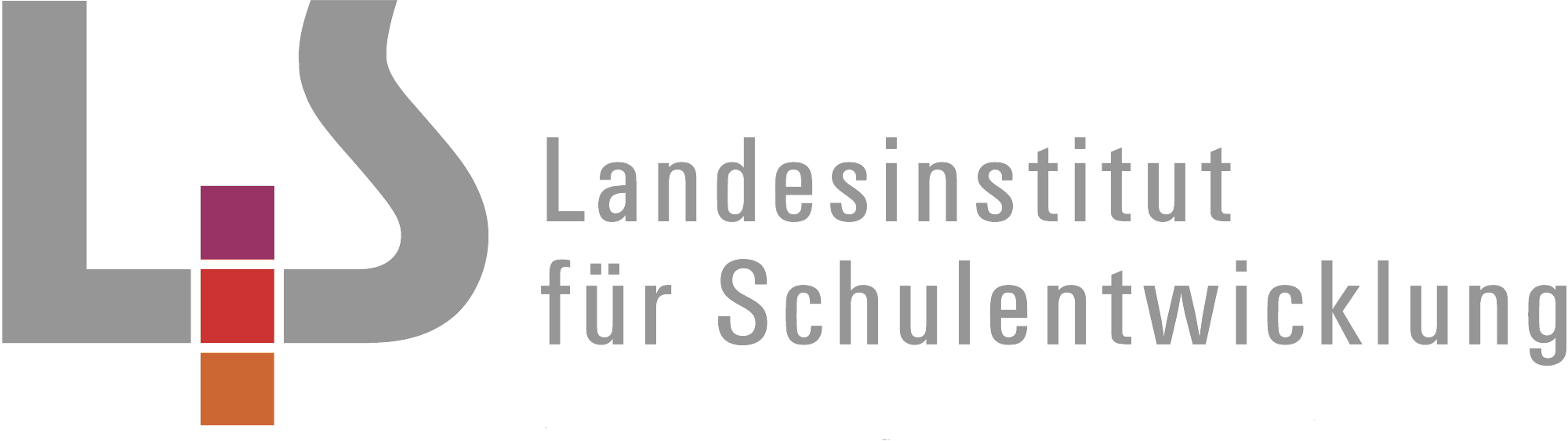 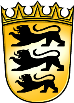 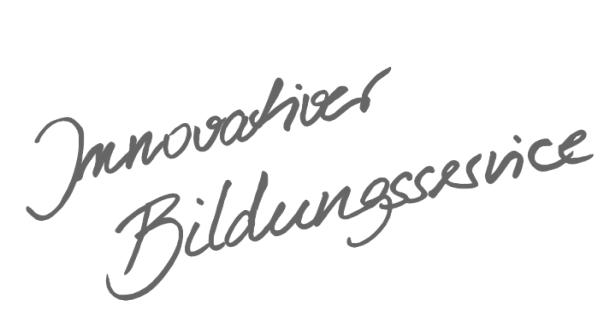 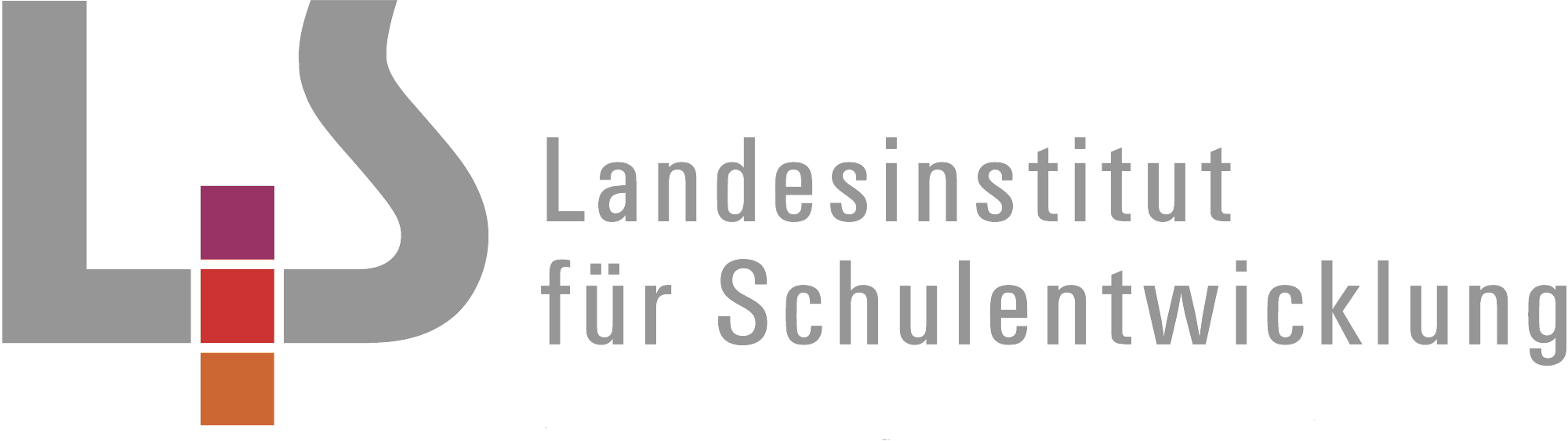 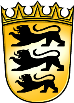 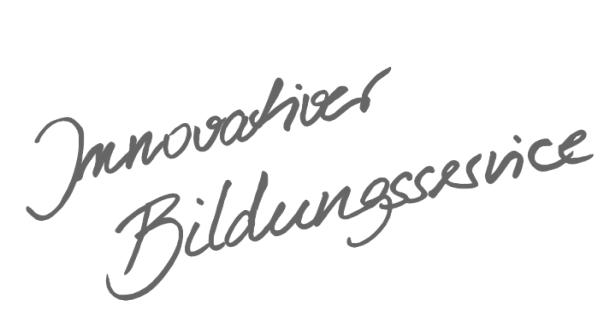 Allgemeines Vorwort zu den BeispielcurriculaBeispielcurricula zeigen eine Möglichkeit auf, wie aus dem Bildungsplan unterrichtliche Praxis werden kann. Sie erheben hierbei keinen Anspruch einer normativen Vorgabe, sondern dienen vielmehr als beispielhafte Vorlage zur Unterrichtsplanung und -gestaltung. Diese kann bei der Erstellung oder Weiterentwicklung von schul- und fachspezifischen Jahresplanungen ebenso hilfreich sein wie bei der konkreten Unterrichtsplanung der Lehrkräfte. Curricula sind keine abgeschlossenen Produkte, sondern befinden sich in einem dauerhaften Entwicklungsprozess, müssen jeweils neu an die schulische Ausgangssituation angepasst werden und sollten auch nach den Erfahrungswerten vor Ort kontinuierlich fortgeschrieben und modifiziert werden. Sie sind somit sowohl an den Bildungsplan, als auch an den Kontext der jeweiligen Schule gebunden und müssen entsprechend angepasst werden. Das gilt auch für die Zeitplanung, welche vom Gesamtkonzept und den örtlichen Gegebenheiten abhängig und daher nur als Vorschlag zu betrachten ist.Der Aufbau der Beispielcurricula ist für alle Fächer einheitlich: Ein fachspezifisches Vorwort thematisiert die Besonderheiten des jeweiligen Fachcurriculums und gibt ggf. Lektürehinweise für das Curriculum, das sich in tabellarischer Form dem Vorwort anschließt.In den ersten beiden Spalten der vorliegenden Curricula werden beispielhafte Zuordnungen zwischen den prozess- und inhaltsbezogenen Kompetenzen dargestellt. Eine Ausnahme stellen die modernen Fremdsprachen dar, die aufgrund der fachspezifischen Architektur ihrer Pläne eine andere Spaltenkategorisierung gewählt haben. In der dritten Spalte wird vorgeschlagen, wie die Themen und Inhalte im Unterricht umgesetzt und konkretisiert werden können. In der vierten Spalte wird auf Möglichkeiten zur Vertiefung und Erweiterung des Kompetenzerwerbs im Rahmen des Schulcurriculums hingewiesen und aufgezeigt, wie die Leitperspektiven in den Fachunterricht eingebunden werden können und in welcher Hinsicht eine Zusammenarbeit mit anderen Fächern sinnvoll sein kann. An dieser Stelle finden sich auch Hinweise und Verlinkungen auf konkretes Unterrichtsmaterial. Fachspezifisches VorwortDas Beispielcurriculum 1 zum Bildungsplan Ethik Klassen 7 bis 9 führt zehn verschiedene Themenbereiche auf, die so angelegt sind, dass mit sechs von ihnen alle im Bildungsplan Ethik für die entsprechenden Klassen aufgeführten prozessbezogenen und inhaltsbezogenen Teilkompetenzen umgesetzt werden (Diese sind in der Übersichtstabelle durch Fettdruck hervorgehoben). Diese Umsetzung erfolgt entweder explizit im jeweiligen Thema (erste und zweite Spalte von links) oder aber sie ist integrativer Bestandteil des jeweiligen Themenbereichs (Vernetzungshinweise, rechte Spalte). Alle anderen Themenbereiche bieten Möglichkeiten zur Vertiefung, Erweiterung und praktischen Umsetzung von Projekten. Selbstverständlich sind die didaktischen Prinzipien des Ethikunterrichts, wie sie sich in den Leitgedanken des Bildungsplans Ethik 2016 zum Kompetenzerwerb finden: Problemorientierung, induktives Vorgehen, Lebensweltorientierung und Fokussierung auf ethisch-moralisches Argumentieren, leitend für die Konzeption des Beispielcurriculums. Ebenso sind sie dem Ziel des Ethikunterrichts, der ethisch-moralischen Urteilsbildung in praktischer Absicht, verpflichtet.Einzelne Themenfelder des Bildungsplans Ethik 7-9, wie beispielsweise Ethik und Moral und Freiheit und Verantwortung, tauchen im Beispielcurriculum nicht als Titel für einen Themenbereich auf, sind aber in die Konkretisierungen verschiedener Themenbereiche eingebunden. Diese Vernetzungsmöglichkeiten verdeutlichen den Planungsspielraum in der Umsetzung des Fachplans Ethik. Damit wird auch gezeigt, dass die verschiedenen Themenbereiche nicht nur additiv abgehandelt werden können und dass Freiraum besteht für Projekte und Aktivitäten. Auf die zentralen Leitbegriffe Freiheit, Gerechtigkeit und Verantwortung wird als ethische Schwerpunktsetzung im jeweiligen Konkretisierungsvorschlag hingewiesen (rechte Spalte). Gleiches gilt für die verschiedenen Leitperspektiven des Bildungsplans 2016. Bestimmten Themenbereichen lassen sich dabei einzelne Leitperspektiven in besonderer Weise zuordnen, beispielsweise dem Themenbereich Digital World – alles online? die Leitperspektive Medienbildung sowie dem Themenbereich Tiere – beliebig nutzbar? die Leitperspektive Bildung für nachhaltige Entwicklung. Die prozessbezogenen Kompetenzen (linke Spalte), inhaltsbezogenen Kompetenzen (2. Spalte von links) und Verweise (rechte Spalte) beziehen sich auf die größeren Abschnitte innerhalb der Themenbereiche (1., 2., 3., …) und sollen daher nicht nur einzelnen Konkretisierungsimpulsen (a), b), c), …) zugeordnet werden. Die Entscheidung, welche Kompetenzen und Verweise für die jeweiligen Abschnitte relevant sind, spiegelt eine inhaltliche Gewichtung wider.Die Unterscheidung der inhaltsbezogenen Kompetenzen zwischen den Niveaustufen wird in der Reihenfolge E, M, G angegeben, da von den höchsten Anforderungen ausgegangen wird.Die prozessbezogenen Kompetenzen werden für alle Schülerinnen und Schüler durch inhaltliche, methodische und argumentative Hilfestellungen, Vereinfachungen und Kürzungen in allen Niveaustufen erreichbar.Viele der Anregungen eignen sich auch als Aufgaben zur Individualisierung oder zur Unterscheidung zwischen Lern- und Leistungsaufgaben.Das Beispielcurriculum 1 enthält aus urheberrechtlichen Gründen keine Verweise auf konkrete Unterrichtsmaterialien oder Verlinkungen. Auf dem Landesfortbildungsserver beispielsweise finden sich aber für das Fach Ethik Umsetzungsbeispiele für einzelne Themenbereiche.Differenzierungsmöglichkeiten, die sich im Ergebnis zeigen, und vielfältige Möglichkeiten der Umsetzung der verschiedenen Themenbereiche werden Bestandteil der angebotenen Fortbildungen sein.Übersicht Beispielcurriculum 1Die Verteilung der Themenbereiche auf drei Jahre trägt fachsystematischen und entwicklungspsychologischen Aspekten Rechnung. In den vorgeschlagenen Themenbereichen für Klasse 7 hat der Ausgang vom Nahhorizont der Schülerinnen und Schüler und ihrem direkten Lebensumfeld ein großes Gewicht, wohingegen die Schülerinnen und Schüler sich in den folgenden beiden Jahrgangsstufen zunehmend mit ethisch-moralischen Frage- und Problemstellungen auseinandersetzen, in denen beispielsweise grundlegende Aspekte der Anthropologie und Technikethik (z.B. in Natürlich Technik!? ) sowie die Bedeutung abstrakter gesellschaftlicher Institutionen in der globalen Welt (z.B. in Arm oder reich?) thematisiert werden.Für die Klasse 9 besteht die Möglichkeit, die Themenfülle von Klasse 10, die sich durch die Notwendigkeit der Anschlussfähigkeit an weiterführende Schulen ergibt, etwas zu entlasten, indem Themen der Klasse 10 vorgezogen werden.Fach Ethik – Klasse 7Fach Ethik – Klasse 8Fach Ethik – Klasse 9Klasse 7 (2 Std.,54 U-Std.)Klasse 8 (2 Std., 54 U-Std.)Klasse 9 (1 Std.,27 U-Std.)1. Selbst sein – aber wie? (14)5. Digital World – alles online? (14)9. Arm oder reich? (14)2. Zusammen leben (14)6. Gerechtigkeit (12)10. Vorbereitung und Durchführung eines Besuchs einer Gedenkstätte des Unrechts (13)3. Kinderrechte (14)7. Natürlich Technik!? (14)4. Tiere – beliebig nutzbar? (12) 8. Auseinandersetzung mit Religion (14)Bereich 1: Selbst sein – aber wie? ca. 14 Std.Bereich 1: Selbst sein – aber wie? ca. 14 Std.Bereich 1: Selbst sein – aber wie? ca. 14 Std.Bereich 1: Selbst sein – aber wie? ca. 14 Std.Bereich 1: Selbst sein – aber wie? ca. 14 Std.Dieser Themenbereich bildet für die Schülerinnen und Schüler meistens den Einstieg in das Fach Ethik und beginnt mit der Wahrnehmung dessen, was eine Person, ihre Identität und Individualität ausmacht. Sowohl bei der Selbstwahrnehmung als auch in Bezug auf Vorstellungen eines guten Lebens wird das Miteinander in seinen positiven wie auch problematischen Aspekten miteinbezogen.Die Schülerinnen und Schüler können Aspekte von Identität darstellen und Individualität in der Vielfalt sozialer Beziehungen in unterschiedlichen Lebenszusammenhängen erfassen. Sie können darin Spielräume und Abhängigkeiten beschreiben und mit Bezug auf ethisch-moralische Werte und Normen untersuchen.Dieser Themenbereich bildet für die Schülerinnen und Schüler meistens den Einstieg in das Fach Ethik und beginnt mit der Wahrnehmung dessen, was eine Person, ihre Identität und Individualität ausmacht. Sowohl bei der Selbstwahrnehmung als auch in Bezug auf Vorstellungen eines guten Lebens wird das Miteinander in seinen positiven wie auch problematischen Aspekten miteinbezogen.Die Schülerinnen und Schüler können Aspekte von Identität darstellen und Individualität in der Vielfalt sozialer Beziehungen in unterschiedlichen Lebenszusammenhängen erfassen. Sie können darin Spielräume und Abhängigkeiten beschreiben und mit Bezug auf ethisch-moralische Werte und Normen untersuchen.Dieser Themenbereich bildet für die Schülerinnen und Schüler meistens den Einstieg in das Fach Ethik und beginnt mit der Wahrnehmung dessen, was eine Person, ihre Identität und Individualität ausmacht. Sowohl bei der Selbstwahrnehmung als auch in Bezug auf Vorstellungen eines guten Lebens wird das Miteinander in seinen positiven wie auch problematischen Aspekten miteinbezogen.Die Schülerinnen und Schüler können Aspekte von Identität darstellen und Individualität in der Vielfalt sozialer Beziehungen in unterschiedlichen Lebenszusammenhängen erfassen. Sie können darin Spielräume und Abhängigkeiten beschreiben und mit Bezug auf ethisch-moralische Werte und Normen untersuchen.Dieser Themenbereich bildet für die Schülerinnen und Schüler meistens den Einstieg in das Fach Ethik und beginnt mit der Wahrnehmung dessen, was eine Person, ihre Identität und Individualität ausmacht. Sowohl bei der Selbstwahrnehmung als auch in Bezug auf Vorstellungen eines guten Lebens wird das Miteinander in seinen positiven wie auch problematischen Aspekten miteinbezogen.Die Schülerinnen und Schüler können Aspekte von Identität darstellen und Individualität in der Vielfalt sozialer Beziehungen in unterschiedlichen Lebenszusammenhängen erfassen. Sie können darin Spielräume und Abhängigkeiten beschreiben und mit Bezug auf ethisch-moralische Werte und Normen untersuchen.Dieser Themenbereich bildet für die Schülerinnen und Schüler meistens den Einstieg in das Fach Ethik und beginnt mit der Wahrnehmung dessen, was eine Person, ihre Identität und Individualität ausmacht. Sowohl bei der Selbstwahrnehmung als auch in Bezug auf Vorstellungen eines guten Lebens wird das Miteinander in seinen positiven wie auch problematischen Aspekten miteinbezogen.Die Schülerinnen und Schüler können Aspekte von Identität darstellen und Individualität in der Vielfalt sozialer Beziehungen in unterschiedlichen Lebenszusammenhängen erfassen. Sie können darin Spielräume und Abhängigkeiten beschreiben und mit Bezug auf ethisch-moralische Werte und Normen untersuchen.Prozessbezogene KompetenzenProzessbezogene KompetenzenInhaltsbezogene KompetenzenKonkretisierung, Umsetzung im Unterricht mit Differenzierung der NiveaustufenLeitbegriffe, Verweise, LeitperspektivenDie Schülerinnen und Schüler könnenDie Schülerinnen und Schüler könnenDie Schülerinnen und Schüler können1. Fragen nach dem SelbstSelbstwahrnehmungDifferenzierungGrundlagen des eigenen Denkens und HandelnsSelbstbild – FremdbildLeitbegriff: Freiheit

Vernetzung mit
3.1.1.2 (1), (2), (3) Freiheit und Verantwortung3.1.1.3 (1), (2), (4) Gerechtigkeit 3.1.3.1 (1), (2) Handeln in der medial vermittelten Welt3.1.4.1 (4) Menschenwürdiges Leben in Armut und Reichtum
L BTV Selbstfindung und Akzeptanz anderer Lebensformen2.1 Wahrnehmen und sich hineinversetzen1. ihre Wahrnehmung von Phänomenen, Sachverhalten und ethisch relevanten Situationen wiedergeben3. eigene Bedürfnisse, Interessen und Gefühle und die anderer erkennen und beschreiben 3.1.1.1 (1) Identität, Individualität und RolleE: ausgehend von der eigenen Person identitätsstiftende Merkmale herausarbeiten und sich zu ihrem Einfluss auf die Individualität äußern (z.B. Begabungen, Stärken, Schwächen, Einschränkungen, Wertvorstellungen, Interessen, Herkunft, soziales Umfeld, Alter, Geschlecht)M: an BeispielenG: an vorgegebenen Beispielen
3.1.1.1 (2)E: unterschiedliche Rollenerwartungen an die Einzelne oder den Einzelnen in der Vielfalt sozialer Beziehungen beschreiben und sich daraus ergebende Rollenkonflikte im Kontext von Freiheit und Abhängigkeit untersuchen und bewerten (beispielsweise Familie, Freunde, Gruppe, Gemeinde)M: beschreiben und im Kontext von Freiheit und Abhängigkeit untersuchenG: in ihrem Erfahrungsbereich 3.1.1.1 (1) Identität, Individualität und RolleE: ausgehend von der eigenen Person identitätsstiftende Merkmale herausarbeiten und sich zu ihrem Einfluss auf die Individualität äußern (z.B. Begabungen, Stärken, Schwächen, Einschränkungen, Wertvorstellungen, Interessen, Herkunft, soziales Umfeld, Alter, Geschlecht)M: an BeispielenG: an vorgegebenen Beispielen
3.1.1.1 (2)E: unterschiedliche Rollenerwartungen an die Einzelne oder den Einzelnen in der Vielfalt sozialer Beziehungen beschreiben und sich daraus ergebende Rollenkonflikte im Kontext von Freiheit und Abhängigkeit untersuchen und bewerten (beispielsweise Familie, Freunde, Gruppe, Gemeinde)M: beschreiben und im Kontext von Freiheit und Abhängigkeit untersuchenG: in ihrem Erfahrungsbereich 1. Fragen nach dem SelbstSelbstwahrnehmungDifferenzierungGrundlagen des eigenen Denkens und HandelnsSelbstbild – FremdbildLeitbegriff: Freiheit

Vernetzung mit
3.1.1.2 (1), (2), (3) Freiheit und Verantwortung3.1.1.3 (1), (2), (4) Gerechtigkeit 3.1.3.1 (1), (2) Handeln in der medial vermittelten Welt3.1.4.1 (4) Menschenwürdiges Leben in Armut und Reichtum
L BTV Selbstfindung und Akzeptanz anderer Lebensformen2.1 Wahrnehmen und sich hineinversetzen1. ihre Wahrnehmung von Phänomenen, Sachverhalten und ethisch relevanten Situationen wiedergeben3. eigene Bedürfnisse, Interessen und Gefühle und die anderer erkennen und beschreiben 3.1.1.1 (1) Identität, Individualität und RolleE: ausgehend von der eigenen Person identitätsstiftende Merkmale herausarbeiten und sich zu ihrem Einfluss auf die Individualität äußern (z.B. Begabungen, Stärken, Schwächen, Einschränkungen, Wertvorstellungen, Interessen, Herkunft, soziales Umfeld, Alter, Geschlecht)M: an BeispielenG: an vorgegebenen Beispielen
3.1.1.1 (2)E: unterschiedliche Rollenerwartungen an die Einzelne oder den Einzelnen in der Vielfalt sozialer Beziehungen beschreiben und sich daraus ergebende Rollenkonflikte im Kontext von Freiheit und Abhängigkeit untersuchen und bewerten (beispielsweise Familie, Freunde, Gruppe, Gemeinde)M: beschreiben und im Kontext von Freiheit und Abhängigkeit untersuchenG: in ihrem Erfahrungsbereich 3.1.1.1 (1) Identität, Individualität und RolleE: ausgehend von der eigenen Person identitätsstiftende Merkmale herausarbeiten und sich zu ihrem Einfluss auf die Individualität äußern (z.B. Begabungen, Stärken, Schwächen, Einschränkungen, Wertvorstellungen, Interessen, Herkunft, soziales Umfeld, Alter, Geschlecht)M: an BeispielenG: an vorgegebenen Beispielen
3.1.1.1 (2)E: unterschiedliche Rollenerwartungen an die Einzelne oder den Einzelnen in der Vielfalt sozialer Beziehungen beschreiben und sich daraus ergebende Rollenkonflikte im Kontext von Freiheit und Abhängigkeit untersuchen und bewerten (beispielsweise Familie, Freunde, Gruppe, Gemeinde)M: beschreiben und im Kontext von Freiheit und Abhängigkeit untersuchenG: in ihrem Erfahrungsbereich a) Übungen und Spiele zur Wahrnehmung und zum Perspektivenwechsel (beispielsweise Vexierbilder, Spiegelübung, in den Schuhen eines Anderen gehen)Leitbegriff: Freiheit

Vernetzung mit
3.1.1.2 (1), (2), (3) Freiheit und Verantwortung3.1.1.3 (1), (2), (4) Gerechtigkeit 3.1.3.1 (1), (2) Handeln in der medial vermittelten Welt3.1.4.1 (4) Menschenwürdiges Leben in Armut und Reichtum
L BTV Selbstfindung und Akzeptanz anderer Lebensformen2.1 Wahrnehmen und sich hineinversetzen1. ihre Wahrnehmung von Phänomenen, Sachverhalten und ethisch relevanten Situationen wiedergeben3. eigene Bedürfnisse, Interessen und Gefühle und die anderer erkennen und beschreiben 3.1.1.1 (1) Identität, Individualität und RolleE: ausgehend von der eigenen Person identitätsstiftende Merkmale herausarbeiten und sich zu ihrem Einfluss auf die Individualität äußern (z.B. Begabungen, Stärken, Schwächen, Einschränkungen, Wertvorstellungen, Interessen, Herkunft, soziales Umfeld, Alter, Geschlecht)M: an BeispielenG: an vorgegebenen Beispielen
3.1.1.1 (2)E: unterschiedliche Rollenerwartungen an die Einzelne oder den Einzelnen in der Vielfalt sozialer Beziehungen beschreiben und sich daraus ergebende Rollenkonflikte im Kontext von Freiheit und Abhängigkeit untersuchen und bewerten (beispielsweise Familie, Freunde, Gruppe, Gemeinde)M: beschreiben und im Kontext von Freiheit und Abhängigkeit untersuchenG: in ihrem Erfahrungsbereich 3.1.1.1 (1) Identität, Individualität und RolleE: ausgehend von der eigenen Person identitätsstiftende Merkmale herausarbeiten und sich zu ihrem Einfluss auf die Individualität äußern (z.B. Begabungen, Stärken, Schwächen, Einschränkungen, Wertvorstellungen, Interessen, Herkunft, soziales Umfeld, Alter, Geschlecht)M: an BeispielenG: an vorgegebenen Beispielen
3.1.1.1 (2)E: unterschiedliche Rollenerwartungen an die Einzelne oder den Einzelnen in der Vielfalt sozialer Beziehungen beschreiben und sich daraus ergebende Rollenkonflikte im Kontext von Freiheit und Abhängigkeit untersuchen und bewerten (beispielsweise Familie, Freunde, Gruppe, Gemeinde)M: beschreiben und im Kontext von Freiheit und Abhängigkeit untersuchenG: in ihrem Erfahrungsbereich b) Erstellen und Vergleichen kreativer Selbstdarstellungen (zum Beispiel Selbstporträt, Ich-Buch, Wappen, Selfie, Fragebogen), gegebenenfalls mit Vorlage Leitbegriff: Freiheit

Vernetzung mit
3.1.1.2 (1), (2), (3) Freiheit und Verantwortung3.1.1.3 (1), (2), (4) Gerechtigkeit 3.1.3.1 (1), (2) Handeln in der medial vermittelten Welt3.1.4.1 (4) Menschenwürdiges Leben in Armut und Reichtum
L BTV Selbstfindung und Akzeptanz anderer Lebensformen2.1 Wahrnehmen und sich hineinversetzen1. ihre Wahrnehmung von Phänomenen, Sachverhalten und ethisch relevanten Situationen wiedergeben3. eigene Bedürfnisse, Interessen und Gefühle und die anderer erkennen und beschreiben 3.1.1.1 (1) Identität, Individualität und RolleE: ausgehend von der eigenen Person identitätsstiftende Merkmale herausarbeiten und sich zu ihrem Einfluss auf die Individualität äußern (z.B. Begabungen, Stärken, Schwächen, Einschränkungen, Wertvorstellungen, Interessen, Herkunft, soziales Umfeld, Alter, Geschlecht)M: an BeispielenG: an vorgegebenen Beispielen
3.1.1.1 (2)E: unterschiedliche Rollenerwartungen an die Einzelne oder den Einzelnen in der Vielfalt sozialer Beziehungen beschreiben und sich daraus ergebende Rollenkonflikte im Kontext von Freiheit und Abhängigkeit untersuchen und bewerten (beispielsweise Familie, Freunde, Gruppe, Gemeinde)M: beschreiben und im Kontext von Freiheit und Abhängigkeit untersuchenG: in ihrem Erfahrungsbereich 3.1.1.1 (1) Identität, Individualität und RolleE: ausgehend von der eigenen Person identitätsstiftende Merkmale herausarbeiten und sich zu ihrem Einfluss auf die Individualität äußern (z.B. Begabungen, Stärken, Schwächen, Einschränkungen, Wertvorstellungen, Interessen, Herkunft, soziales Umfeld, Alter, Geschlecht)M: an BeispielenG: an vorgegebenen Beispielen
3.1.1.1 (2)E: unterschiedliche Rollenerwartungen an die Einzelne oder den Einzelnen in der Vielfalt sozialer Beziehungen beschreiben und sich daraus ergebende Rollenkonflikte im Kontext von Freiheit und Abhängigkeit untersuchen und bewerten (beispielsweise Familie, Freunde, Gruppe, Gemeinde)M: beschreiben und im Kontext von Freiheit und Abhängigkeit untersuchenG: in ihrem Erfahrungsbereich E: Vergleichskriterien erarbeiten und anwendenM: vorgegebene Vergleichskriterien ergänzen und anwendenG: vorgegebene Vergleichskriterien anwendenLeitbegriff: Freiheit

Vernetzung mit
3.1.1.2 (1), (2), (3) Freiheit und Verantwortung3.1.1.3 (1), (2), (4) Gerechtigkeit 3.1.3.1 (1), (2) Handeln in der medial vermittelten Welt3.1.4.1 (4) Menschenwürdiges Leben in Armut und Reichtum
L BTV Selbstfindung und Akzeptanz anderer Lebensformen2.1 Wahrnehmen und sich hineinversetzen4. durch Perspektivenwechsel und wechselseitigen Austausch mögliche Empfindungen und Sichtweisen Beteiligter oder Betroffener erfassen und benennen2.2 Analysieren und interpretieren4. das eigene Vorverständnis zu ethisch-moralischen Themen, Frage- und Problemstellungen klären und mit Lebenssituationen und Einstellungen anderer vergleichen3.1.1.1 (4)E, M: Möglichkeiten und Gefahren für die Einzelne oder den Einzelnen innerhalb verschiedener sozialer Beziehungen identifizieren und bewerten (zum Beispiel Freundschaften, Peergroups, Familie, Verein, Klasse)G: anhand von Beispielen3.1.1.1 (3)E, M, G: Begriffe wie Identität, Individualität und Rolle erläutern und voneinander abgrenzen3.1.1.1 (4)E, M: Möglichkeiten und Gefahren für die Einzelne oder den Einzelnen innerhalb verschiedener sozialer Beziehungen identifizieren und bewerten (zum Beispiel Freundschaften, Peergroups, Familie, Verein, Klasse)G: anhand von Beispielen3.1.1.1 (3)E, M, G: Begriffe wie Identität, Individualität und Rolle erläutern und voneinander abgrenzen2. Fragen nach Identität, Individualität und RolleRollenbilder, -zuschreibungen, -konflikteEinzelne/r – Gruppe/GemeinschaftMöglichkeiten und GefahrenBegriffsklärungLeitbegriff: Freiheit, Verantwortung
Vernetzung mit 3.1.2.1 (1), (2), (3) Friedliches Zusammenleben und die Bedeutung von Konflikte3.1.2.2 (3) Verantwortung im Umgang mit Konflikten und Gewalt L VB Bedürfnisse und Wünsche2.1 Wahrnehmen und sich hineinversetzen4. durch Perspektivenwechsel und wechselseitigen Austausch mögliche Empfindungen und Sichtweisen Beteiligter oder Betroffener erfassen und benennen2.2 Analysieren und interpretieren4. das eigene Vorverständnis zu ethisch-moralischen Themen, Frage- und Problemstellungen klären und mit Lebenssituationen und Einstellungen anderer vergleichen3.1.1.1 (4)E, M: Möglichkeiten und Gefahren für die Einzelne oder den Einzelnen innerhalb verschiedener sozialer Beziehungen identifizieren und bewerten (zum Beispiel Freundschaften, Peergroups, Familie, Verein, Klasse)G: anhand von Beispielen3.1.1.1 (3)E, M, G: Begriffe wie Identität, Individualität und Rolle erläutern und voneinander abgrenzen3.1.1.1 (4)E, M: Möglichkeiten und Gefahren für die Einzelne oder den Einzelnen innerhalb verschiedener sozialer Beziehungen identifizieren und bewerten (zum Beispiel Freundschaften, Peergroups, Familie, Verein, Klasse)G: anhand von Beispielen3.1.1.1 (3)E, M, G: Begriffe wie Identität, Individualität und Rolle erläutern und voneinander abgrenzena) Durchführung von Rollenspiel, -tausch und Reflexion Leitbegriff: Freiheit, Verantwortung
Vernetzung mit 3.1.2.1 (1), (2), (3) Friedliches Zusammenleben und die Bedeutung von Konflikte3.1.2.2 (3) Verantwortung im Umgang mit Konflikten und Gewalt L VB Bedürfnisse und Wünsche2.1 Wahrnehmen und sich hineinversetzen4. durch Perspektivenwechsel und wechselseitigen Austausch mögliche Empfindungen und Sichtweisen Beteiligter oder Betroffener erfassen und benennen2.2 Analysieren und interpretieren4. das eigene Vorverständnis zu ethisch-moralischen Themen, Frage- und Problemstellungen klären und mit Lebenssituationen und Einstellungen anderer vergleichen3.1.1.1 (4)E, M: Möglichkeiten und Gefahren für die Einzelne oder den Einzelnen innerhalb verschiedener sozialer Beziehungen identifizieren und bewerten (zum Beispiel Freundschaften, Peergroups, Familie, Verein, Klasse)G: anhand von Beispielen3.1.1.1 (3)E, M, G: Begriffe wie Identität, Individualität und Rolle erläutern und voneinander abgrenzen3.1.1.1 (4)E, M: Möglichkeiten und Gefahren für die Einzelne oder den Einzelnen innerhalb verschiedener sozialer Beziehungen identifizieren und bewerten (zum Beispiel Freundschaften, Peergroups, Familie, Verein, Klasse)G: anhand von Beispielen3.1.1.1 (3)E, M, G: Begriffe wie Identität, Individualität und Rolle erläutern und voneinander abgrenzenE: einzelne Vorgaben für die Durchführung und ReflexionM: beispielhafte Rollenanweisungen und einzelne Fragen zur ReflexionG: vorgegebene Rollenkarten und Fragen zur Reflexion Leitbegriff: Freiheit, Verantwortung
Vernetzung mit 3.1.2.1 (1), (2), (3) Friedliches Zusammenleben und die Bedeutung von Konflikte3.1.2.2 (3) Verantwortung im Umgang mit Konflikten und Gewalt L VB Bedürfnisse und Wünsche2.1 Wahrnehmen und sich hineinversetzen4. durch Perspektivenwechsel und wechselseitigen Austausch mögliche Empfindungen und Sichtweisen Beteiligter oder Betroffener erfassen und benennen2.2 Analysieren und interpretieren4. das eigene Vorverständnis zu ethisch-moralischen Themen, Frage- und Problemstellungen klären und mit Lebenssituationen und Einstellungen anderer vergleichen3.1.1.1 (4)E, M: Möglichkeiten und Gefahren für die Einzelne oder den Einzelnen innerhalb verschiedener sozialer Beziehungen identifizieren und bewerten (zum Beispiel Freundschaften, Peergroups, Familie, Verein, Klasse)G: anhand von Beispielen3.1.1.1 (3)E, M, G: Begriffe wie Identität, Individualität und Rolle erläutern und voneinander abgrenzen3.1.1.1 (4)E, M: Möglichkeiten und Gefahren für die Einzelne oder den Einzelnen innerhalb verschiedener sozialer Beziehungen identifizieren und bewerten (zum Beispiel Freundschaften, Peergroups, Familie, Verein, Klasse)G: anhand von Beispielen3.1.1.1 (3)E, M, G: Begriffe wie Identität, Individualität und Rolle erläutern und voneinander abgrenzenb) Begriffsklärung: Bestimmung, Definition zu Identität, Individualität, RolleLeitbegriff: Freiheit, Verantwortung
Vernetzung mit 3.1.2.1 (1), (2), (3) Friedliches Zusammenleben und die Bedeutung von Konflikte3.1.2.2 (3) Verantwortung im Umgang mit Konflikten und Gewalt L VB Bedürfnisse und Wünsche2.1 Wahrnehmen und sich hineinversetzen4. durch Perspektivenwechsel und wechselseitigen Austausch mögliche Empfindungen und Sichtweisen Beteiligter oder Betroffener erfassen und benennen2.2 Analysieren und interpretieren4. das eigene Vorverständnis zu ethisch-moralischen Themen, Frage- und Problemstellungen klären und mit Lebenssituationen und Einstellungen anderer vergleichen3.1.1.1 (4)E, M: Möglichkeiten und Gefahren für die Einzelne oder den Einzelnen innerhalb verschiedener sozialer Beziehungen identifizieren und bewerten (zum Beispiel Freundschaften, Peergroups, Familie, Verein, Klasse)G: anhand von Beispielen3.1.1.1 (3)E, M, G: Begriffe wie Identität, Individualität und Rolle erläutern und voneinander abgrenzen3.1.1.1 (4)E, M: Möglichkeiten und Gefahren für die Einzelne oder den Einzelnen innerhalb verschiedener sozialer Beziehungen identifizieren und bewerten (zum Beispiel Freundschaften, Peergroups, Familie, Verein, Klasse)G: anhand von Beispielen3.1.1.1 (3)E, M, G: Begriffe wie Identität, Individualität und Rolle erläutern und voneinander abgrenzenE: Definition anhand von Beispielen klären und formulierenM: Eine Definition vorgeben, abgrenzen und erläuternG: Definitionen zu Identität, Individualität, Rolle zuordnen und Beispiele nennenLeitbegriff: Freiheit, Verantwortung
Vernetzung mit 3.1.2.1 (1), (2), (3) Friedliches Zusammenleben und die Bedeutung von Konflikte3.1.2.2 (3) Verantwortung im Umgang mit Konflikten und Gewalt L VB Bedürfnisse und Wünsche2.1 Wahrnehmen und sich hineinversetzen5. Phänomene, Situationen oder Sachverhalte und die zugrundeliegenden Werte und Normen benennen und darstellen7. Situationen und Sachverhalte aus verschiedenen Perspektiven betrachten und beschreiben2.3 Argumentieren und reflektieren1. sich zu ethisch relevanten Themen, Frage- und Problemstellungen äußern und eine Position argumentativ darlegen3.1.1.1 (5)E: allgemeine Bedingungen für ein verantwortliches Miteinander erläutern und begründen (z. B. Respekt, Achtung, Fairness, Gerechtigkeit)M: anhand von BeispielsituationenG: in einem konkreten Kontext3.1.1.1 (5)E: allgemeine Bedingungen für ein verantwortliches Miteinander erläutern und begründen (z. B. Respekt, Achtung, Fairness, Gerechtigkeit)M: anhand von BeispielsituationenG: in einem konkreten Kontext3. Fragen nach einem selbstbestimmten und glücklichen LebenWert- und Glücksvorstellungen das Selbst im Zusammensein mit AnderenWünsche und ErwartungenMöglichkeiten und Probleme der Selbstfindung und Selbstbestimmung im Zusammensein mit Anderenethisch-moralische Grundlagen/Werte als OrientierungLeitbegriff: Freiheit, Gerechtigkeit

Vernetzung mit 3.1.1.2 Freiheit und Verantwortung (5), (6)3.1.6.1 (2), (4) Glaubensgrundsätze und Achtung des Religiösen 3.1.7.1 (1), (4), (5), (7) Ethisch-moralische Grundlagen des Handelns L MB Kommunikation und Kooperation
2.1 Wahrnehmen und sich hineinversetzen5. Phänomene, Situationen oder Sachverhalte und die zugrundeliegenden Werte und Normen benennen und darstellen7. Situationen und Sachverhalte aus verschiedenen Perspektiven betrachten und beschreiben2.3 Argumentieren und reflektieren1. sich zu ethisch relevanten Themen, Frage- und Problemstellungen äußern und eine Position argumentativ darlegen3.1.1.1 (5)E: allgemeine Bedingungen für ein verantwortliches Miteinander erläutern und begründen (z. B. Respekt, Achtung, Fairness, Gerechtigkeit)M: anhand von BeispielsituationenG: in einem konkreten Kontext3.1.1.1 (5)E: allgemeine Bedingungen für ein verantwortliches Miteinander erläutern und begründen (z. B. Respekt, Achtung, Fairness, Gerechtigkeit)M: anhand von BeispielsituationenG: in einem konkreten Kontexta) Sammlung von persönlichen Glücksfaktoren zum Beispiel in Form einer Mindmap (Was mich glücklich macht, meine Gruppen) Leitbegriff: Freiheit, Gerechtigkeit

Vernetzung mit 3.1.1.2 Freiheit und Verantwortung (5), (6)3.1.6.1 (2), (4) Glaubensgrundsätze und Achtung des Religiösen 3.1.7.1 (1), (4), (5), (7) Ethisch-moralische Grundlagen des Handelns L MB Kommunikation und Kooperation
2.1 Wahrnehmen und sich hineinversetzen5. Phänomene, Situationen oder Sachverhalte und die zugrundeliegenden Werte und Normen benennen und darstellen7. Situationen und Sachverhalte aus verschiedenen Perspektiven betrachten und beschreiben2.3 Argumentieren und reflektieren1. sich zu ethisch relevanten Themen, Frage- und Problemstellungen äußern und eine Position argumentativ darlegen3.1.1.1 (5)E: allgemeine Bedingungen für ein verantwortliches Miteinander erläutern und begründen (z. B. Respekt, Achtung, Fairness, Gerechtigkeit)M: anhand von BeispielsituationenG: in einem konkreten Kontext3.1.1.1 (5)E: allgemeine Bedingungen für ein verantwortliches Miteinander erläutern und begründen (z. B. Respekt, Achtung, Fairness, Gerechtigkeit)M: anhand von BeispielsituationenG: in einem konkreten KontextE, M: einen Ast oder Begriff vorgebenG: Mindmap vervollständigen, mehrere Äste vorgebenLeitbegriff: Freiheit, Gerechtigkeit

Vernetzung mit 3.1.1.2 Freiheit und Verantwortung (5), (6)3.1.6.1 (2), (4) Glaubensgrundsätze und Achtung des Religiösen 3.1.7.1 (1), (4), (5), (7) Ethisch-moralische Grundlagen des Handelns L MB Kommunikation und Kooperation
2.1 Wahrnehmen und sich hineinversetzen5. Phänomene, Situationen oder Sachverhalte und die zugrundeliegenden Werte und Normen benennen und darstellen7. Situationen und Sachverhalte aus verschiedenen Perspektiven betrachten und beschreiben2.3 Argumentieren und reflektieren1. sich zu ethisch relevanten Themen, Frage- und Problemstellungen äußern und eine Position argumentativ darlegen3.1.1.1 (5)E: allgemeine Bedingungen für ein verantwortliches Miteinander erläutern und begründen (z. B. Respekt, Achtung, Fairness, Gerechtigkeit)M: anhand von BeispielsituationenG: in einem konkreten Kontext3.1.1.1 (5)E: allgemeine Bedingungen für ein verantwortliches Miteinander erläutern und begründen (z. B. Respekt, Achtung, Fairness, Gerechtigkeit)M: anhand von BeispielsituationenG: in einem konkreten Kontextb) Ermitteln von Werten (Bezug nehmen auf Grundlage sozialer Beziehungen, Rollenspiele, Mindmap)Leitbegriff: Freiheit, Gerechtigkeit

Vernetzung mit 3.1.1.2 Freiheit und Verantwortung (5), (6)3.1.6.1 (2), (4) Glaubensgrundsätze und Achtung des Religiösen 3.1.7.1 (1), (4), (5), (7) Ethisch-moralische Grundlagen des Handelns L MB Kommunikation und Kooperation
2.1 Wahrnehmen und sich hineinversetzen5. Phänomene, Situationen oder Sachverhalte und die zugrundeliegenden Werte und Normen benennen und darstellen7. Situationen und Sachverhalte aus verschiedenen Perspektiven betrachten und beschreiben2.3 Argumentieren und reflektieren1. sich zu ethisch relevanten Themen, Frage- und Problemstellungen äußern und eine Position argumentativ darlegen3.1.1.1 (5)E: allgemeine Bedingungen für ein verantwortliches Miteinander erläutern und begründen (z. B. Respekt, Achtung, Fairness, Gerechtigkeit)M: anhand von BeispielsituationenG: in einem konkreten Kontext3.1.1.1 (5)E: allgemeine Bedingungen für ein verantwortliches Miteinander erläutern und begründen (z. B. Respekt, Achtung, Fairness, Gerechtigkeit)M: anhand von BeispielsituationenG: in einem konkreten KontextE: mit BeispielM: mit WertepoolG: mit vorgegebener WertelisteLeitbegriff: Freiheit, Gerechtigkeit

Vernetzung mit 3.1.1.2 Freiheit und Verantwortung (5), (6)3.1.6.1 (2), (4) Glaubensgrundsätze und Achtung des Religiösen 3.1.7.1 (1), (4), (5), (7) Ethisch-moralische Grundlagen des Handelns L MB Kommunikation und Kooperation
2.1 Wahrnehmen und sich hineinversetzen5. Phänomene, Situationen oder Sachverhalte und die zugrundeliegenden Werte und Normen benennen und darstellen7. Situationen und Sachverhalte aus verschiedenen Perspektiven betrachten und beschreiben2.3 Argumentieren und reflektieren1. sich zu ethisch relevanten Themen, Frage- und Problemstellungen äußern und eine Position argumentativ darlegen3.1.1.1 (5)E: allgemeine Bedingungen für ein verantwortliches Miteinander erläutern und begründen (z. B. Respekt, Achtung, Fairness, Gerechtigkeit)M: anhand von BeispielsituationenG: in einem konkreten Kontext3.1.1.1 (5)E: allgemeine Bedingungen für ein verantwortliches Miteinander erläutern und begründen (z. B. Respekt, Achtung, Fairness, Gerechtigkeit)M: anhand von BeispielsituationenG: in einem konkreten Kontextc) Beispielsituation/Text zu Gruppenverhalten, Konformitätsexperiment nach Asch analysieren und diskutierenLeitbegriff: Freiheit, Gerechtigkeit

Vernetzung mit 3.1.1.2 Freiheit und Verantwortung (5), (6)3.1.6.1 (2), (4) Glaubensgrundsätze und Achtung des Religiösen 3.1.7.1 (1), (4), (5), (7) Ethisch-moralische Grundlagen des Handelns L MB Kommunikation und Kooperation
2.1 Wahrnehmen und sich hineinversetzen5. Phänomene, Situationen oder Sachverhalte und die zugrundeliegenden Werte und Normen benennen und darstellen7. Situationen und Sachverhalte aus verschiedenen Perspektiven betrachten und beschreiben2.3 Argumentieren und reflektieren1. sich zu ethisch relevanten Themen, Frage- und Problemstellungen äußern und eine Position argumentativ darlegen3.1.1.1 (5)E: allgemeine Bedingungen für ein verantwortliches Miteinander erläutern und begründen (z. B. Respekt, Achtung, Fairness, Gerechtigkeit)M: anhand von BeispielsituationenG: in einem konkreten Kontext3.1.1.1 (5)E: allgemeine Bedingungen für ein verantwortliches Miteinander erläutern und begründen (z. B. Respekt, Achtung, Fairness, Gerechtigkeit)M: anhand von BeispielsituationenG: in einem konkreten KontextE: Analysieren anhand von Textmaterial, Bildern, Filmszenen und anschließender AuswertungM: überschaubarer Textauszug, Bilder, Filmausschnitte zur Analyse, Hilfsfragen für die DiskussionG: kurzer Text, Filmausschnitt, Bilder zur Analyse einzelner Fragen als DiskussionsanlassLeitbegriff: Freiheit, Gerechtigkeit

Vernetzung mit 3.1.1.2 Freiheit und Verantwortung (5), (6)3.1.6.1 (2), (4) Glaubensgrundsätze und Achtung des Religiösen 3.1.7.1 (1), (4), (5), (7) Ethisch-moralische Grundlagen des Handelns L MB Kommunikation und Kooperation
2.1 Wahrnehmen und sich hineinversetzen5. Phänomene, Situationen oder Sachverhalte und die zugrundeliegenden Werte und Normen benennen und darstellen7. Situationen und Sachverhalte aus verschiedenen Perspektiven betrachten und beschreiben2.3 Argumentieren und reflektieren1. sich zu ethisch relevanten Themen, Frage- und Problemstellungen äußern und eine Position argumentativ darlegen3.1.1.1 (5)E: allgemeine Bedingungen für ein verantwortliches Miteinander erläutern und begründen (z. B. Respekt, Achtung, Fairness, Gerechtigkeit)M: anhand von BeispielsituationenG: in einem konkreten Kontext3.1.1.1 (5)E: allgemeine Bedingungen für ein verantwortliches Miteinander erläutern und begründen (z. B. Respekt, Achtung, Fairness, Gerechtigkeit)M: anhand von BeispielsituationenG: in einem konkreten Kontextd) Gefahren und Möglichkeiten in Gruppen ermitteln, diskutieren und reflektieren Leitbegriff: Freiheit, Gerechtigkeit

Vernetzung mit 3.1.1.2 Freiheit und Verantwortung (5), (6)3.1.6.1 (2), (4) Glaubensgrundsätze und Achtung des Religiösen 3.1.7.1 (1), (4), (5), (7) Ethisch-moralische Grundlagen des Handelns L MB Kommunikation und Kooperation
2.1 Wahrnehmen und sich hineinversetzen5. Phänomene, Situationen oder Sachverhalte und die zugrundeliegenden Werte und Normen benennen und darstellen7. Situationen und Sachverhalte aus verschiedenen Perspektiven betrachten und beschreiben2.3 Argumentieren und reflektieren1. sich zu ethisch relevanten Themen, Frage- und Problemstellungen äußern und eine Position argumentativ darlegen3.1.1.1 (5)E: allgemeine Bedingungen für ein verantwortliches Miteinander erläutern und begründen (z. B. Respekt, Achtung, Fairness, Gerechtigkeit)M: anhand von BeispielsituationenG: in einem konkreten Kontext3.1.1.1 (5)E: allgemeine Bedingungen für ein verantwortliches Miteinander erläutern und begründen (z. B. Respekt, Achtung, Fairness, Gerechtigkeit)M: anhand von BeispielsituationenG: in einem konkreten KontextE: Leitfragen gemeinsam erarbeitenM: vorab Leitfragen, Statements sammelnG: einzelne Leitfragen, Statements vorgebenLeitbegriff: Freiheit, Gerechtigkeit

Vernetzung mit 3.1.1.2 Freiheit und Verantwortung (5), (6)3.1.6.1 (2), (4) Glaubensgrundsätze und Achtung des Religiösen 3.1.7.1 (1), (4), (5), (7) Ethisch-moralische Grundlagen des Handelns L MB Kommunikation und Kooperation
2.1 Wahrnehmen und sich hineinversetzen5. Phänomene, Situationen oder Sachverhalte und die zugrundeliegenden Werte und Normen benennen und darstellen7. Situationen und Sachverhalte aus verschiedenen Perspektiven betrachten und beschreiben2.3 Argumentieren und reflektieren1. sich zu ethisch relevanten Themen, Frage- und Problemstellungen äußern und eine Position argumentativ darlegen3.1.1.1 (5)E: allgemeine Bedingungen für ein verantwortliches Miteinander erläutern und begründen (z. B. Respekt, Achtung, Fairness, Gerechtigkeit)M: anhand von BeispielsituationenG: in einem konkreten Kontext3.1.1.1 (5)E: allgemeine Bedingungen für ein verantwortliches Miteinander erläutern und begründen (z. B. Respekt, Achtung, Fairness, Gerechtigkeit)M: anhand von BeispielsituationenG: in einem konkreten Kontexte) Erarbeiten und Bewerten einer WertepyramideLeitbegriff: Freiheit, Gerechtigkeit

Vernetzung mit 3.1.1.2 Freiheit und Verantwortung (5), (6)3.1.6.1 (2), (4) Glaubensgrundsätze und Achtung des Religiösen 3.1.7.1 (1), (4), (5), (7) Ethisch-moralische Grundlagen des Handelns L MB Kommunikation und Kooperation
2.1 Wahrnehmen und sich hineinversetzen5. Phänomene, Situationen oder Sachverhalte und die zugrundeliegenden Werte und Normen benennen und darstellen7. Situationen und Sachverhalte aus verschiedenen Perspektiven betrachten und beschreiben2.3 Argumentieren und reflektieren1. sich zu ethisch relevanten Themen, Frage- und Problemstellungen äußern und eine Position argumentativ darlegen3.1.1.1 (5)E: allgemeine Bedingungen für ein verantwortliches Miteinander erläutern und begründen (z. B. Respekt, Achtung, Fairness, Gerechtigkeit)M: anhand von BeispielsituationenG: in einem konkreten Kontext3.1.1.1 (5)E: allgemeine Bedingungen für ein verantwortliches Miteinander erläutern und begründen (z. B. Respekt, Achtung, Fairness, Gerechtigkeit)M: anhand von BeispielsituationenG: in einem konkreten KontextE: Werte ermitteln, einordnen und begründenM: Wertepool als Hilfe, Werte auswählen, einordnen und bewertenG: Werteliste vorgeben, einordnen und erläuternLeitbegriff: Freiheit, Gerechtigkeit

Vernetzung mit 3.1.1.2 Freiheit und Verantwortung (5), (6)3.1.6.1 (2), (4) Glaubensgrundsätze und Achtung des Religiösen 3.1.7.1 (1), (4), (5), (7) Ethisch-moralische Grundlagen des Handelns L MB Kommunikation und Kooperation
Bereich 2: Zusammen leben ca. 13 Std.Bereich 2: Zusammen leben ca. 13 Std.Bereich 2: Zusammen leben ca. 13 Std.Bereich 2: Zusammen leben ca. 13 Std.In diesem Themenbereich werden die Ursachen und Folgen von Gewalt sowie Formen von und Erklärungsansätze für Gewalt thematisiert. Im Fokus steht dabei die Frage, wie ein friedliches und gerechtes Zusammenleben möglich sein kann.Die Schülerinnen und Schüler können die Aspekte von Konflikten, Gewalt und friedlichem Zusammenleben in ihrer eigenen Lebenswelt identifizieren, unterscheiden und diskutieren sowie die Sichtweisen von Betroffenen und Beteiligten in diesem Zusammenhang herausarbeiten und bewerten.In diesem Themenbereich werden die Ursachen und Folgen von Gewalt sowie Formen von und Erklärungsansätze für Gewalt thematisiert. Im Fokus steht dabei die Frage, wie ein friedliches und gerechtes Zusammenleben möglich sein kann.Die Schülerinnen und Schüler können die Aspekte von Konflikten, Gewalt und friedlichem Zusammenleben in ihrer eigenen Lebenswelt identifizieren, unterscheiden und diskutieren sowie die Sichtweisen von Betroffenen und Beteiligten in diesem Zusammenhang herausarbeiten und bewerten.In diesem Themenbereich werden die Ursachen und Folgen von Gewalt sowie Formen von und Erklärungsansätze für Gewalt thematisiert. Im Fokus steht dabei die Frage, wie ein friedliches und gerechtes Zusammenleben möglich sein kann.Die Schülerinnen und Schüler können die Aspekte von Konflikten, Gewalt und friedlichem Zusammenleben in ihrer eigenen Lebenswelt identifizieren, unterscheiden und diskutieren sowie die Sichtweisen von Betroffenen und Beteiligten in diesem Zusammenhang herausarbeiten und bewerten.In diesem Themenbereich werden die Ursachen und Folgen von Gewalt sowie Formen von und Erklärungsansätze für Gewalt thematisiert. Im Fokus steht dabei die Frage, wie ein friedliches und gerechtes Zusammenleben möglich sein kann.Die Schülerinnen und Schüler können die Aspekte von Konflikten, Gewalt und friedlichem Zusammenleben in ihrer eigenen Lebenswelt identifizieren, unterscheiden und diskutieren sowie die Sichtweisen von Betroffenen und Beteiligten in diesem Zusammenhang herausarbeiten und bewerten.Prozessbezogene KompetenzenInhaltsbezogene KompetenzenKonkretisierung, Umsetzung im Unterricht mit Differenzierung der Niveaustufen Leitbegriffe, Verweise, LeitperspektivenDie Schülerinnen und Schüler könnenDie Schülerinnen und Schüler können1. Fragen nach einem (friedlichen) ZusammenlebenUmgang miteinanderGrundlagen des Zusammenlebens (z.B. Gerechtigkeit, Achtung, Toleranz, Selbstverantwortung und Verantwortung für andere, Rechte, Selbstbestimmung, Menschenwürde)Menschenrechte, Rechte von Kindern und Jugendlichenethisch-moralische Werte als Grundlage Leitbegriff: Freiheit, Gerechtigkeit 

Vernetzung mit 3.1.1.1 (5) Identität, Individualität und Rolle 3.1.1.3 (1), (2) Gerechtigkeit 3.1.3.1 (2), (3) Handeln in der medial vermittelten Welt  3.1.4.1 (4) Menschenwürdiges Leben in Armut und Reichtum 3.1.7.1 (4) Ethisch-moralische Grundlagen des Handelns L BTV Formen interkulturellen und interreligiösen Dialogs2.2 Analysieren und interpretieren5. Grundbedingungen verschiedener Perspektiven (beispielsweise Alter, physische oder psychische Merkmale, Geschlecht, sexuelle Identität oder Orientierung, Religion, Herkunft, Erfahrungen, Kultur) aufzeigen und vergleichen9. ethisch-moralische Sachverhalte unter verschiedenen Gesichtspunkten und Fragestellungen untersuchen und pro-blematisieren 2.3 Argumentieren und reflektieren5. die Geltungsansprüche von leitenden Prinzipien und Regeln hinsichtlich ethischer Fragen und Problemstellungen kritisch prüfen und erörtern 2.4 Beurteilen und (sich) entscheiden2. verschiedene Begründungen (beispielsweise Autorität, Religion, Tradition, Konvention) abwägen und bewerten4. eigene begründete Standpunkte entwickeln3.1.2.1 (1) Friedliches Zusammenleben und Bedeutung von KonfliktenE, M: Ursachen und Folgen von Konflikten an Beispielen herausarbeiten und im Zusammenhang mit Vorstellungen eines friedlichen Zusammenlebens untersuchen (z. B. bezogen auf Intoleranz, Ungerechtigkeit, Wertekollision, Vorurteile, Diskriminierung)G: an einer beispielhaften Situation3.1.2.1 (3) E, M: moralische Werte und Normen als Voraussetzung und Grundlage eines friedlichen Zusammenlebens beschreiben, in ihrer Bedeutung erläutern und altersgemäß dazu Stellung nehmen (z. B. Toleranz, Achtung, Gerechtigkeit, Menschenrechte, Grundgesetz)G: für einen vorgegebenen Kontext1. Fragen nach einem (friedlichen) ZusammenlebenUmgang miteinanderGrundlagen des Zusammenlebens (z.B. Gerechtigkeit, Achtung, Toleranz, Selbstverantwortung und Verantwortung für andere, Rechte, Selbstbestimmung, Menschenwürde)Menschenrechte, Rechte von Kindern und Jugendlichenethisch-moralische Werte als Grundlage Leitbegriff: Freiheit, Gerechtigkeit 

Vernetzung mit 3.1.1.1 (5) Identität, Individualität und Rolle 3.1.1.3 (1), (2) Gerechtigkeit 3.1.3.1 (2), (3) Handeln in der medial vermittelten Welt  3.1.4.1 (4) Menschenwürdiges Leben in Armut und Reichtum 3.1.7.1 (4) Ethisch-moralische Grundlagen des Handelns L BTV Formen interkulturellen und interreligiösen Dialogs2.2 Analysieren und interpretieren5. Grundbedingungen verschiedener Perspektiven (beispielsweise Alter, physische oder psychische Merkmale, Geschlecht, sexuelle Identität oder Orientierung, Religion, Herkunft, Erfahrungen, Kultur) aufzeigen und vergleichen9. ethisch-moralische Sachverhalte unter verschiedenen Gesichtspunkten und Fragestellungen untersuchen und pro-blematisieren 2.3 Argumentieren und reflektieren5. die Geltungsansprüche von leitenden Prinzipien und Regeln hinsichtlich ethischer Fragen und Problemstellungen kritisch prüfen und erörtern 2.4 Beurteilen und (sich) entscheiden2. verschiedene Begründungen (beispielsweise Autorität, Religion, Tradition, Konvention) abwägen und bewerten4. eigene begründete Standpunkte entwickeln3.1.2.1 (1) Friedliches Zusammenleben und Bedeutung von KonfliktenE, M: Ursachen und Folgen von Konflikten an Beispielen herausarbeiten und im Zusammenhang mit Vorstellungen eines friedlichen Zusammenlebens untersuchen (z. B. bezogen auf Intoleranz, Ungerechtigkeit, Wertekollision, Vorurteile, Diskriminierung)G: an einer beispielhaften Situation3.1.2.1 (3) E, M: moralische Werte und Normen als Voraussetzung und Grundlage eines friedlichen Zusammenlebens beschreiben, in ihrer Bedeutung erläutern und altersgemäß dazu Stellung nehmen (z. B. Toleranz, Achtung, Gerechtigkeit, Menschenrechte, Grundgesetz)G: für einen vorgegebenen Kontexta) Analysieren von Beispielsituationen aus Geschichten, Sachtexten und anderen Medien mit WertebezugLeitbegriff: Freiheit, Gerechtigkeit 

Vernetzung mit 3.1.1.1 (5) Identität, Individualität und Rolle 3.1.1.3 (1), (2) Gerechtigkeit 3.1.3.1 (2), (3) Handeln in der medial vermittelten Welt  3.1.4.1 (4) Menschenwürdiges Leben in Armut und Reichtum 3.1.7.1 (4) Ethisch-moralische Grundlagen des Handelns L BTV Formen interkulturellen und interreligiösen Dialogs2.2 Analysieren und interpretieren5. Grundbedingungen verschiedener Perspektiven (beispielsweise Alter, physische oder psychische Merkmale, Geschlecht, sexuelle Identität oder Orientierung, Religion, Herkunft, Erfahrungen, Kultur) aufzeigen und vergleichen9. ethisch-moralische Sachverhalte unter verschiedenen Gesichtspunkten und Fragestellungen untersuchen und pro-blematisieren 2.3 Argumentieren und reflektieren5. die Geltungsansprüche von leitenden Prinzipien und Regeln hinsichtlich ethischer Fragen und Problemstellungen kritisch prüfen und erörtern 2.4 Beurteilen und (sich) entscheiden2. verschiedene Begründungen (beispielsweise Autorität, Religion, Tradition, Konvention) abwägen und bewerten4. eigene begründete Standpunkte entwickeln3.1.2.1 (1) Friedliches Zusammenleben und Bedeutung von KonfliktenE, M: Ursachen und Folgen von Konflikten an Beispielen herausarbeiten und im Zusammenhang mit Vorstellungen eines friedlichen Zusammenlebens untersuchen (z. B. bezogen auf Intoleranz, Ungerechtigkeit, Wertekollision, Vorurteile, Diskriminierung)G: an einer beispielhaften Situation3.1.2.1 (3) E, M: moralische Werte und Normen als Voraussetzung und Grundlage eines friedlichen Zusammenlebens beschreiben, in ihrer Bedeutung erläutern und altersgemäß dazu Stellung nehmen (z. B. Toleranz, Achtung, Gerechtigkeit, Menschenrechte, Grundgesetz)G: für einen vorgegebenen KontextE: Kriterien erarbeitenM: einzelne vorgegebene Kriterien um weitere ergänzenG: vorgegebene Kriterien zur AnalyseLeitbegriff: Freiheit, Gerechtigkeit 

Vernetzung mit 3.1.1.1 (5) Identität, Individualität und Rolle 3.1.1.3 (1), (2) Gerechtigkeit 3.1.3.1 (2), (3) Handeln in der medial vermittelten Welt  3.1.4.1 (4) Menschenwürdiges Leben in Armut und Reichtum 3.1.7.1 (4) Ethisch-moralische Grundlagen des Handelns L BTV Formen interkulturellen und interreligiösen Dialogs2.2 Analysieren und interpretieren5. Grundbedingungen verschiedener Perspektiven (beispielsweise Alter, physische oder psychische Merkmale, Geschlecht, sexuelle Identität oder Orientierung, Religion, Herkunft, Erfahrungen, Kultur) aufzeigen und vergleichen9. ethisch-moralische Sachverhalte unter verschiedenen Gesichtspunkten und Fragestellungen untersuchen und pro-blematisieren 2.3 Argumentieren und reflektieren5. die Geltungsansprüche von leitenden Prinzipien und Regeln hinsichtlich ethischer Fragen und Problemstellungen kritisch prüfen und erörtern 2.4 Beurteilen und (sich) entscheiden2. verschiedene Begründungen (beispielsweise Autorität, Religion, Tradition, Konvention) abwägen und bewerten4. eigene begründete Standpunkte entwickeln3.1.2.1 (1) Friedliches Zusammenleben und Bedeutung von KonfliktenE, M: Ursachen und Folgen von Konflikten an Beispielen herausarbeiten und im Zusammenhang mit Vorstellungen eines friedlichen Zusammenlebens untersuchen (z. B. bezogen auf Intoleranz, Ungerechtigkeit, Wertekollision, Vorurteile, Diskriminierung)G: an einer beispielhaften Situation3.1.2.1 (3) E, M: moralische Werte und Normen als Voraussetzung und Grundlage eines friedlichen Zusammenlebens beschreiben, in ihrer Bedeutung erläutern und altersgemäß dazu Stellung nehmen (z. B. Toleranz, Achtung, Gerechtigkeit, Menschenrechte, Grundgesetz)G: für einen vorgegebenen Kontextb) Präsentation (auch als Puzzle, Quiz etc.) zur Bedeutung einzelner Werte, Grundlagen vorgebenLeitbegriff: Freiheit, Gerechtigkeit 

Vernetzung mit 3.1.1.1 (5) Identität, Individualität und Rolle 3.1.1.3 (1), (2) Gerechtigkeit 3.1.3.1 (2), (3) Handeln in der medial vermittelten Welt  3.1.4.1 (4) Menschenwürdiges Leben in Armut und Reichtum 3.1.7.1 (4) Ethisch-moralische Grundlagen des Handelns L BTV Formen interkulturellen und interreligiösen Dialogs2.2 Analysieren und interpretieren5. Grundbedingungen verschiedener Perspektiven (beispielsweise Alter, physische oder psychische Merkmale, Geschlecht, sexuelle Identität oder Orientierung, Religion, Herkunft, Erfahrungen, Kultur) aufzeigen und vergleichen9. ethisch-moralische Sachverhalte unter verschiedenen Gesichtspunkten und Fragestellungen untersuchen und pro-blematisieren 2.3 Argumentieren und reflektieren5. die Geltungsansprüche von leitenden Prinzipien und Regeln hinsichtlich ethischer Fragen und Problemstellungen kritisch prüfen und erörtern 2.4 Beurteilen und (sich) entscheiden2. verschiedene Begründungen (beispielsweise Autorität, Religion, Tradition, Konvention) abwägen und bewerten4. eigene begründete Standpunkte entwickeln3.1.2.1 (1) Friedliches Zusammenleben und Bedeutung von KonfliktenE, M: Ursachen und Folgen von Konflikten an Beispielen herausarbeiten und im Zusammenhang mit Vorstellungen eines friedlichen Zusammenlebens untersuchen (z. B. bezogen auf Intoleranz, Ungerechtigkeit, Wertekollision, Vorurteile, Diskriminierung)G: an einer beispielhaften Situation3.1.2.1 (3) E, M: moralische Werte und Normen als Voraussetzung und Grundlage eines friedlichen Zusammenlebens beschreiben, in ihrer Bedeutung erläutern und altersgemäß dazu Stellung nehmen (z. B. Toleranz, Achtung, Gerechtigkeit, Menschenrechte, Grundgesetz)G: für einen vorgegebenen KontextE, M: nach Bedarf ein Kriterium oder mehr als Beispiel und Tipps zur Präsentation vorgebenG: wesentliche Kriterien vorgeben; PräsentationstippsLeitbegriff: Freiheit, Gerechtigkeit 

Vernetzung mit 3.1.1.1 (5) Identität, Individualität und Rolle 3.1.1.3 (1), (2) Gerechtigkeit 3.1.3.1 (2), (3) Handeln in der medial vermittelten Welt  3.1.4.1 (4) Menschenwürdiges Leben in Armut und Reichtum 3.1.7.1 (4) Ethisch-moralische Grundlagen des Handelns L BTV Formen interkulturellen und interreligiösen Dialogs2.2 Analysieren und interpretieren5. Grundbedingungen verschiedener Perspektiven (beispielsweise Alter, physische oder psychische Merkmale, Geschlecht, sexuelle Identität oder Orientierung, Religion, Herkunft, Erfahrungen, Kultur) aufzeigen und vergleichen9. ethisch-moralische Sachverhalte unter verschiedenen Gesichtspunkten und Fragestellungen untersuchen und pro-blematisieren 2.3 Argumentieren und reflektieren5. die Geltungsansprüche von leitenden Prinzipien und Regeln hinsichtlich ethischer Fragen und Problemstellungen kritisch prüfen und erörtern 2.4 Beurteilen und (sich) entscheiden2. verschiedene Begründungen (beispielsweise Autorität, Religion, Tradition, Konvention) abwägen und bewerten4. eigene begründete Standpunkte entwickeln3.1.2.1 (1) Friedliches Zusammenleben und Bedeutung von KonfliktenE, M: Ursachen und Folgen von Konflikten an Beispielen herausarbeiten und im Zusammenhang mit Vorstellungen eines friedlichen Zusammenlebens untersuchen (z. B. bezogen auf Intoleranz, Ungerechtigkeit, Wertekollision, Vorurteile, Diskriminierung)G: an einer beispielhaften Situation3.1.2.1 (3) E, M: moralische Werte und Normen als Voraussetzung und Grundlage eines friedlichen Zusammenlebens beschreiben, in ihrer Bedeutung erläutern und altersgemäß dazu Stellung nehmen (z. B. Toleranz, Achtung, Gerechtigkeit, Menschenrechte, Grundgesetz)G: für einen vorgegebenen Kontextc) Erstellen und Hierarchisieren von Wertelisten unter Berücksichtigung der Rechte von KindernLeitbegriff: Freiheit, Gerechtigkeit 

Vernetzung mit 3.1.1.1 (5) Identität, Individualität und Rolle 3.1.1.3 (1), (2) Gerechtigkeit 3.1.3.1 (2), (3) Handeln in der medial vermittelten Welt  3.1.4.1 (4) Menschenwürdiges Leben in Armut und Reichtum 3.1.7.1 (4) Ethisch-moralische Grundlagen des Handelns L BTV Formen interkulturellen und interreligiösen Dialogs2.2 Analysieren und interpretieren5. Grundbedingungen verschiedener Perspektiven (beispielsweise Alter, physische oder psychische Merkmale, Geschlecht, sexuelle Identität oder Orientierung, Religion, Herkunft, Erfahrungen, Kultur) aufzeigen und vergleichen9. ethisch-moralische Sachverhalte unter verschiedenen Gesichtspunkten und Fragestellungen untersuchen und pro-blematisieren 2.3 Argumentieren und reflektieren5. die Geltungsansprüche von leitenden Prinzipien und Regeln hinsichtlich ethischer Fragen und Problemstellungen kritisch prüfen und erörtern 2.4 Beurteilen und (sich) entscheiden2. verschiedene Begründungen (beispielsweise Autorität, Religion, Tradition, Konvention) abwägen und bewerten4. eigene begründete Standpunkte entwickeln3.1.2.1 (1) Friedliches Zusammenleben und Bedeutung von KonfliktenE, M: Ursachen und Folgen von Konflikten an Beispielen herausarbeiten und im Zusammenhang mit Vorstellungen eines friedlichen Zusammenlebens untersuchen (z. B. bezogen auf Intoleranz, Ungerechtigkeit, Wertekollision, Vorurteile, Diskriminierung)G: an einer beispielhaften Situation3.1.2.1 (3) E, M: moralische Werte und Normen als Voraussetzung und Grundlage eines friedlichen Zusammenlebens beschreiben, in ihrer Bedeutung erläutern und altersgemäß dazu Stellung nehmen (z. B. Toleranz, Achtung, Gerechtigkeit, Menschenrechte, Grundgesetz)G: für einen vorgegebenen KontextE, M: Gesetzestextauszüge, einzelne Werte als BeispielG: vereinfachte Gesetzestexte, Wertepool nach Bedarf  Leitbegriff: Freiheit, Gerechtigkeit 

Vernetzung mit 3.1.1.1 (5) Identität, Individualität und Rolle 3.1.1.3 (1), (2) Gerechtigkeit 3.1.3.1 (2), (3) Handeln in der medial vermittelten Welt  3.1.4.1 (4) Menschenwürdiges Leben in Armut und Reichtum 3.1.7.1 (4) Ethisch-moralische Grundlagen des Handelns L BTV Formen interkulturellen und interreligiösen Dialogs2.1 Wahrnehmen und sich hineinversetzen6. in Situationen, Ereignissen oder Handlungen ethische Fragestellungen oder Probleme identifizieren 7. Situationen und Sachverhalte aus verschiedenen Perspektiven betrachten und beschreiben2.2 Analysieren und Interpretieren6. die Beteiligten und Betroffenen in ethisch relevanten Situationen identifizieren und deren Stellenwert darlegen 7. die Interessenlage der Beteiligten, die zugrundeliegenden Wertevorstellungen und mögliche Wertekonflikte erläutern2.3 Argumentieren und reflektieren 4. Werte und Normen bei ethischen Frage- und Problemstellungen diskutieren 3.1.2.1 (2)E: Formen von Gewalt in ihrer eigenen Lebenswelt identifizieren, unterscheiden und diskutieren (z. B. physische, psychische, individuelle, kollektive Gewalt)
M: verschiedene Formen von GewaltG: einzelne Formen von Gewalt3.1.2.2 (1) Verantwortung im Umgang mit Konflikten und GewaltE: die Sichtweisen von Betroffenen und Beteiligten in Konfliktsituationen herausarbeiten und bewerten (z. B. Elternhaus, Schule, soziale Netzwerke) M: in verschiedenen Konfliktsituationen G: anhand vorgegebener Konfliktsituationen2. Fragen nach KonfliktursachenErfahrung von Gewalt (Formen von Gewalt)Beispiele von Gewalt (z.B. Gruppenzwang, Vorurteile, Cybermobbing, Rassismus, Sexismus)Benachteiligung und UngerechtigkeitZusammenhang Armut - ReichtumLeitbegriff: Gerechtigkeit, Verantwortung
Vernetzung mit 3.1.1.1 (2) Identität, Individualität und Rolle 3.1.1.2 (3) Freiheit und Verantwortung 3.1.1.3 (4) Gerechtigkeit 3.1.4.1 (3) Menschenwürdiges Leben in Armut und Reichtum 3.1.6.1 (3) Glaubensgrundsätze und Achtung des Religiösen 3.1.7.1 (5) Ethisch-morali-sche Grundlagen des Handelns L PG Selbstregulation und LernenL BTV Formen von Vorurteilen, Stereotypen, Klischees2.1 Wahrnehmen und sich hineinversetzen6. in Situationen, Ereignissen oder Handlungen ethische Fragestellungen oder Probleme identifizieren 7. Situationen und Sachverhalte aus verschiedenen Perspektiven betrachten und beschreiben2.2 Analysieren und Interpretieren6. die Beteiligten und Betroffenen in ethisch relevanten Situationen identifizieren und deren Stellenwert darlegen 7. die Interessenlage der Beteiligten, die zugrundeliegenden Wertevorstellungen und mögliche Wertekonflikte erläutern2.3 Argumentieren und reflektieren 4. Werte und Normen bei ethischen Frage- und Problemstellungen diskutieren 3.1.2.1 (2)E: Formen von Gewalt in ihrer eigenen Lebenswelt identifizieren, unterscheiden und diskutieren (z. B. physische, psychische, individuelle, kollektive Gewalt)
M: verschiedene Formen von GewaltG: einzelne Formen von Gewalt3.1.2.2 (1) Verantwortung im Umgang mit Konflikten und GewaltE: die Sichtweisen von Betroffenen und Beteiligten in Konfliktsituationen herausarbeiten und bewerten (z. B. Elternhaus, Schule, soziale Netzwerke) M: in verschiedenen Konfliktsituationen G: anhand vorgegebener Konfliktsituationena) Bearbeiten und Diskutieren von FallbeispielenLeitbegriff: Gerechtigkeit, Verantwortung
Vernetzung mit 3.1.1.1 (2) Identität, Individualität und Rolle 3.1.1.2 (3) Freiheit und Verantwortung 3.1.1.3 (4) Gerechtigkeit 3.1.4.1 (3) Menschenwürdiges Leben in Armut und Reichtum 3.1.6.1 (3) Glaubensgrundsätze und Achtung des Religiösen 3.1.7.1 (5) Ethisch-morali-sche Grundlagen des Handelns L PG Selbstregulation und LernenL BTV Formen von Vorurteilen, Stereotypen, Klischees2.1 Wahrnehmen und sich hineinversetzen6. in Situationen, Ereignissen oder Handlungen ethische Fragestellungen oder Probleme identifizieren 7. Situationen und Sachverhalte aus verschiedenen Perspektiven betrachten und beschreiben2.2 Analysieren und Interpretieren6. die Beteiligten und Betroffenen in ethisch relevanten Situationen identifizieren und deren Stellenwert darlegen 7. die Interessenlage der Beteiligten, die zugrundeliegenden Wertevorstellungen und mögliche Wertekonflikte erläutern2.3 Argumentieren und reflektieren 4. Werte und Normen bei ethischen Frage- und Problemstellungen diskutieren 3.1.2.1 (2)E: Formen von Gewalt in ihrer eigenen Lebenswelt identifizieren, unterscheiden und diskutieren (z. B. physische, psychische, individuelle, kollektive Gewalt)
M: verschiedene Formen von GewaltG: einzelne Formen von Gewalt3.1.2.2 (1) Verantwortung im Umgang mit Konflikten und GewaltE: die Sichtweisen von Betroffenen und Beteiligten in Konfliktsituationen herausarbeiten und bewerten (z. B. Elternhaus, Schule, soziale Netzwerke) M: in verschiedenen Konfliktsituationen G: anhand vorgegebener KonfliktsituationenE, M: vereinfachte FallbeispieleG: stark vereinfachte FallbeispieleLeitbegriff: Gerechtigkeit, Verantwortung
Vernetzung mit 3.1.1.1 (2) Identität, Individualität und Rolle 3.1.1.2 (3) Freiheit und Verantwortung 3.1.1.3 (4) Gerechtigkeit 3.1.4.1 (3) Menschenwürdiges Leben in Armut und Reichtum 3.1.6.1 (3) Glaubensgrundsätze und Achtung des Religiösen 3.1.7.1 (5) Ethisch-morali-sche Grundlagen des Handelns L PG Selbstregulation und LernenL BTV Formen von Vorurteilen, Stereotypen, Klischees2.1 Wahrnehmen und sich hineinversetzen6. in Situationen, Ereignissen oder Handlungen ethische Fragestellungen oder Probleme identifizieren 7. Situationen und Sachverhalte aus verschiedenen Perspektiven betrachten und beschreiben2.2 Analysieren und Interpretieren6. die Beteiligten und Betroffenen in ethisch relevanten Situationen identifizieren und deren Stellenwert darlegen 7. die Interessenlage der Beteiligten, die zugrundeliegenden Wertevorstellungen und mögliche Wertekonflikte erläutern2.3 Argumentieren und reflektieren 4. Werte und Normen bei ethischen Frage- und Problemstellungen diskutieren 3.1.2.1 (2)E: Formen von Gewalt in ihrer eigenen Lebenswelt identifizieren, unterscheiden und diskutieren (z. B. physische, psychische, individuelle, kollektive Gewalt)
M: verschiedene Formen von GewaltG: einzelne Formen von Gewalt3.1.2.2 (1) Verantwortung im Umgang mit Konflikten und GewaltE: die Sichtweisen von Betroffenen und Beteiligten in Konfliktsituationen herausarbeiten und bewerten (z. B. Elternhaus, Schule, soziale Netzwerke) M: in verschiedenen Konfliktsituationen G: anhand vorgegebener Konfliktsituationenb) Ermitteln von Werten und Auseinandersetzen mit möglichen Wertekonflikten Leitbegriff: Gerechtigkeit, Verantwortung
Vernetzung mit 3.1.1.1 (2) Identität, Individualität und Rolle 3.1.1.2 (3) Freiheit und Verantwortung 3.1.1.3 (4) Gerechtigkeit 3.1.4.1 (3) Menschenwürdiges Leben in Armut und Reichtum 3.1.6.1 (3) Glaubensgrundsätze und Achtung des Religiösen 3.1.7.1 (5) Ethisch-morali-sche Grundlagen des Handelns L PG Selbstregulation und LernenL BTV Formen von Vorurteilen, Stereotypen, Klischees2.1 Wahrnehmen und sich hineinversetzen6. in Situationen, Ereignissen oder Handlungen ethische Fragestellungen oder Probleme identifizieren 7. Situationen und Sachverhalte aus verschiedenen Perspektiven betrachten und beschreiben2.2 Analysieren und Interpretieren6. die Beteiligten und Betroffenen in ethisch relevanten Situationen identifizieren und deren Stellenwert darlegen 7. die Interessenlage der Beteiligten, die zugrundeliegenden Wertevorstellungen und mögliche Wertekonflikte erläutern2.3 Argumentieren und reflektieren 4. Werte und Normen bei ethischen Frage- und Problemstellungen diskutieren 3.1.2.1 (2)E: Formen von Gewalt in ihrer eigenen Lebenswelt identifizieren, unterscheiden und diskutieren (z. B. physische, psychische, individuelle, kollektive Gewalt)
M: verschiedene Formen von GewaltG: einzelne Formen von Gewalt3.1.2.2 (1) Verantwortung im Umgang mit Konflikten und GewaltE: die Sichtweisen von Betroffenen und Beteiligten in Konfliktsituationen herausarbeiten und bewerten (z. B. Elternhaus, Schule, soziale Netzwerke) M: in verschiedenen Konfliktsituationen G: anhand vorgegebener KonfliktsituationenE: Wertepool als Vorlage, hierarchisieren und begründenM: Wertepool als Vorlage, Hierarchisierung erläuternG: Wertepool als Vorlage, gegebenenfalls verschiedene Wertehierarchien zur Auswahl und als Begründungsvorlage Leitbegriff: Gerechtigkeit, Verantwortung
Vernetzung mit 3.1.1.1 (2) Identität, Individualität und Rolle 3.1.1.2 (3) Freiheit und Verantwortung 3.1.1.3 (4) Gerechtigkeit 3.1.4.1 (3) Menschenwürdiges Leben in Armut und Reichtum 3.1.6.1 (3) Glaubensgrundsätze und Achtung des Religiösen 3.1.7.1 (5) Ethisch-morali-sche Grundlagen des Handelns L PG Selbstregulation und LernenL BTV Formen von Vorurteilen, Stereotypen, Klischees2.1 Wahrnehmen und sich hineinversetzen 3. eigene Bedürfnisse, Interessen und Gefühle und die anderer erkennen und beschreiben2.3 Argumentieren und reflektieren  2. einen Standpunkt begründet und unter Bezug auf moralische Regeln und ethische Grundsätze vertreten 6. in kommunikativ-argumentativen Kontexten (beispielsweise Rollenspiele, Szenarien, Fallbeispiele, Diskussionen) Position beziehen und gemeinsam neue Lösungsansätze entwerfen und vertreten3.1.2.1 (1) Friedliches Zusammenleben und Bedeutung von KonfliktenE, M: Ursachen und Folgen von Konflikten an Beispielen herausarbeiten und im Zusammenhang mit Vorstellungen eines friedlichen Zusammenlebens untersuchen (z. B. bezogen auf Intoleranz, Ungerechtigkeit, Wertekollision, Vorurteile, Diskriminierung)G: an einer beispielhaften Situation3.1.2.2 (2) Verantwortung im Umgang mit Konflikten und GewaltE: Erklärungsansätze für Gewalt anhand von Beispielsituationen herausarbeiten und beurteilenM: verschiedene ErklärungsansätzeG: einzelne Erklärungsansätze3. Fragen nach Betroffenen und Beteiligten in Konfliktsituationen Abwägen der BedürfnisseRolle von Vernunft, Gefühlen und Gewissen in KonfliktsituationenSelbst- und Fremdbestimmung in KonfliktsituationenErklärungsansätze für GewaltLeitbegriff: Gerechtigkeit, VerantwortungVernetzung mit 3.1.1.1 (4) Identität, Individualität und Rolle 3.1.1.2 (1) Freiheit und Verantwortung 3.1.1.3 (1) Gerechtigkeit 3.1.6.1 (4) Glaubensgrundsätze und Achtung des Religiösen 3.1.7.1 (7) Ethisch-moralische Grundlagen des Handelns L PG Mobbing und Gewalt2.1 Wahrnehmen und sich hineinversetzen 3. eigene Bedürfnisse, Interessen und Gefühle und die anderer erkennen und beschreiben2.3 Argumentieren und reflektieren  2. einen Standpunkt begründet und unter Bezug auf moralische Regeln und ethische Grundsätze vertreten 6. in kommunikativ-argumentativen Kontexten (beispielsweise Rollenspiele, Szenarien, Fallbeispiele, Diskussionen) Position beziehen und gemeinsam neue Lösungsansätze entwerfen und vertreten3.1.2.1 (1) Friedliches Zusammenleben und Bedeutung von KonfliktenE, M: Ursachen und Folgen von Konflikten an Beispielen herausarbeiten und im Zusammenhang mit Vorstellungen eines friedlichen Zusammenlebens untersuchen (z. B. bezogen auf Intoleranz, Ungerechtigkeit, Wertekollision, Vorurteile, Diskriminierung)G: an einer beispielhaften Situation3.1.2.2 (2) Verantwortung im Umgang mit Konflikten und GewaltE: Erklärungsansätze für Gewalt anhand von Beispielsituationen herausarbeiten und beurteilenM: verschiedene ErklärungsansätzeG: einzelne Erklärungsansätzea) Entwerfen, Umsetzen und Reflektieren von RollenspielenLeitbegriff: Gerechtigkeit, VerantwortungVernetzung mit 3.1.1.1 (4) Identität, Individualität und Rolle 3.1.1.2 (1) Freiheit und Verantwortung 3.1.1.3 (1) Gerechtigkeit 3.1.6.1 (4) Glaubensgrundsätze und Achtung des Religiösen 3.1.7.1 (7) Ethisch-moralische Grundlagen des Handelns L PG Mobbing und Gewalt2.1 Wahrnehmen und sich hineinversetzen 3. eigene Bedürfnisse, Interessen und Gefühle und die anderer erkennen und beschreiben2.3 Argumentieren und reflektieren  2. einen Standpunkt begründet und unter Bezug auf moralische Regeln und ethische Grundsätze vertreten 6. in kommunikativ-argumentativen Kontexten (beispielsweise Rollenspiele, Szenarien, Fallbeispiele, Diskussionen) Position beziehen und gemeinsam neue Lösungsansätze entwerfen und vertreten3.1.2.1 (1) Friedliches Zusammenleben und Bedeutung von KonfliktenE, M: Ursachen und Folgen von Konflikten an Beispielen herausarbeiten und im Zusammenhang mit Vorstellungen eines friedlichen Zusammenlebens untersuchen (z. B. bezogen auf Intoleranz, Ungerechtigkeit, Wertekollision, Vorurteile, Diskriminierung)G: an einer beispielhaften Situation3.1.2.2 (2) Verantwortung im Umgang mit Konflikten und GewaltE: Erklärungsansätze für Gewalt anhand von Beispielsituationen herausarbeiten und beurteilenM: verschiedene ErklärungsansätzeG: einzelne ErklärungsansätzeE: selbstständig erarbeitete Rollen zu Konfliktsituationen, einzelne ReflexionsfragenM: erarbeitete Rollen zu konkreten Konfliktsituationen, Hilfsfragen zur Bedürfnisanalyse, einzelne Reflexionsfragen G: gemeinsam erarbeitete Rollen, Muster für Bedürfnisanalyse, ReflexionsfragenLeitbegriff: Gerechtigkeit, VerantwortungVernetzung mit 3.1.1.1 (4) Identität, Individualität und Rolle 3.1.1.2 (1) Freiheit und Verantwortung 3.1.1.3 (1) Gerechtigkeit 3.1.6.1 (4) Glaubensgrundsätze und Achtung des Religiösen 3.1.7.1 (7) Ethisch-moralische Grundlagen des Handelns L PG Mobbing und Gewalt2.1 Wahrnehmen und sich hineinversetzen 3. eigene Bedürfnisse, Interessen und Gefühle und die anderer erkennen und beschreiben2.3 Argumentieren und reflektieren  2. einen Standpunkt begründet und unter Bezug auf moralische Regeln und ethische Grundsätze vertreten 6. in kommunikativ-argumentativen Kontexten (beispielsweise Rollenspiele, Szenarien, Fallbeispiele, Diskussionen) Position beziehen und gemeinsam neue Lösungsansätze entwerfen und vertreten3.1.2.1 (1) Friedliches Zusammenleben und Bedeutung von KonfliktenE, M: Ursachen und Folgen von Konflikten an Beispielen herausarbeiten und im Zusammenhang mit Vorstellungen eines friedlichen Zusammenlebens untersuchen (z. B. bezogen auf Intoleranz, Ungerechtigkeit, Wertekollision, Vorurteile, Diskriminierung)G: an einer beispielhaften Situation3.1.2.2 (2) Verantwortung im Umgang mit Konflikten und GewaltE: Erklärungsansätze für Gewalt anhand von Beispielsituationen herausarbeiten und beurteilenM: verschiedene ErklärungsansätzeG: einzelne Erklärungsansätzeb) Verhaltens- und Erklärungsmuster erläutern und beurteilenLeitbegriff: Gerechtigkeit, VerantwortungVernetzung mit 3.1.1.1 (4) Identität, Individualität und Rolle 3.1.1.2 (1) Freiheit und Verantwortung 3.1.1.3 (1) Gerechtigkeit 3.1.6.1 (4) Glaubensgrundsätze und Achtung des Religiösen 3.1.7.1 (7) Ethisch-moralische Grundlagen des Handelns L PG Mobbing und Gewalt2.1 Wahrnehmen und sich hineinversetzen 3. eigene Bedürfnisse, Interessen und Gefühle und die anderer erkennen und beschreiben2.3 Argumentieren und reflektieren  2. einen Standpunkt begründet und unter Bezug auf moralische Regeln und ethische Grundsätze vertreten 6. in kommunikativ-argumentativen Kontexten (beispielsweise Rollenspiele, Szenarien, Fallbeispiele, Diskussionen) Position beziehen und gemeinsam neue Lösungsansätze entwerfen und vertreten3.1.2.1 (1) Friedliches Zusammenleben und Bedeutung von KonfliktenE, M: Ursachen und Folgen von Konflikten an Beispielen herausarbeiten und im Zusammenhang mit Vorstellungen eines friedlichen Zusammenlebens untersuchen (z. B. bezogen auf Intoleranz, Ungerechtigkeit, Wertekollision, Vorurteile, Diskriminierung)G: an einer beispielhaften Situation3.1.2.2 (2) Verantwortung im Umgang mit Konflikten und GewaltE: Erklärungsansätze für Gewalt anhand von Beispielsituationen herausarbeiten und beurteilenM: verschiedene ErklärungsansätzeG: einzelne ErklärungsansätzeE: Verhaltensmuster beschreiben, Erklärungsmöglichkeiten ermitteln und bewertenM: Verhaltensmuster beschreiben, Erklärungsmöglichkeiten vervollständigen und bewertenG: Verhaltensmuster beschreiben, Erklärungsmöglichkeiten zuordnen und bewertenLeitbegriff: Gerechtigkeit, VerantwortungVernetzung mit 3.1.1.1 (4) Identität, Individualität und Rolle 3.1.1.2 (1) Freiheit und Verantwortung 3.1.1.3 (1) Gerechtigkeit 3.1.6.1 (4) Glaubensgrundsätze und Achtung des Religiösen 3.1.7.1 (7) Ethisch-moralische Grundlagen des Handelns L PG Mobbing und Gewalt2.2 Analysieren und Interpretieren 8. Argumentationen aus verschiedenen Quellen für die Deutung ethisch moralischer Sachverhalte erarbeiten und einordnen 2.4 Beurteilen und (sich) entscheiden6. eigene Handlungsoptionen entwerfen, im Hinblick auf Folgen und Realisierbarkeit bewerten und die Rolle von Vernunft und Gefühl beim Entscheiden kritisch prüfen
3.1.2.2 (3) Verantwortung im Umgang mit Konflikten und GewaltE: selbstständig Strategien zu gewaltfreien und verantwortungsbewussten Konfliktlösungen entwickeln und überprüfen (z. B. Kompromiss, Mediation, Konsens)M: Strategien für gewaltfreie und verantwortungsbewusste Konfliktlösungen anhand von Beispielsituationen aus der Lebenswelt der Schülerinnen und Schüler G: Strategien für gewaltfreie und verantwortungsbewusste Konfliktlösungen anhand einzelner Beispielsituationen aus der Lebenswelt der Schülerinnen und Schüler4. Fragen nach den Folgen von Konflikten und nach Wegen aus KonfliktsituationenStrategien zu gewaltfreien KonfliktlösungenKriterien ethisch-moralischer Konfliktlösungeneigene VerantwortungsmöglichkeitenLeitbegriff: VerantwortungVernetzung mit 3.1.1.2 (4), (5) Freiheit und Verantwortung 3.1.7.1 (7) Ethisch-morali-sche Grundlagen des Handelns  L BNE FriedensstrategienL BTV Konfliktbewältigung und Interessensausgleich2.2 Analysieren und Interpretieren 8. Argumentationen aus verschiedenen Quellen für die Deutung ethisch moralischer Sachverhalte erarbeiten und einordnen 2.4 Beurteilen und (sich) entscheiden6. eigene Handlungsoptionen entwerfen, im Hinblick auf Folgen und Realisierbarkeit bewerten und die Rolle von Vernunft und Gefühl beim Entscheiden kritisch prüfen
3.1.2.2 (3) Verantwortung im Umgang mit Konflikten und GewaltE: selbstständig Strategien zu gewaltfreien und verantwortungsbewussten Konfliktlösungen entwickeln und überprüfen (z. B. Kompromiss, Mediation, Konsens)M: Strategien für gewaltfreie und verantwortungsbewusste Konfliktlösungen anhand von Beispielsituationen aus der Lebenswelt der Schülerinnen und Schüler G: Strategien für gewaltfreie und verantwortungsbewusste Konfliktlösungen anhand einzelner Beispielsituationen aus der Lebenswelt der Schülerinnen und Schülera) Lexikoneintrag, „Vorbilder“ (z. B. Mahatma Gandhi)Leitbegriff: VerantwortungVernetzung mit 3.1.1.2 (4), (5) Freiheit und Verantwortung 3.1.7.1 (7) Ethisch-morali-sche Grundlagen des Handelns  L BNE FriedensstrategienL BTV Konfliktbewältigung und Interessensausgleich2.2 Analysieren und Interpretieren 8. Argumentationen aus verschiedenen Quellen für die Deutung ethisch moralischer Sachverhalte erarbeiten und einordnen 2.4 Beurteilen und (sich) entscheiden6. eigene Handlungsoptionen entwerfen, im Hinblick auf Folgen und Realisierbarkeit bewerten und die Rolle von Vernunft und Gefühl beim Entscheiden kritisch prüfen
3.1.2.2 (3) Verantwortung im Umgang mit Konflikten und GewaltE: selbstständig Strategien zu gewaltfreien und verantwortungsbewussten Konfliktlösungen entwickeln und überprüfen (z. B. Kompromiss, Mediation, Konsens)M: Strategien für gewaltfreie und verantwortungsbewusste Konfliktlösungen anhand von Beispielsituationen aus der Lebenswelt der Schülerinnen und Schüler G: Strategien für gewaltfreie und verantwortungsbewusste Konfliktlösungen anhand einzelner Beispielsituationen aus der Lebenswelt der Schülerinnen und SchülerE, M, G: anhand von Fragen, Checklisten, WebQuests Erklärungen und Begriffsklärungen für Gewalt erarbeitenLeitbegriff: VerantwortungVernetzung mit 3.1.1.2 (4), (5) Freiheit und Verantwortung 3.1.7.1 (7) Ethisch-morali-sche Grundlagen des Handelns  L BNE FriedensstrategienL BTV Konfliktbewältigung und Interessensausgleich2.2 Analysieren und Interpretieren 8. Argumentationen aus verschiedenen Quellen für die Deutung ethisch moralischer Sachverhalte erarbeiten und einordnen 2.4 Beurteilen und (sich) entscheiden6. eigene Handlungsoptionen entwerfen, im Hinblick auf Folgen und Realisierbarkeit bewerten und die Rolle von Vernunft und Gefühl beim Entscheiden kritisch prüfen
3.1.2.2 (3) Verantwortung im Umgang mit Konflikten und GewaltE: selbstständig Strategien zu gewaltfreien und verantwortungsbewussten Konfliktlösungen entwickeln und überprüfen (z. B. Kompromiss, Mediation, Konsens)M: Strategien für gewaltfreie und verantwortungsbewusste Konfliktlösungen anhand von Beispielsituationen aus der Lebenswelt der Schülerinnen und Schüler G: Strategien für gewaltfreie und verantwortungsbewusste Konfliktlösungen anhand einzelner Beispielsituationen aus der Lebenswelt der Schülerinnen und Schülerb) altersgemäße Begriffsklärung anhand schülernaher Beispiele zu Kompromiss, Mediation, KonsensLeitbegriff: VerantwortungVernetzung mit 3.1.1.2 (4), (5) Freiheit und Verantwortung 3.1.7.1 (7) Ethisch-morali-sche Grundlagen des Handelns  L BNE FriedensstrategienL BTV Konfliktbewältigung und Interessensausgleich2.2 Analysieren und Interpretieren 8. Argumentationen aus verschiedenen Quellen für die Deutung ethisch moralischer Sachverhalte erarbeiten und einordnen 2.4 Beurteilen und (sich) entscheiden6. eigene Handlungsoptionen entwerfen, im Hinblick auf Folgen und Realisierbarkeit bewerten und die Rolle von Vernunft und Gefühl beim Entscheiden kritisch prüfen
3.1.2.2 (3) Verantwortung im Umgang mit Konflikten und GewaltE: selbstständig Strategien zu gewaltfreien und verantwortungsbewussten Konfliktlösungen entwickeln und überprüfen (z. B. Kompromiss, Mediation, Konsens)M: Strategien für gewaltfreie und verantwortungsbewusste Konfliktlösungen anhand von Beispielsituationen aus der Lebenswelt der Schülerinnen und Schüler G: Strategien für gewaltfreie und verantwortungsbewusste Konfliktlösungen anhand einzelner Beispielsituationen aus der Lebenswelt der Schülerinnen und SchülerE: anhand von Beispielen Definitionen für Kompromiss, Mediation, Konsens erarbeitenM: vorgegebene Definitionsmöglichkeiten vervollständigen, Kompromiss, Mediation, Konsens zuordnen und Unterschiede erläuternG: vorgegebene Definitionsmöglichkeiten den Begriffen Kompromiss, Mediation, Konsens zuordnen und erläutern Leitbegriff: VerantwortungVernetzung mit 3.1.1.2 (4), (5) Freiheit und Verantwortung 3.1.7.1 (7) Ethisch-morali-sche Grundlagen des Handelns  L BNE FriedensstrategienL BTV Konfliktbewältigung und Interessensausgleich2.2 Analysieren und Interpretieren 8. Argumentationen aus verschiedenen Quellen für die Deutung ethisch moralischer Sachverhalte erarbeiten und einordnen 2.4 Beurteilen und (sich) entscheiden6. eigene Handlungsoptionen entwerfen, im Hinblick auf Folgen und Realisierbarkeit bewerten und die Rolle von Vernunft und Gefühl beim Entscheiden kritisch prüfen
3.1.2.2 (3) Verantwortung im Umgang mit Konflikten und GewaltE: selbstständig Strategien zu gewaltfreien und verantwortungsbewussten Konfliktlösungen entwickeln und überprüfen (z. B. Kompromiss, Mediation, Konsens)M: Strategien für gewaltfreie und verantwortungsbewusste Konfliktlösungen anhand von Beispielsituationen aus der Lebenswelt der Schülerinnen und Schüler G: Strategien für gewaltfreie und verantwortungsbewusste Konfliktlösungen anhand einzelner Beispielsituationen aus der Lebenswelt der Schülerinnen und Schülerc) Ratschläge, Lösungsvorschläge für Konfliktlösungen (z.B. als Think – Pair – Share) Leitbegriff: VerantwortungVernetzung mit 3.1.1.2 (4), (5) Freiheit und Verantwortung 3.1.7.1 (7) Ethisch-morali-sche Grundlagen des Handelns  L BNE FriedensstrategienL BTV Konfliktbewältigung und Interessensausgleich2.2 Analysieren und Interpretieren 8. Argumentationen aus verschiedenen Quellen für die Deutung ethisch moralischer Sachverhalte erarbeiten und einordnen 2.4 Beurteilen und (sich) entscheiden6. eigene Handlungsoptionen entwerfen, im Hinblick auf Folgen und Realisierbarkeit bewerten und die Rolle von Vernunft und Gefühl beim Entscheiden kritisch prüfen
3.1.2.2 (3) Verantwortung im Umgang mit Konflikten und GewaltE: selbstständig Strategien zu gewaltfreien und verantwortungsbewussten Konfliktlösungen entwickeln und überprüfen (z. B. Kompromiss, Mediation, Konsens)M: Strategien für gewaltfreie und verantwortungsbewusste Konfliktlösungen anhand von Beispielsituationen aus der Lebenswelt der Schülerinnen und Schüler G: Strategien für gewaltfreie und verantwortungsbewusste Konfliktlösungen anhand einzelner Beispielsituationen aus der Lebenswelt der Schülerinnen und SchülerE: selbst erarbeitete Beispielsituationen M: mehrere BeispielsituationenG: ein BeispielLeitbegriff: VerantwortungVernetzung mit 3.1.1.2 (4), (5) Freiheit und Verantwortung 3.1.7.1 (7) Ethisch-morali-sche Grundlagen des Handelns  L BNE FriedensstrategienL BTV Konfliktbewältigung und InteressensausgleichBereich 3: Kinderrechte ca.14 Std.Bereich 3: Kinderrechte ca.14 Std.Bereich 3: Kinderrechte ca.14 Std.Bereich 3: Kinderrechte ca.14 Std.In diesem Themenbereich geht es um Fragen der Gerechtigkeit bezogen auf die Lebenssituation von Kindern und Jugendlichen. Die Schülerinnen und Schüler können ihre Lebensumstände als Kinder und Jugendliche erfassen und mit der von Kindern anderswo vergleichen und bewerten. Sie können die Bedeutung von rechtlichen Normen im Unterschied zu moralischen Normen und Konventionen aufzeigen. Sie können Kinderrechte erläutern und Verstöße gegen diese begründen. Sie können exemplarisch die Bedeutung ausgewählter Kinderrechte für Not leidende Kinder untersuchen und Möglichkeiten zum Schutz dieser Rechte darlegen und diskutieren. Sie können Projekte zur Unterstützung notleidender Kinder darstellen, sich für ein Projekt entscheiden und dies erarbeiten.In diesem Themenbereich geht es um Fragen der Gerechtigkeit bezogen auf die Lebenssituation von Kindern und Jugendlichen. Die Schülerinnen und Schüler können ihre Lebensumstände als Kinder und Jugendliche erfassen und mit der von Kindern anderswo vergleichen und bewerten. Sie können die Bedeutung von rechtlichen Normen im Unterschied zu moralischen Normen und Konventionen aufzeigen. Sie können Kinderrechte erläutern und Verstöße gegen diese begründen. Sie können exemplarisch die Bedeutung ausgewählter Kinderrechte für Not leidende Kinder untersuchen und Möglichkeiten zum Schutz dieser Rechte darlegen und diskutieren. Sie können Projekte zur Unterstützung notleidender Kinder darstellen, sich für ein Projekt entscheiden und dies erarbeiten.In diesem Themenbereich geht es um Fragen der Gerechtigkeit bezogen auf die Lebenssituation von Kindern und Jugendlichen. Die Schülerinnen und Schüler können ihre Lebensumstände als Kinder und Jugendliche erfassen und mit der von Kindern anderswo vergleichen und bewerten. Sie können die Bedeutung von rechtlichen Normen im Unterschied zu moralischen Normen und Konventionen aufzeigen. Sie können Kinderrechte erläutern und Verstöße gegen diese begründen. Sie können exemplarisch die Bedeutung ausgewählter Kinderrechte für Not leidende Kinder untersuchen und Möglichkeiten zum Schutz dieser Rechte darlegen und diskutieren. Sie können Projekte zur Unterstützung notleidender Kinder darstellen, sich für ein Projekt entscheiden und dies erarbeiten.In diesem Themenbereich geht es um Fragen der Gerechtigkeit bezogen auf die Lebenssituation von Kindern und Jugendlichen. Die Schülerinnen und Schüler können ihre Lebensumstände als Kinder und Jugendliche erfassen und mit der von Kindern anderswo vergleichen und bewerten. Sie können die Bedeutung von rechtlichen Normen im Unterschied zu moralischen Normen und Konventionen aufzeigen. Sie können Kinderrechte erläutern und Verstöße gegen diese begründen. Sie können exemplarisch die Bedeutung ausgewählter Kinderrechte für Not leidende Kinder untersuchen und Möglichkeiten zum Schutz dieser Rechte darlegen und diskutieren. Sie können Projekte zur Unterstützung notleidender Kinder darstellen, sich für ein Projekt entscheiden und dies erarbeiten.Prozessbezogene KompetenzenInhaltsbezogene KompetenzenKonkretisierung, Umsetzung im Unterricht mit Differenzierung der Niveaustufen und Anregungen zur IndividualisierungLeitbegriffe, Verweise, LeitperspektivenDie Schülerinnen und Schüler könnenDie Schülerinnen und Schüler können1. Fragen nach der Lebenssituation von Kinderneigene ErfahrungenKindheit anderswoBewertungLeitbegriff: Gerechtigkeit, VerantwortungVernetzung mit:3.1.2.2 (2) Verantwortung im Umgang mit Konflikten und Gewalt3.1.2.1 (2) Friedliches Zusammenleben und die Bedeutung von Konflikten 3.1.4.1 (2) Menschenwürdiges Leben in Armut und Reichtum3.1.7.1 (1) Ethisch-moralische Grundlagen des Handelns L BTV Personale und gesellschaftliche VielfaltL BTV Selbstfindung und Akzeptanz anderer LebensformenL BTV Formen interkulturellen und interreligiösen DialogsL BNE Bedeutung und Gefährdung einer nachhaltigen EntwicklungL VB Bedürfnisse und Wünsche 2.1 Wahrnehmen und sich hineinversetzen1. ihre Wahrnehmung von Phänomen, Sachverhalten und ethisch relevanten Situationen wiedergeben3. eigene Bedürfnisse, Interessen und Gefühle und die anderer erkennen und beschreiben6. in Situationen, Ereignissen oder Handlungen ethische Fragestellungen oder Probleme identifizieren7. Situationen und Sachverhalte aus verschiedenen Perspektiven betrachten und beschreiben2.2 Analysieren und interpretieren1. Informationen aus verschiedenen Quellen als Denkanstoß für die Deutung ethisch relevanter Sachverhalte erschließen3. eine Meinung zu ethisch-moralischen Themen, Frage- und Problemstellungen darlegen und erläutern5. Grundbedingungen verschiedener Perspektiven (beispielsweise Alter, physische oder psychische Merkmale, Geschlecht, sexuelle Identität oder Orientierung, Religion, Herkunft, Erfahrungen, Kultur) aufzeigen und vergleichen6. die Beteiligten und Betroffenen in ethisch relevanten Situationen identifizieren und deren Stellenwert darlegen2.3 Argumentieren und reflektieren1. sich zu ethisch relevanten Themen, Frage- und Problemstellungen äußern und eine Position argumentativ darlegen.2. einen Standpunkt begründet und unter Bezug auf moralische Regeln und ethische Grundsätze vertreten3. verschiedene Argumente in der ethischen Auseinandersetzung in Beziehung setzen und gewichten2.4 Beurteilen und (sich) entscheiden1. unterschiedliche Positionen (beispielsweise in einer Situations-, Fakten-, Interessenanalyse) erarbeiten und vergleichend bewerten4. eigene begründete Standpunkte entwickeln3.1.1.1 (2) Identität, Individualität und RolleE: (2) unterschiedliche Rollenerwartungen an die Einzelne oder den Einzelnen in der Vielfalt sozialer Beziehungen beschreiben und sich daraus ergebende Rollenkonflikte im Kontext von Freiheit und Abhängigkeit untersuchen und bewerten (beispielsweise Familie, Freunde, Gruppe, Gemeinde)M: Persönlichkeitsmerkmale anhand von Beispielen als wichtig für eine Person in ihrer Individualität herausarbeiten und sich zu ihrem Einfluss äußernG: an vorgegebenen Beispielen Persönlichkeitsmerkmale als wichtig … herausarbeiten3.1.1.2 (1) Freiheit und VerantwortungE: Faktoren, die sie bei ihren Entscheidungen und in ihrem Handeln beeinflussen, gewichten und sich mit Möglichkeiten selbstbestimmten Entscheidens und Handelns auseinandersetzenM: verschiedene FaktorenG: einige Faktoren3.1.2.1 (1) Friedliches Zusammenleben und die Bedeutung von Konflikten E, M: Ursachen und Folgen von Konflikten an Beispielen herausarbeiten und im Zusammenhang mit Vorstellungen eines friedlichen Zusammenlebens untersuchen (z. B. bezogen auf Intoleranz, Ungerechtigkeit, Wertekollision, Vorurteile, Diskriminierung)G: an einer beispielhaften Situation herausarbeiten3.1.2.2 (1) Verantwortung im Umgang mit Konflikten und GewaltE, M, G: die Sichtweisen von Betroffenen und Beteiligten in Konfliktsituationen herausarbeiten und bewerten (z. B. Elternhaus, Schule, soziale Netzwerke)3.1.4.1 (1) Menschenwürdiges Leben in Armut und ReichtumE, M, G: Erscheinungsformen und Ursachen von Armut und Reichtum erfassen und beschreiben3.1.4.1 (3)E: Auswirkungen von Armut und Reichtum auf die Möglichkeiten eines selbstbestimmten Lebens beschreiben und im Hinblick auf Gerechtigkeitsvorstellungen beurteilenM: anhand von Fallbeispielen Auswirkungen … beschreibenG: an vorgegebenen Fällen 1. Fragen nach der Lebenssituation von Kinderneigene ErfahrungenKindheit anderswoBewertungLeitbegriff: Gerechtigkeit, VerantwortungVernetzung mit:3.1.2.2 (2) Verantwortung im Umgang mit Konflikten und Gewalt3.1.2.1 (2) Friedliches Zusammenleben und die Bedeutung von Konflikten 3.1.4.1 (2) Menschenwürdiges Leben in Armut und Reichtum3.1.7.1 (1) Ethisch-moralische Grundlagen des Handelns L BTV Personale und gesellschaftliche VielfaltL BTV Selbstfindung und Akzeptanz anderer LebensformenL BTV Formen interkulturellen und interreligiösen DialogsL BNE Bedeutung und Gefährdung einer nachhaltigen EntwicklungL VB Bedürfnisse und Wünsche 2.1 Wahrnehmen und sich hineinversetzen1. ihre Wahrnehmung von Phänomen, Sachverhalten und ethisch relevanten Situationen wiedergeben3. eigene Bedürfnisse, Interessen und Gefühle und die anderer erkennen und beschreiben6. in Situationen, Ereignissen oder Handlungen ethische Fragestellungen oder Probleme identifizieren7. Situationen und Sachverhalte aus verschiedenen Perspektiven betrachten und beschreiben2.2 Analysieren und interpretieren1. Informationen aus verschiedenen Quellen als Denkanstoß für die Deutung ethisch relevanter Sachverhalte erschließen3. eine Meinung zu ethisch-moralischen Themen, Frage- und Problemstellungen darlegen und erläutern5. Grundbedingungen verschiedener Perspektiven (beispielsweise Alter, physische oder psychische Merkmale, Geschlecht, sexuelle Identität oder Orientierung, Religion, Herkunft, Erfahrungen, Kultur) aufzeigen und vergleichen6. die Beteiligten und Betroffenen in ethisch relevanten Situationen identifizieren und deren Stellenwert darlegen2.3 Argumentieren und reflektieren1. sich zu ethisch relevanten Themen, Frage- und Problemstellungen äußern und eine Position argumentativ darlegen.2. einen Standpunkt begründet und unter Bezug auf moralische Regeln und ethische Grundsätze vertreten3. verschiedene Argumente in der ethischen Auseinandersetzung in Beziehung setzen und gewichten2.4 Beurteilen und (sich) entscheiden1. unterschiedliche Positionen (beispielsweise in einer Situations-, Fakten-, Interessenanalyse) erarbeiten und vergleichend bewerten4. eigene begründete Standpunkte entwickeln3.1.1.1 (2) Identität, Individualität und RolleE: (2) unterschiedliche Rollenerwartungen an die Einzelne oder den Einzelnen in der Vielfalt sozialer Beziehungen beschreiben und sich daraus ergebende Rollenkonflikte im Kontext von Freiheit und Abhängigkeit untersuchen und bewerten (beispielsweise Familie, Freunde, Gruppe, Gemeinde)M: Persönlichkeitsmerkmale anhand von Beispielen als wichtig für eine Person in ihrer Individualität herausarbeiten und sich zu ihrem Einfluss äußernG: an vorgegebenen Beispielen Persönlichkeitsmerkmale als wichtig … herausarbeiten3.1.1.2 (1) Freiheit und VerantwortungE: Faktoren, die sie bei ihren Entscheidungen und in ihrem Handeln beeinflussen, gewichten und sich mit Möglichkeiten selbstbestimmten Entscheidens und Handelns auseinandersetzenM: verschiedene FaktorenG: einige Faktoren3.1.2.1 (1) Friedliches Zusammenleben und die Bedeutung von Konflikten E, M: Ursachen und Folgen von Konflikten an Beispielen herausarbeiten und im Zusammenhang mit Vorstellungen eines friedlichen Zusammenlebens untersuchen (z. B. bezogen auf Intoleranz, Ungerechtigkeit, Wertekollision, Vorurteile, Diskriminierung)G: an einer beispielhaften Situation herausarbeiten3.1.2.2 (1) Verantwortung im Umgang mit Konflikten und GewaltE, M, G: die Sichtweisen von Betroffenen und Beteiligten in Konfliktsituationen herausarbeiten und bewerten (z. B. Elternhaus, Schule, soziale Netzwerke)3.1.4.1 (1) Menschenwürdiges Leben in Armut und ReichtumE, M, G: Erscheinungsformen und Ursachen von Armut und Reichtum erfassen und beschreiben3.1.4.1 (3)E: Auswirkungen von Armut und Reichtum auf die Möglichkeiten eines selbstbestimmten Lebens beschreiben und im Hinblick auf Gerechtigkeitsvorstellungen beurteilenM: anhand von Fallbeispielen Auswirkungen … beschreibenG: an vorgegebenen Fällen a) Wie sieht der Tages-, Wochenablauf eines Kindes heute bei uns aus?Eigenen Tages-, Wochenablauf beschreiben, mit dem anderer vergleichen und Schwierigkeiten darlegen Leitbegriff: Gerechtigkeit, VerantwortungVernetzung mit:3.1.2.2 (2) Verantwortung im Umgang mit Konflikten und Gewalt3.1.2.1 (2) Friedliches Zusammenleben und die Bedeutung von Konflikten 3.1.4.1 (2) Menschenwürdiges Leben in Armut und Reichtum3.1.7.1 (1) Ethisch-moralische Grundlagen des Handelns L BTV Personale und gesellschaftliche VielfaltL BTV Selbstfindung und Akzeptanz anderer LebensformenL BTV Formen interkulturellen und interreligiösen DialogsL BNE Bedeutung und Gefährdung einer nachhaltigen EntwicklungL VB Bedürfnisse und Wünsche 2.1 Wahrnehmen und sich hineinversetzen1. ihre Wahrnehmung von Phänomen, Sachverhalten und ethisch relevanten Situationen wiedergeben3. eigene Bedürfnisse, Interessen und Gefühle und die anderer erkennen und beschreiben6. in Situationen, Ereignissen oder Handlungen ethische Fragestellungen oder Probleme identifizieren7. Situationen und Sachverhalte aus verschiedenen Perspektiven betrachten und beschreiben2.2 Analysieren und interpretieren1. Informationen aus verschiedenen Quellen als Denkanstoß für die Deutung ethisch relevanter Sachverhalte erschließen3. eine Meinung zu ethisch-moralischen Themen, Frage- und Problemstellungen darlegen und erläutern5. Grundbedingungen verschiedener Perspektiven (beispielsweise Alter, physische oder psychische Merkmale, Geschlecht, sexuelle Identität oder Orientierung, Religion, Herkunft, Erfahrungen, Kultur) aufzeigen und vergleichen6. die Beteiligten und Betroffenen in ethisch relevanten Situationen identifizieren und deren Stellenwert darlegen2.3 Argumentieren und reflektieren1. sich zu ethisch relevanten Themen, Frage- und Problemstellungen äußern und eine Position argumentativ darlegen.2. einen Standpunkt begründet und unter Bezug auf moralische Regeln und ethische Grundsätze vertreten3. verschiedene Argumente in der ethischen Auseinandersetzung in Beziehung setzen und gewichten2.4 Beurteilen und (sich) entscheiden1. unterschiedliche Positionen (beispielsweise in einer Situations-, Fakten-, Interessenanalyse) erarbeiten und vergleichend bewerten4. eigene begründete Standpunkte entwickeln3.1.1.1 (2) Identität, Individualität und RolleE: (2) unterschiedliche Rollenerwartungen an die Einzelne oder den Einzelnen in der Vielfalt sozialer Beziehungen beschreiben und sich daraus ergebende Rollenkonflikte im Kontext von Freiheit und Abhängigkeit untersuchen und bewerten (beispielsweise Familie, Freunde, Gruppe, Gemeinde)M: Persönlichkeitsmerkmale anhand von Beispielen als wichtig für eine Person in ihrer Individualität herausarbeiten und sich zu ihrem Einfluss äußernG: an vorgegebenen Beispielen Persönlichkeitsmerkmale als wichtig … herausarbeiten3.1.1.2 (1) Freiheit und VerantwortungE: Faktoren, die sie bei ihren Entscheidungen und in ihrem Handeln beeinflussen, gewichten und sich mit Möglichkeiten selbstbestimmten Entscheidens und Handelns auseinandersetzenM: verschiedene FaktorenG: einige Faktoren3.1.2.1 (1) Friedliches Zusammenleben und die Bedeutung von Konflikten E, M: Ursachen und Folgen von Konflikten an Beispielen herausarbeiten und im Zusammenhang mit Vorstellungen eines friedlichen Zusammenlebens untersuchen (z. B. bezogen auf Intoleranz, Ungerechtigkeit, Wertekollision, Vorurteile, Diskriminierung)G: an einer beispielhaften Situation herausarbeiten3.1.2.2 (1) Verantwortung im Umgang mit Konflikten und GewaltE, M, G: die Sichtweisen von Betroffenen und Beteiligten in Konfliktsituationen herausarbeiten und bewerten (z. B. Elternhaus, Schule, soziale Netzwerke)3.1.4.1 (1) Menschenwürdiges Leben in Armut und ReichtumE, M, G: Erscheinungsformen und Ursachen von Armut und Reichtum erfassen und beschreiben3.1.4.1 (3)E: Auswirkungen von Armut und Reichtum auf die Möglichkeiten eines selbstbestimmten Lebens beschreiben und im Hinblick auf Gerechtigkeitsvorstellungen beurteilenM: anhand von Fallbeispielen Auswirkungen … beschreibenG: an vorgegebenen Fällen E, M, G: tabellarischen Überblick erstellen, nach Bedarf Tabelle anlegenLeitbegriff: Gerechtigkeit, VerantwortungVernetzung mit:3.1.2.2 (2) Verantwortung im Umgang mit Konflikten und Gewalt3.1.2.1 (2) Friedliches Zusammenleben und die Bedeutung von Konflikten 3.1.4.1 (2) Menschenwürdiges Leben in Armut und Reichtum3.1.7.1 (1) Ethisch-moralische Grundlagen des Handelns L BTV Personale und gesellschaftliche VielfaltL BTV Selbstfindung und Akzeptanz anderer LebensformenL BTV Formen interkulturellen und interreligiösen DialogsL BNE Bedeutung und Gefährdung einer nachhaltigen EntwicklungL VB Bedürfnisse und Wünsche 2.1 Wahrnehmen und sich hineinversetzen1. ihre Wahrnehmung von Phänomen, Sachverhalten und ethisch relevanten Situationen wiedergeben3. eigene Bedürfnisse, Interessen und Gefühle und die anderer erkennen und beschreiben6. in Situationen, Ereignissen oder Handlungen ethische Fragestellungen oder Probleme identifizieren7. Situationen und Sachverhalte aus verschiedenen Perspektiven betrachten und beschreiben2.2 Analysieren und interpretieren1. Informationen aus verschiedenen Quellen als Denkanstoß für die Deutung ethisch relevanter Sachverhalte erschließen3. eine Meinung zu ethisch-moralischen Themen, Frage- und Problemstellungen darlegen und erläutern5. Grundbedingungen verschiedener Perspektiven (beispielsweise Alter, physische oder psychische Merkmale, Geschlecht, sexuelle Identität oder Orientierung, Religion, Herkunft, Erfahrungen, Kultur) aufzeigen und vergleichen6. die Beteiligten und Betroffenen in ethisch relevanten Situationen identifizieren und deren Stellenwert darlegen2.3 Argumentieren und reflektieren1. sich zu ethisch relevanten Themen, Frage- und Problemstellungen äußern und eine Position argumentativ darlegen.2. einen Standpunkt begründet und unter Bezug auf moralische Regeln und ethische Grundsätze vertreten3. verschiedene Argumente in der ethischen Auseinandersetzung in Beziehung setzen und gewichten2.4 Beurteilen und (sich) entscheiden1. unterschiedliche Positionen (beispielsweise in einer Situations-, Fakten-, Interessenanalyse) erarbeiten und vergleichend bewerten4. eigene begründete Standpunkte entwickeln3.1.1.1 (2) Identität, Individualität und RolleE: (2) unterschiedliche Rollenerwartungen an die Einzelne oder den Einzelnen in der Vielfalt sozialer Beziehungen beschreiben und sich daraus ergebende Rollenkonflikte im Kontext von Freiheit und Abhängigkeit untersuchen und bewerten (beispielsweise Familie, Freunde, Gruppe, Gemeinde)M: Persönlichkeitsmerkmale anhand von Beispielen als wichtig für eine Person in ihrer Individualität herausarbeiten und sich zu ihrem Einfluss äußernG: an vorgegebenen Beispielen Persönlichkeitsmerkmale als wichtig … herausarbeiten3.1.1.2 (1) Freiheit und VerantwortungE: Faktoren, die sie bei ihren Entscheidungen und in ihrem Handeln beeinflussen, gewichten und sich mit Möglichkeiten selbstbestimmten Entscheidens und Handelns auseinandersetzenM: verschiedene FaktorenG: einige Faktoren3.1.2.1 (1) Friedliches Zusammenleben und die Bedeutung von Konflikten E, M: Ursachen und Folgen von Konflikten an Beispielen herausarbeiten und im Zusammenhang mit Vorstellungen eines friedlichen Zusammenlebens untersuchen (z. B. bezogen auf Intoleranz, Ungerechtigkeit, Wertekollision, Vorurteile, Diskriminierung)G: an einer beispielhaften Situation herausarbeiten3.1.2.2 (1) Verantwortung im Umgang mit Konflikten und GewaltE, M, G: die Sichtweisen von Betroffenen und Beteiligten in Konfliktsituationen herausarbeiten und bewerten (z. B. Elternhaus, Schule, soziale Netzwerke)3.1.4.1 (1) Menschenwürdiges Leben in Armut und ReichtumE, M, G: Erscheinungsformen und Ursachen von Armut und Reichtum erfassen und beschreiben3.1.4.1 (3)E: Auswirkungen von Armut und Reichtum auf die Möglichkeiten eines selbstbestimmten Lebens beschreiben und im Hinblick auf Gerechtigkeitsvorstellungen beurteilenM: anhand von Fallbeispielen Auswirkungen … beschreibenG: an vorgegebenen Fällen b) Wie sieht der Tages-, Wochenablauf von Kindern anderswo aus?Exemplarisch Tages-, Wochenablauf arbeitender Kinder (historisch, kulturell) bzw. von Kindern, die auf der Flucht sind/die in einem Kriegsgebiet leben/die auf der Straße leben, beschreiben und Probleme identifizieren (z.B. Armut, schlechte Gesundheitsbedingungen, Diskriminierung, fehlende Bildung, Lebensgefahr, Krieg)Leitbegriff: Gerechtigkeit, VerantwortungVernetzung mit:3.1.2.2 (2) Verantwortung im Umgang mit Konflikten und Gewalt3.1.2.1 (2) Friedliches Zusammenleben und die Bedeutung von Konflikten 3.1.4.1 (2) Menschenwürdiges Leben in Armut und Reichtum3.1.7.1 (1) Ethisch-moralische Grundlagen des Handelns L BTV Personale und gesellschaftliche VielfaltL BTV Selbstfindung und Akzeptanz anderer LebensformenL BTV Formen interkulturellen und interreligiösen DialogsL BNE Bedeutung und Gefährdung einer nachhaltigen EntwicklungL VB Bedürfnisse und Wünsche 2.1 Wahrnehmen und sich hineinversetzen1. ihre Wahrnehmung von Phänomen, Sachverhalten und ethisch relevanten Situationen wiedergeben3. eigene Bedürfnisse, Interessen und Gefühle und die anderer erkennen und beschreiben6. in Situationen, Ereignissen oder Handlungen ethische Fragestellungen oder Probleme identifizieren7. Situationen und Sachverhalte aus verschiedenen Perspektiven betrachten und beschreiben2.2 Analysieren und interpretieren1. Informationen aus verschiedenen Quellen als Denkanstoß für die Deutung ethisch relevanter Sachverhalte erschließen3. eine Meinung zu ethisch-moralischen Themen, Frage- und Problemstellungen darlegen und erläutern5. Grundbedingungen verschiedener Perspektiven (beispielsweise Alter, physische oder psychische Merkmale, Geschlecht, sexuelle Identität oder Orientierung, Religion, Herkunft, Erfahrungen, Kultur) aufzeigen und vergleichen6. die Beteiligten und Betroffenen in ethisch relevanten Situationen identifizieren und deren Stellenwert darlegen2.3 Argumentieren und reflektieren1. sich zu ethisch relevanten Themen, Frage- und Problemstellungen äußern und eine Position argumentativ darlegen.2. einen Standpunkt begründet und unter Bezug auf moralische Regeln und ethische Grundsätze vertreten3. verschiedene Argumente in der ethischen Auseinandersetzung in Beziehung setzen und gewichten2.4 Beurteilen und (sich) entscheiden1. unterschiedliche Positionen (beispielsweise in einer Situations-, Fakten-, Interessenanalyse) erarbeiten und vergleichend bewerten4. eigene begründete Standpunkte entwickeln3.1.1.1 (2) Identität, Individualität und RolleE: (2) unterschiedliche Rollenerwartungen an die Einzelne oder den Einzelnen in der Vielfalt sozialer Beziehungen beschreiben und sich daraus ergebende Rollenkonflikte im Kontext von Freiheit und Abhängigkeit untersuchen und bewerten (beispielsweise Familie, Freunde, Gruppe, Gemeinde)M: Persönlichkeitsmerkmale anhand von Beispielen als wichtig für eine Person in ihrer Individualität herausarbeiten und sich zu ihrem Einfluss äußernG: an vorgegebenen Beispielen Persönlichkeitsmerkmale als wichtig … herausarbeiten3.1.1.2 (1) Freiheit und VerantwortungE: Faktoren, die sie bei ihren Entscheidungen und in ihrem Handeln beeinflussen, gewichten und sich mit Möglichkeiten selbstbestimmten Entscheidens und Handelns auseinandersetzenM: verschiedene FaktorenG: einige Faktoren3.1.2.1 (1) Friedliches Zusammenleben und die Bedeutung von Konflikten E, M: Ursachen und Folgen von Konflikten an Beispielen herausarbeiten und im Zusammenhang mit Vorstellungen eines friedlichen Zusammenlebens untersuchen (z. B. bezogen auf Intoleranz, Ungerechtigkeit, Wertekollision, Vorurteile, Diskriminierung)G: an einer beispielhaften Situation herausarbeiten3.1.2.2 (1) Verantwortung im Umgang mit Konflikten und GewaltE, M, G: die Sichtweisen von Betroffenen und Beteiligten in Konfliktsituationen herausarbeiten und bewerten (z. B. Elternhaus, Schule, soziale Netzwerke)3.1.4.1 (1) Menschenwürdiges Leben in Armut und ReichtumE, M, G: Erscheinungsformen und Ursachen von Armut und Reichtum erfassen und beschreiben3.1.4.1 (3)E: Auswirkungen von Armut und Reichtum auf die Möglichkeiten eines selbstbestimmten Lebens beschreiben und im Hinblick auf Gerechtigkeitsvorstellungen beurteilenM: anhand von Fallbeispielen Auswirkungen … beschreibenG: an vorgegebenen Fällen E, M, G: aus Lernthekenmaterial Informationen herausarbeiten und auf Plakaten präsentieren, u.U. unterstützt durch Hilfsfragen und MethodenanleitungLeitbegriff: Gerechtigkeit, VerantwortungVernetzung mit:3.1.2.2 (2) Verantwortung im Umgang mit Konflikten und Gewalt3.1.2.1 (2) Friedliches Zusammenleben und die Bedeutung von Konflikten 3.1.4.1 (2) Menschenwürdiges Leben in Armut und Reichtum3.1.7.1 (1) Ethisch-moralische Grundlagen des Handelns L BTV Personale und gesellschaftliche VielfaltL BTV Selbstfindung und Akzeptanz anderer LebensformenL BTV Formen interkulturellen und interreligiösen DialogsL BNE Bedeutung und Gefährdung einer nachhaltigen EntwicklungL VB Bedürfnisse und Wünsche 2.1 Wahrnehmen und sich hineinversetzen1. ihre Wahrnehmung von Phänomen, Sachverhalten und ethisch relevanten Situationen wiedergeben3. eigene Bedürfnisse, Interessen und Gefühle und die anderer erkennen und beschreiben6. in Situationen, Ereignissen oder Handlungen ethische Fragestellungen oder Probleme identifizieren7. Situationen und Sachverhalte aus verschiedenen Perspektiven betrachten und beschreiben2.2 Analysieren und interpretieren1. Informationen aus verschiedenen Quellen als Denkanstoß für die Deutung ethisch relevanter Sachverhalte erschließen3. eine Meinung zu ethisch-moralischen Themen, Frage- und Problemstellungen darlegen und erläutern5. Grundbedingungen verschiedener Perspektiven (beispielsweise Alter, physische oder psychische Merkmale, Geschlecht, sexuelle Identität oder Orientierung, Religion, Herkunft, Erfahrungen, Kultur) aufzeigen und vergleichen6. die Beteiligten und Betroffenen in ethisch relevanten Situationen identifizieren und deren Stellenwert darlegen2.3 Argumentieren und reflektieren1. sich zu ethisch relevanten Themen, Frage- und Problemstellungen äußern und eine Position argumentativ darlegen.2. einen Standpunkt begründet und unter Bezug auf moralische Regeln und ethische Grundsätze vertreten3. verschiedene Argumente in der ethischen Auseinandersetzung in Beziehung setzen und gewichten2.4 Beurteilen und (sich) entscheiden1. unterschiedliche Positionen (beispielsweise in einer Situations-, Fakten-, Interessenanalyse) erarbeiten und vergleichend bewerten4. eigene begründete Standpunkte entwickeln3.1.1.1 (2) Identität, Individualität und RolleE: (2) unterschiedliche Rollenerwartungen an die Einzelne oder den Einzelnen in der Vielfalt sozialer Beziehungen beschreiben und sich daraus ergebende Rollenkonflikte im Kontext von Freiheit und Abhängigkeit untersuchen und bewerten (beispielsweise Familie, Freunde, Gruppe, Gemeinde)M: Persönlichkeitsmerkmale anhand von Beispielen als wichtig für eine Person in ihrer Individualität herausarbeiten und sich zu ihrem Einfluss äußernG: an vorgegebenen Beispielen Persönlichkeitsmerkmale als wichtig … herausarbeiten3.1.1.2 (1) Freiheit und VerantwortungE: Faktoren, die sie bei ihren Entscheidungen und in ihrem Handeln beeinflussen, gewichten und sich mit Möglichkeiten selbstbestimmten Entscheidens und Handelns auseinandersetzenM: verschiedene FaktorenG: einige Faktoren3.1.2.1 (1) Friedliches Zusammenleben und die Bedeutung von Konflikten E, M: Ursachen und Folgen von Konflikten an Beispielen herausarbeiten und im Zusammenhang mit Vorstellungen eines friedlichen Zusammenlebens untersuchen (z. B. bezogen auf Intoleranz, Ungerechtigkeit, Wertekollision, Vorurteile, Diskriminierung)G: an einer beispielhaften Situation herausarbeiten3.1.2.2 (1) Verantwortung im Umgang mit Konflikten und GewaltE, M, G: die Sichtweisen von Betroffenen und Beteiligten in Konfliktsituationen herausarbeiten und bewerten (z. B. Elternhaus, Schule, soziale Netzwerke)3.1.4.1 (1) Menschenwürdiges Leben in Armut und ReichtumE, M, G: Erscheinungsformen und Ursachen von Armut und Reichtum erfassen und beschreiben3.1.4.1 (3)E: Auswirkungen von Armut und Reichtum auf die Möglichkeiten eines selbstbestimmten Lebens beschreiben und im Hinblick auf Gerechtigkeitsvorstellungen beurteilenM: anhand von Fallbeispielen Auswirkungen … beschreibenG: an vorgegebenen Fällen c) Worin bestehen die Unterschiede in der Lebenssituation von Kindern?Eigene Lebenssituation mit der von Kindern anderswo (historisch, kulturell) vergleichen und bewertenLeitbegriff: Gerechtigkeit, VerantwortungVernetzung mit:3.1.2.2 (2) Verantwortung im Umgang mit Konflikten und Gewalt3.1.2.1 (2) Friedliches Zusammenleben und die Bedeutung von Konflikten 3.1.4.1 (2) Menschenwürdiges Leben in Armut und Reichtum3.1.7.1 (1) Ethisch-moralische Grundlagen des Handelns L BTV Personale und gesellschaftliche VielfaltL BTV Selbstfindung und Akzeptanz anderer LebensformenL BTV Formen interkulturellen und interreligiösen DialogsL BNE Bedeutung und Gefährdung einer nachhaltigen EntwicklungL VB Bedürfnisse und Wünsche 2.1 Wahrnehmen und sich hineinversetzen1. ihre Wahrnehmung von Phänomen, Sachverhalten und ethisch relevanten Situationen wiedergeben3. eigene Bedürfnisse, Interessen und Gefühle und die anderer erkennen und beschreiben6. in Situationen, Ereignissen oder Handlungen ethische Fragestellungen oder Probleme identifizieren7. Situationen und Sachverhalte aus verschiedenen Perspektiven betrachten und beschreiben2.2 Analysieren und interpretieren1. Informationen aus verschiedenen Quellen als Denkanstoß für die Deutung ethisch relevanter Sachverhalte erschließen3. eine Meinung zu ethisch-moralischen Themen, Frage- und Problemstellungen darlegen und erläutern5. Grundbedingungen verschiedener Perspektiven (beispielsweise Alter, physische oder psychische Merkmale, Geschlecht, sexuelle Identität oder Orientierung, Religion, Herkunft, Erfahrungen, Kultur) aufzeigen und vergleichen6. die Beteiligten und Betroffenen in ethisch relevanten Situationen identifizieren und deren Stellenwert darlegen2.3 Argumentieren und reflektieren1. sich zu ethisch relevanten Themen, Frage- und Problemstellungen äußern und eine Position argumentativ darlegen.2. einen Standpunkt begründet und unter Bezug auf moralische Regeln und ethische Grundsätze vertreten3. verschiedene Argumente in der ethischen Auseinandersetzung in Beziehung setzen und gewichten2.4 Beurteilen und (sich) entscheiden1. unterschiedliche Positionen (beispielsweise in einer Situations-, Fakten-, Interessenanalyse) erarbeiten und vergleichend bewerten4. eigene begründete Standpunkte entwickeln3.1.1.1 (2) Identität, Individualität und RolleE: (2) unterschiedliche Rollenerwartungen an die Einzelne oder den Einzelnen in der Vielfalt sozialer Beziehungen beschreiben und sich daraus ergebende Rollenkonflikte im Kontext von Freiheit und Abhängigkeit untersuchen und bewerten (beispielsweise Familie, Freunde, Gruppe, Gemeinde)M: Persönlichkeitsmerkmale anhand von Beispielen als wichtig für eine Person in ihrer Individualität herausarbeiten und sich zu ihrem Einfluss äußernG: an vorgegebenen Beispielen Persönlichkeitsmerkmale als wichtig … herausarbeiten3.1.1.2 (1) Freiheit und VerantwortungE: Faktoren, die sie bei ihren Entscheidungen und in ihrem Handeln beeinflussen, gewichten und sich mit Möglichkeiten selbstbestimmten Entscheidens und Handelns auseinandersetzenM: verschiedene FaktorenG: einige Faktoren3.1.2.1 (1) Friedliches Zusammenleben und die Bedeutung von Konflikten E, M: Ursachen und Folgen von Konflikten an Beispielen herausarbeiten und im Zusammenhang mit Vorstellungen eines friedlichen Zusammenlebens untersuchen (z. B. bezogen auf Intoleranz, Ungerechtigkeit, Wertekollision, Vorurteile, Diskriminierung)G: an einer beispielhaften Situation herausarbeiten3.1.2.2 (1) Verantwortung im Umgang mit Konflikten und GewaltE, M, G: die Sichtweisen von Betroffenen und Beteiligten in Konfliktsituationen herausarbeiten und bewerten (z. B. Elternhaus, Schule, soziale Netzwerke)3.1.4.1 (1) Menschenwürdiges Leben in Armut und ReichtumE, M, G: Erscheinungsformen und Ursachen von Armut und Reichtum erfassen und beschreiben3.1.4.1 (3)E: Auswirkungen von Armut und Reichtum auf die Möglichkeiten eines selbstbestimmten Lebens beschreiben und im Hinblick auf Gerechtigkeitsvorstellungen beurteilenM: anhand von Fallbeispielen Auswirkungen … beschreibenG: an vorgegebenen Fällen E, M: Nach Bedarf beispielhaft einzelne Vergleichsaspekte vorgeben: z.B. gesundheitliche Versorgung, Bildungsmöglichkeiten, Ernährung, Freizeit, WohnbedingungenLeitbegriff: Gerechtigkeit, VerantwortungVernetzung mit:3.1.2.2 (2) Verantwortung im Umgang mit Konflikten und Gewalt3.1.2.1 (2) Friedliches Zusammenleben und die Bedeutung von Konflikten 3.1.4.1 (2) Menschenwürdiges Leben in Armut und Reichtum3.1.7.1 (1) Ethisch-moralische Grundlagen des Handelns L BTV Personale und gesellschaftliche VielfaltL BTV Selbstfindung und Akzeptanz anderer LebensformenL BTV Formen interkulturellen und interreligiösen DialogsL BNE Bedeutung und Gefährdung einer nachhaltigen EntwicklungL VB Bedürfnisse und Wünsche 2.1 Wahrnehmen und sich hineinversetzen1. ihre Wahrnehmung von Phänomen, Sachverhalten und ethisch relevanten Situationen wiedergeben3. eigene Bedürfnisse, Interessen und Gefühle und die anderer erkennen und beschreiben6. in Situationen, Ereignissen oder Handlungen ethische Fragestellungen oder Probleme identifizieren7. Situationen und Sachverhalte aus verschiedenen Perspektiven betrachten und beschreiben2.2 Analysieren und interpretieren1. Informationen aus verschiedenen Quellen als Denkanstoß für die Deutung ethisch relevanter Sachverhalte erschließen3. eine Meinung zu ethisch-moralischen Themen, Frage- und Problemstellungen darlegen und erläutern5. Grundbedingungen verschiedener Perspektiven (beispielsweise Alter, physische oder psychische Merkmale, Geschlecht, sexuelle Identität oder Orientierung, Religion, Herkunft, Erfahrungen, Kultur) aufzeigen und vergleichen6. die Beteiligten und Betroffenen in ethisch relevanten Situationen identifizieren und deren Stellenwert darlegen2.3 Argumentieren und reflektieren1. sich zu ethisch relevanten Themen, Frage- und Problemstellungen äußern und eine Position argumentativ darlegen.2. einen Standpunkt begründet und unter Bezug auf moralische Regeln und ethische Grundsätze vertreten3. verschiedene Argumente in der ethischen Auseinandersetzung in Beziehung setzen und gewichten2.4 Beurteilen und (sich) entscheiden1. unterschiedliche Positionen (beispielsweise in einer Situations-, Fakten-, Interessenanalyse) erarbeiten und vergleichend bewerten4. eigene begründete Standpunkte entwickeln3.1.1.1 (2) Identität, Individualität und RolleE: (2) unterschiedliche Rollenerwartungen an die Einzelne oder den Einzelnen in der Vielfalt sozialer Beziehungen beschreiben und sich daraus ergebende Rollenkonflikte im Kontext von Freiheit und Abhängigkeit untersuchen und bewerten (beispielsweise Familie, Freunde, Gruppe, Gemeinde)M: Persönlichkeitsmerkmale anhand von Beispielen als wichtig für eine Person in ihrer Individualität herausarbeiten und sich zu ihrem Einfluss äußernG: an vorgegebenen Beispielen Persönlichkeitsmerkmale als wichtig … herausarbeiten3.1.1.2 (1) Freiheit und VerantwortungE: Faktoren, die sie bei ihren Entscheidungen und in ihrem Handeln beeinflussen, gewichten und sich mit Möglichkeiten selbstbestimmten Entscheidens und Handelns auseinandersetzenM: verschiedene FaktorenG: einige Faktoren3.1.2.1 (1) Friedliches Zusammenleben und die Bedeutung von Konflikten E, M: Ursachen und Folgen von Konflikten an Beispielen herausarbeiten und im Zusammenhang mit Vorstellungen eines friedlichen Zusammenlebens untersuchen (z. B. bezogen auf Intoleranz, Ungerechtigkeit, Wertekollision, Vorurteile, Diskriminierung)G: an einer beispielhaften Situation herausarbeiten3.1.2.2 (1) Verantwortung im Umgang mit Konflikten und GewaltE, M, G: die Sichtweisen von Betroffenen und Beteiligten in Konfliktsituationen herausarbeiten und bewerten (z. B. Elternhaus, Schule, soziale Netzwerke)3.1.4.1 (1) Menschenwürdiges Leben in Armut und ReichtumE, M, G: Erscheinungsformen und Ursachen von Armut und Reichtum erfassen und beschreiben3.1.4.1 (3)E: Auswirkungen von Armut und Reichtum auf die Möglichkeiten eines selbstbestimmten Lebens beschreiben und im Hinblick auf Gerechtigkeitsvorstellungen beurteilenM: anhand von Fallbeispielen Auswirkungen … beschreibenG: an vorgegebenen Fällen d) Wie können die Kinder vor den negativen Auswirkungen ihrer Lebensumstände geschützt werden?Möglichkeiten zur Verbesserung der Lebensbedingungen von Kindern in Not aufzeigen, begründen und diskutieren (z.B. elterliche Fürsorge, Anspruch auf grundlegende Rechte, auf Bildung, Unterhalt/Grundversorgung, Zuwendung) 2.1 Wahrnehmen und sich hineinversetzen1. ihre Wahrnehmung von Phänomen, Sachverhalten und ethisch relevanten Situationen wiedergeben3. eigene Bedürfnisse, Interessen und Gefühle und die anderer erkennen und beschreiben6. in Situationen, Ereignissen oder Handlungen ethische Fragestellungen oder Probleme identifizieren7. Situationen und Sachverhalte aus verschiedenen Perspektiven betrachten und beschreiben2.2 Analysieren und interpretieren1. Informationen aus verschiedenen Quellen als Denkanstoß für die Deutung ethisch relevanter Sachverhalte erschließen3. eine Meinung zu ethisch-moralischen Themen, Frage- und Problemstellungen darlegen und erläutern5. Grundbedingungen verschiedener Perspektiven (beispielsweise Alter, physische oder psychische Merkmale, Geschlecht, sexuelle Identität oder Orientierung, Religion, Herkunft, Erfahrungen, Kultur) aufzeigen und vergleichen6. die Beteiligten und Betroffenen in ethisch relevanten Situationen identifizieren und deren Stellenwert darlegen2.3 Argumentieren und reflektieren1. sich zu ethisch relevanten Themen, Frage- und Problemstellungen äußern und eine Position argumentativ darlegen.2. einen Standpunkt begründet und unter Bezug auf moralische Regeln und ethische Grundsätze vertreten3. verschiedene Argumente in der ethischen Auseinandersetzung in Beziehung setzen und gewichten2.4 Beurteilen und (sich) entscheiden1. unterschiedliche Positionen (beispielsweise in einer Situations-, Fakten-, Interessenanalyse) erarbeiten und vergleichend bewerten4. eigene begründete Standpunkte entwickeln3.1.1.1 (2) Identität, Individualität und RolleE: (2) unterschiedliche Rollenerwartungen an die Einzelne oder den Einzelnen in der Vielfalt sozialer Beziehungen beschreiben und sich daraus ergebende Rollenkonflikte im Kontext von Freiheit und Abhängigkeit untersuchen und bewerten (beispielsweise Familie, Freunde, Gruppe, Gemeinde)M: Persönlichkeitsmerkmale anhand von Beispielen als wichtig für eine Person in ihrer Individualität herausarbeiten und sich zu ihrem Einfluss äußernG: an vorgegebenen Beispielen Persönlichkeitsmerkmale als wichtig … herausarbeiten3.1.1.2 (1) Freiheit und VerantwortungE: Faktoren, die sie bei ihren Entscheidungen und in ihrem Handeln beeinflussen, gewichten und sich mit Möglichkeiten selbstbestimmten Entscheidens und Handelns auseinandersetzenM: verschiedene FaktorenG: einige Faktoren3.1.2.1 (1) Friedliches Zusammenleben und die Bedeutung von Konflikten E, M: Ursachen und Folgen von Konflikten an Beispielen herausarbeiten und im Zusammenhang mit Vorstellungen eines friedlichen Zusammenlebens untersuchen (z. B. bezogen auf Intoleranz, Ungerechtigkeit, Wertekollision, Vorurteile, Diskriminierung)G: an einer beispielhaften Situation herausarbeiten3.1.2.2 (1) Verantwortung im Umgang mit Konflikten und GewaltE, M, G: die Sichtweisen von Betroffenen und Beteiligten in Konfliktsituationen herausarbeiten und bewerten (z. B. Elternhaus, Schule, soziale Netzwerke)3.1.4.1 (1) Menschenwürdiges Leben in Armut und ReichtumE, M, G: Erscheinungsformen und Ursachen von Armut und Reichtum erfassen und beschreiben3.1.4.1 (3)E: Auswirkungen von Armut und Reichtum auf die Möglichkeiten eines selbstbestimmten Lebens beschreiben und im Hinblick auf Gerechtigkeitsvorstellungen beurteilenM: anhand von Fallbeispielen Auswirkungen … beschreibenG: an vorgegebenen Fällen E: Liste erstellen, was Kinder brauchen, Umsetzung diskutierenM: Liste vervollständigen, was Kinder brauchen, Umsetzung diskutierenG: Liste, was Kinder brauchen, gemeinsam ergänzen, Umsetzung diskutieren2.1 Wahrnehmen und sich hinein-versetzen4. durch Perspektivenwechsel und wechselseitigen Austausch mögliche Empfindungen und Sichtweisen Beteiligter oder Betroffener erfassen und benennen5. Phänomene, Situationen oder Sachverhalte und die zugrundeliegenden Werte und Normen benennen und darstellen2.2 Analysieren und interpretieren2. zentrale Begriffe der Ethik erläutern, voneinander abgrenzen und bestimmen6. die Beteiligten und Betroffenen in ethisch relevanten Situationen identifizieren und deren Stellenwert darlegen9. ethisch-moralische Sachverhalte unter verschiedenen Gesichtspunkten und Fragestellungen untersuchen und problematisieren2.3 Argumentieren und reflektieren2. einen Standpunkt begründet und unter Bezug auf moralische Regeln und ethische Grundsätze vertreten3. verschiedene Argumente in der ethischen Auseinandersetzung in Beziehung setzen und gewichten6. in kommunikativ-argumentativen Kontexten (beispielsweise Rollenspiele, Szenarien, Fallbeispiele, Diskussionen) Position beziehen und gemeinsam neue Lösungsansätze entwerfen und vertreten2.4 Beurteilen und (sich) entscheiden1. unterschiedliche Positionen (beispielsweise in einer Situations-, Fakten-, Interessenanalyse) erarbeiten und vergleichend bewerten3. ethische Grundsätze und moralische Regeln in Frage- und Problemstellungen vergleichen, abwägen und sich begründet entscheiden4. eigene begründete Standpunkte entwickeln5. Handlungs- und Lösungsansätze hinsichtlich der Realisierbarkeit, ihrer Normen- und Wertebasis und Folgen kritisch-argumentativ überprüfen (beispielsweise in Gedankenexperimenten, ethischen Dilemmata) und bewerten3.1.1.1 Identität, Individualität und Rolle (5) E: allgemeine Bedingungen für ein verantwortliches Miteinander erläutern und begründen (z.B. Respekt, Achtung, Fairness, Gerechtigkeit)M: anhand von BeispielsituationenG: in einem konkreten Kontext3.1.1.2 (4) Freiheit und VerantwortungE: Verantwortung in ihren verschiedenen Dimensionen benennen (z. B. wer, wem gegenüber, wofür, weswegen, wann)M: anhand von BeispielenG: anhand einzelner Beispiele3.1.1.3 (1) GerechtigkeitE: ihr Verständnis von Gerechtigkeit und Ungerechtigkeit an Beispielen darstellen und erläutern (beispielsweise bezogen auf Schulleben, Familie, Freundschaft, Bildung, Ernährung, Sport)M: Beispielen des eigenen ErlebensG: Beispielen aus dem Nahbereich des eigenen Erlebens 3.1.1.3 (3) E: die Bedeutung grundlegender Rechte zur Sicherung von Gerechtigkeit aufzeigen und erklären (beispielsweise Menschenrechte,          UN-Konvention, Kinderrechte)M: beispielhaft aufzeigenG: anhand vorgegebener Beispiele 3.1.2.1 Friedliches Zusammenleben und die Bedeutung von KonfliktenE: moralische Werte und Normen als Voraussetzung und Grundlage eines friedlichen Zusammenlebens beschreiben, in ihrer Bedeutung erläutern und  altersgemäß dazu Stellung nehmen  (z. B. Toleranz, Achtung, Gerechtigkeit,  Menschenrechte, Grundgesetz)3.1.4.1 (4) Menschenwürdiges Leben in Armut und ReichtumE: grundlegende Menschenrechte benennen und die Relevanz ihrer Achtung für ein menschenwürdiges Leben erklären (z. B. Kinderrechte)M: anhand von BeispielenG: an vorgegeben Beispielen3.1.7.1 (2) Ethisch-moralische Grundlagen des HandelnsE: Werte von Normen unterscheiden und deren Bedeutung für die Einzelne oder den Einzelnen und das Zusammenleben an selbst gewählten Fällen erläutern (z.B. rechtliche und moralische Normen, Konventionen) unterschiedliche Wert- und Normvorstel-lungen erschließen und vergleichen (z.B. altersbezogen, historisch, inter-, intrakulturell)M: an Fällen erläuternG: an vorgegebenen Fällen erläutern3.1.7.1 (7)E, M: sich mit Konfliktsituationen auseinandersetzen und Entscheidungsmöglichkeiten mit Bezug auf Normen und ethische Prinzipien ansatzweise begründenG: mit Bezug auf vorgegebene Normen2. Fragen nach der Bedeutung von KinderrechtenGründe für RechteKinderrechteUrsachen für MissachtungVerantwortungLeitbegriff: Freiheit, Gerechtigkeit, VerantwortungVernetzung mit:3.1.1.3 (2) Gerechtigkeit3.1.2.1 (1) Friedliches Zusammenleben und die Bedeutung von Konflikten3.1.7.1 (5) Ethisch-moralische Grundlagen des Handelns L BNE Werte und Normen in Entscheidungssituationen L BTV MinderheitenschutzL BTV Toleranz, Solidarität, Inklusion, AntidiskriminierungL BTV Konfliktbewältigung und Interessensausgleich2.1 Wahrnehmen und sich hinein-versetzen4. durch Perspektivenwechsel und wechselseitigen Austausch mögliche Empfindungen und Sichtweisen Beteiligter oder Betroffener erfassen und benennen5. Phänomene, Situationen oder Sachverhalte und die zugrundeliegenden Werte und Normen benennen und darstellen2.2 Analysieren und interpretieren2. zentrale Begriffe der Ethik erläutern, voneinander abgrenzen und bestimmen6. die Beteiligten und Betroffenen in ethisch relevanten Situationen identifizieren und deren Stellenwert darlegen9. ethisch-moralische Sachverhalte unter verschiedenen Gesichtspunkten und Fragestellungen untersuchen und problematisieren2.3 Argumentieren und reflektieren2. einen Standpunkt begründet und unter Bezug auf moralische Regeln und ethische Grundsätze vertreten3. verschiedene Argumente in der ethischen Auseinandersetzung in Beziehung setzen und gewichten6. in kommunikativ-argumentativen Kontexten (beispielsweise Rollenspiele, Szenarien, Fallbeispiele, Diskussionen) Position beziehen und gemeinsam neue Lösungsansätze entwerfen und vertreten2.4 Beurteilen und (sich) entscheiden1. unterschiedliche Positionen (beispielsweise in einer Situations-, Fakten-, Interessenanalyse) erarbeiten und vergleichend bewerten3. ethische Grundsätze und moralische Regeln in Frage- und Problemstellungen vergleichen, abwägen und sich begründet entscheiden4. eigene begründete Standpunkte entwickeln5. Handlungs- und Lösungsansätze hinsichtlich der Realisierbarkeit, ihrer Normen- und Wertebasis und Folgen kritisch-argumentativ überprüfen (beispielsweise in Gedankenexperimenten, ethischen Dilemmata) und bewerten3.1.1.1 Identität, Individualität und Rolle (5) E: allgemeine Bedingungen für ein verantwortliches Miteinander erläutern und begründen (z.B. Respekt, Achtung, Fairness, Gerechtigkeit)M: anhand von BeispielsituationenG: in einem konkreten Kontext3.1.1.2 (4) Freiheit und VerantwortungE: Verantwortung in ihren verschiedenen Dimensionen benennen (z. B. wer, wem gegenüber, wofür, weswegen, wann)M: anhand von BeispielenG: anhand einzelner Beispiele3.1.1.3 (1) GerechtigkeitE: ihr Verständnis von Gerechtigkeit und Ungerechtigkeit an Beispielen darstellen und erläutern (beispielsweise bezogen auf Schulleben, Familie, Freundschaft, Bildung, Ernährung, Sport)M: Beispielen des eigenen ErlebensG: Beispielen aus dem Nahbereich des eigenen Erlebens 3.1.1.3 (3) E: die Bedeutung grundlegender Rechte zur Sicherung von Gerechtigkeit aufzeigen und erklären (beispielsweise Menschenrechte,          UN-Konvention, Kinderrechte)M: beispielhaft aufzeigenG: anhand vorgegebener Beispiele 3.1.2.1 Friedliches Zusammenleben und die Bedeutung von KonfliktenE: moralische Werte und Normen als Voraussetzung und Grundlage eines friedlichen Zusammenlebens beschreiben, in ihrer Bedeutung erläutern und  altersgemäß dazu Stellung nehmen  (z. B. Toleranz, Achtung, Gerechtigkeit,  Menschenrechte, Grundgesetz)3.1.4.1 (4) Menschenwürdiges Leben in Armut und ReichtumE: grundlegende Menschenrechte benennen und die Relevanz ihrer Achtung für ein menschenwürdiges Leben erklären (z. B. Kinderrechte)M: anhand von BeispielenG: an vorgegeben Beispielen3.1.7.1 (2) Ethisch-moralische Grundlagen des HandelnsE: Werte von Normen unterscheiden und deren Bedeutung für die Einzelne oder den Einzelnen und das Zusammenleben an selbst gewählten Fällen erläutern (z.B. rechtliche und moralische Normen, Konventionen) unterschiedliche Wert- und Normvorstel-lungen erschließen und vergleichen (z.B. altersbezogen, historisch, inter-, intrakulturell)M: an Fällen erläuternG: an vorgegebenen Fällen erläutern3.1.7.1 (7)E, M: sich mit Konfliktsituationen auseinandersetzen und Entscheidungsmöglichkeiten mit Bezug auf Normen und ethische Prinzipien ansatzweise begründenG: mit Bezug auf vorgegebene Normena) Warum brauchen Kinder Rechte?Grundsituation von Kindsein mit Erwachsensein vergleichen im Hinblick auf Einfordern von Rechten und Lebenschancen, diskutieren und bewertenLeitbegriff: Freiheit, Gerechtigkeit, VerantwortungVernetzung mit:3.1.1.3 (2) Gerechtigkeit3.1.2.1 (1) Friedliches Zusammenleben und die Bedeutung von Konflikten3.1.7.1 (5) Ethisch-moralische Grundlagen des Handelns L BNE Werte und Normen in Entscheidungssituationen L BTV MinderheitenschutzL BTV Toleranz, Solidarität, Inklusion, AntidiskriminierungL BTV Konfliktbewältigung und Interessensausgleich2.1 Wahrnehmen und sich hinein-versetzen4. durch Perspektivenwechsel und wechselseitigen Austausch mögliche Empfindungen und Sichtweisen Beteiligter oder Betroffener erfassen und benennen5. Phänomene, Situationen oder Sachverhalte und die zugrundeliegenden Werte und Normen benennen und darstellen2.2 Analysieren und interpretieren2. zentrale Begriffe der Ethik erläutern, voneinander abgrenzen und bestimmen6. die Beteiligten und Betroffenen in ethisch relevanten Situationen identifizieren und deren Stellenwert darlegen9. ethisch-moralische Sachverhalte unter verschiedenen Gesichtspunkten und Fragestellungen untersuchen und problematisieren2.3 Argumentieren und reflektieren2. einen Standpunkt begründet und unter Bezug auf moralische Regeln und ethische Grundsätze vertreten3. verschiedene Argumente in der ethischen Auseinandersetzung in Beziehung setzen und gewichten6. in kommunikativ-argumentativen Kontexten (beispielsweise Rollenspiele, Szenarien, Fallbeispiele, Diskussionen) Position beziehen und gemeinsam neue Lösungsansätze entwerfen und vertreten2.4 Beurteilen und (sich) entscheiden1. unterschiedliche Positionen (beispielsweise in einer Situations-, Fakten-, Interessenanalyse) erarbeiten und vergleichend bewerten3. ethische Grundsätze und moralische Regeln in Frage- und Problemstellungen vergleichen, abwägen und sich begründet entscheiden4. eigene begründete Standpunkte entwickeln5. Handlungs- und Lösungsansätze hinsichtlich der Realisierbarkeit, ihrer Normen- und Wertebasis und Folgen kritisch-argumentativ überprüfen (beispielsweise in Gedankenexperimenten, ethischen Dilemmata) und bewerten3.1.1.1 Identität, Individualität und Rolle (5) E: allgemeine Bedingungen für ein verantwortliches Miteinander erläutern und begründen (z.B. Respekt, Achtung, Fairness, Gerechtigkeit)M: anhand von BeispielsituationenG: in einem konkreten Kontext3.1.1.2 (4) Freiheit und VerantwortungE: Verantwortung in ihren verschiedenen Dimensionen benennen (z. B. wer, wem gegenüber, wofür, weswegen, wann)M: anhand von BeispielenG: anhand einzelner Beispiele3.1.1.3 (1) GerechtigkeitE: ihr Verständnis von Gerechtigkeit und Ungerechtigkeit an Beispielen darstellen und erläutern (beispielsweise bezogen auf Schulleben, Familie, Freundschaft, Bildung, Ernährung, Sport)M: Beispielen des eigenen ErlebensG: Beispielen aus dem Nahbereich des eigenen Erlebens 3.1.1.3 (3) E: die Bedeutung grundlegender Rechte zur Sicherung von Gerechtigkeit aufzeigen und erklären (beispielsweise Menschenrechte,          UN-Konvention, Kinderrechte)M: beispielhaft aufzeigenG: anhand vorgegebener Beispiele 3.1.2.1 Friedliches Zusammenleben und die Bedeutung von KonfliktenE: moralische Werte und Normen als Voraussetzung und Grundlage eines friedlichen Zusammenlebens beschreiben, in ihrer Bedeutung erläutern und  altersgemäß dazu Stellung nehmen  (z. B. Toleranz, Achtung, Gerechtigkeit,  Menschenrechte, Grundgesetz)3.1.4.1 (4) Menschenwürdiges Leben in Armut und ReichtumE: grundlegende Menschenrechte benennen und die Relevanz ihrer Achtung für ein menschenwürdiges Leben erklären (z. B. Kinderrechte)M: anhand von BeispielenG: an vorgegeben Beispielen3.1.7.1 (2) Ethisch-moralische Grundlagen des HandelnsE: Werte von Normen unterscheiden und deren Bedeutung für die Einzelne oder den Einzelnen und das Zusammenleben an selbst gewählten Fällen erläutern (z.B. rechtliche und moralische Normen, Konventionen) unterschiedliche Wert- und Normvorstel-lungen erschließen und vergleichen (z.B. altersbezogen, historisch, inter-, intrakulturell)M: an Fällen erläuternG: an vorgegebenen Fällen erläutern3.1.7.1 (7)E, M: sich mit Konfliktsituationen auseinandersetzen und Entscheidungsmöglichkeiten mit Bezug auf Normen und ethische Prinzipien ansatzweise begründenG: mit Bezug auf vorgegebene NormenE: Fallbeispiele von Kindern (z.B. Kinderarbeit, Kindersoldaten, Kinderprostitution) untersuchen, Handlungsmöglichkeiten der Kinder bestimmen und sich damit auseinandersetzenM: Ausgewählte Fallbeispiele von Kindern (z.B. Kinderarbeit, Kindersoldaten, Kinderprostitution) untersuchen, Handlungs-möglichkeiten der Kinder bestimmen und sich damit auseinandersetzenG: Ein Fallbeispiel von Kindern (z.B. Kinderarbeit, Kindersoldaten, Kinderprostitution) angeleitet untersuchen, Handlungsmöglichkeiten der Kinder bestimmen und sich damit auseinandersetzenLeitbegriff: Freiheit, Gerechtigkeit, VerantwortungVernetzung mit:3.1.1.3 (2) Gerechtigkeit3.1.2.1 (1) Friedliches Zusammenleben und die Bedeutung von Konflikten3.1.7.1 (5) Ethisch-moralische Grundlagen des Handelns L BNE Werte und Normen in Entscheidungssituationen L BTV MinderheitenschutzL BTV Toleranz, Solidarität, Inklusion, AntidiskriminierungL BTV Konfliktbewältigung und Interessensausgleich2.1 Wahrnehmen und sich hinein-versetzen4. durch Perspektivenwechsel und wechselseitigen Austausch mögliche Empfindungen und Sichtweisen Beteiligter oder Betroffener erfassen und benennen5. Phänomene, Situationen oder Sachverhalte und die zugrundeliegenden Werte und Normen benennen und darstellen2.2 Analysieren und interpretieren2. zentrale Begriffe der Ethik erläutern, voneinander abgrenzen und bestimmen6. die Beteiligten und Betroffenen in ethisch relevanten Situationen identifizieren und deren Stellenwert darlegen9. ethisch-moralische Sachverhalte unter verschiedenen Gesichtspunkten und Fragestellungen untersuchen und problematisieren2.3 Argumentieren und reflektieren2. einen Standpunkt begründet und unter Bezug auf moralische Regeln und ethische Grundsätze vertreten3. verschiedene Argumente in der ethischen Auseinandersetzung in Beziehung setzen und gewichten6. in kommunikativ-argumentativen Kontexten (beispielsweise Rollenspiele, Szenarien, Fallbeispiele, Diskussionen) Position beziehen und gemeinsam neue Lösungsansätze entwerfen und vertreten2.4 Beurteilen und (sich) entscheiden1. unterschiedliche Positionen (beispielsweise in einer Situations-, Fakten-, Interessenanalyse) erarbeiten und vergleichend bewerten3. ethische Grundsätze und moralische Regeln in Frage- und Problemstellungen vergleichen, abwägen und sich begründet entscheiden4. eigene begründete Standpunkte entwickeln5. Handlungs- und Lösungsansätze hinsichtlich der Realisierbarkeit, ihrer Normen- und Wertebasis und Folgen kritisch-argumentativ überprüfen (beispielsweise in Gedankenexperimenten, ethischen Dilemmata) und bewerten3.1.1.1 Identität, Individualität und Rolle (5) E: allgemeine Bedingungen für ein verantwortliches Miteinander erläutern und begründen (z.B. Respekt, Achtung, Fairness, Gerechtigkeit)M: anhand von BeispielsituationenG: in einem konkreten Kontext3.1.1.2 (4) Freiheit und VerantwortungE: Verantwortung in ihren verschiedenen Dimensionen benennen (z. B. wer, wem gegenüber, wofür, weswegen, wann)M: anhand von BeispielenG: anhand einzelner Beispiele3.1.1.3 (1) GerechtigkeitE: ihr Verständnis von Gerechtigkeit und Ungerechtigkeit an Beispielen darstellen und erläutern (beispielsweise bezogen auf Schulleben, Familie, Freundschaft, Bildung, Ernährung, Sport)M: Beispielen des eigenen ErlebensG: Beispielen aus dem Nahbereich des eigenen Erlebens 3.1.1.3 (3) E: die Bedeutung grundlegender Rechte zur Sicherung von Gerechtigkeit aufzeigen und erklären (beispielsweise Menschenrechte,          UN-Konvention, Kinderrechte)M: beispielhaft aufzeigenG: anhand vorgegebener Beispiele 3.1.2.1 Friedliches Zusammenleben und die Bedeutung von KonfliktenE: moralische Werte und Normen als Voraussetzung und Grundlage eines friedlichen Zusammenlebens beschreiben, in ihrer Bedeutung erläutern und  altersgemäß dazu Stellung nehmen  (z. B. Toleranz, Achtung, Gerechtigkeit,  Menschenrechte, Grundgesetz)3.1.4.1 (4) Menschenwürdiges Leben in Armut und ReichtumE: grundlegende Menschenrechte benennen und die Relevanz ihrer Achtung für ein menschenwürdiges Leben erklären (z. B. Kinderrechte)M: anhand von BeispielenG: an vorgegeben Beispielen3.1.7.1 (2) Ethisch-moralische Grundlagen des HandelnsE: Werte von Normen unterscheiden und deren Bedeutung für die Einzelne oder den Einzelnen und das Zusammenleben an selbst gewählten Fällen erläutern (z.B. rechtliche und moralische Normen, Konventionen) unterschiedliche Wert- und Normvorstel-lungen erschließen und vergleichen (z.B. altersbezogen, historisch, inter-, intrakulturell)M: an Fällen erläuternG: an vorgegebenen Fällen erläutern3.1.7.1 (7)E, M: sich mit Konfliktsituationen auseinandersetzen und Entscheidungsmöglichkeiten mit Bezug auf Normen und ethische Prinzipien ansatzweise begründenG: mit Bezug auf vorgegebene Normenb) Welche Rechte stehen Kindern zu und welche Bedeutung haben einzelne Rechte für Kinder? Kinderrechte (z.B. Bildung) beschreiben und ihre Bedeutung für die jeweilige Lebenssituation exemplarisch begründen E: Die Bedeutung einzelner Kinderrechte an Fallbeispielen aufzeigenM, G: Die Bedeutung einzelner Kinderrechte an Fallbeispielen mit Hilfsfragen aufzeigenLeitbegriff: Freiheit, Gerechtigkeit, VerantwortungVernetzung mit:3.1.1.3 (2) Gerechtigkeit3.1.2.1 (1) Friedliches Zusammenleben und die Bedeutung von Konflikten3.1.7.1 (5) Ethisch-moralische Grundlagen des Handelns L BNE Werte und Normen in Entscheidungssituationen L BTV MinderheitenschutzL BTV Toleranz, Solidarität, Inklusion, AntidiskriminierungL BTV Konfliktbewältigung und Interessensausgleich2.1 Wahrnehmen und sich hinein-versetzen4. durch Perspektivenwechsel und wechselseitigen Austausch mögliche Empfindungen und Sichtweisen Beteiligter oder Betroffener erfassen und benennen5. Phänomene, Situationen oder Sachverhalte und die zugrundeliegenden Werte und Normen benennen und darstellen2.2 Analysieren und interpretieren2. zentrale Begriffe der Ethik erläutern, voneinander abgrenzen und bestimmen6. die Beteiligten und Betroffenen in ethisch relevanten Situationen identifizieren und deren Stellenwert darlegen9. ethisch-moralische Sachverhalte unter verschiedenen Gesichtspunkten und Fragestellungen untersuchen und problematisieren2.3 Argumentieren und reflektieren2. einen Standpunkt begründet und unter Bezug auf moralische Regeln und ethische Grundsätze vertreten3. verschiedene Argumente in der ethischen Auseinandersetzung in Beziehung setzen und gewichten6. in kommunikativ-argumentativen Kontexten (beispielsweise Rollenspiele, Szenarien, Fallbeispiele, Diskussionen) Position beziehen und gemeinsam neue Lösungsansätze entwerfen und vertreten2.4 Beurteilen und (sich) entscheiden1. unterschiedliche Positionen (beispielsweise in einer Situations-, Fakten-, Interessenanalyse) erarbeiten und vergleichend bewerten3. ethische Grundsätze und moralische Regeln in Frage- und Problemstellungen vergleichen, abwägen und sich begründet entscheiden4. eigene begründete Standpunkte entwickeln5. Handlungs- und Lösungsansätze hinsichtlich der Realisierbarkeit, ihrer Normen- und Wertebasis und Folgen kritisch-argumentativ überprüfen (beispielsweise in Gedankenexperimenten, ethischen Dilemmata) und bewerten3.1.1.1 Identität, Individualität und Rolle (5) E: allgemeine Bedingungen für ein verantwortliches Miteinander erläutern und begründen (z.B. Respekt, Achtung, Fairness, Gerechtigkeit)M: anhand von BeispielsituationenG: in einem konkreten Kontext3.1.1.2 (4) Freiheit und VerantwortungE: Verantwortung in ihren verschiedenen Dimensionen benennen (z. B. wer, wem gegenüber, wofür, weswegen, wann)M: anhand von BeispielenG: anhand einzelner Beispiele3.1.1.3 (1) GerechtigkeitE: ihr Verständnis von Gerechtigkeit und Ungerechtigkeit an Beispielen darstellen und erläutern (beispielsweise bezogen auf Schulleben, Familie, Freundschaft, Bildung, Ernährung, Sport)M: Beispielen des eigenen ErlebensG: Beispielen aus dem Nahbereich des eigenen Erlebens 3.1.1.3 (3) E: die Bedeutung grundlegender Rechte zur Sicherung von Gerechtigkeit aufzeigen und erklären (beispielsweise Menschenrechte,          UN-Konvention, Kinderrechte)M: beispielhaft aufzeigenG: anhand vorgegebener Beispiele 3.1.2.1 Friedliches Zusammenleben und die Bedeutung von KonfliktenE: moralische Werte und Normen als Voraussetzung und Grundlage eines friedlichen Zusammenlebens beschreiben, in ihrer Bedeutung erläutern und  altersgemäß dazu Stellung nehmen  (z. B. Toleranz, Achtung, Gerechtigkeit,  Menschenrechte, Grundgesetz)3.1.4.1 (4) Menschenwürdiges Leben in Armut und ReichtumE: grundlegende Menschenrechte benennen und die Relevanz ihrer Achtung für ein menschenwürdiges Leben erklären (z. B. Kinderrechte)M: anhand von BeispielenG: an vorgegeben Beispielen3.1.7.1 (2) Ethisch-moralische Grundlagen des HandelnsE: Werte von Normen unterscheiden und deren Bedeutung für die Einzelne oder den Einzelnen und das Zusammenleben an selbst gewählten Fällen erläutern (z.B. rechtliche und moralische Normen, Konventionen) unterschiedliche Wert- und Normvorstel-lungen erschließen und vergleichen (z.B. altersbezogen, historisch, inter-, intrakulturell)M: an Fällen erläuternG: an vorgegebenen Fällen erläutern3.1.7.1 (7)E, M: sich mit Konfliktsituationen auseinandersetzen und Entscheidungsmöglichkeiten mit Bezug auf Normen und ethische Prinzipien ansatzweise begründenG: mit Bezug auf vorgegebene NormenLeitbegriff: Freiheit, Gerechtigkeit, VerantwortungVernetzung mit:3.1.1.3 (2) Gerechtigkeit3.1.2.1 (1) Friedliches Zusammenleben und die Bedeutung von Konflikten3.1.7.1 (5) Ethisch-moralische Grundlagen des Handelns L BNE Werte und Normen in Entscheidungssituationen L BTV MinderheitenschutzL BTV Toleranz, Solidarität, Inklusion, AntidiskriminierungL BTV Konfliktbewältigung und Interessensausgleich2.1 Wahrnehmen und sich hinein-versetzen4. durch Perspektivenwechsel und wechselseitigen Austausch mögliche Empfindungen und Sichtweisen Beteiligter oder Betroffener erfassen und benennen5. Phänomene, Situationen oder Sachverhalte und die zugrundeliegenden Werte und Normen benennen und darstellen2.2 Analysieren und interpretieren2. zentrale Begriffe der Ethik erläutern, voneinander abgrenzen und bestimmen6. die Beteiligten und Betroffenen in ethisch relevanten Situationen identifizieren und deren Stellenwert darlegen9. ethisch-moralische Sachverhalte unter verschiedenen Gesichtspunkten und Fragestellungen untersuchen und problematisieren2.3 Argumentieren und reflektieren2. einen Standpunkt begründet und unter Bezug auf moralische Regeln und ethische Grundsätze vertreten3. verschiedene Argumente in der ethischen Auseinandersetzung in Beziehung setzen und gewichten6. in kommunikativ-argumentativen Kontexten (beispielsweise Rollenspiele, Szenarien, Fallbeispiele, Diskussionen) Position beziehen und gemeinsam neue Lösungsansätze entwerfen und vertreten2.4 Beurteilen und (sich) entscheiden1. unterschiedliche Positionen (beispielsweise in einer Situations-, Fakten-, Interessenanalyse) erarbeiten und vergleichend bewerten3. ethische Grundsätze und moralische Regeln in Frage- und Problemstellungen vergleichen, abwägen und sich begründet entscheiden4. eigene begründete Standpunkte entwickeln5. Handlungs- und Lösungsansätze hinsichtlich der Realisierbarkeit, ihrer Normen- und Wertebasis und Folgen kritisch-argumentativ überprüfen (beispielsweise in Gedankenexperimenten, ethischen Dilemmata) und bewerten3.1.1.1 Identität, Individualität und Rolle (5) E: allgemeine Bedingungen für ein verantwortliches Miteinander erläutern und begründen (z.B. Respekt, Achtung, Fairness, Gerechtigkeit)M: anhand von BeispielsituationenG: in einem konkreten Kontext3.1.1.2 (4) Freiheit und VerantwortungE: Verantwortung in ihren verschiedenen Dimensionen benennen (z. B. wer, wem gegenüber, wofür, weswegen, wann)M: anhand von BeispielenG: anhand einzelner Beispiele3.1.1.3 (1) GerechtigkeitE: ihr Verständnis von Gerechtigkeit und Ungerechtigkeit an Beispielen darstellen und erläutern (beispielsweise bezogen auf Schulleben, Familie, Freundschaft, Bildung, Ernährung, Sport)M: Beispielen des eigenen ErlebensG: Beispielen aus dem Nahbereich des eigenen Erlebens 3.1.1.3 (3) E: die Bedeutung grundlegender Rechte zur Sicherung von Gerechtigkeit aufzeigen und erklären (beispielsweise Menschenrechte,          UN-Konvention, Kinderrechte)M: beispielhaft aufzeigenG: anhand vorgegebener Beispiele 3.1.2.1 Friedliches Zusammenleben und die Bedeutung von KonfliktenE: moralische Werte und Normen als Voraussetzung und Grundlage eines friedlichen Zusammenlebens beschreiben, in ihrer Bedeutung erläutern und  altersgemäß dazu Stellung nehmen  (z. B. Toleranz, Achtung, Gerechtigkeit,  Menschenrechte, Grundgesetz)3.1.4.1 (4) Menschenwürdiges Leben in Armut und ReichtumE: grundlegende Menschenrechte benennen und die Relevanz ihrer Achtung für ein menschenwürdiges Leben erklären (z. B. Kinderrechte)M: anhand von BeispielenG: an vorgegeben Beispielen3.1.7.1 (2) Ethisch-moralische Grundlagen des HandelnsE: Werte von Normen unterscheiden und deren Bedeutung für die Einzelne oder den Einzelnen und das Zusammenleben an selbst gewählten Fällen erläutern (z.B. rechtliche und moralische Normen, Konventionen) unterschiedliche Wert- und Normvorstel-lungen erschließen und vergleichen (z.B. altersbezogen, historisch, inter-, intrakulturell)M: an Fällen erläuternG: an vorgegebenen Fällen erläutern3.1.7.1 (7)E, M: sich mit Konfliktsituationen auseinandersetzen und Entscheidungsmöglichkeiten mit Bezug auf Normen und ethische Prinzipien ansatzweise begründenG: mit Bezug auf vorgegebene Normend) Wer vertritt oder was sichert die Gewährleistung der Kinderrechte?Möglichkeiten zur Gewährleistung dieser Rechte (z.B. Kinderrechte als Teil des Grundgesetzes, Kinderminister*in, Organisationen, Eltern, Mitmenschen) erarbeiten und diskutieren2.1 Wahrnehmen und sich hinein-versetzen4. durch Perspektivenwechsel und wechselseitigen Austausch mögliche Empfindungen und Sichtweisen Beteiligter oder Betroffener erfassen und benennen5. Phänomene, Situationen oder Sachverhalte und die zugrundeliegenden Werte und Normen benennen und darstellen2.2 Analysieren und interpretieren2. zentrale Begriffe der Ethik erläutern, voneinander abgrenzen und bestimmen6. die Beteiligten und Betroffenen in ethisch relevanten Situationen identifizieren und deren Stellenwert darlegen9. ethisch-moralische Sachverhalte unter verschiedenen Gesichtspunkten und Fragestellungen untersuchen und problematisieren2.3 Argumentieren und reflektieren2. einen Standpunkt begründet und unter Bezug auf moralische Regeln und ethische Grundsätze vertreten3. verschiedene Argumente in der ethischen Auseinandersetzung in Beziehung setzen und gewichten6. in kommunikativ-argumentativen Kontexten (beispielsweise Rollenspiele, Szenarien, Fallbeispiele, Diskussionen) Position beziehen und gemeinsam neue Lösungsansätze entwerfen und vertreten2.4 Beurteilen und (sich) entscheiden1. unterschiedliche Positionen (beispielsweise in einer Situations-, Fakten-, Interessenanalyse) erarbeiten und vergleichend bewerten3. ethische Grundsätze und moralische Regeln in Frage- und Problemstellungen vergleichen, abwägen und sich begründet entscheiden4. eigene begründete Standpunkte entwickeln5. Handlungs- und Lösungsansätze hinsichtlich der Realisierbarkeit, ihrer Normen- und Wertebasis und Folgen kritisch-argumentativ überprüfen (beispielsweise in Gedankenexperimenten, ethischen Dilemmata) und bewerten3.1.1.1 Identität, Individualität und Rolle (5) E: allgemeine Bedingungen für ein verantwortliches Miteinander erläutern und begründen (z.B. Respekt, Achtung, Fairness, Gerechtigkeit)M: anhand von BeispielsituationenG: in einem konkreten Kontext3.1.1.2 (4) Freiheit und VerantwortungE: Verantwortung in ihren verschiedenen Dimensionen benennen (z. B. wer, wem gegenüber, wofür, weswegen, wann)M: anhand von BeispielenG: anhand einzelner Beispiele3.1.1.3 (1) GerechtigkeitE: ihr Verständnis von Gerechtigkeit und Ungerechtigkeit an Beispielen darstellen und erläutern (beispielsweise bezogen auf Schulleben, Familie, Freundschaft, Bildung, Ernährung, Sport)M: Beispielen des eigenen ErlebensG: Beispielen aus dem Nahbereich des eigenen Erlebens 3.1.1.3 (3) E: die Bedeutung grundlegender Rechte zur Sicherung von Gerechtigkeit aufzeigen und erklären (beispielsweise Menschenrechte,          UN-Konvention, Kinderrechte)M: beispielhaft aufzeigenG: anhand vorgegebener Beispiele 3.1.2.1 Friedliches Zusammenleben und die Bedeutung von KonfliktenE: moralische Werte und Normen als Voraussetzung und Grundlage eines friedlichen Zusammenlebens beschreiben, in ihrer Bedeutung erläutern und  altersgemäß dazu Stellung nehmen  (z. B. Toleranz, Achtung, Gerechtigkeit,  Menschenrechte, Grundgesetz)3.1.4.1 (4) Menschenwürdiges Leben in Armut und ReichtumE: grundlegende Menschenrechte benennen und die Relevanz ihrer Achtung für ein menschenwürdiges Leben erklären (z. B. Kinderrechte)M: anhand von BeispielenG: an vorgegeben Beispielen3.1.7.1 (2) Ethisch-moralische Grundlagen des HandelnsE: Werte von Normen unterscheiden und deren Bedeutung für die Einzelne oder den Einzelnen und das Zusammenleben an selbst gewählten Fällen erläutern (z.B. rechtliche und moralische Normen, Konventionen) unterschiedliche Wert- und Normvorstel-lungen erschließen und vergleichen (z.B. altersbezogen, historisch, inter-, intrakulturell)M: an Fällen erläuternG: an vorgegebenen Fällen erläutern3.1.7.1 (7)E, M: sich mit Konfliktsituationen auseinandersetzen und Entscheidungsmöglichkeiten mit Bezug auf Normen und ethische Prinzipien ansatzweise begründenG: mit Bezug auf vorgegebene NormenE: Eine Möglichkeit der Gewährleistung von Kinderrechten erarbeiten, erläutern und argumentativ begründenM: Eine Möglichkeit der Gewährleistung von Kinderrechten mit Hilfsfragen erarbeiten, erläutern und begründenG: Eine Möglichkeit der Gewährleistung von Kinderrechten mit Hilfsfragen erarbeiten, erläutern und mit vorgegebenen Argumenten begründen2.1 Wahrnehmen und sich hinein-versetzen4. durch Perspektivenwechsel und wechselseitigen Austausch mögliche Empfindungen und Sichtweisen Beteiligter oder Betroffener erfassen und benennen5. Phänomene, Situationen oder Sachverhalte und die zugrundeliegenden Werte und Normen benennen und darstellen2.2 Analysieren und interpretieren2. zentrale Begriffe der Ethik erläutern, voneinander abgrenzen und bestimmen6. die Beteiligten und Betroffenen in ethisch relevanten Situationen identifizieren und deren Stellenwert darlegen9. ethisch-moralische Sachverhalte unter verschiedenen Gesichtspunkten und Fragestellungen untersuchen und problematisieren2.3 Argumentieren und reflektieren2. einen Standpunkt begründet und unter Bezug auf moralische Regeln und ethische Grundsätze vertreten3. verschiedene Argumente in der ethischen Auseinandersetzung in Beziehung setzen und gewichten6. in kommunikativ-argumentativen Kontexten (beispielsweise Rollenspiele, Szenarien, Fallbeispiele, Diskussionen) Position beziehen und gemeinsam neue Lösungsansätze entwerfen und vertreten2.4 Beurteilen und (sich) entscheiden1. unterschiedliche Positionen (beispielsweise in einer Situations-, Fakten-, Interessenanalyse) erarbeiten und vergleichend bewerten3. ethische Grundsätze und moralische Regeln in Frage- und Problemstellungen vergleichen, abwägen und sich begründet entscheiden4. eigene begründete Standpunkte entwickeln5. Handlungs- und Lösungsansätze hinsichtlich der Realisierbarkeit, ihrer Normen- und Wertebasis und Folgen kritisch-argumentativ überprüfen (beispielsweise in Gedankenexperimenten, ethischen Dilemmata) und bewerten3.1.1.1 Identität, Individualität und Rolle (5) E: allgemeine Bedingungen für ein verantwortliches Miteinander erläutern und begründen (z.B. Respekt, Achtung, Fairness, Gerechtigkeit)M: anhand von BeispielsituationenG: in einem konkreten Kontext3.1.1.2 (4) Freiheit und VerantwortungE: Verantwortung in ihren verschiedenen Dimensionen benennen (z. B. wer, wem gegenüber, wofür, weswegen, wann)M: anhand von BeispielenG: anhand einzelner Beispiele3.1.1.3 (1) GerechtigkeitE: ihr Verständnis von Gerechtigkeit und Ungerechtigkeit an Beispielen darstellen und erläutern (beispielsweise bezogen auf Schulleben, Familie, Freundschaft, Bildung, Ernährung, Sport)M: Beispielen des eigenen ErlebensG: Beispielen aus dem Nahbereich des eigenen Erlebens 3.1.1.3 (3) E: die Bedeutung grundlegender Rechte zur Sicherung von Gerechtigkeit aufzeigen und erklären (beispielsweise Menschenrechte,          UN-Konvention, Kinderrechte)M: beispielhaft aufzeigenG: anhand vorgegebener Beispiele 3.1.2.1 Friedliches Zusammenleben und die Bedeutung von KonfliktenE: moralische Werte und Normen als Voraussetzung und Grundlage eines friedlichen Zusammenlebens beschreiben, in ihrer Bedeutung erläutern und  altersgemäß dazu Stellung nehmen  (z. B. Toleranz, Achtung, Gerechtigkeit,  Menschenrechte, Grundgesetz)3.1.4.1 (4) Menschenwürdiges Leben in Armut und ReichtumE: grundlegende Menschenrechte benennen und die Relevanz ihrer Achtung für ein menschenwürdiges Leben erklären (z. B. Kinderrechte)M: anhand von BeispielenG: an vorgegeben Beispielen3.1.7.1 (2) Ethisch-moralische Grundlagen des HandelnsE: Werte von Normen unterscheiden und deren Bedeutung für die Einzelne oder den Einzelnen und das Zusammenleben an selbst gewählten Fällen erläutern (z.B. rechtliche und moralische Normen, Konventionen) unterschiedliche Wert- und Normvorstel-lungen erschließen und vergleichen (z.B. altersbezogen, historisch, inter-, intrakulturell)M: an Fällen erläuternG: an vorgegebenen Fällen erläutern3.1.7.1 (7)E, M: sich mit Konfliktsituationen auseinandersetzen und Entscheidungsmöglichkeiten mit Bezug auf Normen und ethische Prinzipien ansatzweise begründenG: mit Bezug auf vorgegebene NormenE: Eine Möglichkeit der Gewährleistung von Kinderrechten erarbeiten, erläutern und argumentativ begründenM: Eine Möglichkeit der Gewährleistung von Kinderrechten mit Hilfsfragen erarbeiten, erläutern und begründenG: Eine Möglichkeit der Gewährleistung von Kinderrechten mit Hilfsfragen erarbeiten, erläutern und mit vorgegebenen Argumenten begründen2.1 Wahrnehmen und sich hineinversetzen5. Phänomene, Situationen oder Sachverhalte und die zugrundeliegenden Werte und Normen benennen und darstellen2.3 Argumentieren und reflektieren3. verschiedene Argumente in der ethischen Auseinandersetzung in Beziehung setzen und gewichten2.4 Beurteilen und (sich) entscheiden4. eigene begründete Standpunkte entwickeln 5. Handlungs- und Lösungsansätze hinsichtlich der Realisierbarkeit, ihrer Normen- und Wertebasis und Folgen kritisch-argumentativ überprüfen (beispielsweise in Gedankenexperimenten, ethischen Dilemmata) und bewerten6. eigene Handlungsoptionen entwerfen, im Hinblick auf Folgen und Realisierbarkeit bewerten und die Rolle von Vernunft und Gefühl beim Entscheiden kritisch prüfen3.1.1.2 (5) Freiheit und Verantwortung E, M: anhand von Beispielen den Zusammenhang zwischen Freiheit und Verantwortung aufzeigen und eigene Verantwortlichkeiten benennen (z. B. soziale Beziehungen, Nachhaltigkeit)G: anhand einzelner Beispiele3.1.1.3 (5) GerechtigkeitE: verantwortliches Handeln im Hinblick auf gerechte Lebensverhältnisse entwerfen und bewerten M: im eigenen Lebensumfeld G: an einem Beispiel 3.1.1.3 (5) GerechtigkeitE: Handlungsmöglichkeiten zur Sicherung menschenwürdiger und gerechter Lebensverhältnisse im eigenen Lebensumfeld darlegen und diskutieren (beispielsweise bezogen auf Konsum, soziales Engagement, Fair Trade)M: an Beispielen darlegenG: exemplarisch darlegen und angeleitet diskutieren3. Fragen nach verantwortlichem HandelnMöglichkeiten guten und verantwortlichen Handelns mit Kindern und für KinderDurchführung eines ProjektesLeitbegriff: Gerechtigkeit, VerantwortungVernetzung mit:3.1.1.2 (6) Freiheit und Verantwortung3.1.2.1 (3) Friedliches Zusammenleben und die Bedeutung von Konflikten L BNE Teilhabe, Mitwirkung, MitbestimmungL BTV Wertorientiertes HandelnL PG Wertschätzend kommunizieren und handelnL PG ressourcenorientiert denken und Probleme lösen L BO Einschätzung und Überprüfung eigener Fähigkeiten und PotenzialeL MB Produktion und Präsentation2.1 Wahrnehmen und sich hineinversetzen5. Phänomene, Situationen oder Sachverhalte und die zugrundeliegenden Werte und Normen benennen und darstellen2.3 Argumentieren und reflektieren3. verschiedene Argumente in der ethischen Auseinandersetzung in Beziehung setzen und gewichten2.4 Beurteilen und (sich) entscheiden4. eigene begründete Standpunkte entwickeln 5. Handlungs- und Lösungsansätze hinsichtlich der Realisierbarkeit, ihrer Normen- und Wertebasis und Folgen kritisch-argumentativ überprüfen (beispielsweise in Gedankenexperimenten, ethischen Dilemmata) und bewerten6. eigene Handlungsoptionen entwerfen, im Hinblick auf Folgen und Realisierbarkeit bewerten und die Rolle von Vernunft und Gefühl beim Entscheiden kritisch prüfen3.1.1.2 (5) Freiheit und Verantwortung E, M: anhand von Beispielen den Zusammenhang zwischen Freiheit und Verantwortung aufzeigen und eigene Verantwortlichkeiten benennen (z. B. soziale Beziehungen, Nachhaltigkeit)G: anhand einzelner Beispiele3.1.1.3 (5) GerechtigkeitE: verantwortliches Handeln im Hinblick auf gerechte Lebensverhältnisse entwerfen und bewerten M: im eigenen Lebensumfeld G: an einem Beispiel 3.1.1.3 (5) GerechtigkeitE: Handlungsmöglichkeiten zur Sicherung menschenwürdiger und gerechter Lebensverhältnisse im eigenen Lebensumfeld darlegen und diskutieren (beispielsweise bezogen auf Konsum, soziales Engagement, Fair Trade)M: an Beispielen darlegenG: exemplarisch darlegen und angeleitet diskutierena) Wie kann man Kindern in Not helfen?Projekte verschiedener Organisationen aufzeigen, diskutieren und die Entscheidung für ein Projekt begründenLeitbegriff: Gerechtigkeit, VerantwortungVernetzung mit:3.1.1.2 (6) Freiheit und Verantwortung3.1.2.1 (3) Friedliches Zusammenleben und die Bedeutung von Konflikten L BNE Teilhabe, Mitwirkung, MitbestimmungL BTV Wertorientiertes HandelnL PG Wertschätzend kommunizieren und handelnL PG ressourcenorientiert denken und Probleme lösen L BO Einschätzung und Überprüfung eigener Fähigkeiten und PotenzialeL MB Produktion und Präsentation2.1 Wahrnehmen und sich hineinversetzen5. Phänomene, Situationen oder Sachverhalte und die zugrundeliegenden Werte und Normen benennen und darstellen2.3 Argumentieren und reflektieren3. verschiedene Argumente in der ethischen Auseinandersetzung in Beziehung setzen und gewichten2.4 Beurteilen und (sich) entscheiden4. eigene begründete Standpunkte entwickeln 5. Handlungs- und Lösungsansätze hinsichtlich der Realisierbarkeit, ihrer Normen- und Wertebasis und Folgen kritisch-argumentativ überprüfen (beispielsweise in Gedankenexperimenten, ethischen Dilemmata) und bewerten6. eigene Handlungsoptionen entwerfen, im Hinblick auf Folgen und Realisierbarkeit bewerten und die Rolle von Vernunft und Gefühl beim Entscheiden kritisch prüfen3.1.1.2 (5) Freiheit und Verantwortung E, M: anhand von Beispielen den Zusammenhang zwischen Freiheit und Verantwortung aufzeigen und eigene Verantwortlichkeiten benennen (z. B. soziale Beziehungen, Nachhaltigkeit)G: anhand einzelner Beispiele3.1.1.3 (5) GerechtigkeitE: verantwortliches Handeln im Hinblick auf gerechte Lebensverhältnisse entwerfen und bewerten M: im eigenen Lebensumfeld G: an einem Beispiel 3.1.1.3 (5) GerechtigkeitE: Handlungsmöglichkeiten zur Sicherung menschenwürdiger und gerechter Lebensverhältnisse im eigenen Lebensumfeld darlegen und diskutieren (beispielsweise bezogen auf Konsum, soziales Engagement, Fair Trade)M: an Beispielen darlegenG: exemplarisch darlegen und angeleitet diskutierenE, M: Verschiedene Projekte recherchieren, zu einem Projekt/einer Aktion Stellung nehmen und präsentierenG: Ausgewählte Projekte diskutieren, zu einem Projekt/einer Aktion Stellung nehmen und präsentierenLeitbegriff: Gerechtigkeit, VerantwortungVernetzung mit:3.1.1.2 (6) Freiheit und Verantwortung3.1.2.1 (3) Friedliches Zusammenleben und die Bedeutung von Konflikten L BNE Teilhabe, Mitwirkung, MitbestimmungL BTV Wertorientiertes HandelnL PG Wertschätzend kommunizieren und handelnL PG ressourcenorientiert denken und Probleme lösen L BO Einschätzung und Überprüfung eigener Fähigkeiten und PotenzialeL MB Produktion und Präsentation2.1 Wahrnehmen und sich hineinversetzen5. Phänomene, Situationen oder Sachverhalte und die zugrundeliegenden Werte und Normen benennen und darstellen2.3 Argumentieren und reflektieren3. verschiedene Argumente in der ethischen Auseinandersetzung in Beziehung setzen und gewichten2.4 Beurteilen und (sich) entscheiden4. eigene begründete Standpunkte entwickeln 5. Handlungs- und Lösungsansätze hinsichtlich der Realisierbarkeit, ihrer Normen- und Wertebasis und Folgen kritisch-argumentativ überprüfen (beispielsweise in Gedankenexperimenten, ethischen Dilemmata) und bewerten6. eigene Handlungsoptionen entwerfen, im Hinblick auf Folgen und Realisierbarkeit bewerten und die Rolle von Vernunft und Gefühl beim Entscheiden kritisch prüfen3.1.1.2 (5) Freiheit und Verantwortung E, M: anhand von Beispielen den Zusammenhang zwischen Freiheit und Verantwortung aufzeigen und eigene Verantwortlichkeiten benennen (z. B. soziale Beziehungen, Nachhaltigkeit)G: anhand einzelner Beispiele3.1.1.3 (5) GerechtigkeitE: verantwortliches Handeln im Hinblick auf gerechte Lebensverhältnisse entwerfen und bewerten M: im eigenen Lebensumfeld G: an einem Beispiel 3.1.1.3 (5) GerechtigkeitE: Handlungsmöglichkeiten zur Sicherung menschenwürdiger und gerechter Lebensverhältnisse im eigenen Lebensumfeld darlegen und diskutieren (beispielsweise bezogen auf Konsum, soziales Engagement, Fair Trade)M: an Beispielen darlegenG: exemplarisch darlegen und angeleitet diskutierenb) Planung und Durchführung eines ProjektesEin Projekt unterstützen oder ein eigenes umsetzen (z.B. Kalender über Kinderarbeit erstellen und verkaufen, als Klasse Patenschaft übernehmen, Spieltag für Flüchtlingskinder, Paket-Aktion, Acton!Kidz)E, M, G: Planungshilfen je nach Bedarf vorgebenLeitbegriff: Gerechtigkeit, VerantwortungVernetzung mit:3.1.1.2 (6) Freiheit und Verantwortung3.1.2.1 (3) Friedliches Zusammenleben und die Bedeutung von Konflikten L BNE Teilhabe, Mitwirkung, MitbestimmungL BTV Wertorientiertes HandelnL PG Wertschätzend kommunizieren und handelnL PG ressourcenorientiert denken und Probleme lösen L BO Einschätzung und Überprüfung eigener Fähigkeiten und PotenzialeL MB Produktion und PräsentationBereich 4: Tiere – beliebig nutzbar? ca. 12 Std.Bereich 4: Tiere – beliebig nutzbar? ca. 12 Std.Bereich 4: Tiere – beliebig nutzbar? ca. 12 Std.Bereich 4: Tiere – beliebig nutzbar? ca. 12 Std.In diesem Themenbereich nehmen die Schülerinnen und Schüler verschiedene Auffassungen vom Umgang mit Tieren wahr, die sich aufgrund bestimmter Inter-essen, wie zum Beispiel der Frage nach dem Nutzen des Tieres für den Menschen, ergeben.Sie können Gesetze zum Schutz der Tiere analysieren und sich mit einer anthropozentrisch und einer pathozentrisch geprägten Position zum Tierschutz auseinandersetzen. Sie können Handlungsmöglichkeiten für einen verantwortungsvollen Umgang mit Tieren entwickeln und deren Umsetzungsmöglichkeit im Alltag prüfen.In diesem Themenbereich nehmen die Schülerinnen und Schüler verschiedene Auffassungen vom Umgang mit Tieren wahr, die sich aufgrund bestimmter Inter-essen, wie zum Beispiel der Frage nach dem Nutzen des Tieres für den Menschen, ergeben.Sie können Gesetze zum Schutz der Tiere analysieren und sich mit einer anthropozentrisch und einer pathozentrisch geprägten Position zum Tierschutz auseinandersetzen. Sie können Handlungsmöglichkeiten für einen verantwortungsvollen Umgang mit Tieren entwickeln und deren Umsetzungsmöglichkeit im Alltag prüfen.In diesem Themenbereich nehmen die Schülerinnen und Schüler verschiedene Auffassungen vom Umgang mit Tieren wahr, die sich aufgrund bestimmter Inter-essen, wie zum Beispiel der Frage nach dem Nutzen des Tieres für den Menschen, ergeben.Sie können Gesetze zum Schutz der Tiere analysieren und sich mit einer anthropozentrisch und einer pathozentrisch geprägten Position zum Tierschutz auseinandersetzen. Sie können Handlungsmöglichkeiten für einen verantwortungsvollen Umgang mit Tieren entwickeln und deren Umsetzungsmöglichkeit im Alltag prüfen.In diesem Themenbereich nehmen die Schülerinnen und Schüler verschiedene Auffassungen vom Umgang mit Tieren wahr, die sich aufgrund bestimmter Inter-essen, wie zum Beispiel der Frage nach dem Nutzen des Tieres für den Menschen, ergeben.Sie können Gesetze zum Schutz der Tiere analysieren und sich mit einer anthropozentrisch und einer pathozentrisch geprägten Position zum Tierschutz auseinandersetzen. Sie können Handlungsmöglichkeiten für einen verantwortungsvollen Umgang mit Tieren entwickeln und deren Umsetzungsmöglichkeit im Alltag prüfen.Prozessbezogene KompetenzenInhaltsbezogene KompetenzenKonkretisierung, Umsetzung im Unterricht mit DifferenzierungLeitbegriffe, Verweise, LeitperspektivenDie Schülerinnen und Schüler könnenDie Schülerinnen und Schüler können1. Fragen nach dem Verhältnis Mensch und TierBedeutung der Tiere für den MenschenLebensraum Mensch – TierUmgang mit TierenLeitbegriff: Freiheit, Gerechtigkeit

Vernetzung mit3.1.3.1 (1) Handeln in der medial vermittelten Welt 3.1.5.2 (1) Mensch, Natur, Technik 3.1.6.1 (3) Glaubensgrundsätze und Achtung des ReligiösenL BNE Kriterien für nachhaltigkeitsfördernde und -hemmende Handlungen L BNE  Werte und Normen in Entscheidungssituationen2.1 Wahrnehmen und sich hineinversetzen 5. Phänomene, Situationen oder Sachverhalte und die zugrundeliegenden Werte und Normen benennen und darstellen7. Situationen und Sachverhalte aus verschiedenen Perspektiven betrachten und beschreiben3.1.5.1 (1) Verantwortung für Tiere
E: verschiedene Auffassungen vom Umgang mit Tieren (z. B. als Haus-, Nutz- oder Wildtier) herausarbeiten und dabei zugrundeliegende Interessen und Werte analysieren und diskutieren
M: Auffassungen …  in Beispielen identifizieren G: Auffassungen … in ausgewählten Beispielfällen identifizieren1. Fragen nach dem Verhältnis Mensch und TierBedeutung der Tiere für den MenschenLebensraum Mensch – TierUmgang mit TierenLeitbegriff: Freiheit, Gerechtigkeit

Vernetzung mit3.1.3.1 (1) Handeln in der medial vermittelten Welt 3.1.5.2 (1) Mensch, Natur, Technik 3.1.6.1 (3) Glaubensgrundsätze und Achtung des ReligiösenL BNE Kriterien für nachhaltigkeitsfördernde und -hemmende Handlungen L BNE  Werte und Normen in Entscheidungssituationen2.1 Wahrnehmen und sich hineinversetzen 5. Phänomene, Situationen oder Sachverhalte und die zugrundeliegenden Werte und Normen benennen und darstellen7. Situationen und Sachverhalte aus verschiedenen Perspektiven betrachten und beschreiben3.1.5.1 (1) Verantwortung für Tiere
E: verschiedene Auffassungen vom Umgang mit Tieren (z. B. als Haus-, Nutz- oder Wildtier) herausarbeiten und dabei zugrundeliegende Interessen und Werte analysieren und diskutieren
M: Auffassungen …  in Beispielen identifizieren G: Auffassungen … in ausgewählten Beispielfällen identifizierendie Bedeutung von Natur, Tier, Mensch anhand von Bild- und Filmmaterial und/oder Texten (auch selbst erstellten) herausarbeitenLeitbegriff: Freiheit, Gerechtigkeit

Vernetzung mit3.1.3.1 (1) Handeln in der medial vermittelten Welt 3.1.5.2 (1) Mensch, Natur, Technik 3.1.6.1 (3) Glaubensgrundsätze und Achtung des ReligiösenL BNE Kriterien für nachhaltigkeitsfördernde und -hemmende Handlungen L BNE  Werte und Normen in Entscheidungssituationen2.1 Wahrnehmen und sich hineinversetzen 5. Phänomene, Situationen oder Sachverhalte und die zugrundeliegenden Werte und Normen benennen und darstellen7. Situationen und Sachverhalte aus verschiedenen Perspektiven betrachten und beschreiben3.1.5.1 (1) Verantwortung für Tiere
E: verschiedene Auffassungen vom Umgang mit Tieren (z. B. als Haus-, Nutz- oder Wildtier) herausarbeiten und dabei zugrundeliegende Interessen und Werte analysieren und diskutieren
M: Auffassungen …  in Beispielen identifizieren G: Auffassungen … in ausgewählten Beispielfällen identifizierenE: Beispiel gebenM: einzelne BeispieleG: Liste möglicher Aspekte vorgebenLeitbegriff: Freiheit, Gerechtigkeit

Vernetzung mit3.1.3.1 (1) Handeln in der medial vermittelten Welt 3.1.5.2 (1) Mensch, Natur, Technik 3.1.6.1 (3) Glaubensgrundsätze und Achtung des ReligiösenL BNE Kriterien für nachhaltigkeitsfördernde und -hemmende Handlungen L BNE  Werte und Normen in Entscheidungssituationen2.1 Wahrnehmen und sich hineinversetzen 5. Phänomene, Situationen oder Sachverhalte und die zugrundeliegenden Werte und Normen benennen und darstellen7. Situationen und Sachverhalte aus verschiedenen Perspektiven betrachten und beschreiben3.1.5.1 (1) Verantwortung für Tiere
E: verschiedene Auffassungen vom Umgang mit Tieren (z. B. als Haus-, Nutz- oder Wildtier) herausarbeiten und dabei zugrundeliegende Interessen und Werte analysieren und diskutieren
M: Auffassungen …  in Beispielen identifizieren G: Auffassungen … in ausgewählten Beispielfällen identifizierenb) sich mit grundlegenden Werten und Interessen von Menschen und Tieren auseinandersetzen ( zum Beispiel Gedankenexperiment)Leitbegriff: Freiheit, Gerechtigkeit

Vernetzung mit3.1.3.1 (1) Handeln in der medial vermittelten Welt 3.1.5.2 (1) Mensch, Natur, Technik 3.1.6.1 (3) Glaubensgrundsätze und Achtung des ReligiösenL BNE Kriterien für nachhaltigkeitsfördernde und -hemmende Handlungen L BNE  Werte und Normen in Entscheidungssituationen2.1 Wahrnehmen und sich hineinversetzen 5. Phänomene, Situationen oder Sachverhalte und die zugrundeliegenden Werte und Normen benennen und darstellen7. Situationen und Sachverhalte aus verschiedenen Perspektiven betrachten und beschreiben3.1.5.1 (1) Verantwortung für Tiere
E: verschiedene Auffassungen vom Umgang mit Tieren (z. B. als Haus-, Nutz- oder Wildtier) herausarbeiten und dabei zugrundeliegende Interessen und Werte analysieren und diskutieren
M: Auffassungen …  in Beispielen identifizieren G: Auffassungen … in ausgewählten Beispielfällen identifizierenE: Interessen z. T. vorgeben, Werte formulierenM: Interessen und Werte z. T. vorgebenG: Interessen vorgeben, Werte aus vorgegebenem Wertepool zuordnen und an Beispielen erläutern, Wertehierarchie erstellenLeitbegriff: Freiheit, Gerechtigkeit

Vernetzung mit3.1.3.1 (1) Handeln in der medial vermittelten Welt 3.1.5.2 (1) Mensch, Natur, Technik 3.1.6.1 (3) Glaubensgrundsätze und Achtung des ReligiösenL BNE Kriterien für nachhaltigkeitsfördernde und -hemmende Handlungen L BNE  Werte und Normen in Entscheidungssituationen2.2 Analysieren und Interpretieren1. Informationen aus verschiedenen Quellen als Denkanstoß für die Deutung ethisch relevanter Sachverhalte erschließen 3.1.5.1 (2)E, M: rechtliche Regelungen zum Schutz der Tiere erläutern (z. B. Tierschutzgesetz, Grundgesetz)G: eine Auswahl2. Fragen nach dem Schutz der TiereTierrechteLeitbegriff: Gerechtigkeit, 
Verantwortung 

Vernetzung mit 3.1.1.2 (1), (4) Freiheit und Verantwortung 3.1.5.2 (4) Mensch, Natur, Technik 3.1.7.1 (7) Ethisch-moralische Grundlagen des Handelns L VB Umgang mit eigenen Ressourcen 
L VB Verbraucherrechte2.2 Analysieren und Interpretieren1. Informationen aus verschiedenen Quellen als Denkanstoß für die Deutung ethisch relevanter Sachverhalte erschließen 3.1.5.1 (2)E, M: rechtliche Regelungen zum Schutz der Tiere erläutern (z. B. Tierschutzgesetz, Grundgesetz)G: eine Auswahla) gesetzliche Vorgaben (z.B. Tierschutzgesetz) zum Umgang mit Tieren erläutern und diskutierenLeitbegriff: Gerechtigkeit, 
Verantwortung 

Vernetzung mit 3.1.1.2 (1), (4) Freiheit und Verantwortung 3.1.5.2 (4) Mensch, Natur, Technik 3.1.7.1 (7) Ethisch-moralische Grundlagen des Handelns L VB Umgang mit eigenen Ressourcen 
L VB Verbraucherrechte2.2 Analysieren und Interpretieren1. Informationen aus verschiedenen Quellen als Denkanstoß für die Deutung ethisch relevanter Sachverhalte erschließen 3.1.5.1 (2)E, M: rechtliche Regelungen zum Schutz der Tiere erläutern (z. B. Tierschutzgesetz, Grundgesetz)G: eine AuswahlE: Gesetzestexte z. T. mit Lesehilfen; Verletzung gesetzlicher Vorgaben auch im globalen Kontext einbeziehenM: Gesetzestexte z. T. mit Lesehilfen; Herausarbeiten, welche Behandlung von Tieren verboten/erlaubt ist; Verletzung gesetzlicher Vorgaben im nahen Umfeld G: Gesetzestexte mit Lesehilfen; aus einer Liste: „Was ist verboten? Was ist erlaubt?“ auswählen, Auswahl begründenLeitbegriff: Gerechtigkeit, 
Verantwortung 

Vernetzung mit 3.1.1.2 (1), (4) Freiheit und Verantwortung 3.1.5.2 (4) Mensch, Natur, Technik 3.1.7.1 (7) Ethisch-moralische Grundlagen des Handelns L VB Umgang mit eigenen Ressourcen 
L VB Verbraucherrechte2.2 Analysieren und interpretieren 3. eine Meinung zu ethisch-moralischen Themen, Frage- und Problemstellungen darlegen und erläutern  

2.3 Argumentieren und reflektieren 3. verschiedene Argumente in der ethischen Auseinandersetzung in Beziehung setzen und gewichten 4. Werte und Normen bei ethischen Frage- und Problemstellungen diskutieren6. in kommunikativ-argumentativen Kontexten (beispielsweise Rollenspiele, Szenarien, Fallbeispiele, Diskussionen) Position beziehen und gemeinsam neue Lösungsansätze entwerfen und vertreten3.1.5.1 (3) E: Argumente unterscheiden und abwägen, die sich im Sinne des Tierschutzes eher auf den Nutzen für den Menschen oder das zu vermeidende Leid der Tiere stützen, und sich damit auseinandersetzen M: einzelne Argumente G: vorgegebene Argumente voneinander unterscheiden3. Fragen nach verantwortlichem Umgang mit Tieren(Eigen-) Wert von TierenDiskussion Leitbegriff: Verantwortung

Vernetzung mit 3.1.1.2 (1), (4) Freiheit und Verantwortung 3.1.5.2 (4) Mensch, Natur, Technik 3.1.7.1 (7) Ethisch-moralische Grundlagen des Handelns 

L VB Bedürfnisse und Wünsche2.2 Analysieren und interpretieren 3. eine Meinung zu ethisch-moralischen Themen, Frage- und Problemstellungen darlegen und erläutern  

2.3 Argumentieren und reflektieren 3. verschiedene Argumente in der ethischen Auseinandersetzung in Beziehung setzen und gewichten 4. Werte und Normen bei ethischen Frage- und Problemstellungen diskutieren6. in kommunikativ-argumentativen Kontexten (beispielsweise Rollenspiele, Szenarien, Fallbeispiele, Diskussionen) Position beziehen und gemeinsam neue Lösungsansätze entwerfen und vertreten3.1.5.1 (3) E: Argumente unterscheiden und abwägen, die sich im Sinne des Tierschutzes eher auf den Nutzen für den Menschen oder das zu vermeidende Leid der Tiere stützen, und sich damit auseinandersetzen M: einzelne Argumente G: vorgegebene Argumente voneinander unterscheidena) verschiedene naturethische Positionen vergleichen und Konsequenzen für den Umgang mit Tieren ableiten Leitbegriff: Verantwortung

Vernetzung mit 3.1.1.2 (1), (4) Freiheit und Verantwortung 3.1.5.2 (4) Mensch, Natur, Technik 3.1.7.1 (7) Ethisch-moralische Grundlagen des Handelns 

L VB Bedürfnisse und Wünsche2.2 Analysieren und interpretieren 3. eine Meinung zu ethisch-moralischen Themen, Frage- und Problemstellungen darlegen und erläutern  

2.3 Argumentieren und reflektieren 3. verschiedene Argumente in der ethischen Auseinandersetzung in Beziehung setzen und gewichten 4. Werte und Normen bei ethischen Frage- und Problemstellungen diskutieren6. in kommunikativ-argumentativen Kontexten (beispielsweise Rollenspiele, Szenarien, Fallbeispiele, Diskussionen) Position beziehen und gemeinsam neue Lösungsansätze entwerfen und vertreten3.1.5.1 (3) E: Argumente unterscheiden und abwägen, die sich im Sinne des Tierschutzes eher auf den Nutzen für den Menschen oder das zu vermeidende Leid der Tiere stützen, und sich damit auseinandersetzen M: einzelne Argumente G: vorgegebene Argumente voneinander unterscheidenE: (angeleitete) Textanalyse (z.B. Gruppenpuzzle), Beispiele erarbeiten und Positionen kritisch beurteilenM: angeleitete Textanalyse (z.B. Visualisierung, Lückentext, Hilfekarten), vorgegebene Beispiele zuordnen, weitere Beispiele findenG: vorgegebenen Kurz-Beschreibungen naturethischer Positionen Argumente aus einem Pool zuordnen, mit vorgegebenen Beispielen illustrieren Leitbegriff: Verantwortung

Vernetzung mit 3.1.1.2 (1), (4) Freiheit und Verantwortung 3.1.5.2 (4) Mensch, Natur, Technik 3.1.7.1 (7) Ethisch-moralische Grundlagen des Handelns 

L VB Bedürfnisse und Wünsche2.2 Analysieren und interpretieren 3. eine Meinung zu ethisch-moralischen Themen, Frage- und Problemstellungen darlegen und erläutern  

2.3 Argumentieren und reflektieren 3. verschiedene Argumente in der ethischen Auseinandersetzung in Beziehung setzen und gewichten 4. Werte und Normen bei ethischen Frage- und Problemstellungen diskutieren6. in kommunikativ-argumentativen Kontexten (beispielsweise Rollenspiele, Szenarien, Fallbeispiele, Diskussionen) Position beziehen und gemeinsam neue Lösungsansätze entwerfen und vertreten3.1.5.1 (3) E: Argumente unterscheiden und abwägen, die sich im Sinne des Tierschutzes eher auf den Nutzen für den Menschen oder das zu vermeidende Leid der Tiere stützen, und sich damit auseinandersetzen M: einzelne Argumente G: vorgegebene Argumente voneinander unterscheidenb) ethisch argumentieren: Fish-Bowl, Pro-Contra-Debatte, Plädoyer E: Argumente und Positionen erarbeitenM: einzelne Argumente vorgeben G: Positions- und Argumentationskarten vorgeben, begründenLeitbegriff: Verantwortung

Vernetzung mit 3.1.1.2 (1), (4) Freiheit und Verantwortung 3.1.5.2 (4) Mensch, Natur, Technik 3.1.7.1 (7) Ethisch-moralische Grundlagen des Handelns 

L VB Bedürfnisse und Wünsche2.4 Beurteilen und (sich) entscheiden 3. ethische Grundsätze und moralische Regeln in Frage- und Problemstellungen vergleichen, abwägen und sich begründet entscheiden4. eigene begründete Standpunkte entwickeln 5. Handlungs- und Lösungsansätze hinsichtlich der Realisierbarkeit, ihrer Normen- und Wertebasis und Folgen kritisch-argumentativ überprüfen (beispielsweise in Gedankenexperimenten, ethischen Dilemmata) und bewerten 3.1.5.1 (4)E, M, G: verschiedene Handlungsmöglichkeiten zum Schutz der Tiere erarbeiten und bewerten (z. B. bezogen auf Umsetzungsmöglichkeiten, Reichweite)4. Fragen nach Handlungsmöglichkeiteneigene Haltung und HandlungsmöglichkeitenLeitbegriff: Verantwortung
Vernetzung mit 
3.1.1.2 (5) Freiheit und Verantwortung 
L VB Verbraucherrechte2.4 Beurteilen und (sich) entscheiden 3. ethische Grundsätze und moralische Regeln in Frage- und Problemstellungen vergleichen, abwägen und sich begründet entscheiden4. eigene begründete Standpunkte entwickeln 5. Handlungs- und Lösungsansätze hinsichtlich der Realisierbarkeit, ihrer Normen- und Wertebasis und Folgen kritisch-argumentativ überprüfen (beispielsweise in Gedankenexperimenten, ethischen Dilemmata) und bewerten 3.1.5.1 (4)E, M, G: verschiedene Handlungsmöglichkeiten zum Schutz der Tiere erarbeiten und bewerten (z. B. bezogen auf Umsetzungsmöglichkeiten, Reichweite)a) Positionierung zu aktuellen tierethischen Fragestellungen wie Tierhaltung, Fleischkonsum, Haustierhaltung, Zoo (z.B. Positionslinie, schriftliche Stellungnahme, Kommentar zu Material)Leitbegriff: Verantwortung
Vernetzung mit 
3.1.1.2 (5) Freiheit und Verantwortung 
L VB Verbraucherrechte2.4 Beurteilen und (sich) entscheiden 3. ethische Grundsätze und moralische Regeln in Frage- und Problemstellungen vergleichen, abwägen und sich begründet entscheiden4. eigene begründete Standpunkte entwickeln 5. Handlungs- und Lösungsansätze hinsichtlich der Realisierbarkeit, ihrer Normen- und Wertebasis und Folgen kritisch-argumentativ überprüfen (beispielsweise in Gedankenexperimenten, ethischen Dilemmata) und bewerten 3.1.5.1 (4)E, M, G: verschiedene Handlungsmöglichkeiten zum Schutz der Tiere erarbeiten und bewerten (z. B. bezogen auf Umsetzungsmöglichkeiten, Reichweite)E: Begründungsansätze für verschiedene Positionen erarbeiten und sich mit der eigenen persönlichen Haltung (z.B. zum Fleischkonsum) auseinandersetzenM: Hilfestellungen für die verschiedenen Positionen und zur Begründung der eigenen PositionG: Hilfskarten für verschiedenen Begründungsmöglichkeiten und die Begründung der eigenen HaltungLeitbegriff: Verantwortung
Vernetzung mit 
3.1.1.2 (5) Freiheit und Verantwortung 
L VB VerbraucherrechteBereich 5: Digital World – alles online? ca. 14 Std.Bereich 5: Digital World – alles online? ca. 14 Std.Bereich 5: Digital World – alles online? ca. 14 Std.Bereich 5: Digital World – alles online? ca. 14 Std.In diesem Themenbereich sollen die Schülerinnen und Schüler Handlungsmöglichkeiten für eine verantwortungsvolle Mediennutzung entwickeln. Zunächst wird der Einfluss verschiedener Medienformate unter Einbezug ihrer eigenen Erfahrungen auf das tägliche Leben untersucht. Die sich daraus ergebenden Chancen und Risiken werden unter dem Blickwinkel rechtlicher Bestimmungen, ethischer Mindeststandards und der Bedürfnisse der Beteiligten analysiert und interpretiert. Daraus ergibt sich eine Verantwortung für den Einzelnen und für die Gruppe, die eine Orientierung für einen verantwortungsvollen und selbstbestimmten Umgang mit Medien ermöglicht.   In diesem Themenbereich sollen die Schülerinnen und Schüler Handlungsmöglichkeiten für eine verantwortungsvolle Mediennutzung entwickeln. Zunächst wird der Einfluss verschiedener Medienformate unter Einbezug ihrer eigenen Erfahrungen auf das tägliche Leben untersucht. Die sich daraus ergebenden Chancen und Risiken werden unter dem Blickwinkel rechtlicher Bestimmungen, ethischer Mindeststandards und der Bedürfnisse der Beteiligten analysiert und interpretiert. Daraus ergibt sich eine Verantwortung für den Einzelnen und für die Gruppe, die eine Orientierung für einen verantwortungsvollen und selbstbestimmten Umgang mit Medien ermöglicht.   In diesem Themenbereich sollen die Schülerinnen und Schüler Handlungsmöglichkeiten für eine verantwortungsvolle Mediennutzung entwickeln. Zunächst wird der Einfluss verschiedener Medienformate unter Einbezug ihrer eigenen Erfahrungen auf das tägliche Leben untersucht. Die sich daraus ergebenden Chancen und Risiken werden unter dem Blickwinkel rechtlicher Bestimmungen, ethischer Mindeststandards und der Bedürfnisse der Beteiligten analysiert und interpretiert. Daraus ergibt sich eine Verantwortung für den Einzelnen und für die Gruppe, die eine Orientierung für einen verantwortungsvollen und selbstbestimmten Umgang mit Medien ermöglicht.   In diesem Themenbereich sollen die Schülerinnen und Schüler Handlungsmöglichkeiten für eine verantwortungsvolle Mediennutzung entwickeln. Zunächst wird der Einfluss verschiedener Medienformate unter Einbezug ihrer eigenen Erfahrungen auf das tägliche Leben untersucht. Die sich daraus ergebenden Chancen und Risiken werden unter dem Blickwinkel rechtlicher Bestimmungen, ethischer Mindeststandards und der Bedürfnisse der Beteiligten analysiert und interpretiert. Daraus ergibt sich eine Verantwortung für den Einzelnen und für die Gruppe, die eine Orientierung für einen verantwortungsvollen und selbstbestimmten Umgang mit Medien ermöglicht.   Prozessbezogene KompetenzenInhaltsbezogene KompetenzenKonkretisierung, Umsetzung im Unterricht mit Differenzierung der NiveaustufenLeitbegriffe, Verweise, LeitperspektivenDie Schülerinnen und Schüler könnenDie Schülerinnen und Schüler können1. Fragen nach der Bedeutung der Medien VerwendungBegriffsklärungStellenwert und Einfluss Möglichkeiten der MedienweltLeitbegriff: Freiheit, Gerechtigkeit
Vernetzung mit 3.1.1.1 (1) Identität, Individualität und Rolle 3.1.1.2 (1) Freiheit und Verantwortung 3.1.7.1 (1) Ethisch-moralische Grundlagen des Handelns L MB Produktion und Präsentation2.1 Wahrnehmen und sich hineinversetzen1. ihre Wahrnehmung von Phänomenen, Sachverhalten und ethisch relevanten Situationen wiedergeben 6. in Situationen, Ereignissen oder Handlungen ethische Fragestellungen oder Probleme identifizieren 3.1.3.1 (1) Handeln in der medial vermittelten WeltE: den Einfluss der Medien und der medialen Vernetzung auf ihr Leben und das anderer selbstständig untersuchen und bewerten (z. B. Alltagsgestaltung, soziale Beziehungen)M: das anderer untersuchen und bewertenG: anhand vorgegebener Kriterien1. Fragen nach der Bedeutung der Medien VerwendungBegriffsklärungStellenwert und Einfluss Möglichkeiten der MedienweltLeitbegriff: Freiheit, Gerechtigkeit
Vernetzung mit 3.1.1.1 (1) Identität, Individualität und Rolle 3.1.1.2 (1) Freiheit und Verantwortung 3.1.7.1 (1) Ethisch-moralische Grundlagen des Handelns L MB Produktion und Präsentation2.1 Wahrnehmen und sich hineinversetzen1. ihre Wahrnehmung von Phänomenen, Sachverhalten und ethisch relevanten Situationen wiedergeben 6. in Situationen, Ereignissen oder Handlungen ethische Fragestellungen oder Probleme identifizieren 3.1.3.1 (1) Handeln in der medial vermittelten WeltE: den Einfluss der Medien und der medialen Vernetzung auf ihr Leben und das anderer selbstständig untersuchen und bewerten (z. B. Alltagsgestaltung, soziale Beziehungen)M: das anderer untersuchen und bewertenG: anhand vorgegebener Kriteriena) Ermitteln der Mediennutzung (Umfrage, Medientagebuch) und BegriffsklärungLeitbegriff: Freiheit, Gerechtigkeit
Vernetzung mit 3.1.1.1 (1) Identität, Individualität und Rolle 3.1.1.2 (1) Freiheit und Verantwortung 3.1.7.1 (1) Ethisch-moralische Grundlagen des Handelns L MB Produktion und Präsentation2.1 Wahrnehmen und sich hineinversetzen1. ihre Wahrnehmung von Phänomenen, Sachverhalten und ethisch relevanten Situationen wiedergeben 6. in Situationen, Ereignissen oder Handlungen ethische Fragestellungen oder Probleme identifizieren 3.1.3.1 (1) Handeln in der medial vermittelten WeltE: den Einfluss der Medien und der medialen Vernetzung auf ihr Leben und das anderer selbstständig untersuchen und bewerten (z. B. Alltagsgestaltung, soziale Beziehungen)M: das anderer untersuchen und bewertenG: anhand vorgegebener KriterienE, M: Frageraster und Ergebnisdarstellung teilweise vorgegeben und strukturiertG: Frageraster und Ergebnisdarstellung vorgegeben und strukturiertLeitbegriff: Freiheit, Gerechtigkeit
Vernetzung mit 3.1.1.1 (1) Identität, Individualität und Rolle 3.1.1.2 (1) Freiheit und Verantwortung 3.1.7.1 (1) Ethisch-moralische Grundlagen des Handelns L MB Produktion und Präsentation2.1 Wahrnehmen und sich hineinversetzen1. ihre Wahrnehmung von Phänomenen, Sachverhalten und ethisch relevanten Situationen wiedergeben 6. in Situationen, Ereignissen oder Handlungen ethische Fragestellungen oder Probleme identifizieren 3.1.3.1 (1) Handeln in der medial vermittelten WeltE: den Einfluss der Medien und der medialen Vernetzung auf ihr Leben und das anderer selbstständig untersuchen und bewerten (z. B. Alltagsgestaltung, soziale Beziehungen)M: das anderer untersuchen und bewertenG: anhand vorgegebener Kriterienb) Möglichkeiten der Medienwelt, Selbsteinschätzung und Reflexion (z.B. als Mindmap, Medientagebuch)Leitbegriff: Freiheit, Gerechtigkeit
Vernetzung mit 3.1.1.1 (1) Identität, Individualität und Rolle 3.1.1.2 (1) Freiheit und Verantwortung 3.1.7.1 (1) Ethisch-moralische Grundlagen des Handelns L MB Produktion und Präsentation2.1 Wahrnehmen und sich hineinversetzen1. ihre Wahrnehmung von Phänomenen, Sachverhalten und ethisch relevanten Situationen wiedergeben 6. in Situationen, Ereignissen oder Handlungen ethische Fragestellungen oder Probleme identifizieren 3.1.3.1 (1) Handeln in der medial vermittelten WeltE: den Einfluss der Medien und der medialen Vernetzung auf ihr Leben und das anderer selbstständig untersuchen und bewerten (z. B. Alltagsgestaltung, soziale Beziehungen)M: das anderer untersuchen und bewertenG: anhand vorgegebener KriterienE: freie Reflexion und Notation der TagebucheinträgeM: teilweise geführte Reflexion und freie Notation der TagebucheinträgeG: geführte Reflexion und Notation der Tagebucheinträge Leitbegriff: Freiheit, Gerechtigkeit
Vernetzung mit 3.1.1.1 (1) Identität, Individualität und Rolle 3.1.1.2 (1) Freiheit und Verantwortung 3.1.7.1 (1) Ethisch-moralische Grundlagen des Handelns L MB Produktion und Präsentation2.1 Wahrnehmen und sich hineinversetzen1. ihre Wahrnehmung von Phänomenen, Sachverhalten und ethisch relevanten Situationen wiedergeben 6. in Situationen, Ereignissen oder Handlungen ethische Fragestellungen oder Probleme identifizieren 3.1.3.1 (1) Handeln in der medial vermittelten WeltE: den Einfluss der Medien und der medialen Vernetzung auf ihr Leben und das anderer selbstständig untersuchen und bewerten (z. B. Alltagsgestaltung, soziale Beziehungen)M: das anderer untersuchen und bewertenG: anhand vorgegebener Kriterienc) Vorstellung von Medienformaten (zum Beispiel Blogs, Hauls,Tethern bei Instagram oder YouTube)Leitbegriff: Freiheit, Gerechtigkeit
Vernetzung mit 3.1.1.1 (1) Identität, Individualität und Rolle 3.1.1.2 (1) Freiheit und Verantwortung 3.1.7.1 (1) Ethisch-moralische Grundlagen des Handelns L MB Produktion und Präsentation2.1 Wahrnehmen und sich hineinversetzen1. ihre Wahrnehmung von Phänomenen, Sachverhalten und ethisch relevanten Situationen wiedergeben 6. in Situationen, Ereignissen oder Handlungen ethische Fragestellungen oder Probleme identifizieren 3.1.3.1 (1) Handeln in der medial vermittelten WeltE: den Einfluss der Medien und der medialen Vernetzung auf ihr Leben und das anderer selbstständig untersuchen und bewerten (z. B. Alltagsgestaltung, soziale Beziehungen)M: das anderer untersuchen und bewertenG: anhand vorgegebener KriterienE: Kriterien erarbeiten, Auswahl und Darstellungsform frei wählbarM: Auswahl nach vorgegebenen Kriterien; Darstellungsform frei wählbar G: Auswahl und Darstellungsform unterstützt durch vorgegebene KriterienLeitbegriff: Freiheit, Gerechtigkeit
Vernetzung mit 3.1.1.1 (1) Identität, Individualität und Rolle 3.1.1.2 (1) Freiheit und Verantwortung 3.1.7.1 (1) Ethisch-moralische Grundlagen des Handelns L MB Produktion und Präsentation2.2 Analysieren und interpretieren 4. das eigene Vorverständnis zu ethisch-moralischen Themen, Frage- und Problemstellungen klären und mit Lebenssituationen und Einstellungen anderer vergleichen 8. Argumentationen aus verschiedenen Quellen für die Deutung ethisch- moralischer Sachverhalte erarbeiten und einordnen9. ethisch-moralische Sachverhalte unter verschiedenen Gesichtspunkten und Fragestellungen untersuchen und problematisieren2.3 Argumentieren und reflektieren3. verschiedene Argumente in der ethischen Auseinandersetzung in Beziehung setzen und gewichten4. Werte und Normen bei ethischen Frage- und Problemstellungen diskutieren 3.1.3.1 (2) Handeln in der medial vermittelten Welt E: Chancen und Risiken der Mediennutzung herausarbeiten und diskutieren (beispielsweise Lernangebote, Informationszuwachs, Kommunikation, Unterhaltung, Cybermobbing, Sucht, Privatsphäre)M, G: in ihrer Lebenswelt3.1.3.1 (3)E: Interessen und Bedürfnisse von Beteiligten und Betroffenen bei der Mediennutzung identifizieren und bewerten (beispielsweise bezogen auf Privatsphäre, Datenschutz, Information, Unterhaltung, Respekt)M: in BeispielsituationenG: an einzelnen Beispielen3.1.3.1 (4) E: die Relevanz rechtlicher Bestimmungen für den Umgang mit Medien erläutern und die Verantwortung des Einzelnen und von Gruppen aufzeigen und begründen (z. B. Meinungs- und Pressefreiheit, Grundrechte, Datenschutz, Jugendschutzgesetz)M: vorgegebene rechtliche Grundlagen für den Umgang mit Medien erläutern und an Beispielen G: vorgegebene rechtliche Grundlagen für den Umgang mit Medien erläutern und an einem Beispiel ihre eigene Verantwortung 2. Fragen nach Chancen und Risiken  Möglichkeiten der Mediennutzung (zum Beispiel Information und Unterhaltung, soziale Beziehungen)Problembereiche der Mediennutzung (zum Beispiel Mobbing, Mediensucht, Medien und Gewalt)Leitbegriff: FreiheitVernetzung mit 3.1.5.2 (2) Mensch, Natur, Technik 3.1.1.1 (3), (4) Identität, Individualität und Rolle 3.1.1.2 (2), (3) Freiheit und Verantwortung 3.1.2.1 (1), (2) Friedliches Zusammenleben und die Bedeutung von Konflikten 3.1.2.2 (1), (2) Verantwortung im Umgang mit Konflikten und Gewalt)L MB Informationelle Selbstbestimmung und DatenschutzL PG Sucht und AbhängigkeitL VB Medien als Einflussfaktoren2.2 Analysieren und interpretieren 4. das eigene Vorverständnis zu ethisch-moralischen Themen, Frage- und Problemstellungen klären und mit Lebenssituationen und Einstellungen anderer vergleichen 8. Argumentationen aus verschiedenen Quellen für die Deutung ethisch- moralischer Sachverhalte erarbeiten und einordnen9. ethisch-moralische Sachverhalte unter verschiedenen Gesichtspunkten und Fragestellungen untersuchen und problematisieren2.3 Argumentieren und reflektieren3. verschiedene Argumente in der ethischen Auseinandersetzung in Beziehung setzen und gewichten4. Werte und Normen bei ethischen Frage- und Problemstellungen diskutieren 3.1.3.1 (2) Handeln in der medial vermittelten Welt E: Chancen und Risiken der Mediennutzung herausarbeiten und diskutieren (beispielsweise Lernangebote, Informationszuwachs, Kommunikation, Unterhaltung, Cybermobbing, Sucht, Privatsphäre)M, G: in ihrer Lebenswelt3.1.3.1 (3)E: Interessen und Bedürfnisse von Beteiligten und Betroffenen bei der Mediennutzung identifizieren und bewerten (beispielsweise bezogen auf Privatsphäre, Datenschutz, Information, Unterhaltung, Respekt)M: in BeispielsituationenG: an einzelnen Beispielen3.1.3.1 (4) E: die Relevanz rechtlicher Bestimmungen für den Umgang mit Medien erläutern und die Verantwortung des Einzelnen und von Gruppen aufzeigen und begründen (z. B. Meinungs- und Pressefreiheit, Grundrechte, Datenschutz, Jugendschutzgesetz)M: vorgegebene rechtliche Grundlagen für den Umgang mit Medien erläutern und an Beispielen G: vorgegebene rechtliche Grundlagen für den Umgang mit Medien erläutern und an einem Beispiel ihre eigene Verantwortung a) Erarbeiten von Chancen und Risiken der Mediennutzung (z.B. anhand von Fallbeispielen)Leitbegriff: FreiheitVernetzung mit 3.1.5.2 (2) Mensch, Natur, Technik 3.1.1.1 (3), (4) Identität, Individualität und Rolle 3.1.1.2 (2), (3) Freiheit und Verantwortung 3.1.2.1 (1), (2) Friedliches Zusammenleben und die Bedeutung von Konflikten 3.1.2.2 (1), (2) Verantwortung im Umgang mit Konflikten und Gewalt)L MB Informationelle Selbstbestimmung und DatenschutzL PG Sucht und AbhängigkeitL VB Medien als Einflussfaktoren2.2 Analysieren und interpretieren 4. das eigene Vorverständnis zu ethisch-moralischen Themen, Frage- und Problemstellungen klären und mit Lebenssituationen und Einstellungen anderer vergleichen 8. Argumentationen aus verschiedenen Quellen für die Deutung ethisch- moralischer Sachverhalte erarbeiten und einordnen9. ethisch-moralische Sachverhalte unter verschiedenen Gesichtspunkten und Fragestellungen untersuchen und problematisieren2.3 Argumentieren und reflektieren3. verschiedene Argumente in der ethischen Auseinandersetzung in Beziehung setzen und gewichten4. Werte und Normen bei ethischen Frage- und Problemstellungen diskutieren 3.1.3.1 (2) Handeln in der medial vermittelten Welt E: Chancen und Risiken der Mediennutzung herausarbeiten und diskutieren (beispielsweise Lernangebote, Informationszuwachs, Kommunikation, Unterhaltung, Cybermobbing, Sucht, Privatsphäre)M, G: in ihrer Lebenswelt3.1.3.1 (3)E: Interessen und Bedürfnisse von Beteiligten und Betroffenen bei der Mediennutzung identifizieren und bewerten (beispielsweise bezogen auf Privatsphäre, Datenschutz, Information, Unterhaltung, Respekt)M: in BeispielsituationenG: an einzelnen Beispielen3.1.3.1 (4) E: die Relevanz rechtlicher Bestimmungen für den Umgang mit Medien erläutern und die Verantwortung des Einzelnen und von Gruppen aufzeigen und begründen (z. B. Meinungs- und Pressefreiheit, Grundrechte, Datenschutz, Jugendschutzgesetz)M: vorgegebene rechtliche Grundlagen für den Umgang mit Medien erläutern und an Beispielen G: vorgegebene rechtliche Grundlagen für den Umgang mit Medien erläutern und an einem Beispiel ihre eigene Verantwortung E: gegebenenfalls einzelne Hilfsfragen und Satzmuster zu selbst gewählten FallbeispielenM: Fallbeispiele mit Hilfsfragen, Bearbeitungsmuster für Analyse verfügbarG: Fallbeispiele mit zielführenden Fragen, Bearbeitungsmuster für AnalyseLeitbegriff: FreiheitVernetzung mit 3.1.5.2 (2) Mensch, Natur, Technik 3.1.1.1 (3), (4) Identität, Individualität und Rolle 3.1.1.2 (2), (3) Freiheit und Verantwortung 3.1.2.1 (1), (2) Friedliches Zusammenleben und die Bedeutung von Konflikten 3.1.2.2 (1), (2) Verantwortung im Umgang mit Konflikten und Gewalt)L MB Informationelle Selbstbestimmung und DatenschutzL PG Sucht und AbhängigkeitL VB Medien als Einflussfaktoren2.2 Analysieren und interpretieren 4. das eigene Vorverständnis zu ethisch-moralischen Themen, Frage- und Problemstellungen klären und mit Lebenssituationen und Einstellungen anderer vergleichen 8. Argumentationen aus verschiedenen Quellen für die Deutung ethisch- moralischer Sachverhalte erarbeiten und einordnen9. ethisch-moralische Sachverhalte unter verschiedenen Gesichtspunkten und Fragestellungen untersuchen und problematisieren2.3 Argumentieren und reflektieren3. verschiedene Argumente in der ethischen Auseinandersetzung in Beziehung setzen und gewichten4. Werte und Normen bei ethischen Frage- und Problemstellungen diskutieren 3.1.3.1 (2) Handeln in der medial vermittelten Welt E: Chancen und Risiken der Mediennutzung herausarbeiten und diskutieren (beispielsweise Lernangebote, Informationszuwachs, Kommunikation, Unterhaltung, Cybermobbing, Sucht, Privatsphäre)M, G: in ihrer Lebenswelt3.1.3.1 (3)E: Interessen und Bedürfnisse von Beteiligten und Betroffenen bei der Mediennutzung identifizieren und bewerten (beispielsweise bezogen auf Privatsphäre, Datenschutz, Information, Unterhaltung, Respekt)M: in BeispielsituationenG: an einzelnen Beispielen3.1.3.1 (4) E: die Relevanz rechtlicher Bestimmungen für den Umgang mit Medien erläutern und die Verantwortung des Einzelnen und von Gruppen aufzeigen und begründen (z. B. Meinungs- und Pressefreiheit, Grundrechte, Datenschutz, Jugendschutzgesetz)M: vorgegebene rechtliche Grundlagen für den Umgang mit Medien erläutern und an Beispielen G: vorgegebene rechtliche Grundlagen für den Umgang mit Medien erläutern und an einem Beispiel ihre eigene Verantwortung b) Erläutern rechtlicher Bestimmungen und ethischer MindeststandardsLeitbegriff: FreiheitVernetzung mit 3.1.5.2 (2) Mensch, Natur, Technik 3.1.1.1 (3), (4) Identität, Individualität und Rolle 3.1.1.2 (2), (3) Freiheit und Verantwortung 3.1.2.1 (1), (2) Friedliches Zusammenleben und die Bedeutung von Konflikten 3.1.2.2 (1), (2) Verantwortung im Umgang mit Konflikten und Gewalt)L MB Informationelle Selbstbestimmung und DatenschutzL PG Sucht und AbhängigkeitL VB Medien als Einflussfaktoren2.2 Analysieren und interpretieren 4. das eigene Vorverständnis zu ethisch-moralischen Themen, Frage- und Problemstellungen klären und mit Lebenssituationen und Einstellungen anderer vergleichen 8. Argumentationen aus verschiedenen Quellen für die Deutung ethisch- moralischer Sachverhalte erarbeiten und einordnen9. ethisch-moralische Sachverhalte unter verschiedenen Gesichtspunkten und Fragestellungen untersuchen und problematisieren2.3 Argumentieren und reflektieren3. verschiedene Argumente in der ethischen Auseinandersetzung in Beziehung setzen und gewichten4. Werte und Normen bei ethischen Frage- und Problemstellungen diskutieren 3.1.3.1 (2) Handeln in der medial vermittelten Welt E: Chancen und Risiken der Mediennutzung herausarbeiten und diskutieren (beispielsweise Lernangebote, Informationszuwachs, Kommunikation, Unterhaltung, Cybermobbing, Sucht, Privatsphäre)M, G: in ihrer Lebenswelt3.1.3.1 (3)E: Interessen und Bedürfnisse von Beteiligten und Betroffenen bei der Mediennutzung identifizieren und bewerten (beispielsweise bezogen auf Privatsphäre, Datenschutz, Information, Unterhaltung, Respekt)M: in BeispielsituationenG: an einzelnen Beispielen3.1.3.1 (4) E: die Relevanz rechtlicher Bestimmungen für den Umgang mit Medien erläutern und die Verantwortung des Einzelnen und von Gruppen aufzeigen und begründen (z. B. Meinungs- und Pressefreiheit, Grundrechte, Datenschutz, Jugendschutzgesetz)M: vorgegebene rechtliche Grundlagen für den Umgang mit Medien erläutern und an Beispielen G: vorgegebene rechtliche Grundlagen für den Umgang mit Medien erläutern und an einem Beispiel ihre eigene Verantwortung E: Werte ermitteln, rechtliche Bestimmungen als Vorlage M: Wertepool und rechtliche Grundlagen als Vorlage G: Wertelisten und rechtliche Grundlagen als Vorlage Leitbegriff: FreiheitVernetzung mit 3.1.5.2 (2) Mensch, Natur, Technik 3.1.1.1 (3), (4) Identität, Individualität und Rolle 3.1.1.2 (2), (3) Freiheit und Verantwortung 3.1.2.1 (1), (2) Friedliches Zusammenleben und die Bedeutung von Konflikten 3.1.2.2 (1), (2) Verantwortung im Umgang mit Konflikten und Gewalt)L MB Informationelle Selbstbestimmung und DatenschutzL PG Sucht und AbhängigkeitL VB Medien als Einflussfaktoren2.2 Analysieren und interpretieren 4. das eigene Vorverständnis zu ethisch-moralischen Themen, Frage- und Problemstellungen klären und mit Lebenssituationen und Einstellungen anderer vergleichen 8. Argumentationen aus verschiedenen Quellen für die Deutung ethisch- moralischer Sachverhalte erarbeiten und einordnen9. ethisch-moralische Sachverhalte unter verschiedenen Gesichtspunkten und Fragestellungen untersuchen und problematisieren2.3 Argumentieren und reflektieren3. verschiedene Argumente in der ethischen Auseinandersetzung in Beziehung setzen und gewichten4. Werte und Normen bei ethischen Frage- und Problemstellungen diskutieren 3.1.3.1 (2) Handeln in der medial vermittelten Welt E: Chancen und Risiken der Mediennutzung herausarbeiten und diskutieren (beispielsweise Lernangebote, Informationszuwachs, Kommunikation, Unterhaltung, Cybermobbing, Sucht, Privatsphäre)M, G: in ihrer Lebenswelt3.1.3.1 (3)E: Interessen und Bedürfnisse von Beteiligten und Betroffenen bei der Mediennutzung identifizieren und bewerten (beispielsweise bezogen auf Privatsphäre, Datenschutz, Information, Unterhaltung, Respekt)M: in BeispielsituationenG: an einzelnen Beispielen3.1.3.1 (4) E: die Relevanz rechtlicher Bestimmungen für den Umgang mit Medien erläutern und die Verantwortung des Einzelnen und von Gruppen aufzeigen und begründen (z. B. Meinungs- und Pressefreiheit, Grundrechte, Datenschutz, Jugendschutzgesetz)M: vorgegebene rechtliche Grundlagen für den Umgang mit Medien erläutern und an Beispielen G: vorgegebene rechtliche Grundlagen für den Umgang mit Medien erläutern und an einem Beispiel ihre eigene Verantwortung c) Abwägen von Chancen und RisikenLeitbegriff: FreiheitVernetzung mit 3.1.5.2 (2) Mensch, Natur, Technik 3.1.1.1 (3), (4) Identität, Individualität und Rolle 3.1.1.2 (2), (3) Freiheit und Verantwortung 3.1.2.1 (1), (2) Friedliches Zusammenleben und die Bedeutung von Konflikten 3.1.2.2 (1), (2) Verantwortung im Umgang mit Konflikten und Gewalt)L MB Informationelle Selbstbestimmung und DatenschutzL PG Sucht und AbhängigkeitL VB Medien als Einflussfaktoren2.2 Analysieren und interpretieren 4. das eigene Vorverständnis zu ethisch-moralischen Themen, Frage- und Problemstellungen klären und mit Lebenssituationen und Einstellungen anderer vergleichen 8. Argumentationen aus verschiedenen Quellen für die Deutung ethisch- moralischer Sachverhalte erarbeiten und einordnen9. ethisch-moralische Sachverhalte unter verschiedenen Gesichtspunkten und Fragestellungen untersuchen und problematisieren2.3 Argumentieren und reflektieren3. verschiedene Argumente in der ethischen Auseinandersetzung in Beziehung setzen und gewichten4. Werte und Normen bei ethischen Frage- und Problemstellungen diskutieren 3.1.3.1 (2) Handeln in der medial vermittelten Welt E: Chancen und Risiken der Mediennutzung herausarbeiten und diskutieren (beispielsweise Lernangebote, Informationszuwachs, Kommunikation, Unterhaltung, Cybermobbing, Sucht, Privatsphäre)M, G: in ihrer Lebenswelt3.1.3.1 (3)E: Interessen und Bedürfnisse von Beteiligten und Betroffenen bei der Mediennutzung identifizieren und bewerten (beispielsweise bezogen auf Privatsphäre, Datenschutz, Information, Unterhaltung, Respekt)M: in BeispielsituationenG: an einzelnen Beispielen3.1.3.1 (4) E: die Relevanz rechtlicher Bestimmungen für den Umgang mit Medien erläutern und die Verantwortung des Einzelnen und von Gruppen aufzeigen und begründen (z. B. Meinungs- und Pressefreiheit, Grundrechte, Datenschutz, Jugendschutzgesetz)M: vorgegebene rechtliche Grundlagen für den Umgang mit Medien erläutern und an Beispielen G: vorgegebene rechtliche Grundlagen für den Umgang mit Medien erläutern und an einem Beispiel ihre eigene Verantwortung E: Begründungsmöglichkeiten erarbeiten und vergleichenM, G: (einzelne) Begründungsmöglichkeiten vorgebenLeitbegriff: FreiheitVernetzung mit 3.1.5.2 (2) Mensch, Natur, Technik 3.1.1.1 (3), (4) Identität, Individualität und Rolle 3.1.1.2 (2), (3) Freiheit und Verantwortung 3.1.2.1 (1), (2) Friedliches Zusammenleben und die Bedeutung von Konflikten 3.1.2.2 (1), (2) Verantwortung im Umgang mit Konflikten und Gewalt)L MB Informationelle Selbstbestimmung und DatenschutzL PG Sucht und AbhängigkeitL VB Medien als Einflussfaktoren2.4 Beurteilen und (sich) entscheiden 1. unterschiedliche Positionen (beispielsweise in einer Situations-, Fakten-, Interessenanalyse) erarbeiten und vergleichend bewerten 3. ethische Grundsätze und moralische Regeln in Frage- und Problemstellungen vergleichen, abwägen und sich begründet entscheiden 5. Handlungs- und Lösungsansätze hinsichtlich der Realisierbarkeit, ihrer Normen- und Wertebasis und Folgen kritisch-argumentativ überprüfen (beispielsweise in Gedankenexperimenten, ethischen Dilemmata) und bewerten 3.1.3.1 (5) Handeln in der medial vermittelten Welt E, M: Handlungsmöglichkeiten für einen verantwortlichen und selbstbestimmten Umgang mit Medien darstellen und bewerten (z. B. bezogen auf Unterhaltung, Datenschutz, Nutzung, Entsorgung)G: für ihren eigenen Mediengebrauch 3. Die Frage nach einer verantwortlichen MediennutzungHandlungsmöglichkeitenLeitbegriff: Freiheit, VerantwortungVernetzung mit 3.1.1.1 (5) Identität, Individualität und Rolle 3.1.1.2 (5), (6) Freiheit und Verantwortung 3.1.1.3 (3) Gerechtigkeit 3.1.2.1 (3) Friedliches Zusammenleben und die Bedeutung von Konflikten 3.1.2.2 (3) Verantwortung im Umgang mit Konflikten und Gewalt 3.1.5.2 (4) Mensch, Natur, Technik 3.1.7.1 (5), (7) Ethisch-moralische Grundlagen des Handelns L MB JugendmedienschutzL BNE Bedeutung und Gefährdungen einer nachhaltigen Entwicklung 2.4 Beurteilen und (sich) entscheiden 1. unterschiedliche Positionen (beispielsweise in einer Situations-, Fakten-, Interessenanalyse) erarbeiten und vergleichend bewerten 3. ethische Grundsätze und moralische Regeln in Frage- und Problemstellungen vergleichen, abwägen und sich begründet entscheiden 5. Handlungs- und Lösungsansätze hinsichtlich der Realisierbarkeit, ihrer Normen- und Wertebasis und Folgen kritisch-argumentativ überprüfen (beispielsweise in Gedankenexperimenten, ethischen Dilemmata) und bewerten 3.1.3.1 (5) Handeln in der medial vermittelten Welt E, M: Handlungsmöglichkeiten für einen verantwortlichen und selbstbestimmten Umgang mit Medien darstellen und bewerten (z. B. bezogen auf Unterhaltung, Datenschutz, Nutzung, Entsorgung)G: für ihren eigenen Mediengebrauch a) Entscheiden von Streit- und Konfliktfällen im eigenen Lebensumfeld, Klärung von VerantwortlichkeitenLeitbegriff: Freiheit, VerantwortungVernetzung mit 3.1.1.1 (5) Identität, Individualität und Rolle 3.1.1.2 (5), (6) Freiheit und Verantwortung 3.1.1.3 (3) Gerechtigkeit 3.1.2.1 (3) Friedliches Zusammenleben und die Bedeutung von Konflikten 3.1.2.2 (3) Verantwortung im Umgang mit Konflikten und Gewalt 3.1.5.2 (4) Mensch, Natur, Technik 3.1.7.1 (5), (7) Ethisch-moralische Grundlagen des Handelns L MB JugendmedienschutzL BNE Bedeutung und Gefährdungen einer nachhaltigen Entwicklung 2.4 Beurteilen und (sich) entscheiden 1. unterschiedliche Positionen (beispielsweise in einer Situations-, Fakten-, Interessenanalyse) erarbeiten und vergleichend bewerten 3. ethische Grundsätze und moralische Regeln in Frage- und Problemstellungen vergleichen, abwägen und sich begründet entscheiden 5. Handlungs- und Lösungsansätze hinsichtlich der Realisierbarkeit, ihrer Normen- und Wertebasis und Folgen kritisch-argumentativ überprüfen (beispielsweise in Gedankenexperimenten, ethischen Dilemmata) und bewerten 3.1.3.1 (5) Handeln in der medial vermittelten Welt E, M: Handlungsmöglichkeiten für einen verantwortlichen und selbstbestimmten Umgang mit Medien darstellen und bewerten (z. B. bezogen auf Unterhaltung, Datenschutz, Nutzung, Entsorgung)G: für ihren eigenen Mediengebrauch E: eigene Beispiele erarbeiten, Entscheidungen begründen, Folgen abschätzen, Verantwortung erörtern und zuordnenM: verschiedene Problemfälle vergleichen, Entscheidungen begründen, Folgen abschätzen, Verantwortung erörtern und zuordnenG: anhand eines Problemfalls Entscheidung begründen, Folgen abschätzen, Verantwortung erörtern und zuordnenLeitbegriff: Freiheit, VerantwortungVernetzung mit 3.1.1.1 (5) Identität, Individualität und Rolle 3.1.1.2 (5), (6) Freiheit und Verantwortung 3.1.1.3 (3) Gerechtigkeit 3.1.2.1 (3) Friedliches Zusammenleben und die Bedeutung von Konflikten 3.1.2.2 (3) Verantwortung im Umgang mit Konflikten und Gewalt 3.1.5.2 (4) Mensch, Natur, Technik 3.1.7.1 (5), (7) Ethisch-moralische Grundlagen des Handelns L MB JugendmedienschutzL BNE Bedeutung und Gefährdungen einer nachhaltigen Entwicklung 2.4 Beurteilen und (sich) entscheiden 1. unterschiedliche Positionen (beispielsweise in einer Situations-, Fakten-, Interessenanalyse) erarbeiten und vergleichend bewerten 3. ethische Grundsätze und moralische Regeln in Frage- und Problemstellungen vergleichen, abwägen und sich begründet entscheiden 5. Handlungs- und Lösungsansätze hinsichtlich der Realisierbarkeit, ihrer Normen- und Wertebasis und Folgen kritisch-argumentativ überprüfen (beispielsweise in Gedankenexperimenten, ethischen Dilemmata) und bewerten 3.1.3.1 (5) Handeln in der medial vermittelten Welt E, M: Handlungsmöglichkeiten für einen verantwortlichen und selbstbestimmten Umgang mit Medien darstellen und bewerten (z. B. bezogen auf Unterhaltung, Datenschutz, Nutzung, Entsorgung)G: für ihren eigenen Mediengebrauch b) Leitfaden einer verantwortungsvollen Mediennutzung beurteilen beziehungsweise erstellenLeitbegriff: Freiheit, VerantwortungVernetzung mit 3.1.1.1 (5) Identität, Individualität und Rolle 3.1.1.2 (5), (6) Freiheit und Verantwortung 3.1.1.3 (3) Gerechtigkeit 3.1.2.1 (3) Friedliches Zusammenleben und die Bedeutung von Konflikten 3.1.2.2 (3) Verantwortung im Umgang mit Konflikten und Gewalt 3.1.5.2 (4) Mensch, Natur, Technik 3.1.7.1 (5), (7) Ethisch-moralische Grundlagen des Handelns L MB JugendmedienschutzL BNE Bedeutung und Gefährdungen einer nachhaltigen Entwicklung 2.4 Beurteilen und (sich) entscheiden 1. unterschiedliche Positionen (beispielsweise in einer Situations-, Fakten-, Interessenanalyse) erarbeiten und vergleichend bewerten 3. ethische Grundsätze und moralische Regeln in Frage- und Problemstellungen vergleichen, abwägen und sich begründet entscheiden 5. Handlungs- und Lösungsansätze hinsichtlich der Realisierbarkeit, ihrer Normen- und Wertebasis und Folgen kritisch-argumentativ überprüfen (beispielsweise in Gedankenexperimenten, ethischen Dilemmata) und bewerten 3.1.3.1 (5) Handeln in der medial vermittelten Welt E, M: Handlungsmöglichkeiten für einen verantwortlichen und selbstbestimmten Umgang mit Medien darstellen und bewerten (z. B. bezogen auf Unterhaltung, Datenschutz, Nutzung, Entsorgung)G: für ihren eigenen Mediengebrauch E: Klärung "verantwortliche" Mediennutzung, methodische Unterstützung zu Leitfaden
M: gemeinsame Klärung "verantwortliche" Mediennutzung, methodische Unterstützung zu Leitfaden
G: Hilfestellung zur Klärung von "verantwortlicher" Mediennutzung, methodische Unterstützung zu Leitfaden Leitbegriff: Freiheit, VerantwortungVernetzung mit 3.1.1.1 (5) Identität, Individualität und Rolle 3.1.1.2 (5), (6) Freiheit und Verantwortung 3.1.1.3 (3) Gerechtigkeit 3.1.2.1 (3) Friedliches Zusammenleben und die Bedeutung von Konflikten 3.1.2.2 (3) Verantwortung im Umgang mit Konflikten und Gewalt 3.1.5.2 (4) Mensch, Natur, Technik 3.1.7.1 (5), (7) Ethisch-moralische Grundlagen des Handelns L MB JugendmedienschutzL BNE Bedeutung und Gefährdungen einer nachhaltigen Entwicklung Bereich 6: Gerechtigkeit ca.12 Std.Bereich 6: Gerechtigkeit ca.12 Std.Bereich 6: Gerechtigkeit ca.12 Std.Bereich 6: Gerechtigkeit ca.12 Std.In diesem Themenbereich sollen die Schülerinnen und Schüler sich ausgehend von ihren eigenen Erfahrungen mit (Un-)Gerechtigkeit mit der Bedeutung von Gerechtigkeit für das Zusammenleben auseinandersetzen und ihre Urteilskompetenz zu Fragen der Gerechtigkeit stärken.Die Schülerinnen und Schüler können Aspekte von Gerechtigkeit beschreiben, differenzieren und die Bedeutung von Rechten und Gerechtigkeit für das eigene Leben und das anderer erläutern. Sie können sich mit verschiedenen Formen von Gerechtigkeit auseinandersetzen, Ungerechtigkeiten in ihrem Lebensumfeld erkennen und darauf bezogen Handlungsalternativen für ein Leben nach Maßstäben der Gerechtigkeit entwickeln.In diesem Themenbereich sollen die Schülerinnen und Schüler sich ausgehend von ihren eigenen Erfahrungen mit (Un-)Gerechtigkeit mit der Bedeutung von Gerechtigkeit für das Zusammenleben auseinandersetzen und ihre Urteilskompetenz zu Fragen der Gerechtigkeit stärken.Die Schülerinnen und Schüler können Aspekte von Gerechtigkeit beschreiben, differenzieren und die Bedeutung von Rechten und Gerechtigkeit für das eigene Leben und das anderer erläutern. Sie können sich mit verschiedenen Formen von Gerechtigkeit auseinandersetzen, Ungerechtigkeiten in ihrem Lebensumfeld erkennen und darauf bezogen Handlungsalternativen für ein Leben nach Maßstäben der Gerechtigkeit entwickeln.In diesem Themenbereich sollen die Schülerinnen und Schüler sich ausgehend von ihren eigenen Erfahrungen mit (Un-)Gerechtigkeit mit der Bedeutung von Gerechtigkeit für das Zusammenleben auseinandersetzen und ihre Urteilskompetenz zu Fragen der Gerechtigkeit stärken.Die Schülerinnen und Schüler können Aspekte von Gerechtigkeit beschreiben, differenzieren und die Bedeutung von Rechten und Gerechtigkeit für das eigene Leben und das anderer erläutern. Sie können sich mit verschiedenen Formen von Gerechtigkeit auseinandersetzen, Ungerechtigkeiten in ihrem Lebensumfeld erkennen und darauf bezogen Handlungsalternativen für ein Leben nach Maßstäben der Gerechtigkeit entwickeln.In diesem Themenbereich sollen die Schülerinnen und Schüler sich ausgehend von ihren eigenen Erfahrungen mit (Un-)Gerechtigkeit mit der Bedeutung von Gerechtigkeit für das Zusammenleben auseinandersetzen und ihre Urteilskompetenz zu Fragen der Gerechtigkeit stärken.Die Schülerinnen und Schüler können Aspekte von Gerechtigkeit beschreiben, differenzieren und die Bedeutung von Rechten und Gerechtigkeit für das eigene Leben und das anderer erläutern. Sie können sich mit verschiedenen Formen von Gerechtigkeit auseinandersetzen, Ungerechtigkeiten in ihrem Lebensumfeld erkennen und darauf bezogen Handlungsalternativen für ein Leben nach Maßstäben der Gerechtigkeit entwickeln.Prozessbezogene KompetenzenInhaltsbezogene KompetenzenKonkretisierung, Umsetzung im Unterricht mit Differenzierung der Niveaustufen und Anregungen zur IndividualisierungLeitbegriffe, Verweise, LeitperspektivenDie Schülerinnen und Schüler könnenDie Schülerinnen und Schüler können1. Fragen nach GerechtigkeitErfahrungen mit (Un-) GerechtigkeitFormen von GerechtigkeitBedeutung von Rechten für GerechtigkeitLeitbegriff: GerechtigkeitVernetzung mit:3.1.4.1 (3), (4), (5), (6) Menschenwürdiges Leben in Armut und Reichtum3.1.6.1 (1), (3), (4) Glaubensgrundsätze und Achtung des Religiösen3.1.5.2 (2) Mensch, Natur und TechnikL BTV MinderheitenschutzL PG Wertschätzend kommunizieren und handeln2.1 Wahrnehmen und sich hineinversetzen1. ihre Wahrnehmung von Phänomenen, Sachverhalten und ethisch relevanten Situationen wiedergeben7. Situationen und Sachverhalte aus verschiedenen Perspektiven betrachten und beschreiben2.3 Argumentieren und reflektieren1. sich zu ethisch relevanten Themen, Frage- und Problemstellungen äußern und eine Position argumentativ darlegen.2. einen Standpunkt begründet und unter Bezug auf moralische Regeln und ethische Grundsätze vertreten5. Werte und Normen bei ethischen Frage- und Problemstellungen diskutieren7. in kommunikativ-argumentativen Kontexten (beispielsweise Rollenspiele, Szenarien, Fallbeispiele, Diskussionen) Position beziehen und gemeinsam neue Lösungsansätze entwerfen und vertreten3.1.1.3 (1) GerechtigkeitE: ihr Verständnis von Gerechtigkeit und Ungerechtigkeit an Beispielen darstellen und erläutern (beispielsweise bezogen auf Schulleben, Familie, Freundschaft, Bildung, Ernährung, Sport)M: Beispielen des eigenen Erlebens …G: Beispielen aus dem Nahbereich des eigenen Erlebens 3.1.1.3 (2) E: unterschiedliche Formen von Gerechtigkeit vergleichen und erörtern (z.B. Chancengleichheit, Verhältnismäßigkeit, Gleichberechtigung, Nachteilsausgleich)M: anhand von Beispielen G: anhand von ausgewählten Beispielen 3.1.1.3 (3) E: die Bedeutung grundlegender Rechte zur Sicherung von Gerechtigkeit aufzeigen und erklären (beispielsweise Menschenrechte, UN-Konvention, Kinderrechte)M: beispielhaft aufzeigen …G: anhand vorgegebener Beispiele 3.1.1.3 (4) E: die wechselseitige Achtung als wesentliche Grundlage der Gerechtigkeit herausarbeiten und darlegen (zum Beispiel Inklusion, Integration, Partizipation)M: an Beispielen herausarbeiten G: an einem Beispiel herausarbeiten1. Fragen nach GerechtigkeitErfahrungen mit (Un-) GerechtigkeitFormen von GerechtigkeitBedeutung von Rechten für GerechtigkeitLeitbegriff: GerechtigkeitVernetzung mit:3.1.4.1 (3), (4), (5), (6) Menschenwürdiges Leben in Armut und Reichtum3.1.6.1 (1), (3), (4) Glaubensgrundsätze und Achtung des Religiösen3.1.5.2 (2) Mensch, Natur und TechnikL BTV MinderheitenschutzL PG Wertschätzend kommunizieren und handeln2.1 Wahrnehmen und sich hineinversetzen1. ihre Wahrnehmung von Phänomenen, Sachverhalten und ethisch relevanten Situationen wiedergeben7. Situationen und Sachverhalte aus verschiedenen Perspektiven betrachten und beschreiben2.3 Argumentieren und reflektieren1. sich zu ethisch relevanten Themen, Frage- und Problemstellungen äußern und eine Position argumentativ darlegen.2. einen Standpunkt begründet und unter Bezug auf moralische Regeln und ethische Grundsätze vertreten5. Werte und Normen bei ethischen Frage- und Problemstellungen diskutieren7. in kommunikativ-argumentativen Kontexten (beispielsweise Rollenspiele, Szenarien, Fallbeispiele, Diskussionen) Position beziehen und gemeinsam neue Lösungsansätze entwerfen und vertreten3.1.1.3 (1) GerechtigkeitE: ihr Verständnis von Gerechtigkeit und Ungerechtigkeit an Beispielen darstellen und erläutern (beispielsweise bezogen auf Schulleben, Familie, Freundschaft, Bildung, Ernährung, Sport)M: Beispielen des eigenen Erlebens …G: Beispielen aus dem Nahbereich des eigenen Erlebens 3.1.1.3 (2) E: unterschiedliche Formen von Gerechtigkeit vergleichen und erörtern (z.B. Chancengleichheit, Verhältnismäßigkeit, Gleichberechtigung, Nachteilsausgleich)M: anhand von Beispielen G: anhand von ausgewählten Beispielen 3.1.1.3 (3) E: die Bedeutung grundlegender Rechte zur Sicherung von Gerechtigkeit aufzeigen und erklären (beispielsweise Menschenrechte, UN-Konvention, Kinderrechte)M: beispielhaft aufzeigen …G: anhand vorgegebener Beispiele 3.1.1.3 (4) E: die wechselseitige Achtung als wesentliche Grundlage der Gerechtigkeit herausarbeiten und darlegen (zum Beispiel Inklusion, Integration, Partizipation)M: an Beispielen herausarbeiten G: an einem Beispiel herausarbeitena) Was ist/heißt ungerechtes Handeln?Beispiele für Ungerechtigkeit aus dem Nahbereich der Schülerinnen und Schüler erläutern, vergleichen und begründenLeitbegriff: GerechtigkeitVernetzung mit:3.1.4.1 (3), (4), (5), (6) Menschenwürdiges Leben in Armut und Reichtum3.1.6.1 (1), (3), (4) Glaubensgrundsätze und Achtung des Religiösen3.1.5.2 (2) Mensch, Natur und TechnikL BTV MinderheitenschutzL PG Wertschätzend kommunizieren und handeln2.1 Wahrnehmen und sich hineinversetzen1. ihre Wahrnehmung von Phänomenen, Sachverhalten und ethisch relevanten Situationen wiedergeben7. Situationen und Sachverhalte aus verschiedenen Perspektiven betrachten und beschreiben2.3 Argumentieren und reflektieren1. sich zu ethisch relevanten Themen, Frage- und Problemstellungen äußern und eine Position argumentativ darlegen.2. einen Standpunkt begründet und unter Bezug auf moralische Regeln und ethische Grundsätze vertreten5. Werte und Normen bei ethischen Frage- und Problemstellungen diskutieren7. in kommunikativ-argumentativen Kontexten (beispielsweise Rollenspiele, Szenarien, Fallbeispiele, Diskussionen) Position beziehen und gemeinsam neue Lösungsansätze entwerfen und vertreten3.1.1.3 (1) GerechtigkeitE: ihr Verständnis von Gerechtigkeit und Ungerechtigkeit an Beispielen darstellen und erläutern (beispielsweise bezogen auf Schulleben, Familie, Freundschaft, Bildung, Ernährung, Sport)M: Beispielen des eigenen Erlebens …G: Beispielen aus dem Nahbereich des eigenen Erlebens 3.1.1.3 (2) E: unterschiedliche Formen von Gerechtigkeit vergleichen und erörtern (z.B. Chancengleichheit, Verhältnismäßigkeit, Gleichberechtigung, Nachteilsausgleich)M: anhand von Beispielen G: anhand von ausgewählten Beispielen 3.1.1.3 (3) E: die Bedeutung grundlegender Rechte zur Sicherung von Gerechtigkeit aufzeigen und erklären (beispielsweise Menschenrechte, UN-Konvention, Kinderrechte)M: beispielhaft aufzeigen …G: anhand vorgegebener Beispiele 3.1.1.3 (4) E: die wechselseitige Achtung als wesentliche Grundlage der Gerechtigkeit herausarbeiten und darlegen (zum Beispiel Inklusion, Integration, Partizipation)M: an Beispielen herausarbeiten G: an einem Beispiel herausarbeitenE: Merkmale für ungerechtes Handeln aus Beispielsituationen herausarbeiten und diskutieren M: Merkmale für ungerechtes Handeln aus einfachen Beispielsituationen herausarbeiten und diskutierenG: Einzelne Merkmale für ungerechtes Handeln aus einfachen Beispielsituationen herausarbeiten und diskutierenLeitbegriff: GerechtigkeitVernetzung mit:3.1.4.1 (3), (4), (5), (6) Menschenwürdiges Leben in Armut und Reichtum3.1.6.1 (1), (3), (4) Glaubensgrundsätze und Achtung des Religiösen3.1.5.2 (2) Mensch, Natur und TechnikL BTV MinderheitenschutzL PG Wertschätzend kommunizieren und handeln2.1 Wahrnehmen und sich hineinversetzen1. ihre Wahrnehmung von Phänomenen, Sachverhalten und ethisch relevanten Situationen wiedergeben7. Situationen und Sachverhalte aus verschiedenen Perspektiven betrachten und beschreiben2.3 Argumentieren und reflektieren1. sich zu ethisch relevanten Themen, Frage- und Problemstellungen äußern und eine Position argumentativ darlegen.2. einen Standpunkt begründet und unter Bezug auf moralische Regeln und ethische Grundsätze vertreten5. Werte und Normen bei ethischen Frage- und Problemstellungen diskutieren7. in kommunikativ-argumentativen Kontexten (beispielsweise Rollenspiele, Szenarien, Fallbeispiele, Diskussionen) Position beziehen und gemeinsam neue Lösungsansätze entwerfen und vertreten3.1.1.3 (1) GerechtigkeitE: ihr Verständnis von Gerechtigkeit und Ungerechtigkeit an Beispielen darstellen und erläutern (beispielsweise bezogen auf Schulleben, Familie, Freundschaft, Bildung, Ernährung, Sport)M: Beispielen des eigenen Erlebens …G: Beispielen aus dem Nahbereich des eigenen Erlebens 3.1.1.3 (2) E: unterschiedliche Formen von Gerechtigkeit vergleichen und erörtern (z.B. Chancengleichheit, Verhältnismäßigkeit, Gleichberechtigung, Nachteilsausgleich)M: anhand von Beispielen G: anhand von ausgewählten Beispielen 3.1.1.3 (3) E: die Bedeutung grundlegender Rechte zur Sicherung von Gerechtigkeit aufzeigen und erklären (beispielsweise Menschenrechte, UN-Konvention, Kinderrechte)M: beispielhaft aufzeigen …G: anhand vorgegebener Beispiele 3.1.1.3 (4) E: die wechselseitige Achtung als wesentliche Grundlage der Gerechtigkeit herausarbeiten und darlegen (zum Beispiel Inklusion, Integration, Partizipation)M: an Beispielen herausarbeiten G: an einem Beispiel herausarbeitenb) Was tun für mehr Gerechtigkeit?Lösungsansätze gegen ungerechtes und für gerechtes Handeln an einem Beispiel entwickelnLeitbegriff: GerechtigkeitVernetzung mit:3.1.4.1 (3), (4), (5), (6) Menschenwürdiges Leben in Armut und Reichtum3.1.6.1 (1), (3), (4) Glaubensgrundsätze und Achtung des Religiösen3.1.5.2 (2) Mensch, Natur und TechnikL BTV MinderheitenschutzL PG Wertschätzend kommunizieren und handeln2.1 Wahrnehmen und sich hineinversetzen1. ihre Wahrnehmung von Phänomenen, Sachverhalten und ethisch relevanten Situationen wiedergeben7. Situationen und Sachverhalte aus verschiedenen Perspektiven betrachten und beschreiben2.3 Argumentieren und reflektieren1. sich zu ethisch relevanten Themen, Frage- und Problemstellungen äußern und eine Position argumentativ darlegen.2. einen Standpunkt begründet und unter Bezug auf moralische Regeln und ethische Grundsätze vertreten5. Werte und Normen bei ethischen Frage- und Problemstellungen diskutieren7. in kommunikativ-argumentativen Kontexten (beispielsweise Rollenspiele, Szenarien, Fallbeispiele, Diskussionen) Position beziehen und gemeinsam neue Lösungsansätze entwerfen und vertreten3.1.1.3 (1) GerechtigkeitE: ihr Verständnis von Gerechtigkeit und Ungerechtigkeit an Beispielen darstellen und erläutern (beispielsweise bezogen auf Schulleben, Familie, Freundschaft, Bildung, Ernährung, Sport)M: Beispielen des eigenen Erlebens …G: Beispielen aus dem Nahbereich des eigenen Erlebens 3.1.1.3 (2) E: unterschiedliche Formen von Gerechtigkeit vergleichen und erörtern (z.B. Chancengleichheit, Verhältnismäßigkeit, Gleichberechtigung, Nachteilsausgleich)M: anhand von Beispielen G: anhand von ausgewählten Beispielen 3.1.1.3 (3) E: die Bedeutung grundlegender Rechte zur Sicherung von Gerechtigkeit aufzeigen und erklären (beispielsweise Menschenrechte, UN-Konvention, Kinderrechte)M: beispielhaft aufzeigen …G: anhand vorgegebener Beispiele 3.1.1.3 (4) E: die wechselseitige Achtung als wesentliche Grundlage der Gerechtigkeit herausarbeiten und darlegen (zum Beispiel Inklusion, Integration, Partizipation)M: an Beispielen herausarbeiten G: an einem Beispiel herausarbeitenE, M, G: Beispielhaft (z.B. Apfel teilen) Möglichkeiten für gerechtes Handeln entwickeln, u.U. mit Hilfestellung oder konkretisierenden FragenLeitbegriff: GerechtigkeitVernetzung mit:3.1.4.1 (3), (4), (5), (6) Menschenwürdiges Leben in Armut und Reichtum3.1.6.1 (1), (3), (4) Glaubensgrundsätze und Achtung des Religiösen3.1.5.2 (2) Mensch, Natur und TechnikL BTV MinderheitenschutzL PG Wertschätzend kommunizieren und handeln2.1 Wahrnehmen und sich hineinversetzen1. ihre Wahrnehmung von Phänomenen, Sachverhalten und ethisch relevanten Situationen wiedergeben7. Situationen und Sachverhalte aus verschiedenen Perspektiven betrachten und beschreiben2.3 Argumentieren und reflektieren1. sich zu ethisch relevanten Themen, Frage- und Problemstellungen äußern und eine Position argumentativ darlegen.2. einen Standpunkt begründet und unter Bezug auf moralische Regeln und ethische Grundsätze vertreten5. Werte und Normen bei ethischen Frage- und Problemstellungen diskutieren7. in kommunikativ-argumentativen Kontexten (beispielsweise Rollenspiele, Szenarien, Fallbeispiele, Diskussionen) Position beziehen und gemeinsam neue Lösungsansätze entwerfen und vertreten3.1.1.3 (1) GerechtigkeitE: ihr Verständnis von Gerechtigkeit und Ungerechtigkeit an Beispielen darstellen und erläutern (beispielsweise bezogen auf Schulleben, Familie, Freundschaft, Bildung, Ernährung, Sport)M: Beispielen des eigenen Erlebens …G: Beispielen aus dem Nahbereich des eigenen Erlebens 3.1.1.3 (2) E: unterschiedliche Formen von Gerechtigkeit vergleichen und erörtern (z.B. Chancengleichheit, Verhältnismäßigkeit, Gleichberechtigung, Nachteilsausgleich)M: anhand von Beispielen G: anhand von ausgewählten Beispielen 3.1.1.3 (3) E: die Bedeutung grundlegender Rechte zur Sicherung von Gerechtigkeit aufzeigen und erklären (beispielsweise Menschenrechte, UN-Konvention, Kinderrechte)M: beispielhaft aufzeigen …G: anhand vorgegebener Beispiele 3.1.1.3 (4) E: die wechselseitige Achtung als wesentliche Grundlage der Gerechtigkeit herausarbeiten und darlegen (zum Beispiel Inklusion, Integration, Partizipation)M: an Beispielen herausarbeiten G: an einem Beispiel herausarbeitenc) Wonach beurteilen wir Gerechtigkeit?Maßstäbe für Gerechtigkeit erarbeiten, überprüfen und diskutierenLeitbegriff: GerechtigkeitVernetzung mit:3.1.4.1 (3), (4), (5), (6) Menschenwürdiges Leben in Armut und Reichtum3.1.6.1 (1), (3), (4) Glaubensgrundsätze und Achtung des Religiösen3.1.5.2 (2) Mensch, Natur und TechnikL BTV MinderheitenschutzL PG Wertschätzend kommunizieren und handeln2.1 Wahrnehmen und sich hineinversetzen1. ihre Wahrnehmung von Phänomenen, Sachverhalten und ethisch relevanten Situationen wiedergeben7. Situationen und Sachverhalte aus verschiedenen Perspektiven betrachten und beschreiben2.3 Argumentieren und reflektieren1. sich zu ethisch relevanten Themen, Frage- und Problemstellungen äußern und eine Position argumentativ darlegen.2. einen Standpunkt begründet und unter Bezug auf moralische Regeln und ethische Grundsätze vertreten5. Werte und Normen bei ethischen Frage- und Problemstellungen diskutieren7. in kommunikativ-argumentativen Kontexten (beispielsweise Rollenspiele, Szenarien, Fallbeispiele, Diskussionen) Position beziehen und gemeinsam neue Lösungsansätze entwerfen und vertreten3.1.1.3 (1) GerechtigkeitE: ihr Verständnis von Gerechtigkeit und Ungerechtigkeit an Beispielen darstellen und erläutern (beispielsweise bezogen auf Schulleben, Familie, Freundschaft, Bildung, Ernährung, Sport)M: Beispielen des eigenen Erlebens …G: Beispielen aus dem Nahbereich des eigenen Erlebens 3.1.1.3 (2) E: unterschiedliche Formen von Gerechtigkeit vergleichen und erörtern (z.B. Chancengleichheit, Verhältnismäßigkeit, Gleichberechtigung, Nachteilsausgleich)M: anhand von Beispielen G: anhand von ausgewählten Beispielen 3.1.1.3 (3) E: die Bedeutung grundlegender Rechte zur Sicherung von Gerechtigkeit aufzeigen und erklären (beispielsweise Menschenrechte, UN-Konvention, Kinderrechte)M: beispielhaft aufzeigen …G: anhand vorgegebener Beispiele 3.1.1.3 (4) E: die wechselseitige Achtung als wesentliche Grundlage der Gerechtigkeit herausarbeiten und darlegen (zum Beispiel Inklusion, Integration, Partizipation)M: an Beispielen herausarbeiten G: an einem Beispiel herausarbeitenE: Gerechtigkeitsmaßstäbe aus Beispielsituationen erschließen, prüfend vergleichen und sich damit auseinandersetzenM: Gerechtigkeitsmaßstäbe aus Beispielsituationen angeleitet erschließen, prüfend vergleichen und sich damit auseinandersetzenG: Vorgegebene Gerechtigkeitsmaßstäbe anhand einer Beispielsituation prüfend vergleichen und sich damit auseinandersetzenLeitbegriff: GerechtigkeitVernetzung mit:3.1.4.1 (3), (4), (5), (6) Menschenwürdiges Leben in Armut und Reichtum3.1.6.1 (1), (3), (4) Glaubensgrundsätze und Achtung des Religiösen3.1.5.2 (2) Mensch, Natur und TechnikL BTV MinderheitenschutzL PG Wertschätzend kommunizieren und handeln2.1 Wahrnehmen und sich hineinversetzen4. durch Perspektivenwechsel und wechselseitigen Austausch mögliche Empfindungen und Sichtweisen Beteiligter oder Betroffener erfassen und benennen2.2 Analysieren und interpretieren9. ethisch-moralische Sachverhalte unter verschiedenen Gesichtspunkten und Fragestellungen untersuchen und problematisieren 2.4 Beurteilen und (sich) entscheiden4. eigene begründete Standpunkte entwickeln3.1.1.3 (3) Gerechtigkeit E: die Bedeutung grundlegender Rechte zur Sicherung von Gerechtigkeit aufzeigen und erklären (beispielsweise Menschenrechte, UN-Konvention, Kinderrechte)M: beispielhaft aufzeigen G: an vorgegebenen Beispielen aufzeigen 3.1.1.2 (6) Freiheit und VerantwortungE: Aspekte eines selbstbestimmten und glücklichen Lebens erläutern und bewerten (zum Beispiel bezogen auf Berufsziel, Formen der Beteiligung, Beziehungen, sexuelle Identität, Gesundheit, Medien)M: an Beispielen erläutern G: für ihre eigenen Zukunftsvorstellungen wesentliche Aspekte erläutern2. Frage nach dem Zusammenhang von Rechten und GerechtigkeitBedeutung von Rechten für die Sicherung von GerechtigkeitLeitbegriff: Freiheit, Gerechtigkeit3.1.4.1 (5) Menschenwürdiges Leben in Armut und ReichtumL BTV MinderheitenschutzL BTV Toleranz, Solidarität, Inklusion, Antidiskriminierung2.1 Wahrnehmen und sich hineinversetzen4. durch Perspektivenwechsel und wechselseitigen Austausch mögliche Empfindungen und Sichtweisen Beteiligter oder Betroffener erfassen und benennen2.2 Analysieren und interpretieren9. ethisch-moralische Sachverhalte unter verschiedenen Gesichtspunkten und Fragestellungen untersuchen und problematisieren 2.4 Beurteilen und (sich) entscheiden4. eigene begründete Standpunkte entwickeln3.1.1.3 (3) Gerechtigkeit E: die Bedeutung grundlegender Rechte zur Sicherung von Gerechtigkeit aufzeigen und erklären (beispielsweise Menschenrechte, UN-Konvention, Kinderrechte)M: beispielhaft aufzeigen G: an vorgegebenen Beispielen aufzeigen 3.1.1.2 (6) Freiheit und VerantwortungE: Aspekte eines selbstbestimmten und glücklichen Lebens erläutern und bewerten (zum Beispiel bezogen auf Berufsziel, Formen der Beteiligung, Beziehungen, sexuelle Identität, Gesundheit, Medien)M: an Beispielen erläutern G: für ihre eigenen Zukunftsvorstellungen wesentliche Aspekte erläuterna) Warum besondere Rechte, z.B. für Kinder?Recherche, Filme, Dokumentationen einbeziehen als Informationsquelle, Analyse- und DiskussionsgrundlageLeitbegriff: Freiheit, Gerechtigkeit3.1.4.1 (5) Menschenwürdiges Leben in Armut und ReichtumL BTV MinderheitenschutzL BTV Toleranz, Solidarität, Inklusion, Antidiskriminierung2.1 Wahrnehmen und sich hineinversetzen4. durch Perspektivenwechsel und wechselseitigen Austausch mögliche Empfindungen und Sichtweisen Beteiligter oder Betroffener erfassen und benennen2.2 Analysieren und interpretieren9. ethisch-moralische Sachverhalte unter verschiedenen Gesichtspunkten und Fragestellungen untersuchen und problematisieren 2.4 Beurteilen und (sich) entscheiden4. eigene begründete Standpunkte entwickeln3.1.1.3 (3) Gerechtigkeit E: die Bedeutung grundlegender Rechte zur Sicherung von Gerechtigkeit aufzeigen und erklären (beispielsweise Menschenrechte, UN-Konvention, Kinderrechte)M: beispielhaft aufzeigen G: an vorgegebenen Beispielen aufzeigen 3.1.1.2 (6) Freiheit und VerantwortungE: Aspekte eines selbstbestimmten und glücklichen Lebens erläutern und bewerten (zum Beispiel bezogen auf Berufsziel, Formen der Beteiligung, Beziehungen, sexuelle Identität, Gesundheit, Medien)M: an Beispielen erläutern G: für ihre eigenen Zukunftsvorstellungen wesentliche Aspekte erläuternE: Die Bedeutung von Kinderrechten für ein menschenwürdiges Leben untersuchen, Verstöße gegen Kinderrechte recherchieren und sich mit deren Folgen auseinandersetzenM: Die Bedeutung von Kinderrechten für ein menschenwürdiges Leben untersuchen, Verstöße gegen Kinderrechte angeleitet recherchieren und sich mit deren Folgen auseinandersetzenG: Die Bedeutung von Kinderrechten für ein menschenwürdiges Leben anhand vorgegebener Fragestellungen untersuchen, Verstöße gegen Kinderrechte mithilfe von Leitfragen recherchieren und sich mit deren Folgen auseinandersetzenLeitbegriff: Freiheit, Gerechtigkeit3.1.4.1 (5) Menschenwürdiges Leben in Armut und ReichtumL BTV MinderheitenschutzL BTV Toleranz, Solidarität, Inklusion, Antidiskriminierung2.4 Beurteilen und (sich) entscheiden4. eigene begründete Standpunkte entwickeln (…)6. eigene Handlungsoptionen entwerfen, im Hinblick auf Folgen und Realisierbarkeit bewerten und die Rolle von Vernunft und Gefühl beim Entscheiden kritisch prüfen3.1.7.1 (1) Ethisch-moralische Grundlagen des HandelnsE, M, G: eigene Wertvorstellungen anhand von Beispielsituationen erschließen und mit moralischen Werten vergleichen (z.B. Freiheit, Gerechtigkeit, Toleranz)3.1.7.1 (2)E: Werte von Normen unterscheiden und deren Bedeutung für die Einzelne oder den Einzelnen und das Zusammenleben an selbst gewählten Fällen erläutern (z.B. rechtliche und moralische Normen, Konventionen)M: an Fällen G: an vorgegebenen Fällen 3.1.7.1 (5)E: unterschiedliche Wert- und Normvorstellungen erschließen und vergleichen (z.B. altersbezogen, historisch, inter-, intrakulturell)M: aus Beispielsituationen erschließen G: aus vorgegebenen Beispielen erschließen3. Fragen nach einem guten und verantwortlichen HandelnVorbilder und ProjekteMöglichkeiten zu gutem und verantwortlichem HandelnGedankenexperiment: ideale Vorstellungen von einem guten Miteinander Leitbegriff: Gerechtigkeit, VerantwortungVernetzung mit: 3.1.1.1 (5) Identität, Individualität und Rolle 3.1.1.2 (6) Freiheit und Verantwortung 3.1.1.3 (5) Gerechtigkeit L BTV Toleranz, Solidarität, Inklusion, Antidiskriminierung2.4 Beurteilen und (sich) entscheiden4. eigene begründete Standpunkte entwickeln (…)6. eigene Handlungsoptionen entwerfen, im Hinblick auf Folgen und Realisierbarkeit bewerten und die Rolle von Vernunft und Gefühl beim Entscheiden kritisch prüfen3.1.7.1 (1) Ethisch-moralische Grundlagen des HandelnsE, M, G: eigene Wertvorstellungen anhand von Beispielsituationen erschließen und mit moralischen Werten vergleichen (z.B. Freiheit, Gerechtigkeit, Toleranz)3.1.7.1 (2)E: Werte von Normen unterscheiden und deren Bedeutung für die Einzelne oder den Einzelnen und das Zusammenleben an selbst gewählten Fällen erläutern (z.B. rechtliche und moralische Normen, Konventionen)M: an Fällen G: an vorgegebenen Fällen 3.1.7.1 (5)E: unterschiedliche Wert- und Normvorstellungen erschließen und vergleichen (z.B. altersbezogen, historisch, inter-, intrakulturell)M: aus Beispielsituationen erschließen G: aus vorgegebenen Beispielen erschließenWas kann ich selbst tun für mehr Gerechtigkeit? Friedensprojekte, Vorbilder für Zivilcourage, Menschenrechte oder Gerechtigkeit vorstellen, Ausstellung organisieren (z.B. Schule mit Courage, Schule gegen Rassismus, Fairschule, Weltethos-Schule, Rede von Severn Suzuki / Malala vor den Vereinten Nationen)Leitbegriff: Gerechtigkeit, VerantwortungVernetzung mit: 3.1.1.1 (5) Identität, Individualität und Rolle 3.1.1.2 (6) Freiheit und Verantwortung 3.1.1.3 (5) Gerechtigkeit L BTV Toleranz, Solidarität, Inklusion, Antidiskriminierung2.4 Beurteilen und (sich) entscheiden4. eigene begründete Standpunkte entwickeln (…)6. eigene Handlungsoptionen entwerfen, im Hinblick auf Folgen und Realisierbarkeit bewerten und die Rolle von Vernunft und Gefühl beim Entscheiden kritisch prüfen3.1.7.1 (1) Ethisch-moralische Grundlagen des HandelnsE, M, G: eigene Wertvorstellungen anhand von Beispielsituationen erschließen und mit moralischen Werten vergleichen (z.B. Freiheit, Gerechtigkeit, Toleranz)3.1.7.1 (2)E: Werte von Normen unterscheiden und deren Bedeutung für die Einzelne oder den Einzelnen und das Zusammenleben an selbst gewählten Fällen erläutern (z.B. rechtliche und moralische Normen, Konventionen)M: an Fällen G: an vorgegebenen Fällen 3.1.7.1 (5)E: unterschiedliche Wert- und Normvorstellungen erschließen und vergleichen (z.B. altersbezogen, historisch, inter-, intrakulturell)M: aus Beispielsituationen erschließen G: aus vorgegebenen Beispielen erschließenE: Möglichkeiten individuellen und gesellschaftlichen Engagements für eine gerechte Welt darstellen, diskutieren und Stellung nehmen M: Möglichkeiten individuellen und gesellschaftlichen Engagements für eine gerechte Welt darstellen, anhand von Leitfragen diskutieren und Stellung nehmen G: Möglichkeiten individuellen und gesellschaftlichen Engagements für eine gerechte Welt darstellen, anhand von Leitfragen diskutieren und angeleitet Stellung nehmenLeitbegriff: Gerechtigkeit, VerantwortungVernetzung mit: 3.1.1.1 (5) Identität, Individualität und Rolle 3.1.1.2 (6) Freiheit und Verantwortung 3.1.1.3 (5) Gerechtigkeit L BTV Toleranz, Solidarität, Inklusion, Antidiskriminierung2.4 Beurteilen und (sich) entscheiden4. eigene begründete Standpunkte entwickeln (…)6. eigene Handlungsoptionen entwerfen, im Hinblick auf Folgen und Realisierbarkeit bewerten und die Rolle von Vernunft und Gefühl beim Entscheiden kritisch prüfen3.1.7.1 (1) Ethisch-moralische Grundlagen des HandelnsE, M, G: eigene Wertvorstellungen anhand von Beispielsituationen erschließen und mit moralischen Werten vergleichen (z.B. Freiheit, Gerechtigkeit, Toleranz)3.1.7.1 (2)E: Werte von Normen unterscheiden und deren Bedeutung für die Einzelne oder den Einzelnen und das Zusammenleben an selbst gewählten Fällen erläutern (z.B. rechtliche und moralische Normen, Konventionen)M: an Fällen G: an vorgegebenen Fällen 3.1.7.1 (5)E: unterschiedliche Wert- und Normvorstellungen erschließen und vergleichen (z.B. altersbezogen, historisch, inter-, intrakulturell)M: aus Beispielsituationen erschließen G: aus vorgegebenen Beispielen erschließenb) Was brauchen wir für „die beste aller Welten“?Gedankenexperiment durchführen und die Entwürfe bewertenLeitbegriff: Gerechtigkeit, VerantwortungVernetzung mit: 3.1.1.1 (5) Identität, Individualität und Rolle 3.1.1.2 (6) Freiheit und Verantwortung 3.1.1.3 (5) Gerechtigkeit L BTV Toleranz, Solidarität, Inklusion, Antidiskriminierung2.4 Beurteilen und (sich) entscheiden4. eigene begründete Standpunkte entwickeln (…)6. eigene Handlungsoptionen entwerfen, im Hinblick auf Folgen und Realisierbarkeit bewerten und die Rolle von Vernunft und Gefühl beim Entscheiden kritisch prüfen3.1.7.1 (1) Ethisch-moralische Grundlagen des HandelnsE, M, G: eigene Wertvorstellungen anhand von Beispielsituationen erschließen und mit moralischen Werten vergleichen (z.B. Freiheit, Gerechtigkeit, Toleranz)3.1.7.1 (2)E: Werte von Normen unterscheiden und deren Bedeutung für die Einzelne oder den Einzelnen und das Zusammenleben an selbst gewählten Fällen erläutern (z.B. rechtliche und moralische Normen, Konventionen)M: an Fällen G: an vorgegebenen Fällen 3.1.7.1 (5)E: unterschiedliche Wert- und Normvorstellungen erschließen und vergleichen (z.B. altersbezogen, historisch, inter-, intrakulturell)M: aus Beispielsituationen erschließen G: aus vorgegebenen Beispielen erschließenE, M, G: Mit Hilfe eines einfachen Gedankenexperiments die beste aller Welten entwerfen, diese präsentieren und reflektierend bewertenLeitbegriff: Gerechtigkeit, VerantwortungVernetzung mit: 3.1.1.1 (5) Identität, Individualität und Rolle 3.1.1.2 (6) Freiheit und Verantwortung 3.1.1.3 (5) Gerechtigkeit L BTV Toleranz, Solidarität, Inklusion, AntidiskriminierungBereich 7: Natürlich Technik!? ca. 14 Std.Bereich 7: Natürlich Technik!? ca. 14 Std.Bereich 7: Natürlich Technik!? ca. 14 Std.Bereich 7: Natürlich Technik!? ca. 14 Std.In diesem Themenbereich wird neben dem Verhältnis zwischen Mensch, Natur und Technik vor allem die Frage nach einem verantwortungsvollen Umgang mit Natur und Technik im eigenen Lebensumfeld thematisiert und untersucht.Die Schülerinnen und Schüler können den Stellenwert von Natur und Technik für das Leben erkennen und die vielseitigen Konstellationen zwischen Mensch, Natur und Technik erläutern. Sie können Auswirkungen zunehmender Technisierung auf Mensch und Natur darlegen und unter Aspekten von Freiheit und Verantwortung bewerten. Sie können altersgemäß Möglichkeiten eines nachhaltigen und verantwortungsvollen Umgangs mit Natur und Technik darstellen und deren Realisierungsmöglichkeiten diskutieren.In diesem Themenbereich wird neben dem Verhältnis zwischen Mensch, Natur und Technik vor allem die Frage nach einem verantwortungsvollen Umgang mit Natur und Technik im eigenen Lebensumfeld thematisiert und untersucht.Die Schülerinnen und Schüler können den Stellenwert von Natur und Technik für das Leben erkennen und die vielseitigen Konstellationen zwischen Mensch, Natur und Technik erläutern. Sie können Auswirkungen zunehmender Technisierung auf Mensch und Natur darlegen und unter Aspekten von Freiheit und Verantwortung bewerten. Sie können altersgemäß Möglichkeiten eines nachhaltigen und verantwortungsvollen Umgangs mit Natur und Technik darstellen und deren Realisierungsmöglichkeiten diskutieren.In diesem Themenbereich wird neben dem Verhältnis zwischen Mensch, Natur und Technik vor allem die Frage nach einem verantwortungsvollen Umgang mit Natur und Technik im eigenen Lebensumfeld thematisiert und untersucht.Die Schülerinnen und Schüler können den Stellenwert von Natur und Technik für das Leben erkennen und die vielseitigen Konstellationen zwischen Mensch, Natur und Technik erläutern. Sie können Auswirkungen zunehmender Technisierung auf Mensch und Natur darlegen und unter Aspekten von Freiheit und Verantwortung bewerten. Sie können altersgemäß Möglichkeiten eines nachhaltigen und verantwortungsvollen Umgangs mit Natur und Technik darstellen und deren Realisierungsmöglichkeiten diskutieren.In diesem Themenbereich wird neben dem Verhältnis zwischen Mensch, Natur und Technik vor allem die Frage nach einem verantwortungsvollen Umgang mit Natur und Technik im eigenen Lebensumfeld thematisiert und untersucht.Die Schülerinnen und Schüler können den Stellenwert von Natur und Technik für das Leben erkennen und die vielseitigen Konstellationen zwischen Mensch, Natur und Technik erläutern. Sie können Auswirkungen zunehmender Technisierung auf Mensch und Natur darlegen und unter Aspekten von Freiheit und Verantwortung bewerten. Sie können altersgemäß Möglichkeiten eines nachhaltigen und verantwortungsvollen Umgangs mit Natur und Technik darstellen und deren Realisierungsmöglichkeiten diskutieren.Prozessbezogene KompetenzenInhaltsbezogene KompetenzenKonkretisierung, Umsetzung im Unterricht mit Differenzierung der NiveaustufenLeitbegriffe, Verweise, LeitperspektivenDie Schülerinnen und Schüler könnenDie Schülerinnen und Schüler können1. Fragen nach Vorstellungen von NaturErfahrungenBedeutung für den Menschen in verschiedenen Lebensumständen und –situationenSchwierigkeiten des NaturbegriffsLeitbegriff: Freiheit

Vernetzung mit 3.1.1.2 (1), (2) Freiheit und Verantwortung3.1.2.2 (1) Verantwortung im Umgang mit Konflikten und Gewalt 3.1.4.1 (1) Menschenwürdiges Leben in Armut und Reichtum 3.1.7.1 (1) Ethisch-moralische Grundlagen des Handelns 
L BNE Komplexität und Dynamik nachhaltiger Entwicklung2.1 Wahrnehmen und sich hineinversetzen 1. ihre Wahrnehmung von Phänomenen, Sachverhalten und ethisch relevanten Situationen wiedergeben 7. Situationen und Sachverhalte aus verschiedenen Perspektiven betrachten und beschreiben3.1.5.2 (1) Mensch, Natur, TechnikE: die Bedeutung der Natur für den Menschen an Beispielen differenziert beschreiben und vergleichen (z. B. Freizeit, Ressource, Schönheit, Bedrohung)M: für sich und andere an Beispielen beschreibenG: für sich und andere anhand ausgewählter Beispiele beschreiben1. Fragen nach Vorstellungen von NaturErfahrungenBedeutung für den Menschen in verschiedenen Lebensumständen und –situationenSchwierigkeiten des NaturbegriffsLeitbegriff: Freiheit

Vernetzung mit 3.1.1.2 (1), (2) Freiheit und Verantwortung3.1.2.2 (1) Verantwortung im Umgang mit Konflikten und Gewalt 3.1.4.1 (1) Menschenwürdiges Leben in Armut und Reichtum 3.1.7.1 (1) Ethisch-moralische Grundlagen des Handelns 
L BNE Komplexität und Dynamik nachhaltiger Entwicklung2.1 Wahrnehmen und sich hineinversetzen 1. ihre Wahrnehmung von Phänomenen, Sachverhalten und ethisch relevanten Situationen wiedergeben 7. Situationen und Sachverhalte aus verschiedenen Perspektiven betrachten und beschreiben3.1.5.2 (1) Mensch, Natur, TechnikE: die Bedeutung der Natur für den Menschen an Beispielen differenziert beschreiben und vergleichen (z. B. Freizeit, Ressource, Schönheit, Bedrohung)M: für sich und andere an Beispielen beschreibenG: für sich und andere anhand ausgewählter Beispiele beschreibena) Naturerfahrungen beschreiben und vergleichen mithilfe von Bildern, Natur-Clips (Handy), Gedichten, Songs Leitbegriff: Freiheit

Vernetzung mit 3.1.1.2 (1), (2) Freiheit und Verantwortung3.1.2.2 (1) Verantwortung im Umgang mit Konflikten und Gewalt 3.1.4.1 (1) Menschenwürdiges Leben in Armut und Reichtum 3.1.7.1 (1) Ethisch-moralische Grundlagen des Handelns 
L BNE Komplexität und Dynamik nachhaltiger Entwicklung2.1 Wahrnehmen und sich hineinversetzen 1. ihre Wahrnehmung von Phänomenen, Sachverhalten und ethisch relevanten Situationen wiedergeben 7. Situationen und Sachverhalte aus verschiedenen Perspektiven betrachten und beschreiben3.1.5.2 (1) Mensch, Natur, TechnikE: die Bedeutung der Natur für den Menschen an Beispielen differenziert beschreiben und vergleichen (z. B. Freizeit, Ressource, Schönheit, Bedrohung)M: für sich und andere an Beispielen beschreibenG: für sich und andere anhand ausgewählter Beispiele beschreibenb) Systematisierung der verschiedenen Naturvorstellungen (z.B. als Mindmap, Text-Bild-Collage)Leitbegriff: Freiheit

Vernetzung mit 3.1.1.2 (1), (2) Freiheit und Verantwortung3.1.2.2 (1) Verantwortung im Umgang mit Konflikten und Gewalt 3.1.4.1 (1) Menschenwürdiges Leben in Armut und Reichtum 3.1.7.1 (1) Ethisch-moralische Grundlagen des Handelns 
L BNE Komplexität und Dynamik nachhaltiger Entwicklung2.1 Wahrnehmen und sich hineinversetzen 1. ihre Wahrnehmung von Phänomenen, Sachverhalten und ethisch relevanten Situationen wiedergeben 7. Situationen und Sachverhalte aus verschiedenen Perspektiven betrachten und beschreiben3.1.5.2 (1) Mensch, Natur, TechnikE: die Bedeutung der Natur für den Menschen an Beispielen differenziert beschreiben und vergleichen (z. B. Freizeit, Ressource, Schönheit, Bedrohung)M: für sich und andere an Beispielen beschreibenG: für sich und andere anhand ausgewählter Beispiele beschreibenE: Ordnungsgesichtspunkte (z.B. Ober-, Unterbegriffe, psychologische, ökonomische, ästhetische Aspekte) selbstständig entwickeln, Darstellungen vergleichen und auf das Verständnis von Natur hin befragenM: einzelne Ordnungsgesichtspunkte vorgeben, Darstel-lungen vergleichen und auf Vollständigkeit überprüfenG: Ordnungsgesichtspunkte vorgeben und Beispiele zuordnen Leitbegriff: Freiheit

Vernetzung mit 3.1.1.2 (1), (2) Freiheit und Verantwortung3.1.2.2 (1) Verantwortung im Umgang mit Konflikten und Gewalt 3.1.4.1 (1) Menschenwürdiges Leben in Armut und Reichtum 3.1.7.1 (1) Ethisch-moralische Grundlagen des Handelns 
L BNE Komplexität und Dynamik nachhaltiger Entwicklung2.2 Analysieren und interpretieren 1. Informationen aus verschiedenen Quellen als Denkanstoß für die Deutung ethisch relevanter Sachverhalte erschließen 8. Argumentationen aus verschiedenen Quellen für die Deutung ethisch-moralischer Sachverhalte erarbeiten und einordnen3.1.5.2 (2)E: den Stellenwert der Technik für den Menschen an Beispielen differenziert beschreiben und vergleichen (z. B. bezogen auf Freizeit, Haushalt, Mobilität, Arbeit, Kommunikation)M: an Beispielen beschreibenG: für ihr Leben an Beispielen beschreiben2. Fragen nach dem Stellenwert von TechnikBedeutung von Technik Technisierung der LebensweltLeitbegriff: Freiheit

Vernetzung mit 3.1.4.1 (2), (3) Menschenwürdiges Leben in Armut und Reichtum 3.1.3.1 (1), (2) Handeln in der medial vermittelten Welt 3.1.7.1 (4) Ethisch-morali-sche Grundlagen des Handelns L BO Informationen über Berufe, Bildungs-,Studien- und Berufswege2.2 Analysieren und interpretieren 1. Informationen aus verschiedenen Quellen als Denkanstoß für die Deutung ethisch relevanter Sachverhalte erschließen 8. Argumentationen aus verschiedenen Quellen für die Deutung ethisch-moralischer Sachverhalte erarbeiten und einordnen3.1.5.2 (2)E: den Stellenwert der Technik für den Menschen an Beispielen differenziert beschreiben und vergleichen (z. B. bezogen auf Freizeit, Haushalt, Mobilität, Arbeit, Kommunikation)M: an Beispielen beschreibenG: für ihr Leben an Beispielen beschreibena) angeleitete, reflektierte Selbstbeobachtung: "Techniktagebuch", Auswertung und DiskussionLeitbegriff: Freiheit

Vernetzung mit 3.1.4.1 (2), (3) Menschenwürdiges Leben in Armut und Reichtum 3.1.3.1 (1), (2) Handeln in der medial vermittelten Welt 3.1.7.1 (4) Ethisch-morali-sche Grundlagen des Handelns L BO Informationen über Berufe, Bildungs-,Studien- und Berufswege2.2 Analysieren und interpretieren 1. Informationen aus verschiedenen Quellen als Denkanstoß für die Deutung ethisch relevanter Sachverhalte erschließen 8. Argumentationen aus verschiedenen Quellen für die Deutung ethisch-moralischer Sachverhalte erarbeiten und einordnen3.1.5.2 (2)E: den Stellenwert der Technik für den Menschen an Beispielen differenziert beschreiben und vergleichen (z. B. bezogen auf Freizeit, Haushalt, Mobilität, Arbeit, Kommunikation)M: an Beispielen beschreibenG: für ihr Leben an Beispielen beschreibenb) Diskussion, Denkanstoß zur wachsenden Bedeutung der Technik, Motive ihrer Nutzung und Auswirkungen Leitbegriff: Freiheit

Vernetzung mit 3.1.4.1 (2), (3) Menschenwürdiges Leben in Armut und Reichtum 3.1.3.1 (1), (2) Handeln in der medial vermittelten Welt 3.1.7.1 (4) Ethisch-morali-sche Grundlagen des Handelns L BO Informationen über Berufe, Bildungs-,Studien- und Berufswege2.2 Analysieren und interpretieren 1. Informationen aus verschiedenen Quellen als Denkanstoß für die Deutung ethisch relevanter Sachverhalte erschließen 8. Argumentationen aus verschiedenen Quellen für die Deutung ethisch-moralischer Sachverhalte erarbeiten und einordnen3.1.5.2 (2)E: den Stellenwert der Technik für den Menschen an Beispielen differenziert beschreiben und vergleichen (z. B. bezogen auf Freizeit, Haushalt, Mobilität, Arbeit, Kommunikation)M: an Beispielen beschreibenG: für ihr Leben an Beispielen beschreibenE, M, G: Techniktagebuch einbeziehen, weiteres Informationsmaterial Leitbegriff: Freiheit

Vernetzung mit 3.1.4.1 (2), (3) Menschenwürdiges Leben in Armut und Reichtum 3.1.3.1 (1), (2) Handeln in der medial vermittelten Welt 3.1.7.1 (4) Ethisch-morali-sche Grundlagen des Handelns L BO Informationen über Berufe, Bildungs-,Studien- und Berufswege2.2 Analysieren und interpretieren3. eine Meinung zu ethisch-moralischen Themen, Frage- und Problemstellungen darlegen und erläutern2.3 Argumentieren und reflektieren1. sich zu ethisch relevanten Themen, Frage- und Problemstellungen äußern und eine Position argumentativ darlegen 3. verschiedene Argumente in der ethischen Auseinandersetzung in Beziehung setzen und gewichten 5. die Geltungsansprüche von leitenden Prinzipien und Regeln hinsichtlich ethischer Frage- und Problemstellungen kritisch prüfen und erörtern 3.1.5.2 (3)E: Auswirkungen der Technik auf Mensch und Natur und die Folgen zunehmender Technisierung im Hinblick auf mögliche Wertekonflikte darstellen und diskutieren (z. B. Selbstbestimmung, Komfort, Nachhaltigkeit)M: verschiedene AuswirkungenG: einzelne Auswirkungen3. Fragen nach den Auswirkungen der TechnikEinsatz von Technik: Möglichkeiten und RisikenFolgen für Mensch und NaturWertekonflikte (z.B. Komfort vs. Nachhaltigkeit; Spaß vs. Artenschutz)Debatte Leitbegriff: Verantwortung

Vernetzung mit 3.1.1.1 (4) Identität, Individualität und Rolle 3.1.2.1 (1), (3) Friedliches Zusammenleben und die Bedeutung von Konflikten 3.1.3.1 (3) Handeln in der medial vermittelten Welt 3.1.4.1 (3) Menschenwürdiges Leben in Armut und Reichtum 3.1.5.1 (3) Verantwortung für Tiere 3.1.6.1 (3) Glaubensgrund-sätze und Achtung des Religiösen 3.1.7.1 (5) Ethisch- moralische Grundlagen des Handelns L VB Chancen und Risiken der Lebensführung2.2 Analysieren und interpretieren3. eine Meinung zu ethisch-moralischen Themen, Frage- und Problemstellungen darlegen und erläutern2.3 Argumentieren und reflektieren1. sich zu ethisch relevanten Themen, Frage- und Problemstellungen äußern und eine Position argumentativ darlegen 3. verschiedene Argumente in der ethischen Auseinandersetzung in Beziehung setzen und gewichten 5. die Geltungsansprüche von leitenden Prinzipien und Regeln hinsichtlich ethischer Frage- und Problemstellungen kritisch prüfen und erörtern 3.1.5.2 (3)E: Auswirkungen der Technik auf Mensch und Natur und die Folgen zunehmender Technisierung im Hinblick auf mögliche Wertekonflikte darstellen und diskutieren (z. B. Selbstbestimmung, Komfort, Nachhaltigkeit)M: verschiedene AuswirkungenG: einzelne Auswirkungena) exemplarische Analyse, z.B. zu einem lokalen Problem des Verkehrs: Recherche, Expertenbefragung (z.B. die Radverkehrsbeauftragten oder Stadtplaner in der jeweiligen Stadt)Leitbegriff: Verantwortung

Vernetzung mit 3.1.1.1 (4) Identität, Individualität und Rolle 3.1.2.1 (1), (3) Friedliches Zusammenleben und die Bedeutung von Konflikten 3.1.3.1 (3) Handeln in der medial vermittelten Welt 3.1.4.1 (3) Menschenwürdiges Leben in Armut und Reichtum 3.1.5.1 (3) Verantwortung für Tiere 3.1.6.1 (3) Glaubensgrund-sätze und Achtung des Religiösen 3.1.7.1 (5) Ethisch- moralische Grundlagen des Handelns L VB Chancen und Risiken der Lebensführung2.2 Analysieren und interpretieren3. eine Meinung zu ethisch-moralischen Themen, Frage- und Problemstellungen darlegen und erläutern2.3 Argumentieren und reflektieren1. sich zu ethisch relevanten Themen, Frage- und Problemstellungen äußern und eine Position argumentativ darlegen 3. verschiedene Argumente in der ethischen Auseinandersetzung in Beziehung setzen und gewichten 5. die Geltungsansprüche von leitenden Prinzipien und Regeln hinsichtlich ethischer Frage- und Problemstellungen kritisch prüfen und erörtern 3.1.5.2 (3)E: Auswirkungen der Technik auf Mensch und Natur und die Folgen zunehmender Technisierung im Hinblick auf mögliche Wertekonflikte darstellen und diskutieren (z. B. Selbstbestimmung, Komfort, Nachhaltigkeit)M: verschiedene AuswirkungenG: einzelne AuswirkungenE: z.T. eigenständige Recherche, Zusammenfassungen selbstständig erstellen M: Materialbeispiel vorgeben, Auswertungsbögen teilweise mit vorgegebenem RasterG: Materialien vorgeben, Auswertungsbögen mit vorgegebenem RasterLeitbegriff: Verantwortung

Vernetzung mit 3.1.1.1 (4) Identität, Individualität und Rolle 3.1.2.1 (1), (3) Friedliches Zusammenleben und die Bedeutung von Konflikten 3.1.3.1 (3) Handeln in der medial vermittelten Welt 3.1.4.1 (3) Menschenwürdiges Leben in Armut und Reichtum 3.1.5.1 (3) Verantwortung für Tiere 3.1.6.1 (3) Glaubensgrund-sätze und Achtung des Religiösen 3.1.7.1 (5) Ethisch- moralische Grundlagen des Handelns L VB Chancen und Risiken der Lebensführung2.2 Analysieren und interpretieren3. eine Meinung zu ethisch-moralischen Themen, Frage- und Problemstellungen darlegen und erläutern2.3 Argumentieren und reflektieren1. sich zu ethisch relevanten Themen, Frage- und Problemstellungen äußern und eine Position argumentativ darlegen 3. verschiedene Argumente in der ethischen Auseinandersetzung in Beziehung setzen und gewichten 5. die Geltungsansprüche von leitenden Prinzipien und Regeln hinsichtlich ethischer Frage- und Problemstellungen kritisch prüfen und erörtern 3.1.5.2 (3)E: Auswirkungen der Technik auf Mensch und Natur und die Folgen zunehmender Technisierung im Hinblick auf mögliche Wertekonflikte darstellen und diskutieren (z. B. Selbstbestimmung, Komfort, Nachhaltigkeit)M: verschiedene AuswirkungenG: einzelne Auswirkungenb) Auseinandersetzung mit verschiedenen Positionen, Haltungen zu Natur und Technik; beispielsweise anhand vorgegebener Thesen oder Zitate (Chancen und Risiken der Technik), Beispiele finden und zuordnen, Gedankenexperiment (z.B. Leben ohne Strom?); Wertehierarchie erstellen und diskutierenLeitbegriff: Verantwortung

Vernetzung mit 3.1.1.1 (4) Identität, Individualität und Rolle 3.1.2.1 (1), (3) Friedliches Zusammenleben und die Bedeutung von Konflikten 3.1.3.1 (3) Handeln in der medial vermittelten Welt 3.1.4.1 (3) Menschenwürdiges Leben in Armut und Reichtum 3.1.5.1 (3) Verantwortung für Tiere 3.1.6.1 (3) Glaubensgrund-sätze und Achtung des Religiösen 3.1.7.1 (5) Ethisch- moralische Grundlagen des Handelns L VB Chancen und Risiken der Lebensführung2.2 Analysieren und interpretieren3. eine Meinung zu ethisch-moralischen Themen, Frage- und Problemstellungen darlegen und erläutern2.3 Argumentieren und reflektieren1. sich zu ethisch relevanten Themen, Frage- und Problemstellungen äußern und eine Position argumentativ darlegen 3. verschiedene Argumente in der ethischen Auseinandersetzung in Beziehung setzen und gewichten 5. die Geltungsansprüche von leitenden Prinzipien und Regeln hinsichtlich ethischer Frage- und Problemstellungen kritisch prüfen und erörtern 3.1.5.2 (3)E: Auswirkungen der Technik auf Mensch und Natur und die Folgen zunehmender Technisierung im Hinblick auf mögliche Wertekonflikte darstellen und diskutieren (z. B. Selbstbestimmung, Komfort, Nachhaltigkeit)M: verschiedene AuswirkungenG: einzelne AuswirkungenE: Beispiele suchen, Schlussfolgerungen und Werte eigenständig formulierenM: einige Beispiele vorgeben, weitere finden lassen, Werte sowie Schlussfolgerungen vorgeben und Zuordnung begründen G: Thesen vorgegebenen Beispielen zuordnen, vorgegebene, erläuterte Werte zuordnen, aus verschiedenen Schlussfolgerungen auswählen und Auswahl begründenLeitbegriff: Verantwortung

Vernetzung mit 3.1.1.1 (4) Identität, Individualität und Rolle 3.1.2.1 (1), (3) Friedliches Zusammenleben und die Bedeutung von Konflikten 3.1.3.1 (3) Handeln in der medial vermittelten Welt 3.1.4.1 (3) Menschenwürdiges Leben in Armut und Reichtum 3.1.5.1 (3) Verantwortung für Tiere 3.1.6.1 (3) Glaubensgrund-sätze und Achtung des Religiösen 3.1.7.1 (5) Ethisch- moralische Grundlagen des Handelns L VB Chancen und Risiken der Lebensführung2.2 Analysieren und interpretieren3. eine Meinung zu ethisch-moralischen Themen, Frage- und Problemstellungen darlegen und erläutern2.3 Argumentieren und reflektieren1. sich zu ethisch relevanten Themen, Frage- und Problemstellungen äußern und eine Position argumentativ darlegen 3. verschiedene Argumente in der ethischen Auseinandersetzung in Beziehung setzen und gewichten 5. die Geltungsansprüche von leitenden Prinzipien und Regeln hinsichtlich ethischer Frage- und Problemstellungen kritisch prüfen und erörtern 3.1.5.2 (3)E: Auswirkungen der Technik auf Mensch und Natur und die Folgen zunehmender Technisierung im Hinblick auf mögliche Wertekonflikte darstellen und diskutieren (z. B. Selbstbestimmung, Komfort, Nachhaltigkeit)M: verschiedene AuswirkungenG: einzelne Auswirkungenc) zu einem Fall Pro-Contra-Argumentationen entwerfen (u.U. vorgeben: Argumentationsstruktur und einzelne Argumente) und durchführen (beispielsweise mit Positionslinie)Leitbegriff: Verantwortung

Vernetzung mit 3.1.1.1 (4) Identität, Individualität und Rolle 3.1.2.1 (1), (3) Friedliches Zusammenleben und die Bedeutung von Konflikten 3.1.3.1 (3) Handeln in der medial vermittelten Welt 3.1.4.1 (3) Menschenwürdiges Leben in Armut und Reichtum 3.1.5.1 (3) Verantwortung für Tiere 3.1.6.1 (3) Glaubensgrund-sätze und Achtung des Religiösen 3.1.7.1 (5) Ethisch- moralische Grundlagen des Handelns L VB Chancen und Risiken der Lebensführung2.2 Analysieren und interpretieren3. eine Meinung zu ethisch-moralischen Themen, Frage- und Problemstellungen darlegen und erläutern2.3 Argumentieren und reflektieren1. sich zu ethisch relevanten Themen, Frage- und Problemstellungen äußern und eine Position argumentativ darlegen 3. verschiedene Argumente in der ethischen Auseinandersetzung in Beziehung setzen und gewichten 5. die Geltungsansprüche von leitenden Prinzipien und Regeln hinsichtlich ethischer Frage- und Problemstellungen kritisch prüfen und erörtern 3.1.5.2 (3)E: Auswirkungen der Technik auf Mensch und Natur und die Folgen zunehmender Technisierung im Hinblick auf mögliche Wertekonflikte darstellen und diskutieren (z. B. Selbstbestimmung, Komfort, Nachhaltigkeit)M: verschiedene AuswirkungenG: einzelne AuswirkungenE: Aufbau eines Argumentes (Behauptung, Begründung, Beispiel, Schlussfolgerung) exemplarisch klärenM: Aufbau eines Argumentes exemplarisch klären, Argumentationskarten erstellenG: vorstrukturierte Argumentationskarten ausfüllen Leitbegriff: Verantwortung

Vernetzung mit 3.1.1.1 (4) Identität, Individualität und Rolle 3.1.2.1 (1), (3) Friedliches Zusammenleben und die Bedeutung von Konflikten 3.1.3.1 (3) Handeln in der medial vermittelten Welt 3.1.4.1 (3) Menschenwürdiges Leben in Armut und Reichtum 3.1.5.1 (3) Verantwortung für Tiere 3.1.6.1 (3) Glaubensgrund-sätze und Achtung des Religiösen 3.1.7.1 (5) Ethisch- moralische Grundlagen des Handelns L VB Chancen und Risiken der Lebensführung2.4 Beurteilen und sich entscheiden 2. verschiedene Begründungen (beispielsweise Autorität, Religion, Tradition, Konvention) abwägen und bewerten 4. eigene begründete Standpunkte entwickeln 6. eigene Handlungsoptionen entwerfen, im Hinblick auf Folgen und Realisierbarkeit bewerten und die Rolle von Vernunft und Gefühl beim Entscheiden kritisch prüfen3.1.5.2 (4) E: Aspekte von Freiheit und Verantwortung im Umgang des Menschen mit Natur und Technik an Beispielen untersuchen, Möglichkeiten eines verantwortungsvollen und nachhaltigen Umgangs mit Technik und Natur entwickeln (z. B. Schutz der Biodiversität, Schonung der Ressourcen) und für diese argumentierenM: an verschiedenen Beispielen untersuchen … und für diese mit Werten und Normen argumentierenG: an vorgegebenen Beispielen untersuchen … und für diese mit vorgegebenen Werten und Normen argumentieren4. Fragen nach verantwortungsbewusster TechniknutzungTechniknutzung im AlltagDiskussion von Handlungsmöglichkeiten (z.B. Selbstbeschränkung)Leitbegriff: Freiheit, Verantwortung

Vernetzung mit 3.1.1.2 (4), (5), (6) Freiheit und Verantwortung3.1.1.3 (4) Gerechtigkeit 3.1.3.1 (5) Handeln in der medial vermittelten Welt 3.1.4.1 (5) Menschenwürdiges Leben in Armut und Reichtum 3.1.5.1 (4) Verantwortung für Tiere 3.1.6.1 (4) Glaubensgrund-sätze und Achtung des Religiösen 3.1.7.1 (7 ) Ethisch- moralische Grundlagen des Handelns 

L BNE Kriterien für nachhaltigkeitsfördernde und -hemmende Handlungen2.4 Beurteilen und sich entscheiden 2. verschiedene Begründungen (beispielsweise Autorität, Religion, Tradition, Konvention) abwägen und bewerten 4. eigene begründete Standpunkte entwickeln 6. eigene Handlungsoptionen entwerfen, im Hinblick auf Folgen und Realisierbarkeit bewerten und die Rolle von Vernunft und Gefühl beim Entscheiden kritisch prüfen3.1.5.2 (4) E: Aspekte von Freiheit und Verantwortung im Umgang des Menschen mit Natur und Technik an Beispielen untersuchen, Möglichkeiten eines verantwortungsvollen und nachhaltigen Umgangs mit Technik und Natur entwickeln (z. B. Schutz der Biodiversität, Schonung der Ressourcen) und für diese argumentierenM: an verschiedenen Beispielen untersuchen … und für diese mit Werten und Normen argumentierenG: an vorgegebenen Beispielen untersuchen … und für diese mit vorgegebenen Werten und Normen argumentierena) Plädoyer zur Frage, wie sich die Technik (exemplarischer Bereich) entwickeln soll: Szenario, Zukunftswerkstatt (z.B. Verkehr in 40 Jahren)Leitbegriff: Freiheit, Verantwortung

Vernetzung mit 3.1.1.2 (4), (5), (6) Freiheit und Verantwortung3.1.1.3 (4) Gerechtigkeit 3.1.3.1 (5) Handeln in der medial vermittelten Welt 3.1.4.1 (5) Menschenwürdiges Leben in Armut und Reichtum 3.1.5.1 (4) Verantwortung für Tiere 3.1.6.1 (4) Glaubensgrund-sätze und Achtung des Religiösen 3.1.7.1 (7 ) Ethisch- moralische Grundlagen des Handelns 

L BNE Kriterien für nachhaltigkeitsfördernde und -hemmende Handlungen2.4 Beurteilen und sich entscheiden 2. verschiedene Begründungen (beispielsweise Autorität, Religion, Tradition, Konvention) abwägen und bewerten 4. eigene begründete Standpunkte entwickeln 6. eigene Handlungsoptionen entwerfen, im Hinblick auf Folgen und Realisierbarkeit bewerten und die Rolle von Vernunft und Gefühl beim Entscheiden kritisch prüfen3.1.5.2 (4) E: Aspekte von Freiheit und Verantwortung im Umgang des Menschen mit Natur und Technik an Beispielen untersuchen, Möglichkeiten eines verantwortungsvollen und nachhaltigen Umgangs mit Technik und Natur entwickeln (z. B. Schutz der Biodiversität, Schonung der Ressourcen) und für diese argumentierenM: an verschiedenen Beispielen untersuchen … und für diese mit Werten und Normen argumentierenG: an vorgegebenen Beispielen untersuchen … und für diese mit vorgegebenen Werten und Normen argumentierenE, M, G: gegebenenfalls Hilfestellungen zur Methode (z.B. Definition, Einstieg, Beispielsätze)Leitbegriff: Freiheit, Verantwortung

Vernetzung mit 3.1.1.2 (4), (5), (6) Freiheit und Verantwortung3.1.1.3 (4) Gerechtigkeit 3.1.3.1 (5) Handeln in der medial vermittelten Welt 3.1.4.1 (5) Menschenwürdiges Leben in Armut und Reichtum 3.1.5.1 (4) Verantwortung für Tiere 3.1.6.1 (4) Glaubensgrund-sätze und Achtung des Religiösen 3.1.7.1 (7 ) Ethisch- moralische Grundlagen des Handelns 

L BNE Kriterien für nachhaltigkeitsfördernde und -hemmende Handlungen2.4 Beurteilen und sich entscheiden 2. verschiedene Begründungen (beispielsweise Autorität, Religion, Tradition, Konvention) abwägen und bewerten 4. eigene begründete Standpunkte entwickeln 6. eigene Handlungsoptionen entwerfen, im Hinblick auf Folgen und Realisierbarkeit bewerten und die Rolle von Vernunft und Gefühl beim Entscheiden kritisch prüfen3.1.5.2 (4) E: Aspekte von Freiheit und Verantwortung im Umgang des Menschen mit Natur und Technik an Beispielen untersuchen, Möglichkeiten eines verantwortungsvollen und nachhaltigen Umgangs mit Technik und Natur entwickeln (z. B. Schutz der Biodiversität, Schonung der Ressourcen) und für diese argumentierenM: an verschiedenen Beispielen untersuchen … und für diese mit Werten und Normen argumentierenG: an vorgegebenen Beispielen untersuchen … und für diese mit vorgegebenen Werten und Normen argumentierenb) Expertenbefragung/Recherche zum Umgang mit Natur und Technik (z.B. Energieberater, Recyclingexperten, ökologischer Fußabdruck) Leitbegriff: Freiheit, Verantwortung

Vernetzung mit 3.1.1.2 (4), (5), (6) Freiheit und Verantwortung3.1.1.3 (4) Gerechtigkeit 3.1.3.1 (5) Handeln in der medial vermittelten Welt 3.1.4.1 (5) Menschenwürdiges Leben in Armut und Reichtum 3.1.5.1 (4) Verantwortung für Tiere 3.1.6.1 (4) Glaubensgrund-sätze und Achtung des Religiösen 3.1.7.1 (7 ) Ethisch- moralische Grundlagen des Handelns 

L BNE Kriterien für nachhaltigkeitsfördernde und -hemmende Handlungen2.4 Beurteilen und sich entscheiden 2. verschiedene Begründungen (beispielsweise Autorität, Religion, Tradition, Konvention) abwägen und bewerten 4. eigene begründete Standpunkte entwickeln 6. eigene Handlungsoptionen entwerfen, im Hinblick auf Folgen und Realisierbarkeit bewerten und die Rolle von Vernunft und Gefühl beim Entscheiden kritisch prüfen3.1.5.2 (4) E: Aspekte von Freiheit und Verantwortung im Umgang des Menschen mit Natur und Technik an Beispielen untersuchen, Möglichkeiten eines verantwortungsvollen und nachhaltigen Umgangs mit Technik und Natur entwickeln (z. B. Schutz der Biodiversität, Schonung der Ressourcen) und für diese argumentierenM: an verschiedenen Beispielen untersuchen … und für diese mit Werten und Normen argumentierenG: an vorgegebenen Beispielen untersuchen … und für diese mit vorgegebenen Werten und Normen argumentierenE: Kriterien der Recherche, Fragen erarbeitenM: einzelne Kriterien, Fragen vorgebenG: Kriterien- und Fragelisten vorgebenLeitbegriff: Freiheit, Verantwortung

Vernetzung mit 3.1.1.2 (4), (5), (6) Freiheit und Verantwortung3.1.1.3 (4) Gerechtigkeit 3.1.3.1 (5) Handeln in der medial vermittelten Welt 3.1.4.1 (5) Menschenwürdiges Leben in Armut und Reichtum 3.1.5.1 (4) Verantwortung für Tiere 3.1.6.1 (4) Glaubensgrund-sätze und Achtung des Religiösen 3.1.7.1 (7 ) Ethisch- moralische Grundlagen des Handelns 

L BNE Kriterien für nachhaltigkeitsfördernde und -hemmende Handlungen2.4 Beurteilen und sich entscheiden 2. verschiedene Begründungen (beispielsweise Autorität, Religion, Tradition, Konvention) abwägen und bewerten 4. eigene begründete Standpunkte entwickeln 6. eigene Handlungsoptionen entwerfen, im Hinblick auf Folgen und Realisierbarkeit bewerten und die Rolle von Vernunft und Gefühl beim Entscheiden kritisch prüfen3.1.5.2 (4) E: Aspekte von Freiheit und Verantwortung im Umgang des Menschen mit Natur und Technik an Beispielen untersuchen, Möglichkeiten eines verantwortungsvollen und nachhaltigen Umgangs mit Technik und Natur entwickeln (z. B. Schutz der Biodiversität, Schonung der Ressourcen) und für diese argumentierenM: an verschiedenen Beispielen untersuchen … und für diese mit Werten und Normen argumentierenG: an vorgegebenen Beispielen untersuchen … und für diese mit vorgegebenen Werten und Normen argumentierenc) Gedankenexperiment: Worauf sollte ich verzichten? Welche Auswirkungen hat das, auch auf die eigene Person? Möglichkeiten und Gefahren der Technik abschließend gegenüberstellen, Wertekonflikte benennen, eigenes Verhalten in Beziehung zu Technikphänomenen setzenLeitbegriff: Freiheit, Verantwortung

Vernetzung mit 3.1.1.2 (4), (5), (6) Freiheit und Verantwortung3.1.1.3 (4) Gerechtigkeit 3.1.3.1 (5) Handeln in der medial vermittelten Welt 3.1.4.1 (5) Menschenwürdiges Leben in Armut und Reichtum 3.1.5.1 (4) Verantwortung für Tiere 3.1.6.1 (4) Glaubensgrund-sätze und Achtung des Religiösen 3.1.7.1 (7 ) Ethisch- moralische Grundlagen des Handelns 

L BNE Kriterien für nachhaltigkeitsfördernde und -hemmende Handlungen2.4 Beurteilen und sich entscheiden 2. verschiedene Begründungen (beispielsweise Autorität, Religion, Tradition, Konvention) abwägen und bewerten 4. eigene begründete Standpunkte entwickeln 6. eigene Handlungsoptionen entwerfen, im Hinblick auf Folgen und Realisierbarkeit bewerten und die Rolle von Vernunft und Gefühl beim Entscheiden kritisch prüfen3.1.5.2 (4) E: Aspekte von Freiheit und Verantwortung im Umgang des Menschen mit Natur und Technik an Beispielen untersuchen, Möglichkeiten eines verantwortungsvollen und nachhaltigen Umgangs mit Technik und Natur entwickeln (z. B. Schutz der Biodiversität, Schonung der Ressourcen) und für diese argumentierenM: an verschiedenen Beispielen untersuchen … und für diese mit Werten und Normen argumentierenG: an vorgegebenen Beispielen untersuchen … und für diese mit vorgegebenen Werten und Normen argumentierenE, M, G: Erläuterung der Methode anhand eines Beispiels Leitbegriff: Freiheit, Verantwortung

Vernetzung mit 3.1.1.2 (4), (5), (6) Freiheit und Verantwortung3.1.1.3 (4) Gerechtigkeit 3.1.3.1 (5) Handeln in der medial vermittelten Welt 3.1.4.1 (5) Menschenwürdiges Leben in Armut und Reichtum 3.1.5.1 (4) Verantwortung für Tiere 3.1.6.1 (4) Glaubensgrund-sätze und Achtung des Religiösen 3.1.7.1 (7 ) Ethisch- moralische Grundlagen des Handelns 

L BNE Kriterien für nachhaltigkeitsfördernde und -hemmende HandlungenBereich 8: Auseinandersetzung mit Religion ca.14 Std.Bereich 8: Auseinandersetzung mit Religion ca.14 Std.Bereich 8: Auseinandersetzung mit Religion ca.14 Std.Bereich 8: Auseinandersetzung mit Religion ca.14 Std.In diesem Themenbereich geht es um die Beschäftigung und ethisch-moralische Auseinandersetzung mit den monotheistischen Weltreligionen. Die Schülerinnen und Schüler können verschiedene Erscheinungs- und Ausdrucksformen des Religiösen sowie deren kulturelle Bedeutung darstellen. Sie können die drei monotheistischen Weltreligionen in Grundzügen vergleichen. Sie können für ein gutes Zusammenleben Grundsätze der Achtung und Toleranz gegenüber religiösen oder weltanschaulichen Überzeugungen entwickeln und diskutieren.  Sie können Grenzen der Achtung und Toleranz gegenüber religiösem Fanatismus und scheinreligiösen Praktiken im Kontext von Freiheit, Gerechtigkeit und Verantwortung erörtern und Hilfsangebote darstellen und diskutieren.In diesem Themenbereich geht es um die Beschäftigung und ethisch-moralische Auseinandersetzung mit den monotheistischen Weltreligionen. Die Schülerinnen und Schüler können verschiedene Erscheinungs- und Ausdrucksformen des Religiösen sowie deren kulturelle Bedeutung darstellen. Sie können die drei monotheistischen Weltreligionen in Grundzügen vergleichen. Sie können für ein gutes Zusammenleben Grundsätze der Achtung und Toleranz gegenüber religiösen oder weltanschaulichen Überzeugungen entwickeln und diskutieren.  Sie können Grenzen der Achtung und Toleranz gegenüber religiösem Fanatismus und scheinreligiösen Praktiken im Kontext von Freiheit, Gerechtigkeit und Verantwortung erörtern und Hilfsangebote darstellen und diskutieren.In diesem Themenbereich geht es um die Beschäftigung und ethisch-moralische Auseinandersetzung mit den monotheistischen Weltreligionen. Die Schülerinnen und Schüler können verschiedene Erscheinungs- und Ausdrucksformen des Religiösen sowie deren kulturelle Bedeutung darstellen. Sie können die drei monotheistischen Weltreligionen in Grundzügen vergleichen. Sie können für ein gutes Zusammenleben Grundsätze der Achtung und Toleranz gegenüber religiösen oder weltanschaulichen Überzeugungen entwickeln und diskutieren.  Sie können Grenzen der Achtung und Toleranz gegenüber religiösem Fanatismus und scheinreligiösen Praktiken im Kontext von Freiheit, Gerechtigkeit und Verantwortung erörtern und Hilfsangebote darstellen und diskutieren.In diesem Themenbereich geht es um die Beschäftigung und ethisch-moralische Auseinandersetzung mit den monotheistischen Weltreligionen. Die Schülerinnen und Schüler können verschiedene Erscheinungs- und Ausdrucksformen des Religiösen sowie deren kulturelle Bedeutung darstellen. Sie können die drei monotheistischen Weltreligionen in Grundzügen vergleichen. Sie können für ein gutes Zusammenleben Grundsätze der Achtung und Toleranz gegenüber religiösen oder weltanschaulichen Überzeugungen entwickeln und diskutieren.  Sie können Grenzen der Achtung und Toleranz gegenüber religiösem Fanatismus und scheinreligiösen Praktiken im Kontext von Freiheit, Gerechtigkeit und Verantwortung erörtern und Hilfsangebote darstellen und diskutieren.Prozessbezogene KompetenzenInhaltsbezogene KompetenzenKonkretisierung, Umsetzung im Unterricht mit Differenzierung der Niveaustufen und Anregungen zur IndividualisierungLeitbegriffe, Verweise, LeitperspektivenDie Schülerinnen und Schüler könnenDie Schülerinnen und Schüler können1. Fragen nach Erscheinungsformen von Religion und Erfahrungen mit Religionreligiöse Phänomeneihre Bedeutung religiös leben Leitbegriff: FreiheitVernetzung mit:3.1.1.1 (1) Identität, Individualität und Rolle3.1.1.2 (1) Freiheit und VerantwortungL BTV Personale und gesellschaftliche Vielfalt2.1 Wahrnehmen und sich hineinversetzen1. ihre Wahrnehmung von Phänomenen, Sachverhalten und ethisch relevanten Situationen wiedergeben2. ihre Wahrnehmung mit der anderer vergleichen und dabei Vormeinungen, Gewohnheiten und Prägungen (beispielsweise personal, sozial, kulturell, religiös, ethnisch, medial) berücksichtigen und aufzeigen4. durch Perspektivenwechsel und wechselseitigen Austausch mögliche Empfindungen und Sichtweisen Beteiligter oder Betroffener erfassen und benennen2.2 Analysieren und interpretieren1. Informationen aus verschiedenen Quellen als Denkanstoß für die Deutung ethisch relevanter Sachverhalte erschließen4. das eigene Vorverständnis zu ethisch-moralischen Themen, Frage- und Problemstellungen klären und mit Lebenssituationen und Einstellungen anderer vergleichen5. Grundbedingungen verschiedener Perspektiven (beispielsweise Alter, physische oder psychische Merkmale, Geschlecht, sexuelle Identität oder Orientierung, Religion, Herkunft, Erfahrungen, Kultur) aufzeigen und vergleichen9. ethisch-moralische Sachverhalte unter verschiedenen Gesichtspunkten und Fragestellungen untersuchen und problematisieren3.1.6.1 (1) Glaubensgrundsätze und Achtung des ReligiösenE: die Bedeutung der mono-theistischen Weltreligionen als kulturelles Phänomen (z.B. Stadtbild, Kalender, Kunst, Medien) darstellen und sich damit auseinandersetzenM: an verschiedenen Beispielen darstellenG: an ausgewählten Beispielen darstellen3.1.6.1 (2)E, M, G: den Stellenwert des Glaubens für das Leben der Gläubigen im Christentum, Islam und Judentum exemplarisch wiedergeben (z. B. Spiritualität, religiöse Riten, Orientierung)1. Fragen nach Erscheinungsformen von Religion und Erfahrungen mit Religionreligiöse Phänomeneihre Bedeutung religiös leben Leitbegriff: FreiheitVernetzung mit:3.1.1.1 (1) Identität, Individualität und Rolle3.1.1.2 (1) Freiheit und VerantwortungL BTV Personale und gesellschaftliche Vielfalt2.1 Wahrnehmen und sich hineinversetzen1. ihre Wahrnehmung von Phänomenen, Sachverhalten und ethisch relevanten Situationen wiedergeben2. ihre Wahrnehmung mit der anderer vergleichen und dabei Vormeinungen, Gewohnheiten und Prägungen (beispielsweise personal, sozial, kulturell, religiös, ethnisch, medial) berücksichtigen und aufzeigen4. durch Perspektivenwechsel und wechselseitigen Austausch mögliche Empfindungen und Sichtweisen Beteiligter oder Betroffener erfassen und benennen2.2 Analysieren und interpretieren1. Informationen aus verschiedenen Quellen als Denkanstoß für die Deutung ethisch relevanter Sachverhalte erschließen4. das eigene Vorverständnis zu ethisch-moralischen Themen, Frage- und Problemstellungen klären und mit Lebenssituationen und Einstellungen anderer vergleichen5. Grundbedingungen verschiedener Perspektiven (beispielsweise Alter, physische oder psychische Merkmale, Geschlecht, sexuelle Identität oder Orientierung, Religion, Herkunft, Erfahrungen, Kultur) aufzeigen und vergleichen9. ethisch-moralische Sachverhalte unter verschiedenen Gesichtspunkten und Fragestellungen untersuchen und problematisieren3.1.6.1 (1) Glaubensgrundsätze und Achtung des ReligiösenE: die Bedeutung der mono-theistischen Weltreligionen als kulturelles Phänomen (z.B. Stadtbild, Kalender, Kunst, Medien) darstellen und sich damit auseinandersetzenM: an verschiedenen Beispielen darstellenG: an ausgewählten Beispielen darstellen3.1.6.1 (2)E, M, G: den Stellenwert des Glaubens für das Leben der Gläubigen im Christentum, Islam und Judentum exemplarisch wiedergeben (z. B. Spiritualität, religiöse Riten, Orientierung)a) Welche religiös begründeten Phänomene gibt es?Religiös begründete Phänomene unseres Zusammenlebens sammeln, erläutern und verschiedenen Religionen zuordnen (z.B. Wegkreuz, Zeitstruktur, Kirchengebäude, Fasten, Beten)Leitbegriff: FreiheitVernetzung mit:3.1.1.1 (1) Identität, Individualität und Rolle3.1.1.2 (1) Freiheit und VerantwortungL BTV Personale und gesellschaftliche Vielfalt2.1 Wahrnehmen und sich hineinversetzen1. ihre Wahrnehmung von Phänomenen, Sachverhalten und ethisch relevanten Situationen wiedergeben2. ihre Wahrnehmung mit der anderer vergleichen und dabei Vormeinungen, Gewohnheiten und Prägungen (beispielsweise personal, sozial, kulturell, religiös, ethnisch, medial) berücksichtigen und aufzeigen4. durch Perspektivenwechsel und wechselseitigen Austausch mögliche Empfindungen und Sichtweisen Beteiligter oder Betroffener erfassen und benennen2.2 Analysieren und interpretieren1. Informationen aus verschiedenen Quellen als Denkanstoß für die Deutung ethisch relevanter Sachverhalte erschließen4. das eigene Vorverständnis zu ethisch-moralischen Themen, Frage- und Problemstellungen klären und mit Lebenssituationen und Einstellungen anderer vergleichen5. Grundbedingungen verschiedener Perspektiven (beispielsweise Alter, physische oder psychische Merkmale, Geschlecht, sexuelle Identität oder Orientierung, Religion, Herkunft, Erfahrungen, Kultur) aufzeigen und vergleichen9. ethisch-moralische Sachverhalte unter verschiedenen Gesichtspunkten und Fragestellungen untersuchen und problematisieren3.1.6.1 (1) Glaubensgrundsätze und Achtung des ReligiösenE: die Bedeutung der mono-theistischen Weltreligionen als kulturelles Phänomen (z.B. Stadtbild, Kalender, Kunst, Medien) darstellen und sich damit auseinandersetzenM: an verschiedenen Beispielen darstellenG: an ausgewählten Beispielen darstellen3.1.6.1 (2)E, M, G: den Stellenwert des Glaubens für das Leben der Gläubigen im Christentum, Islam und Judentum exemplarisch wiedergeben (z. B. Spiritualität, religiöse Riten, Orientierung)E, M, G: Beispiele z.T. vorgeben, z.T. aus dem Nahbereich der Schülerinnen und Schüler sammelnLeitbegriff: FreiheitVernetzung mit:3.1.1.1 (1) Identität, Individualität und Rolle3.1.1.2 (1) Freiheit und VerantwortungL BTV Personale und gesellschaftliche Vielfalt2.1 Wahrnehmen und sich hineinversetzen1. ihre Wahrnehmung von Phänomenen, Sachverhalten und ethisch relevanten Situationen wiedergeben2. ihre Wahrnehmung mit der anderer vergleichen und dabei Vormeinungen, Gewohnheiten und Prägungen (beispielsweise personal, sozial, kulturell, religiös, ethnisch, medial) berücksichtigen und aufzeigen4. durch Perspektivenwechsel und wechselseitigen Austausch mögliche Empfindungen und Sichtweisen Beteiligter oder Betroffener erfassen und benennen2.2 Analysieren und interpretieren1. Informationen aus verschiedenen Quellen als Denkanstoß für die Deutung ethisch relevanter Sachverhalte erschließen4. das eigene Vorverständnis zu ethisch-moralischen Themen, Frage- und Problemstellungen klären und mit Lebenssituationen und Einstellungen anderer vergleichen5. Grundbedingungen verschiedener Perspektiven (beispielsweise Alter, physische oder psychische Merkmale, Geschlecht, sexuelle Identität oder Orientierung, Religion, Herkunft, Erfahrungen, Kultur) aufzeigen und vergleichen9. ethisch-moralische Sachverhalte unter verschiedenen Gesichtspunkten und Fragestellungen untersuchen und problematisieren3.1.6.1 (1) Glaubensgrundsätze und Achtung des ReligiösenE: die Bedeutung der mono-theistischen Weltreligionen als kulturelles Phänomen (z.B. Stadtbild, Kalender, Kunst, Medien) darstellen und sich damit auseinandersetzenM: an verschiedenen Beispielen darstellenG: an ausgewählten Beispielen darstellen3.1.6.1 (2)E, M, G: den Stellenwert des Glaubens für das Leben der Gläubigen im Christentum, Islam und Judentum exemplarisch wiedergeben (z. B. Spiritualität, religiöse Riten, Orientierung)b) Welche Bedeutung haben diese Phänomene?Gesellschaftliche und religiöse Bedeutung dieser Phänomene exemplarisch herausarbeiten (z.B. Sonntag als arbeitsfreier Tag, Feiertage, Feste)Leitbegriff: FreiheitVernetzung mit:3.1.1.1 (1) Identität, Individualität und Rolle3.1.1.2 (1) Freiheit und VerantwortungL BTV Personale und gesellschaftliche Vielfalt2.1 Wahrnehmen und sich hineinversetzen1. ihre Wahrnehmung von Phänomenen, Sachverhalten und ethisch relevanten Situationen wiedergeben2. ihre Wahrnehmung mit der anderer vergleichen und dabei Vormeinungen, Gewohnheiten und Prägungen (beispielsweise personal, sozial, kulturell, religiös, ethnisch, medial) berücksichtigen und aufzeigen4. durch Perspektivenwechsel und wechselseitigen Austausch mögliche Empfindungen und Sichtweisen Beteiligter oder Betroffener erfassen und benennen2.2 Analysieren und interpretieren1. Informationen aus verschiedenen Quellen als Denkanstoß für die Deutung ethisch relevanter Sachverhalte erschließen4. das eigene Vorverständnis zu ethisch-moralischen Themen, Frage- und Problemstellungen klären und mit Lebenssituationen und Einstellungen anderer vergleichen5. Grundbedingungen verschiedener Perspektiven (beispielsweise Alter, physische oder psychische Merkmale, Geschlecht, sexuelle Identität oder Orientierung, Religion, Herkunft, Erfahrungen, Kultur) aufzeigen und vergleichen9. ethisch-moralische Sachverhalte unter verschiedenen Gesichtspunkten und Fragestellungen untersuchen und problematisieren3.1.6.1 (1) Glaubensgrundsätze und Achtung des ReligiösenE: die Bedeutung der mono-theistischen Weltreligionen als kulturelles Phänomen (z.B. Stadtbild, Kalender, Kunst, Medien) darstellen und sich damit auseinandersetzenM: an verschiedenen Beispielen darstellenG: an ausgewählten Beispielen darstellen3.1.6.1 (2)E, M, G: den Stellenwert des Glaubens für das Leben der Gläubigen im Christentum, Islam und Judentum exemplarisch wiedergeben (z. B. Spiritualität, religiöse Riten, Orientierung)E, M, G: Lernzirkel Leitbegriff: FreiheitVernetzung mit:3.1.1.1 (1) Identität, Individualität und Rolle3.1.1.2 (1) Freiheit und VerantwortungL BTV Personale und gesellschaftliche Vielfalt2.1 Wahrnehmen und sich hineinversetzen1. ihre Wahrnehmung von Phänomenen, Sachverhalten und ethisch relevanten Situationen wiedergeben2. ihre Wahrnehmung mit der anderer vergleichen und dabei Vormeinungen, Gewohnheiten und Prägungen (beispielsweise personal, sozial, kulturell, religiös, ethnisch, medial) berücksichtigen und aufzeigen4. durch Perspektivenwechsel und wechselseitigen Austausch mögliche Empfindungen und Sichtweisen Beteiligter oder Betroffener erfassen und benennen2.2 Analysieren und interpretieren1. Informationen aus verschiedenen Quellen als Denkanstoß für die Deutung ethisch relevanter Sachverhalte erschließen4. das eigene Vorverständnis zu ethisch-moralischen Themen, Frage- und Problemstellungen klären und mit Lebenssituationen und Einstellungen anderer vergleichen5. Grundbedingungen verschiedener Perspektiven (beispielsweise Alter, physische oder psychische Merkmale, Geschlecht, sexuelle Identität oder Orientierung, Religion, Herkunft, Erfahrungen, Kultur) aufzeigen und vergleichen9. ethisch-moralische Sachverhalte unter verschiedenen Gesichtspunkten und Fragestellungen untersuchen und problematisieren3.1.6.1 (1) Glaubensgrundsätze und Achtung des ReligiösenE: die Bedeutung der mono-theistischen Weltreligionen als kulturelles Phänomen (z.B. Stadtbild, Kalender, Kunst, Medien) darstellen und sich damit auseinandersetzenM: an verschiedenen Beispielen darstellenG: an ausgewählten Beispielen darstellen3.1.6.1 (2)E, M, G: den Stellenwert des Glaubens für das Leben der Gläubigen im Christentum, Islam und Judentum exemplarisch wiedergeben (z. B. Spiritualität, religiöse Riten, Orientierung)c) Wie leben Gläubige verschiedener Religionen, zum Beispiel in den drei monotheistischen Weltreligionen, ihren Glauben und warum glauben Menschen? Überzeugungen, Lebensstationen und Handlungsweisen bzw. Rituale exemplarisch in verschiedenen Religionen darstellen, erläutern und unterscheiden (z.B. Religionsstifter, religiöse Schriften, Regeln, Zeremonien, Gottesdienst, Gemeindeleben, Gebet, Gottesbild)E: eigenständige Portfolioarbeit (mit Pflicht-, Wahlaufgaben)M: Materialien/Links und Leitfragen für Portfolioarbeit (mit Pflicht-, Wahlaufgaben) z.T. vorgebenG: ausgewählte Materialien/Links und Leitfragen für Portfolioarbeit (mit Pflicht-, Wahlaufgaben) vorgebenLeitbegriff: FreiheitVernetzung mit:3.1.1.1 (1) Identität, Individualität und Rolle3.1.1.2 (1) Freiheit und VerantwortungL BTV Personale und gesellschaftliche Vielfalt2.1 Wahrnehmen und sich hineinversetzen3. eigene Bedürfnisse, Interessen und Gefühle und die anderer erkennen und beschreiben5. Phänomene, Situationen oder Sachverhalte und die zugrundeliegenden Werte und Normen benennen und differenziert darstellen7. Situationen und Sachverhalte aus verschiedenen Perspektiven betrachten und beschreiben2.2 Analysieren und interpretieren8. Argumentationen aus verschiedenen Quellen für die Deutung ethisch-moralischer Sachverhalte erarbeiten und einordnen2.3 Argumentieren und reflektieren1. sich zu ethisch relevanten Themen, Frage- und Problemstellungen äußern und eine Position argumentativ darlegen.2. einen Standpunkt begründet und unter Bezug auf moralische Regeln und ethische Grundsätze vertreten3. verschiedene Argumente in der ethischen Auseinandersetzung in Beziehung setzen und gewichten4. Werte und Normen bei ethischen Frage- und Problemstellungen diskutieren 5. die Geltungsansprüche von leitenden Prinzipien und Regeln hinsichtlich ethischer Fragen und Problemstellungen kritisch prüfen und erörtern2.4 Beurteilen und (sich) entscheiden2. verschiedene Begründungen (beispielsweise Autorität, Religion, Tradition, Konvention) abwägen und bewerten3. ethische Grundsätze und moralische Regeln in Frage- und Problemstellungen vergleichen, abwägen und sich begründet entscheiden4. eigene begründete Standpunkte entwickeln3.1.6.1 (3) Glaubensgrundsätze und Achtung des Religiösen E: die Achtung des Glaubens Anderer als grundlegendes ethisches Prinzip untersuchen und diskutierenM: an BeispielenG: an einem Beispiel3.1.1.1 (5) Identität, Individualität und Rolle E: allgemeine Bedingungen für ein verantwortliches Miteinander erläutern und begründen (z.B. Respekt, Achtung, Fairness, Gerechtigkeit)M: Bedingungen … anhand von Beispielsituationen erläuternBedingungen … in einem konkreten Kontext erläutern3.1.1.3 (4) GerechtigkeitE: die wechselseitige Achtung als wesentliche Grundlage der Gerechtigkeit herausarbeiten und darlegen   (z.B. Inklusion, Integration, Partizipation)M: an BeispielenG: an einem Beispiel3.1.2.1 (3) Friedliches Zusammenleben und die Bedeutung von KonfliktenE, M: moralische Werte und Normen als Voraussetzung und Grundlage eines friedlichen Zusammenlebens beschreiben, in ihrer Bedeutung erläutern und altersgemäß dazu Stellung nehmen (z. B. Toleranz, Achtung, Gerechtigkeit,  Menschenrechte, Grundgesetz)G: Bedeutung für einen vorgegebenen Kontextc) Wie leben Gläubige verschiedener Religionen, zum Beispiel in den drei monotheistischen Weltreligionen, ihren Glauben und warum glauben Menschen? Überzeugungen, Lebensstationen und Handlungsweisen bzw. Rituale exemplarisch in verschiedenen Religionen darstellen, erläutern und unterscheiden (z.B. Religionsstifter, religiöse Schriften, Regeln, Zeremonien, Gottesdienst, Gemeindeleben, Gebet, Gottesbild)E: eigenständige Portfolioarbeit (mit Pflicht-, Wahlaufgaben)M: Materialien/Links und Leitfragen für Portfolioarbeit (mit Pflicht-, Wahlaufgaben) z.T. vorgebenG: ausgewählte Materialien/Links und Leitfragen für Portfolioarbeit (mit Pflicht-, Wahlaufgaben) vorgebenLeitbegriff: FreiheitVernetzung mit:3.1.1.1 (1) Identität, Individualität und Rolle3.1.1.2 (1) Freiheit und VerantwortungL BTV Personale und gesellschaftliche Vielfalt2.1 Wahrnehmen und sich hineinversetzen3. eigene Bedürfnisse, Interessen und Gefühle und die anderer erkennen und beschreiben5. Phänomene, Situationen oder Sachverhalte und die zugrundeliegenden Werte und Normen benennen und differenziert darstellen7. Situationen und Sachverhalte aus verschiedenen Perspektiven betrachten und beschreiben2.2 Analysieren und interpretieren8. Argumentationen aus verschiedenen Quellen für die Deutung ethisch-moralischer Sachverhalte erarbeiten und einordnen2.3 Argumentieren und reflektieren1. sich zu ethisch relevanten Themen, Frage- und Problemstellungen äußern und eine Position argumentativ darlegen.2. einen Standpunkt begründet und unter Bezug auf moralische Regeln und ethische Grundsätze vertreten3. verschiedene Argumente in der ethischen Auseinandersetzung in Beziehung setzen und gewichten4. Werte und Normen bei ethischen Frage- und Problemstellungen diskutieren 5. die Geltungsansprüche von leitenden Prinzipien und Regeln hinsichtlich ethischer Fragen und Problemstellungen kritisch prüfen und erörtern2.4 Beurteilen und (sich) entscheiden2. verschiedene Begründungen (beispielsweise Autorität, Religion, Tradition, Konvention) abwägen und bewerten3. ethische Grundsätze und moralische Regeln in Frage- und Problemstellungen vergleichen, abwägen und sich begründet entscheiden4. eigene begründete Standpunkte entwickeln3.1.6.1 (3) Glaubensgrundsätze und Achtung des Religiösen E: die Achtung des Glaubens Anderer als grundlegendes ethisches Prinzip untersuchen und diskutierenM: an BeispielenG: an einem Beispiel3.1.1.1 (5) Identität, Individualität und Rolle E: allgemeine Bedingungen für ein verantwortliches Miteinander erläutern und begründen (z.B. Respekt, Achtung, Fairness, Gerechtigkeit)M: Bedingungen … anhand von Beispielsituationen erläuternBedingungen … in einem konkreten Kontext erläutern3.1.1.3 (4) GerechtigkeitE: die wechselseitige Achtung als wesentliche Grundlage der Gerechtigkeit herausarbeiten und darlegen   (z.B. Inklusion, Integration, Partizipation)M: an BeispielenG: an einem Beispiel3.1.2.1 (3) Friedliches Zusammenleben und die Bedeutung von KonfliktenE, M: moralische Werte und Normen als Voraussetzung und Grundlage eines friedlichen Zusammenlebens beschreiben, in ihrer Bedeutung erläutern und altersgemäß dazu Stellung nehmen (z. B. Toleranz, Achtung, Gerechtigkeit,  Menschenrechte, Grundgesetz)G: Bedeutung für einen vorgegebenen Kontext2. Fragen nach dem Zusammenleben von Gläubigen und NichtgläubigenVergleich von Überzeugungen und Ritualen Grundsätze des ZusammenlebensLeitbegriff: Freiheit, GerechtigkeitVernetzung mit:31.2.2 (1) Verantwortung im Umgang mit Konflikten und Gewalt3.1.4.1 (4) Menschenwürdiges Leben in Armut und ReichtumL BTV Toleranz, Solidarität, Inklusion, AntidiskriminierungL BTV Selbstfindung und Akzeptanz anderer LebensformenL BTV Formen interkulturellen und interreligiösen Dialogs2.1 Wahrnehmen und sich hineinversetzen3. eigene Bedürfnisse, Interessen und Gefühle und die anderer erkennen und beschreiben5. Phänomene, Situationen oder Sachverhalte und die zugrundeliegenden Werte und Normen benennen und differenziert darstellen7. Situationen und Sachverhalte aus verschiedenen Perspektiven betrachten und beschreiben2.2 Analysieren und interpretieren8. Argumentationen aus verschiedenen Quellen für die Deutung ethisch-moralischer Sachverhalte erarbeiten und einordnen2.3 Argumentieren und reflektieren1. sich zu ethisch relevanten Themen, Frage- und Problemstellungen äußern und eine Position argumentativ darlegen.2. einen Standpunkt begründet und unter Bezug auf moralische Regeln und ethische Grundsätze vertreten3. verschiedene Argumente in der ethischen Auseinandersetzung in Beziehung setzen und gewichten4. Werte und Normen bei ethischen Frage- und Problemstellungen diskutieren 5. die Geltungsansprüche von leitenden Prinzipien und Regeln hinsichtlich ethischer Fragen und Problemstellungen kritisch prüfen und erörtern2.4 Beurteilen und (sich) entscheiden2. verschiedene Begründungen (beispielsweise Autorität, Religion, Tradition, Konvention) abwägen und bewerten3. ethische Grundsätze und moralische Regeln in Frage- und Problemstellungen vergleichen, abwägen und sich begründet entscheiden4. eigene begründete Standpunkte entwickeln3.1.6.1 (3) Glaubensgrundsätze und Achtung des Religiösen E: die Achtung des Glaubens Anderer als grundlegendes ethisches Prinzip untersuchen und diskutierenM: an BeispielenG: an einem Beispiel3.1.1.1 (5) Identität, Individualität und Rolle E: allgemeine Bedingungen für ein verantwortliches Miteinander erläutern und begründen (z.B. Respekt, Achtung, Fairness, Gerechtigkeit)M: Bedingungen … anhand von Beispielsituationen erläuternBedingungen … in einem konkreten Kontext erläutern3.1.1.3 (4) GerechtigkeitE: die wechselseitige Achtung als wesentliche Grundlage der Gerechtigkeit herausarbeiten und darlegen   (z.B. Inklusion, Integration, Partizipation)M: an BeispielenG: an einem Beispiel3.1.2.1 (3) Friedliches Zusammenleben und die Bedeutung von KonfliktenE, M: moralische Werte und Normen als Voraussetzung und Grundlage eines friedlichen Zusammenlebens beschreiben, in ihrer Bedeutung erläutern und altersgemäß dazu Stellung nehmen (z. B. Toleranz, Achtung, Gerechtigkeit,  Menschenrechte, Grundgesetz)G: Bedeutung für einen vorgegebenen Kontexta) Worin liegen Unterschiede und Gemeinsamkeiten zwischen religiös bestimmtem und nicht-religiös bestimmtem Leben? Atheistische bzw. agnostische Überzeugungen, nichtreligiöse Rituale (z.B. bei Heirat, Taufe, Beerdigung) identifizieren, deren Bedeutung mit religiösen vergleichen und sich mit Unterschieden und Gemeinsamkeiten auseinandersetzenLeitbegriff: Freiheit, GerechtigkeitVernetzung mit:31.2.2 (1) Verantwortung im Umgang mit Konflikten und Gewalt3.1.4.1 (4) Menschenwürdiges Leben in Armut und ReichtumL BTV Toleranz, Solidarität, Inklusion, AntidiskriminierungL BTV Selbstfindung und Akzeptanz anderer LebensformenL BTV Formen interkulturellen und interreligiösen Dialogs2.1 Wahrnehmen und sich hineinversetzen3. eigene Bedürfnisse, Interessen und Gefühle und die anderer erkennen und beschreiben5. Phänomene, Situationen oder Sachverhalte und die zugrundeliegenden Werte und Normen benennen und differenziert darstellen7. Situationen und Sachverhalte aus verschiedenen Perspektiven betrachten und beschreiben2.2 Analysieren und interpretieren8. Argumentationen aus verschiedenen Quellen für die Deutung ethisch-moralischer Sachverhalte erarbeiten und einordnen2.3 Argumentieren und reflektieren1. sich zu ethisch relevanten Themen, Frage- und Problemstellungen äußern und eine Position argumentativ darlegen.2. einen Standpunkt begründet und unter Bezug auf moralische Regeln und ethische Grundsätze vertreten3. verschiedene Argumente in der ethischen Auseinandersetzung in Beziehung setzen und gewichten4. Werte und Normen bei ethischen Frage- und Problemstellungen diskutieren 5. die Geltungsansprüche von leitenden Prinzipien und Regeln hinsichtlich ethischer Fragen und Problemstellungen kritisch prüfen und erörtern2.4 Beurteilen und (sich) entscheiden2. verschiedene Begründungen (beispielsweise Autorität, Religion, Tradition, Konvention) abwägen und bewerten3. ethische Grundsätze und moralische Regeln in Frage- und Problemstellungen vergleichen, abwägen und sich begründet entscheiden4. eigene begründete Standpunkte entwickeln3.1.6.1 (3) Glaubensgrundsätze und Achtung des Religiösen E: die Achtung des Glaubens Anderer als grundlegendes ethisches Prinzip untersuchen und diskutierenM: an BeispielenG: an einem Beispiel3.1.1.1 (5) Identität, Individualität und Rolle E: allgemeine Bedingungen für ein verantwortliches Miteinander erläutern und begründen (z.B. Respekt, Achtung, Fairness, Gerechtigkeit)M: Bedingungen … anhand von Beispielsituationen erläuternBedingungen … in einem konkreten Kontext erläutern3.1.1.3 (4) GerechtigkeitE: die wechselseitige Achtung als wesentliche Grundlage der Gerechtigkeit herausarbeiten und darlegen   (z.B. Inklusion, Integration, Partizipation)M: an BeispielenG: an einem Beispiel3.1.2.1 (3) Friedliches Zusammenleben und die Bedeutung von KonfliktenE, M: moralische Werte und Normen als Voraussetzung und Grundlage eines friedlichen Zusammenlebens beschreiben, in ihrer Bedeutung erläutern und altersgemäß dazu Stellung nehmen (z. B. Toleranz, Achtung, Gerechtigkeit,  Menschenrechte, Grundgesetz)G: Bedeutung für einen vorgegebenen KontextE: z.T. selbstständig recherchieren, z.T. Materialpool vorgeben, Auseinandersetzung: SchreibgesprächM: angeleitet recherchieren, Ergebnisse präsentieren und diskutierenG: vorgegebenes Materialien/Links, Auseinandersetzung: Diskussion mithilfe von Leitfragen Leitbegriff: Freiheit, GerechtigkeitVernetzung mit:31.2.2 (1) Verantwortung im Umgang mit Konflikten und Gewalt3.1.4.1 (4) Menschenwürdiges Leben in Armut und ReichtumL BTV Toleranz, Solidarität, Inklusion, AntidiskriminierungL BTV Selbstfindung und Akzeptanz anderer LebensformenL BTV Formen interkulturellen und interreligiösen Dialogs2.1 Wahrnehmen und sich hineinversetzen3. eigene Bedürfnisse, Interessen und Gefühle und die anderer erkennen und beschreiben5. Phänomene, Situationen oder Sachverhalte und die zugrundeliegenden Werte und Normen benennen und differenziert darstellen7. Situationen und Sachverhalte aus verschiedenen Perspektiven betrachten und beschreiben2.2 Analysieren und interpretieren8. Argumentationen aus verschiedenen Quellen für die Deutung ethisch-moralischer Sachverhalte erarbeiten und einordnen2.3 Argumentieren und reflektieren1. sich zu ethisch relevanten Themen, Frage- und Problemstellungen äußern und eine Position argumentativ darlegen.2. einen Standpunkt begründet und unter Bezug auf moralische Regeln und ethische Grundsätze vertreten3. verschiedene Argumente in der ethischen Auseinandersetzung in Beziehung setzen und gewichten4. Werte und Normen bei ethischen Frage- und Problemstellungen diskutieren 5. die Geltungsansprüche von leitenden Prinzipien und Regeln hinsichtlich ethischer Fragen und Problemstellungen kritisch prüfen und erörtern2.4 Beurteilen und (sich) entscheiden2. verschiedene Begründungen (beispielsweise Autorität, Religion, Tradition, Konvention) abwägen und bewerten3. ethische Grundsätze und moralische Regeln in Frage- und Problemstellungen vergleichen, abwägen und sich begründet entscheiden4. eigene begründete Standpunkte entwickeln3.1.6.1 (3) Glaubensgrundsätze und Achtung des Religiösen E: die Achtung des Glaubens Anderer als grundlegendes ethisches Prinzip untersuchen und diskutierenM: an BeispielenG: an einem Beispiel3.1.1.1 (5) Identität, Individualität und Rolle E: allgemeine Bedingungen für ein verantwortliches Miteinander erläutern und begründen (z.B. Respekt, Achtung, Fairness, Gerechtigkeit)M: Bedingungen … anhand von Beispielsituationen erläuternBedingungen … in einem konkreten Kontext erläutern3.1.1.3 (4) GerechtigkeitE: die wechselseitige Achtung als wesentliche Grundlage der Gerechtigkeit herausarbeiten und darlegen   (z.B. Inklusion, Integration, Partizipation)M: an BeispielenG: an einem Beispiel3.1.2.1 (3) Friedliches Zusammenleben und die Bedeutung von KonfliktenE, M: moralische Werte und Normen als Voraussetzung und Grundlage eines friedlichen Zusammenlebens beschreiben, in ihrer Bedeutung erläutern und altersgemäß dazu Stellung nehmen (z. B. Toleranz, Achtung, Gerechtigkeit,  Menschenrechte, Grundgesetz)G: Bedeutung für einen vorgegebenen Kontextb) Was heißt es, friedlich miteinander zu leben? Den Stellenwert wechselseitiger Achtung und Toleranz für das Zusammenleben von Menschen mit und ohne religiöse Überzeugung exemplarisch erarbeiten und diskutieren Leitbegriff: Freiheit, GerechtigkeitVernetzung mit:31.2.2 (1) Verantwortung im Umgang mit Konflikten und Gewalt3.1.4.1 (4) Menschenwürdiges Leben in Armut und ReichtumL BTV Toleranz, Solidarität, Inklusion, AntidiskriminierungL BTV Selbstfindung und Akzeptanz anderer LebensformenL BTV Formen interkulturellen und interreligiösen Dialogs2.1 Wahrnehmen und sich hineinversetzen3. eigene Bedürfnisse, Interessen und Gefühle und die anderer erkennen und beschreiben5. Phänomene, Situationen oder Sachverhalte und die zugrundeliegenden Werte und Normen benennen und differenziert darstellen7. Situationen und Sachverhalte aus verschiedenen Perspektiven betrachten und beschreiben2.2 Analysieren und interpretieren8. Argumentationen aus verschiedenen Quellen für die Deutung ethisch-moralischer Sachverhalte erarbeiten und einordnen2.3 Argumentieren und reflektieren1. sich zu ethisch relevanten Themen, Frage- und Problemstellungen äußern und eine Position argumentativ darlegen.2. einen Standpunkt begründet und unter Bezug auf moralische Regeln und ethische Grundsätze vertreten3. verschiedene Argumente in der ethischen Auseinandersetzung in Beziehung setzen und gewichten4. Werte und Normen bei ethischen Frage- und Problemstellungen diskutieren 5. die Geltungsansprüche von leitenden Prinzipien und Regeln hinsichtlich ethischer Fragen und Problemstellungen kritisch prüfen und erörtern2.4 Beurteilen und (sich) entscheiden2. verschiedene Begründungen (beispielsweise Autorität, Religion, Tradition, Konvention) abwägen und bewerten3. ethische Grundsätze und moralische Regeln in Frage- und Problemstellungen vergleichen, abwägen und sich begründet entscheiden4. eigene begründete Standpunkte entwickeln3.1.6.1 (3) Glaubensgrundsätze und Achtung des Religiösen E: die Achtung des Glaubens Anderer als grundlegendes ethisches Prinzip untersuchen und diskutierenM: an BeispielenG: an einem Beispiel3.1.1.1 (5) Identität, Individualität und Rolle E: allgemeine Bedingungen für ein verantwortliches Miteinander erläutern und begründen (z.B. Respekt, Achtung, Fairness, Gerechtigkeit)M: Bedingungen … anhand von Beispielsituationen erläuternBedingungen … in einem konkreten Kontext erläutern3.1.1.3 (4) GerechtigkeitE: die wechselseitige Achtung als wesentliche Grundlage der Gerechtigkeit herausarbeiten und darlegen   (z.B. Inklusion, Integration, Partizipation)M: an BeispielenG: an einem Beispiel3.1.2.1 (3) Friedliches Zusammenleben und die Bedeutung von KonfliktenE, M: moralische Werte und Normen als Voraussetzung und Grundlage eines friedlichen Zusammenlebens beschreiben, in ihrer Bedeutung erläutern und altersgemäß dazu Stellung nehmen (z. B. Toleranz, Achtung, Gerechtigkeit,  Menschenrechte, Grundgesetz)G: Bedeutung für einen vorgegebenen KontextE: Aus vorgegebenen Beispielsituationen selbstständig Bedingungen für ein gelingendes Zusammenleben erarbeiten und Grenzen der Toleranz aufzeigen und begründenM: Vorgegebene Begriffserläuterungen auf Beispielsituationen anwenden, Grenzen eigenständig und begründet bestimmenG: Begriffserläuterungen (Bedeutung, Grenzen) vorgeben, auf vorgegebene Beispielsituationen begründet anwendenLeitbegriff: Freiheit, GerechtigkeitVernetzung mit:31.2.2 (1) Verantwortung im Umgang mit Konflikten und Gewalt3.1.4.1 (4) Menschenwürdiges Leben in Armut und ReichtumL BTV Toleranz, Solidarität, Inklusion, AntidiskriminierungL BTV Selbstfindung und Akzeptanz anderer LebensformenL BTV Formen interkulturellen und interreligiösen Dialogs2.1 Wahrnehmen und sich hineinversetzen3. eigene Bedürfnisse, Interessen und Gefühle und die anderer erkennen und beschreiben6. in Situationen, Ereignissen oder Handlungen ethische Fragestellungen oder Probleme identifizieren7. Situationen und Sachverhalte aus verschiedenen Perspektiven betrachten und beschreiben2.2 Analysieren und interpretieren7. die Interessenlage der Beteiligten, die zugrundeliegenden Wertevorstellungen und mögliche Wertekonflikte erläutern9. ethisch-moralische Sachverhalte unter verschiedenen Gesichtspunkten und Fragestellungen untersuchen und problematisieren2.3 Argumentieren und reflektieren3. verschiedene Argumente in der ethi-schen Auseinandersetzung in Beziehung setzen und gewichten6. in kommunikativ-argumentativen Kontexten (beispielsweise Rollenspiele, Szenarien, Fallbeispiele, Diskussionen) Position beziehen und gemeinsam neue Lösungsansätze entwerfen und vertreten2.4 Beurteilen und (sich) entscheiden1. unterschiedliche Positionen (beispielsweise in einer Situations-, Fakten-, Interessenanalyse) erarbeiten und vergleichend bewerten5. Handlungs- und Lösungsansätze hinsichtlich der Realisierbarkeit, ihrer Normen- und Wertebasis und Folgen kritisch-argumentativ überprüfen (beispielsweise in Gedankenexperimenten, ethischen Dilemmata) und bewerten6. eigene Handlungsoptionen entwerfen, im Hinblick auf Folgen und Realisierbarkeit bewerten und die Rolle von Vernunft und Gefühl beim Entscheiden kritisch prüfen3.1.6.1 (4) Glaubensgrundsätze und Achtung des Religiösen E, M, G: sich mit weiteren religiösen Erscheinungsformen auseinandersetzen und im Hinblick auf Grenzen der Toleranz bewerten (z. B. Fanatismus, Sekten)3.1.1.1 (4) Identität, Individualität und RolleE, M: Möglichkeiten und Gefahren für die Einzelne oder den Einzelnen innerhalb verschiedener sozialer Beziehungen identifizieren und bewerten (z. B. Freundschaften, Peergroups, Familie, Verein, Klasse)G: anhand von Beispielen identifizierenE, M: sich mit Konfliktsituationen auseinandersetzen und Entscheidungsmöglichkeiten mit Bezug auf Normen und ethische Prinzipien ansatzweise begründenG: mit Bezug auf vorgegebene Normen3. Fragen nach Grenzen der Toleranz religiöser Fanatismus, Sekten und scheinreligiöse PraktikenBewertungHandlungsmöglichkeitenLeitbegriff: Freiheit, VerantwortungVernetzung mit: 3.1.1.2 (4) Freiheit und Verantwortung3.1.2.1 (1) Friedliches Zusammenleben und die Bedeutung von KonfliktenL BTV Wertorientiertes HandelnL BNE Teilhabe, Mitwirkung, MitbestimmungL BNE Werte und Normen in EntscheidungssituationenL PG Sucht und AbhängigkeitL PG Mobbing und Gewalt2.1 Wahrnehmen und sich hineinversetzen3. eigene Bedürfnisse, Interessen und Gefühle und die anderer erkennen und beschreiben6. in Situationen, Ereignissen oder Handlungen ethische Fragestellungen oder Probleme identifizieren7. Situationen und Sachverhalte aus verschiedenen Perspektiven betrachten und beschreiben2.2 Analysieren und interpretieren7. die Interessenlage der Beteiligten, die zugrundeliegenden Wertevorstellungen und mögliche Wertekonflikte erläutern9. ethisch-moralische Sachverhalte unter verschiedenen Gesichtspunkten und Fragestellungen untersuchen und problematisieren2.3 Argumentieren und reflektieren3. verschiedene Argumente in der ethi-schen Auseinandersetzung in Beziehung setzen und gewichten6. in kommunikativ-argumentativen Kontexten (beispielsweise Rollenspiele, Szenarien, Fallbeispiele, Diskussionen) Position beziehen und gemeinsam neue Lösungsansätze entwerfen und vertreten2.4 Beurteilen und (sich) entscheiden1. unterschiedliche Positionen (beispielsweise in einer Situations-, Fakten-, Interessenanalyse) erarbeiten und vergleichend bewerten5. Handlungs- und Lösungsansätze hinsichtlich der Realisierbarkeit, ihrer Normen- und Wertebasis und Folgen kritisch-argumentativ überprüfen (beispielsweise in Gedankenexperimenten, ethischen Dilemmata) und bewerten6. eigene Handlungsoptionen entwerfen, im Hinblick auf Folgen und Realisierbarkeit bewerten und die Rolle von Vernunft und Gefühl beim Entscheiden kritisch prüfen3.1.6.1 (4) Glaubensgrundsätze und Achtung des Religiösen E, M, G: sich mit weiteren religiösen Erscheinungsformen auseinandersetzen und im Hinblick auf Grenzen der Toleranz bewerten (z. B. Fanatismus, Sekten)3.1.1.1 (4) Identität, Individualität und RolleE, M: Möglichkeiten und Gefahren für die Einzelne oder den Einzelnen innerhalb verschiedener sozialer Beziehungen identifizieren und bewerten (z. B. Freundschaften, Peergroups, Familie, Verein, Klasse)G: anhand von Beispielen identifizierenE, M: sich mit Konfliktsituationen auseinandersetzen und Entscheidungsmöglichkeiten mit Bezug auf Normen und ethische Prinzipien ansatzweise begründenG: mit Bezug auf vorgegebene Normena) Welche Formen des religiösen Fanatismus, von Sekten und weiteren scheinreligiöser Praktiken gibt es? Erscheinungsformen (z.B.  von Islamismus, Scientology, Astrologie, okkulte Praktiken) und Gründe für ihre anziehende Wirkung/Attraktivität untersuchen und die dahinterstehenden Interessen herausarbeiten und bezogen auf die Geltung grundlegender Werte und Normen überprüfenLeitbegriff: Freiheit, VerantwortungVernetzung mit: 3.1.1.2 (4) Freiheit und Verantwortung3.1.2.1 (1) Friedliches Zusammenleben und die Bedeutung von KonfliktenL BTV Wertorientiertes HandelnL BNE Teilhabe, Mitwirkung, MitbestimmungL BNE Werte und Normen in EntscheidungssituationenL PG Sucht und AbhängigkeitL PG Mobbing und Gewalt2.1 Wahrnehmen und sich hineinversetzen3. eigene Bedürfnisse, Interessen und Gefühle und die anderer erkennen und beschreiben6. in Situationen, Ereignissen oder Handlungen ethische Fragestellungen oder Probleme identifizieren7. Situationen und Sachverhalte aus verschiedenen Perspektiven betrachten und beschreiben2.2 Analysieren und interpretieren7. die Interessenlage der Beteiligten, die zugrundeliegenden Wertevorstellungen und mögliche Wertekonflikte erläutern9. ethisch-moralische Sachverhalte unter verschiedenen Gesichtspunkten und Fragestellungen untersuchen und problematisieren2.3 Argumentieren und reflektieren3. verschiedene Argumente in der ethi-schen Auseinandersetzung in Beziehung setzen und gewichten6. in kommunikativ-argumentativen Kontexten (beispielsweise Rollenspiele, Szenarien, Fallbeispiele, Diskussionen) Position beziehen und gemeinsam neue Lösungsansätze entwerfen und vertreten2.4 Beurteilen und (sich) entscheiden1. unterschiedliche Positionen (beispielsweise in einer Situations-, Fakten-, Interessenanalyse) erarbeiten und vergleichend bewerten5. Handlungs- und Lösungsansätze hinsichtlich der Realisierbarkeit, ihrer Normen- und Wertebasis und Folgen kritisch-argumentativ überprüfen (beispielsweise in Gedankenexperimenten, ethischen Dilemmata) und bewerten6. eigene Handlungsoptionen entwerfen, im Hinblick auf Folgen und Realisierbarkeit bewerten und die Rolle von Vernunft und Gefühl beim Entscheiden kritisch prüfen3.1.6.1 (4) Glaubensgrundsätze und Achtung des Religiösen E, M, G: sich mit weiteren religiösen Erscheinungsformen auseinandersetzen und im Hinblick auf Grenzen der Toleranz bewerten (z. B. Fanatismus, Sekten)3.1.1.1 (4) Identität, Individualität und RolleE, M: Möglichkeiten und Gefahren für die Einzelne oder den Einzelnen innerhalb verschiedener sozialer Beziehungen identifizieren und bewerten (z. B. Freundschaften, Peergroups, Familie, Verein, Klasse)G: anhand von Beispielen identifizierenE, M: sich mit Konfliktsituationen auseinandersetzen und Entscheidungsmöglichkeiten mit Bezug auf Normen und ethische Prinzipien ansatzweise begründenG: mit Bezug auf vorgegebene NormenE: eigenständige RechercheM: MaterialthekeG: ausgewählte Materialien mit LeitfragenLeitbegriff: Freiheit, VerantwortungVernetzung mit: 3.1.1.2 (4) Freiheit und Verantwortung3.1.2.1 (1) Friedliches Zusammenleben und die Bedeutung von KonfliktenL BTV Wertorientiertes HandelnL BNE Teilhabe, Mitwirkung, MitbestimmungL BNE Werte und Normen in EntscheidungssituationenL PG Sucht und AbhängigkeitL PG Mobbing und Gewalt2.1 Wahrnehmen und sich hineinversetzen3. eigene Bedürfnisse, Interessen und Gefühle und die anderer erkennen und beschreiben6. in Situationen, Ereignissen oder Handlungen ethische Fragestellungen oder Probleme identifizieren7. Situationen und Sachverhalte aus verschiedenen Perspektiven betrachten und beschreiben2.2 Analysieren und interpretieren7. die Interessenlage der Beteiligten, die zugrundeliegenden Wertevorstellungen und mögliche Wertekonflikte erläutern9. ethisch-moralische Sachverhalte unter verschiedenen Gesichtspunkten und Fragestellungen untersuchen und problematisieren2.3 Argumentieren und reflektieren3. verschiedene Argumente in der ethi-schen Auseinandersetzung in Beziehung setzen und gewichten6. in kommunikativ-argumentativen Kontexten (beispielsweise Rollenspiele, Szenarien, Fallbeispiele, Diskussionen) Position beziehen und gemeinsam neue Lösungsansätze entwerfen und vertreten2.4 Beurteilen und (sich) entscheiden1. unterschiedliche Positionen (beispielsweise in einer Situations-, Fakten-, Interessenanalyse) erarbeiten und vergleichend bewerten5. Handlungs- und Lösungsansätze hinsichtlich der Realisierbarkeit, ihrer Normen- und Wertebasis und Folgen kritisch-argumentativ überprüfen (beispielsweise in Gedankenexperimenten, ethischen Dilemmata) und bewerten6. eigene Handlungsoptionen entwerfen, im Hinblick auf Folgen und Realisierbarkeit bewerten und die Rolle von Vernunft und Gefühl beim Entscheiden kritisch prüfen3.1.6.1 (4) Glaubensgrundsätze und Achtung des Religiösen E, M, G: sich mit weiteren religiösen Erscheinungsformen auseinandersetzen und im Hinblick auf Grenzen der Toleranz bewerten (z. B. Fanatismus, Sekten)3.1.1.1 (4) Identität, Individualität und RolleE, M: Möglichkeiten und Gefahren für die Einzelne oder den Einzelnen innerhalb verschiedener sozialer Beziehungen identifizieren und bewerten (z. B. Freundschaften, Peergroups, Familie, Verein, Klasse)G: anhand von Beispielen identifizierenE, M: sich mit Konfliktsituationen auseinandersetzen und Entscheidungsmöglichkeiten mit Bezug auf Normen und ethische Prinzipien ansatzweise begründenG: mit Bezug auf vorgegebene Normenb) Müssen wir diese Praktiken tolerieren? Mögliche Auswirkungen auf ein selbstbestimmtes Leben, orientiert an den Grundsätzen der Achtung und Verantwortung gegenüber anderen, erarbeiten und bewertenLeitbegriff: Freiheit, VerantwortungVernetzung mit: 3.1.1.2 (4) Freiheit und Verantwortung3.1.2.1 (1) Friedliches Zusammenleben und die Bedeutung von KonfliktenL BTV Wertorientiertes HandelnL BNE Teilhabe, Mitwirkung, MitbestimmungL BNE Werte und Normen in EntscheidungssituationenL PG Sucht und AbhängigkeitL PG Mobbing und Gewalt2.1 Wahrnehmen und sich hineinversetzen3. eigene Bedürfnisse, Interessen und Gefühle und die anderer erkennen und beschreiben6. in Situationen, Ereignissen oder Handlungen ethische Fragestellungen oder Probleme identifizieren7. Situationen und Sachverhalte aus verschiedenen Perspektiven betrachten und beschreiben2.2 Analysieren und interpretieren7. die Interessenlage der Beteiligten, die zugrundeliegenden Wertevorstellungen und mögliche Wertekonflikte erläutern9. ethisch-moralische Sachverhalte unter verschiedenen Gesichtspunkten und Fragestellungen untersuchen und problematisieren2.3 Argumentieren und reflektieren3. verschiedene Argumente in der ethi-schen Auseinandersetzung in Beziehung setzen und gewichten6. in kommunikativ-argumentativen Kontexten (beispielsweise Rollenspiele, Szenarien, Fallbeispiele, Diskussionen) Position beziehen und gemeinsam neue Lösungsansätze entwerfen und vertreten2.4 Beurteilen und (sich) entscheiden1. unterschiedliche Positionen (beispielsweise in einer Situations-, Fakten-, Interessenanalyse) erarbeiten und vergleichend bewerten5. Handlungs- und Lösungsansätze hinsichtlich der Realisierbarkeit, ihrer Normen- und Wertebasis und Folgen kritisch-argumentativ überprüfen (beispielsweise in Gedankenexperimenten, ethischen Dilemmata) und bewerten6. eigene Handlungsoptionen entwerfen, im Hinblick auf Folgen und Realisierbarkeit bewerten und die Rolle von Vernunft und Gefühl beim Entscheiden kritisch prüfen3.1.6.1 (4) Glaubensgrundsätze und Achtung des Religiösen E, M, G: sich mit weiteren religiösen Erscheinungsformen auseinandersetzen und im Hinblick auf Grenzen der Toleranz bewerten (z. B. Fanatismus, Sekten)3.1.1.1 (4) Identität, Individualität und RolleE, M: Möglichkeiten und Gefahren für die Einzelne oder den Einzelnen innerhalb verschiedener sozialer Beziehungen identifizieren und bewerten (z. B. Freundschaften, Peergroups, Familie, Verein, Klasse)G: anhand von Beispielen identifizierenE, M: sich mit Konfliktsituationen auseinandersetzen und Entscheidungsmöglichkeiten mit Bezug auf Normen und ethische Prinzipien ansatzweise begründenG: mit Bezug auf vorgegebene NormenE, M: An Beispielen überprüfen, inwiefern gegen die oben entwickelten Toleranz-Grundsätze verstoßen wird und sich dazu positionierenG: Mit Hilfestellung an einem Beispiel überprüfen, inwiefern gegen die oben entwickelten Grundsätze verstoßen wird und sich dazu positionierenLeitbegriff: Freiheit, VerantwortungVernetzung mit: 3.1.1.2 (4) Freiheit und Verantwortung3.1.2.1 (1) Friedliches Zusammenleben und die Bedeutung von KonfliktenL BTV Wertorientiertes HandelnL BNE Teilhabe, Mitwirkung, MitbestimmungL BNE Werte und Normen in EntscheidungssituationenL PG Sucht und AbhängigkeitL PG Mobbing und Gewalt2.1 Wahrnehmen und sich hineinversetzen3. eigene Bedürfnisse, Interessen und Gefühle und die anderer erkennen und beschreiben6. in Situationen, Ereignissen oder Handlungen ethische Fragestellungen oder Probleme identifizieren7. Situationen und Sachverhalte aus verschiedenen Perspektiven betrachten und beschreiben2.2 Analysieren und interpretieren7. die Interessenlage der Beteiligten, die zugrundeliegenden Wertevorstellungen und mögliche Wertekonflikte erläutern9. ethisch-moralische Sachverhalte unter verschiedenen Gesichtspunkten und Fragestellungen untersuchen und problematisieren2.3 Argumentieren und reflektieren3. verschiedene Argumente in der ethi-schen Auseinandersetzung in Beziehung setzen und gewichten6. in kommunikativ-argumentativen Kontexten (beispielsweise Rollenspiele, Szenarien, Fallbeispiele, Diskussionen) Position beziehen und gemeinsam neue Lösungsansätze entwerfen und vertreten2.4 Beurteilen und (sich) entscheiden1. unterschiedliche Positionen (beispielsweise in einer Situations-, Fakten-, Interessenanalyse) erarbeiten und vergleichend bewerten5. Handlungs- und Lösungsansätze hinsichtlich der Realisierbarkeit, ihrer Normen- und Wertebasis und Folgen kritisch-argumentativ überprüfen (beispielsweise in Gedankenexperimenten, ethischen Dilemmata) und bewerten6. eigene Handlungsoptionen entwerfen, im Hinblick auf Folgen und Realisierbarkeit bewerten und die Rolle von Vernunft und Gefühl beim Entscheiden kritisch prüfen3.1.6.1 (4) Glaubensgrundsätze und Achtung des Religiösen E, M, G: sich mit weiteren religiösen Erscheinungsformen auseinandersetzen und im Hinblick auf Grenzen der Toleranz bewerten (z. B. Fanatismus, Sekten)3.1.1.1 (4) Identität, Individualität und RolleE, M: Möglichkeiten und Gefahren für die Einzelne oder den Einzelnen innerhalb verschiedener sozialer Beziehungen identifizieren und bewerten (z. B. Freundschaften, Peergroups, Familie, Verein, Klasse)G: anhand von Beispielen identifizierenE, M: sich mit Konfliktsituationen auseinandersetzen und Entscheidungsmöglichkeiten mit Bezug auf Normen und ethische Prinzipien ansatzweise begründenG: mit Bezug auf vorgegebene Normenc) Welche Anzeichen weisen auf eine Gefährdung hin und welche Hilfsangebote gibt es?Hinweise auf mögliche Gefährdungen aus vorgegebenem Material erarbeiten und Beratungsangebote präsentieren (z.B. im Fall der Gefahr islamistischer Radikalisierung, Sekten) bzw. die „TOP 10 der Kontra-Argumente“ erarbeiten (z.B. Astrologie)Leitbegriff: Freiheit, VerantwortungVernetzung mit: 3.1.1.2 (4) Freiheit und Verantwortung3.1.2.1 (1) Friedliches Zusammenleben und die Bedeutung von KonfliktenL BTV Wertorientiertes HandelnL BNE Teilhabe, Mitwirkung, MitbestimmungL BNE Werte und Normen in EntscheidungssituationenL PG Sucht und AbhängigkeitL PG Mobbing und Gewalt2.1 Wahrnehmen und sich hineinversetzen3. eigene Bedürfnisse, Interessen und Gefühle und die anderer erkennen und beschreiben6. in Situationen, Ereignissen oder Handlungen ethische Fragestellungen oder Probleme identifizieren7. Situationen und Sachverhalte aus verschiedenen Perspektiven betrachten und beschreiben2.2 Analysieren und interpretieren7. die Interessenlage der Beteiligten, die zugrundeliegenden Wertevorstellungen und mögliche Wertekonflikte erläutern9. ethisch-moralische Sachverhalte unter verschiedenen Gesichtspunkten und Fragestellungen untersuchen und problematisieren2.3 Argumentieren und reflektieren3. verschiedene Argumente in der ethi-schen Auseinandersetzung in Beziehung setzen und gewichten6. in kommunikativ-argumentativen Kontexten (beispielsweise Rollenspiele, Szenarien, Fallbeispiele, Diskussionen) Position beziehen und gemeinsam neue Lösungsansätze entwerfen und vertreten2.4 Beurteilen und (sich) entscheiden1. unterschiedliche Positionen (beispielsweise in einer Situations-, Fakten-, Interessenanalyse) erarbeiten und vergleichend bewerten5. Handlungs- und Lösungsansätze hinsichtlich der Realisierbarkeit, ihrer Normen- und Wertebasis und Folgen kritisch-argumentativ überprüfen (beispielsweise in Gedankenexperimenten, ethischen Dilemmata) und bewerten6. eigene Handlungsoptionen entwerfen, im Hinblick auf Folgen und Realisierbarkeit bewerten und die Rolle von Vernunft und Gefühl beim Entscheiden kritisch prüfen3.1.6.1 (4) Glaubensgrundsätze und Achtung des Religiösen E, M, G: sich mit weiteren religiösen Erscheinungsformen auseinandersetzen und im Hinblick auf Grenzen der Toleranz bewerten (z. B. Fanatismus, Sekten)3.1.1.1 (4) Identität, Individualität und RolleE, M: Möglichkeiten und Gefahren für die Einzelne oder den Einzelnen innerhalb verschiedener sozialer Beziehungen identifizieren und bewerten (z. B. Freundschaften, Peergroups, Familie, Verein, Klasse)G: anhand von Beispielen identifizierenE, M: sich mit Konfliktsituationen auseinandersetzen und Entscheidungsmöglichkeiten mit Bezug auf Normen und ethische Prinzipien ansatzweise begründenG: mit Bezug auf vorgegebene NormenE: eigenständig recherchieren/erstellenM: Leitragen vorgebenG: Material und Leitfragen vorgebenLeitbegriff: Freiheit, VerantwortungVernetzung mit: 3.1.1.2 (4) Freiheit und Verantwortung3.1.2.1 (1) Friedliches Zusammenleben und die Bedeutung von KonfliktenL BTV Wertorientiertes HandelnL BNE Teilhabe, Mitwirkung, MitbestimmungL BNE Werte und Normen in EntscheidungssituationenL PG Sucht und AbhängigkeitL PG Mobbing und GewaltBereich 9: Arm oder Reich? ca. 14 Std.Bereich 9: Arm oder Reich? ca. 14 Std.Bereich 9: Arm oder Reich? ca. 14 Std.Bereich 9: Arm oder Reich? ca. 14 Std.In diesem Themenbereich setzen sich die Schülerinnen und Schüler mit verschiedenen Lebensverhältnissen im Zusammenhang mit Fragen nach einem guten und gerechten Leben auseinander.Die Schülerinnen und Schüler können Armut und Reichtum im Hinblick auf die Möglichkeiten eines selbstbestimmten Lebens altersangemessen analysieren und die Bedeutung der Einhaltung der Menschenrechte für ein menschenwürdiges Leben erklären. Sie können verschiedene Möglichkeiten aufzeigen, sich für gerechte und menschenwürdige Lebensverhältnisse einzusetzen.In diesem Themenbereich setzen sich die Schülerinnen und Schüler mit verschiedenen Lebensverhältnissen im Zusammenhang mit Fragen nach einem guten und gerechten Leben auseinander.Die Schülerinnen und Schüler können Armut und Reichtum im Hinblick auf die Möglichkeiten eines selbstbestimmten Lebens altersangemessen analysieren und die Bedeutung der Einhaltung der Menschenrechte für ein menschenwürdiges Leben erklären. Sie können verschiedene Möglichkeiten aufzeigen, sich für gerechte und menschenwürdige Lebensverhältnisse einzusetzen.In diesem Themenbereich setzen sich die Schülerinnen und Schüler mit verschiedenen Lebensverhältnissen im Zusammenhang mit Fragen nach einem guten und gerechten Leben auseinander.Die Schülerinnen und Schüler können Armut und Reichtum im Hinblick auf die Möglichkeiten eines selbstbestimmten Lebens altersangemessen analysieren und die Bedeutung der Einhaltung der Menschenrechte für ein menschenwürdiges Leben erklären. Sie können verschiedene Möglichkeiten aufzeigen, sich für gerechte und menschenwürdige Lebensverhältnisse einzusetzen.In diesem Themenbereich setzen sich die Schülerinnen und Schüler mit verschiedenen Lebensverhältnissen im Zusammenhang mit Fragen nach einem guten und gerechten Leben auseinander.Die Schülerinnen und Schüler können Armut und Reichtum im Hinblick auf die Möglichkeiten eines selbstbestimmten Lebens altersangemessen analysieren und die Bedeutung der Einhaltung der Menschenrechte für ein menschenwürdiges Leben erklären. Sie können verschiedene Möglichkeiten aufzeigen, sich für gerechte und menschenwürdige Lebensverhältnisse einzusetzen.Prozessbezogene KompetenzenInhaltsbezogene KompetenzenKonkretisierung, Umsetzung im Unterricht mit Differenzierung der NiveaustufenLeitbegriffe, Verweise, LeitperspektivenDie Schülerinnen und Schüler könnenDie Schülerinnen und Schüler können1. Fragen nach Armut und Reichtum BestimmungsfaktorenBeschreibungAuswirkungen Leitbegriff: 
Freiheit, Gerechtigkeit

Vernetzung mit 3.1.1.1 (2), (3) Identität, Individualität und Rolle 3.1.1.3 (2) Gerechtigkeit 3.1.2.2 (1) Verantwortung im Umgang mit Konflikten und Gewalt 3.1.6.1 (1) Glaubensgrundsätze und Achtung des Religiösen 3.1.7.1 (4) Ethisch-moralische Grundlagen des Handelns 
L PG Wahrnehmung und Empfindung2.1 Wahrnehmen und Interpretieren1. ihre Wahrnehmung von Phänomenen, Sachverhalten und ethisch relevanten Situationen wiedergeben 2. ihre Wahrnehmung mit der anderer vergleichen und dabei Vormeinungen, Gewohnheiten und Prägungen (beispielsweise personal, sozial, kulturell, religiös, ethnisch, medial) berücksichtigen und aufzeigen 7. Situationen und Sachverhalte aus verschiedenen Perspektiven betrachten und beschreiben3.1.4.1 (1) Menschenwürdiges Leben in Armut und ReichtumG, M, E: Erscheinungsformen und Ursachen von Armut und Reichtum erfassen und beschreiben3.1.4.1 (2)E: unterschiedliche Auffassungen von Armut und Reichtum erläutern und voneinander abgrenzen (beispielsweise Geschichte, Kulturen, Religionen) M, G: an vorgegeben Fällen1. Fragen nach Armut und Reichtum BestimmungsfaktorenBeschreibungAuswirkungen Leitbegriff: 
Freiheit, Gerechtigkeit

Vernetzung mit 3.1.1.1 (2), (3) Identität, Individualität und Rolle 3.1.1.3 (2) Gerechtigkeit 3.1.2.2 (1) Verantwortung im Umgang mit Konflikten und Gewalt 3.1.6.1 (1) Glaubensgrundsätze und Achtung des Religiösen 3.1.7.1 (4) Ethisch-moralische Grundlagen des Handelns 
L PG Wahrnehmung und Empfindung2.1 Wahrnehmen und Interpretieren1. ihre Wahrnehmung von Phänomenen, Sachverhalten und ethisch relevanten Situationen wiedergeben 2. ihre Wahrnehmung mit der anderer vergleichen und dabei Vormeinungen, Gewohnheiten und Prägungen (beispielsweise personal, sozial, kulturell, religiös, ethnisch, medial) berücksichtigen und aufzeigen 7. Situationen und Sachverhalte aus verschiedenen Perspektiven betrachten und beschreiben3.1.4.1 (1) Menschenwürdiges Leben in Armut und ReichtumG, M, E: Erscheinungsformen und Ursachen von Armut und Reichtum erfassen und beschreiben3.1.4.1 (2)E: unterschiedliche Auffassungen von Armut und Reichtum erläutern und voneinander abgrenzen (beispielsweise Geschichte, Kulturen, Religionen) M, G: an vorgegeben Fällena) Spiele und Übungen zur Wahrnehmung und zum Perspektivenwechsel, auch einfache Gedankenexperimente (z.B. Flüchtlingssituation, Spiel: Da stehe ich)Leitbegriff: 
Freiheit, Gerechtigkeit

Vernetzung mit 3.1.1.1 (2), (3) Identität, Individualität und Rolle 3.1.1.3 (2) Gerechtigkeit 3.1.2.2 (1) Verantwortung im Umgang mit Konflikten und Gewalt 3.1.6.1 (1) Glaubensgrundsätze und Achtung des Religiösen 3.1.7.1 (4) Ethisch-moralische Grundlagen des Handelns 
L PG Wahrnehmung und Empfindung2.1 Wahrnehmen und Interpretieren1. ihre Wahrnehmung von Phänomenen, Sachverhalten und ethisch relevanten Situationen wiedergeben 2. ihre Wahrnehmung mit der anderer vergleichen und dabei Vormeinungen, Gewohnheiten und Prägungen (beispielsweise personal, sozial, kulturell, religiös, ethnisch, medial) berücksichtigen und aufzeigen 7. Situationen und Sachverhalte aus verschiedenen Perspektiven betrachten und beschreiben3.1.4.1 (1) Menschenwürdiges Leben in Armut und ReichtumG, M, E: Erscheinungsformen und Ursachen von Armut und Reichtum erfassen und beschreiben3.1.4.1 (2)E: unterschiedliche Auffassungen von Armut und Reichtum erläutern und voneinander abgrenzen (beispielsweise Geschichte, Kulturen, Religionen) M, G: an vorgegeben Fällenb) Beschreiben, Begründen und Diskutieren verschiedener Erscheinungsformen und Auffassungen von Armut und Reichtum Leitbegriff: 
Freiheit, Gerechtigkeit

Vernetzung mit 3.1.1.1 (2), (3) Identität, Individualität und Rolle 3.1.1.3 (2) Gerechtigkeit 3.1.2.2 (1) Verantwortung im Umgang mit Konflikten und Gewalt 3.1.6.1 (1) Glaubensgrundsätze und Achtung des Religiösen 3.1.7.1 (4) Ethisch-moralische Grundlagen des Handelns 
L PG Wahrnehmung und Empfindung2.1 Wahrnehmen und Interpretieren1. ihre Wahrnehmung von Phänomenen, Sachverhalten und ethisch relevanten Situationen wiedergeben 2. ihre Wahrnehmung mit der anderer vergleichen und dabei Vormeinungen, Gewohnheiten und Prägungen (beispielsweise personal, sozial, kulturell, religiös, ethnisch, medial) berücksichtigen und aufzeigen 7. Situationen und Sachverhalte aus verschiedenen Perspektiven betrachten und beschreiben3.1.4.1 (1) Menschenwürdiges Leben in Armut und ReichtumG, M, E: Erscheinungsformen und Ursachen von Armut und Reichtum erfassen und beschreiben3.1.4.1 (2)E: unterschiedliche Auffassungen von Armut und Reichtum erläutern und voneinander abgrenzen (beispielsweise Geschichte, Kulturen, Religionen) M, G: an vorgegeben FällenE: Beispiele analysieren, verschiedene Auffassungen herausarbeiten, diskutieren, mit textbasierten Auffassungen vergleichen M: aus einfachen Beispielen verschiedene Auffassungen herausarbeiten, diskutieren und unterstützt durch exemplarisch vorgegebene Kriterien begründenG: einzelnen Beispielen verschiedene vorgegebene Auffassungen und Erläuterungen zuordnenLeitbegriff: 
Freiheit, Gerechtigkeit

Vernetzung mit 3.1.1.1 (2), (3) Identität, Individualität und Rolle 3.1.1.3 (2) Gerechtigkeit 3.1.2.2 (1) Verantwortung im Umgang mit Konflikten und Gewalt 3.1.6.1 (1) Glaubensgrundsätze und Achtung des Religiösen 3.1.7.1 (4) Ethisch-moralische Grundlagen des Handelns 
L PG Wahrnehmung und Empfindung2.2 Analysieren und interpretieren 6. die Beteiligten und Betroffenen in ethisch relevanten Situationen identifizieren und deren Stellenwert darlegen 9. ethisch-moralische Sachverhalte unter verschiedenen Gesichtspunkten und Fragestellungen untersuchen und problematisieren3.1.4.1 (3) E: Auswirkungen von Armut und Reichtum auf die Möglichkeiten eines selbstbestimmten Lebens beschreiben und im Hinblick auf Gerechtigkeitsvorstellungen beurteilenM: anhand von FallbeschreibungenG: anhand einzelner Fallbeschrei-bungen2. Fragen nach einem guten LebenZusammenhang zwischen Armut und Reichtum und Vorstellungen von einem guten als einem gerechten LebenLeitbegriff: Gerechtigkeit

Vernetzung mit 3.1.1.3 (3) Gerechtigkeit 3.1.6.1 (2), (3), (4) Glaubensgrundsätze und Achtung des Religiösen 3.1.7.1 (5) Ethisch-moralische Grundlagen des Handelns L BNE Komplexität und Dynamik nachhaltiger Entwicklung2.2 Analysieren und interpretieren 6. die Beteiligten und Betroffenen in ethisch relevanten Situationen identifizieren und deren Stellenwert darlegen 9. ethisch-moralische Sachverhalte unter verschiedenen Gesichtspunkten und Fragestellungen untersuchen und problematisieren3.1.4.1 (3) E: Auswirkungen von Armut und Reichtum auf die Möglichkeiten eines selbstbestimmten Lebens beschreiben und im Hinblick auf Gerechtigkeitsvorstellungen beurteilenM: anhand von FallbeschreibungenG: anhand einzelner Fallbeschrei-bungena) Beispiele (Bilder, Texte) zu Armut und Reichtum untersuchenLeitbegriff: Gerechtigkeit

Vernetzung mit 3.1.1.3 (3) Gerechtigkeit 3.1.6.1 (2), (3), (4) Glaubensgrundsätze und Achtung des Religiösen 3.1.7.1 (5) Ethisch-moralische Grundlagen des Handelns L BNE Komplexität und Dynamik nachhaltiger Entwicklung2.2 Analysieren und interpretieren 6. die Beteiligten und Betroffenen in ethisch relevanten Situationen identifizieren und deren Stellenwert darlegen 9. ethisch-moralische Sachverhalte unter verschiedenen Gesichtspunkten und Fragestellungen untersuchen und problematisieren3.1.4.1 (3) E: Auswirkungen von Armut und Reichtum auf die Möglichkeiten eines selbstbestimmten Lebens beschreiben und im Hinblick auf Gerechtigkeitsvorstellungen beurteilenM: anhand von FallbeschreibungenG: anhand einzelner Fallbeschrei-bungenE: mit Reflexionsfragen differenzierte Beschreibungen unterschiedlicher Lebensverhältnisse von Kindern mit dem eigenen vergleichen, Unterschiede und Gemeinsamkeiten herausarbeitenM: anhand einzelner Kriterien und Reflexionsfragen ausgewählte Biografien von Kindern oder Jugendlichen auch mit den eigenen Lebensverhältnissen und -perspektiven vergleichen; Unterschiede und Gemeinsamkeiten benennen  G: anhand vorgegebener Kriterien und einzelner Reflexionsfragen einfache Beschreibungen der Lebensumstände von Kindern und Jugendlichen mit den eigenen vergleichen, Unterschiede und Gemeinsamkeiten benennenLeitbegriff: Gerechtigkeit

Vernetzung mit 3.1.1.3 (3) Gerechtigkeit 3.1.6.1 (2), (3), (4) Glaubensgrundsätze und Achtung des Religiösen 3.1.7.1 (5) Ethisch-moralische Grundlagen des Handelns L BNE Komplexität und Dynamik nachhaltiger Entwicklung2.2 Analysieren und interpretieren 6. die Beteiligten und Betroffenen in ethisch relevanten Situationen identifizieren und deren Stellenwert darlegen 9. ethisch-moralische Sachverhalte unter verschiedenen Gesichtspunkten und Fragestellungen untersuchen und problematisieren3.1.4.1 (3) E: Auswirkungen von Armut und Reichtum auf die Möglichkeiten eines selbstbestimmten Lebens beschreiben und im Hinblick auf Gerechtigkeitsvorstellungen beurteilenM: anhand von FallbeschreibungenG: anhand einzelner Fallbeschrei-bungenb) Vorstellungen von einem gerechten und guten Leben erschließenLeitbegriff: Gerechtigkeit

Vernetzung mit 3.1.1.3 (3) Gerechtigkeit 3.1.6.1 (2), (3), (4) Glaubensgrundsätze und Achtung des Religiösen 3.1.7.1 (5) Ethisch-moralische Grundlagen des Handelns L BNE Komplexität und Dynamik nachhaltiger Entwicklung2.2 Analysieren und interpretieren 6. die Beteiligten und Betroffenen in ethisch relevanten Situationen identifizieren und deren Stellenwert darlegen 9. ethisch-moralische Sachverhalte unter verschiedenen Gesichtspunkten und Fragestellungen untersuchen und problematisieren3.1.4.1 (3) E: Auswirkungen von Armut und Reichtum auf die Möglichkeiten eines selbstbestimmten Lebens beschreiben und im Hinblick auf Gerechtigkeitsvorstellungen beurteilenM: anhand von FallbeschreibungenG: anhand einzelner Fallbeschrei-bungenE: mithilfe von Fallvignetten unterschiedliche Lebensumstände erfassen, grundlegende Bedingungen für ein gutes Leben erschließen und Hierarchisierungen der eigenen Werte und Vorstellungen begründen und diskutierenM: mithilfe von Fallvignetten unterschiedliche Lebensumstände erfassen; unterstützt durch zielführende Fragen Bedingungen für ein gutes Leben benennen und die eigene Hierarchisierung von Vorstellungen und Werten vergleichen und diskutieren G: mithilfe von Fallvignetten verschiedene Lebensumstände erfassen, grundlegende Bedingungen für ein gutes Leben vorgeben, Hierarchisierung von Werten und Vorstellungen erläutern und diskutieren Leitbegriff: Gerechtigkeit

Vernetzung mit 3.1.1.3 (3) Gerechtigkeit 3.1.6.1 (2), (3), (4) Glaubensgrundsätze und Achtung des Religiösen 3.1.7.1 (5) Ethisch-moralische Grundlagen des Handelns L BNE Komplexität und Dynamik nachhaltiger Entwicklung2.2 Analysieren und interpretieren2. zentrale Begriffe der Ethik erläutern, voneinander abgrenzen und bestimmen2.3 Argumentieren und reflektieren 2. einen Standpunkt begründet und unter Bezug auf moralische Regeln und ethische Grundsätze vertreten 3. verschiedene Argumente in der ethischen Auseinandersetzung in Beziehung setzen und gewichten 3.1.4.1 (4)E: grundlegende Menschenrechte benennen und die Relevanz ihrer Achtung für ein menschenwürdiges Leben erklären (z. B. Kinderrechte)M: anhand von BeispielenG: an vorgegebenen Beispielen 3. Fragen nach einem selbstbestimmten und menschenwürdigen Lebenethisch-moralische Werte als Grundlage des ZusammenlebensZusammenhang zwischen Menschenrechten und Lebensmöglichkeiten Leitbegriff:
Freiheit

Vernetzung mit 3.1.1.3 (3), (5) Gerechtigkeit 3.1.7.1 (2) Ethisch- moralische Grundlagen des Handelns L VB Qualität der Konsumgüter2.2 Analysieren und interpretieren2. zentrale Begriffe der Ethik erläutern, voneinander abgrenzen und bestimmen2.3 Argumentieren und reflektieren 2. einen Standpunkt begründet und unter Bezug auf moralische Regeln und ethische Grundsätze vertreten 3. verschiedene Argumente in der ethischen Auseinandersetzung in Beziehung setzen und gewichten 3.1.4.1 (4)E: grundlegende Menschenrechte benennen und die Relevanz ihrer Achtung für ein menschenwürdiges Leben erklären (z. B. Kinderrechte)M: anhand von BeispielenG: an vorgegebenen Beispielen a) Menschenrechte, Kinderrechtskonvention, Aspekte des Fähigkeitenansatzes (Nussbaum), Milleniumsziele an Beispielen erläuternLeitbegriff:
Freiheit

Vernetzung mit 3.1.1.3 (3), (5) Gerechtigkeit 3.1.7.1 (2) Ethisch- moralische Grundlagen des Handelns L VB Qualität der Konsumgüter2.2 Analysieren und interpretieren2. zentrale Begriffe der Ethik erläutern, voneinander abgrenzen und bestimmen2.3 Argumentieren und reflektieren 2. einen Standpunkt begründet und unter Bezug auf moralische Regeln und ethische Grundsätze vertreten 3. verschiedene Argumente in der ethischen Auseinandersetzung in Beziehung setzen und gewichten 3.1.4.1 (4)E: grundlegende Menschenrechte benennen und die Relevanz ihrer Achtung für ein menschenwürdiges Leben erklären (z. B. Kinderrechte)M: anhand von BeispielenG: an vorgegebenen Beispielen E: die Lebensumstände von arbeitenden Kindern analysieren (Beteiligte, Betroffene, Interessen), mit Kinderrechten vergleichen (z.B. Text-, Filmmaterial als Vorlage), Wertekonflikte herausarbeiten, Argumente Pro und Contra gegenüberstellen, diskutieren und bewerten M: angeleitete Fallanalyse (Analyseraster), Auswahl aus Wertepool, Zuordnung und BegründungG: angeleitete Fallanalyse mithilfe eines einfachen Analyserasters, Verletzung von Kinderrechten untersuchen, eigene Position begründenLeitbegriff:
Freiheit

Vernetzung mit 3.1.1.3 (3), (5) Gerechtigkeit 3.1.7.1 (2) Ethisch- moralische Grundlagen des Handelns L VB Qualität der Konsumgüter2.2 Analysieren und interpretieren2. zentrale Begriffe der Ethik erläutern, voneinander abgrenzen und bestimmen2.3 Argumentieren und reflektieren 2. einen Standpunkt begründet und unter Bezug auf moralische Regeln und ethische Grundsätze vertreten 3. verschiedene Argumente in der ethischen Auseinandersetzung in Beziehung setzen und gewichten 3.1.4.1 (4)E: grundlegende Menschenrechte benennen und die Relevanz ihrer Achtung für ein menschenwürdiges Leben erklären (z. B. Kinderrechte)M: anhand von BeispielenG: an vorgegebenen Beispielen b) Auseinandersetzung mit Vorstellungen eines menschenwürdigen Lebens im Zusammenhang mit moralischen und nicht-moralischen Werten und Interessen (z.B. in Form einer Podiumsdiskussion, eines Planspiels, z.B. zur Frage "Muss Kinderarbeit generell verboten werden?" Leitbegriff:
Freiheit

Vernetzung mit 3.1.1.3 (3), (5) Gerechtigkeit 3.1.7.1 (2) Ethisch- moralische Grundlagen des Handelns L VB Qualität der Konsumgüter2.2 Analysieren und interpretieren2. zentrale Begriffe der Ethik erläutern, voneinander abgrenzen und bestimmen2.3 Argumentieren und reflektieren 2. einen Standpunkt begründet und unter Bezug auf moralische Regeln und ethische Grundsätze vertreten 3. verschiedene Argumente in der ethischen Auseinandersetzung in Beziehung setzen und gewichten 3.1.4.1 (4)E: grundlegende Menschenrechte benennen und die Relevanz ihrer Achtung für ein menschenwürdiges Leben erklären (z. B. Kinderrechte)M: anhand von BeispielenG: an vorgegebenen Beispielen E: Präsentation der wesentlichen ArgumenteM: vorgegebene RollenkartenG: vorgegebene Rollen- oder Gruppenkarten mit einzelnen ArgumentenLeitbegriff:
Freiheit

Vernetzung mit 3.1.1.3 (3), (5) Gerechtigkeit 3.1.7.1 (2) Ethisch- moralische Grundlagen des Handelns L VB Qualität der Konsumgüter2.4 Beurteilen und (sich) entscheiden1. unterschiedliche Positionen (beispielsweise in einer Situations-, Fakten-, Interessenanalyse) erarbeiten und vergleichend bewerten6. eigene Handlungsoptionen entwerfen, im Hinblick auf Folgen und Realisierbarkeit bewerten und die Rolle von Vernunft und Gefühl beim Entscheiden kritisch prüfen3.1.4.1 (5)E, M, G: Handlungsmöglichkeiten zur Sicherung menschenwürdiger und gerechter Lebensverhältnisse im eigenen Lebensumfeld darlegen und diskutieren (beispielsweise bezogen auf Konsum, soziales Engagement, Fair Trade)4. Fragen nach dem Umgang mit Armut und ReichtumVorstellen von unterschiedlichen Hilfsorganisationen und –aktioneneigene Handlungsmöglichkeiten beschreiben  Leitbegriff:
Verantwortung
Vernetzung mit 3.1.1.1 (5) Identität, Individualität und Rolle 3.1.1.2 (4) Gerechtigkeit 3.1.7.1 (7) Ethisch- moralische Grundlagen des Handelns L VB Bedürfnisse und Wünsche2.4 Beurteilen und (sich) entscheiden1. unterschiedliche Positionen (beispielsweise in einer Situations-, Fakten-, Interessenanalyse) erarbeiten und vergleichend bewerten6. eigene Handlungsoptionen entwerfen, im Hinblick auf Folgen und Realisierbarkeit bewerten und die Rolle von Vernunft und Gefühl beim Entscheiden kritisch prüfen3.1.4.1 (5)E, M, G: Handlungsmöglichkeiten zur Sicherung menschenwürdiger und gerechter Lebensverhältnisse im eigenen Lebensumfeld darlegen und diskutieren (beispielsweise bezogen auf Konsum, soziales Engagement, Fair Trade)a) Recherche zu verschiedenen Projekten, Aktionen und Organisationen (z. B. Hilfsorganisationen, Eine Welt Läden, Tafelläden, Stiftungen, "Deine Stimme gegen Armut") Leitbegriff:
Verantwortung
Vernetzung mit 3.1.1.1 (5) Identität, Individualität und Rolle 3.1.1.2 (4) Gerechtigkeit 3.1.7.1 (7) Ethisch- moralische Grundlagen des Handelns L VB Bedürfnisse und Wünsche2.4 Beurteilen und (sich) entscheiden1. unterschiedliche Positionen (beispielsweise in einer Situations-, Fakten-, Interessenanalyse) erarbeiten und vergleichend bewerten6. eigene Handlungsoptionen entwerfen, im Hinblick auf Folgen und Realisierbarkeit bewerten und die Rolle von Vernunft und Gefühl beim Entscheiden kritisch prüfen3.1.4.1 (5)E, M, G: Handlungsmöglichkeiten zur Sicherung menschenwürdiger und gerechter Lebensverhältnisse im eigenen Lebensumfeld darlegen und diskutieren (beispielsweise bezogen auf Konsum, soziales Engagement, Fair Trade)E: angeleitete Recherche, Einbeziehen kritischer Fragen zu Hilfsorganisationen und zu den eigenen Handlungsmöglichkeiten, Präsentation (auch internationale Projekte oder Organisationen) M: angeleitete Recherche, kritisches Hinterfragen der untersuchten Projekte oder Organisationen und der eigenen Handlungsmöglichkeiten G: Recherche zu einer Organisation oder einem Projekt anhand vorgegebener Kriterien, Reflexionsfragen zum eigenen Handeln Leitbegriff:
Verantwortung
Vernetzung mit 3.1.1.1 (5) Identität, Individualität und Rolle 3.1.1.2 (4) Gerechtigkeit 3.1.7.1 (7) Ethisch- moralische Grundlagen des Handelns L VB Bedürfnisse und Wünsche2.4 Beurteilen und (sich) entscheiden1. unterschiedliche Positionen (beispielsweise in einer Situations-, Fakten-, Interessenanalyse) erarbeiten und vergleichend bewerten6. eigene Handlungsoptionen entwerfen, im Hinblick auf Folgen und Realisierbarkeit bewerten und die Rolle von Vernunft und Gefühl beim Entscheiden kritisch prüfen3.1.4.1 (5)E, M, G: Handlungsmöglichkeiten zur Sicherung menschenwürdiger und gerechter Lebensverhältnisse im eigenen Lebensumfeld darlegen und diskutieren (beispielsweise bezogen auf Konsum, soziales Engagement, Fair Trade)b) Handlungsmöglichkeiten entwerfenLeitbegriff:
Verantwortung
Vernetzung mit 3.1.1.1 (5) Identität, Individualität und Rolle 3.1.1.2 (4) Gerechtigkeit 3.1.7.1 (7) Ethisch- moralische Grundlagen des Handelns L VB Bedürfnisse und Wünsche2.4 Beurteilen und (sich) entscheiden1. unterschiedliche Positionen (beispielsweise in einer Situations-, Fakten-, Interessenanalyse) erarbeiten und vergleichend bewerten6. eigene Handlungsoptionen entwerfen, im Hinblick auf Folgen und Realisierbarkeit bewerten und die Rolle von Vernunft und Gefühl beim Entscheiden kritisch prüfen3.1.4.1 (5)E, M, G: Handlungsmöglichkeiten zur Sicherung menschenwürdiger und gerechter Lebensverhältnisse im eigenen Lebensumfeld darlegen und diskutieren (beispielsweise bezogen auf Konsum, soziales Engagement, Fair Trade)E, M: eigene Handlungsmöglichkeiten erarbeiten, diskutieren und planen (z. B. Klassenpatenschaften, Schulprojekt, Mitarbeit in Initiativen, Spende, Information der Schul- Öffentlichkeit, Erstellen eines Kalenders zum Thema „Kinderarbeit“ und Verkauf zugunsten eines Projekts) auch mit Blick auf Politik, internationales Engagement, Berufswahl, FSJ etc. G: eigene Handlungsmöglichkeiten innerhalb des eigenen Umfeldes (Schule, Freunde, Familie) erarbeiten, diskutieren und planen Leitbegriff:
Verantwortung
Vernetzung mit 3.1.1.1 (5) Identität, Individualität und Rolle 3.1.1.2 (4) Gerechtigkeit 3.1.7.1 (7) Ethisch- moralische Grundlagen des Handelns L VB Bedürfnisse und WünscheBereich 10: Vorbereitung und Durchführung eines Besuches einer Gedenkstätte nationalsozialis-tischen Unrechts (Projekt)ca. 13 Std.Bereich 10: Vorbereitung und Durchführung eines Besuches einer Gedenkstätte nationalsozialis-tischen Unrechts (Projekt)ca. 13 Std.Bereich 10: Vorbereitung und Durchführung eines Besuches einer Gedenkstätte nationalsozialis-tischen Unrechts (Projekt)ca. 13 Std.Bereich 10: Vorbereitung und Durchführung eines Besuches einer Gedenkstätte nationalsozialis-tischen Unrechts (Projekt)ca. 13 Std.In diesem Themenbereich geht es darum, dass sich die Schülerinnen und Schüler mit Gewissensentscheidungen auseinandersetzen, sie identifizieren, beschreiben und Erklärungsansätze für das Phänomen des Gewissens untersuchen. Die Schülerinnen und Schüler können unterschiedliche Erklärungen für das Handeln von NS-Tätern diskutieren und Folgerungen für eine an der Achtung von Menschenrechten ausgerichtete und Zivilcourage fördernde Erziehung und Bildung diskutieren. Sie können eine Exkursion zu einer Gedenkstätte des nationalsozialistischen Unrechts planen, durchführen und nachbereiten. Sie können Menschenrechtsverletzungen in der Gegenwart exemplarisch aufzeigen, die Arbeit von Menschenrechtsorganisationen und Handlungsmöglichkeiten gegen Menschenrechtsverletzungen untersuchen und eine Aktion für Menschenrechte durchführen.In diesem Themenbereich geht es darum, dass sich die Schülerinnen und Schüler mit Gewissensentscheidungen auseinandersetzen, sie identifizieren, beschreiben und Erklärungsansätze für das Phänomen des Gewissens untersuchen. Die Schülerinnen und Schüler können unterschiedliche Erklärungen für das Handeln von NS-Tätern diskutieren und Folgerungen für eine an der Achtung von Menschenrechten ausgerichtete und Zivilcourage fördernde Erziehung und Bildung diskutieren. Sie können eine Exkursion zu einer Gedenkstätte des nationalsozialistischen Unrechts planen, durchführen und nachbereiten. Sie können Menschenrechtsverletzungen in der Gegenwart exemplarisch aufzeigen, die Arbeit von Menschenrechtsorganisationen und Handlungsmöglichkeiten gegen Menschenrechtsverletzungen untersuchen und eine Aktion für Menschenrechte durchführen.In diesem Themenbereich geht es darum, dass sich die Schülerinnen und Schüler mit Gewissensentscheidungen auseinandersetzen, sie identifizieren, beschreiben und Erklärungsansätze für das Phänomen des Gewissens untersuchen. Die Schülerinnen und Schüler können unterschiedliche Erklärungen für das Handeln von NS-Tätern diskutieren und Folgerungen für eine an der Achtung von Menschenrechten ausgerichtete und Zivilcourage fördernde Erziehung und Bildung diskutieren. Sie können eine Exkursion zu einer Gedenkstätte des nationalsozialistischen Unrechts planen, durchführen und nachbereiten. Sie können Menschenrechtsverletzungen in der Gegenwart exemplarisch aufzeigen, die Arbeit von Menschenrechtsorganisationen und Handlungsmöglichkeiten gegen Menschenrechtsverletzungen untersuchen und eine Aktion für Menschenrechte durchführen.In diesem Themenbereich geht es darum, dass sich die Schülerinnen und Schüler mit Gewissensentscheidungen auseinandersetzen, sie identifizieren, beschreiben und Erklärungsansätze für das Phänomen des Gewissens untersuchen. Die Schülerinnen und Schüler können unterschiedliche Erklärungen für das Handeln von NS-Tätern diskutieren und Folgerungen für eine an der Achtung von Menschenrechten ausgerichtete und Zivilcourage fördernde Erziehung und Bildung diskutieren. Sie können eine Exkursion zu einer Gedenkstätte des nationalsozialistischen Unrechts planen, durchführen und nachbereiten. Sie können Menschenrechtsverletzungen in der Gegenwart exemplarisch aufzeigen, die Arbeit von Menschenrechtsorganisationen und Handlungsmöglichkeiten gegen Menschenrechtsverletzungen untersuchen und eine Aktion für Menschenrechte durchführen.Prozessbezogene KompetenzenInhaltsbezogene KompetenzenKonkretisierung, Umsetzung im Unterricht mit Differenzierung der Niveaustufen und Anregungen zur IndividualisierungLeitbegriffe, Verweise, LeitperspektivenDie Schülerinnen und Schüler könnenDie Schülerinnen und Schüler können1. Fragen nach dem GewissenErfahrungenphänomenologische BeschreibungErklärung und WertebezugLeitbegriff: Selbstbestimmung, Gerechtigkeit, VerantwortungVernetzung mit:3.1.1.3 (1) Gerechtigkeit3.1.6.1 (2) Glaubensgrundsätze und Achtung des Religiösen3.1.7.1 (7) Ethisch-moralische Grundlagen des HandelnsL BTV Wertorientiertes Handeln2.1 Wahrnehmen und sich hineinversetzen1. ihre Wahrnehmung von Phänomenen, Sachverhalten und ethisch relevanten Situationen wiedergeben2. ihre Wahrnehmung mit der anderer vergleichen und dabei Vormeinungen, Gewohnheiten und Prägungen (beispielsweise personal, sozial, kulturell, religiös, ethnisch, medial) berücksichtigen und aufzeigen5. Phänomene, Situationen oder Sachverhalte und die zugrundeliegenden Werte und Normen benennen und darstellen7. Situationen und Sachverhalte aus verschiedenen Perspektiven betrachten und beschreiben2.2 Analysieren und interpretieren1. Informationen aus verschiedenen Quellen als Denkanstoß für die Deutung ethisch relevanter Sachverhalte erschließen2. zentrale Begriffe der Ethik erläutern, voneinander abgrenzen und bestimmen8. Argumentationen aus verschiedenen Quellen für die Deutung ethisch-moralischer Sachverhalte erarbeiten und einordnen9. ethisch-moralische Sachverhalte unter verschiedenen Gesichtspunkten und Fragestellungen untersuchen und problematisieren2.3 Argumentieren und reflektieren1. sich zu ethisch relevanten Themen, Frage- und Problemstellungen äußern und eine Position argumentativ darlegen.2. einen Standpunkt begründet und unter Bezug auf moralische Regeln und ethische Grundsätze vertreten4. Werte und Normen bei ethischen Frage- und Problemstellungen diskutieren2.4 Beurteilen und (sich) entscheiden2. verschiedene Begründungen (beispielsweise Autorität, Religion, Tradition, Konvention) abwägen und bewerten3.1.1.1 (1) Identität, Individualität und RolleE: ausgehend von der eigenen Person identitätsstiftende Merkmale herausarbeiten und sich zu ihrem Einfluss auf die Individualität äußern (z. B. Begabungen, Stärken, Schwächen, Einschränkungen, Wertvorstellungen, Interessen, Herkunft, soziales Umfeld, Alter, Geschlecht)M: Persönlichkeitsmerkmale anhand von Beispielen als wichtig für eine Person in ihrer Individualität herausarbeiten und sich zu ihrem Einfluss äußern (z. B. Begabungen, Stärken, Schwächen, Einschränkungen, Wertvorstellungen, Interessen, Herkunft, soziales Umfeld, Alter, Geschlecht)G: an vorgegebenen Beispielen Persönlichkeitsmerkmale … herausarbeiten3.1.1.1 (4) E, M: Möglichkeiten und Gefahren für die Einzelne oder den Einzelnen innerhalb verschiedener sozialer Beziehungen identifizieren und bewerten (z. B. Freundschaften, Peergroups, Familie, Verein, Klasse)G: anhand von Beispielen identifizieren3.1.1.1 (5) E: allgemeine Bedingungen für ein verantwortliches Miteinander erläutern und begründen (z.B. Respekt, Achtung, Fairness, Gerechtigkeit)M: anhand von BeispielsituationenG: in einem konkreten Kontext 3.1.7.1 (3) Ethisch-moralische Grundlagen des HandelnsE, M, G: Grundbegriffe der Ethik erklären und voneinander abgrenzen (z. B. ethisch, moralisch, Begriff des Guten, Wert, Norm, Gewissen, Vernunft)1. Fragen nach dem GewissenErfahrungenphänomenologische BeschreibungErklärung und WertebezugLeitbegriff: Selbstbestimmung, Gerechtigkeit, VerantwortungVernetzung mit:3.1.1.3 (1) Gerechtigkeit3.1.6.1 (2) Glaubensgrundsätze und Achtung des Religiösen3.1.7.1 (7) Ethisch-moralische Grundlagen des HandelnsL BTV Wertorientiertes Handeln2.1 Wahrnehmen und sich hineinversetzen1. ihre Wahrnehmung von Phänomenen, Sachverhalten und ethisch relevanten Situationen wiedergeben2. ihre Wahrnehmung mit der anderer vergleichen und dabei Vormeinungen, Gewohnheiten und Prägungen (beispielsweise personal, sozial, kulturell, religiös, ethnisch, medial) berücksichtigen und aufzeigen5. Phänomene, Situationen oder Sachverhalte und die zugrundeliegenden Werte und Normen benennen und darstellen7. Situationen und Sachverhalte aus verschiedenen Perspektiven betrachten und beschreiben2.2 Analysieren und interpretieren1. Informationen aus verschiedenen Quellen als Denkanstoß für die Deutung ethisch relevanter Sachverhalte erschließen2. zentrale Begriffe der Ethik erläutern, voneinander abgrenzen und bestimmen8. Argumentationen aus verschiedenen Quellen für die Deutung ethisch-moralischer Sachverhalte erarbeiten und einordnen9. ethisch-moralische Sachverhalte unter verschiedenen Gesichtspunkten und Fragestellungen untersuchen und problematisieren2.3 Argumentieren und reflektieren1. sich zu ethisch relevanten Themen, Frage- und Problemstellungen äußern und eine Position argumentativ darlegen.2. einen Standpunkt begründet und unter Bezug auf moralische Regeln und ethische Grundsätze vertreten4. Werte und Normen bei ethischen Frage- und Problemstellungen diskutieren2.4 Beurteilen und (sich) entscheiden2. verschiedene Begründungen (beispielsweise Autorität, Religion, Tradition, Konvention) abwägen und bewerten3.1.1.1 (1) Identität, Individualität und RolleE: ausgehend von der eigenen Person identitätsstiftende Merkmale herausarbeiten und sich zu ihrem Einfluss auf die Individualität äußern (z. B. Begabungen, Stärken, Schwächen, Einschränkungen, Wertvorstellungen, Interessen, Herkunft, soziales Umfeld, Alter, Geschlecht)M: Persönlichkeitsmerkmale anhand von Beispielen als wichtig für eine Person in ihrer Individualität herausarbeiten und sich zu ihrem Einfluss äußern (z. B. Begabungen, Stärken, Schwächen, Einschränkungen, Wertvorstellungen, Interessen, Herkunft, soziales Umfeld, Alter, Geschlecht)G: an vorgegebenen Beispielen Persönlichkeitsmerkmale … herausarbeiten3.1.1.1 (4) E, M: Möglichkeiten und Gefahren für die Einzelne oder den Einzelnen innerhalb verschiedener sozialer Beziehungen identifizieren und bewerten (z. B. Freundschaften, Peergroups, Familie, Verein, Klasse)G: anhand von Beispielen identifizieren3.1.1.1 (5) E: allgemeine Bedingungen für ein verantwortliches Miteinander erläutern und begründen (z.B. Respekt, Achtung, Fairness, Gerechtigkeit)M: anhand von BeispielsituationenG: in einem konkreten Kontext 3.1.7.1 (3) Ethisch-moralische Grundlagen des HandelnsE, M, G: Grundbegriffe der Ethik erklären und voneinander abgrenzen (z. B. ethisch, moralisch, Begriff des Guten, Wert, Norm, Gewissen, Vernunft)a) In welchen Situationen „spricht“ mein Gewissen?Beispielsituationen wie „Versprechen halten vs. eigenen Vorteil wahrnehmen“ erfassen und Stellung nehmen Leitbegriff: Selbstbestimmung, Gerechtigkeit, VerantwortungVernetzung mit:3.1.1.3 (1) Gerechtigkeit3.1.6.1 (2) Glaubensgrundsätze und Achtung des Religiösen3.1.7.1 (7) Ethisch-moralische Grundlagen des HandelnsL BTV Wertorientiertes Handeln2.1 Wahrnehmen und sich hineinversetzen1. ihre Wahrnehmung von Phänomenen, Sachverhalten und ethisch relevanten Situationen wiedergeben2. ihre Wahrnehmung mit der anderer vergleichen und dabei Vormeinungen, Gewohnheiten und Prägungen (beispielsweise personal, sozial, kulturell, religiös, ethnisch, medial) berücksichtigen und aufzeigen5. Phänomene, Situationen oder Sachverhalte und die zugrundeliegenden Werte und Normen benennen und darstellen7. Situationen und Sachverhalte aus verschiedenen Perspektiven betrachten und beschreiben2.2 Analysieren und interpretieren1. Informationen aus verschiedenen Quellen als Denkanstoß für die Deutung ethisch relevanter Sachverhalte erschließen2. zentrale Begriffe der Ethik erläutern, voneinander abgrenzen und bestimmen8. Argumentationen aus verschiedenen Quellen für die Deutung ethisch-moralischer Sachverhalte erarbeiten und einordnen9. ethisch-moralische Sachverhalte unter verschiedenen Gesichtspunkten und Fragestellungen untersuchen und problematisieren2.3 Argumentieren und reflektieren1. sich zu ethisch relevanten Themen, Frage- und Problemstellungen äußern und eine Position argumentativ darlegen.2. einen Standpunkt begründet und unter Bezug auf moralische Regeln und ethische Grundsätze vertreten4. Werte und Normen bei ethischen Frage- und Problemstellungen diskutieren2.4 Beurteilen und (sich) entscheiden2. verschiedene Begründungen (beispielsweise Autorität, Religion, Tradition, Konvention) abwägen und bewerten3.1.1.1 (1) Identität, Individualität und RolleE: ausgehend von der eigenen Person identitätsstiftende Merkmale herausarbeiten und sich zu ihrem Einfluss auf die Individualität äußern (z. B. Begabungen, Stärken, Schwächen, Einschränkungen, Wertvorstellungen, Interessen, Herkunft, soziales Umfeld, Alter, Geschlecht)M: Persönlichkeitsmerkmale anhand von Beispielen als wichtig für eine Person in ihrer Individualität herausarbeiten und sich zu ihrem Einfluss äußern (z. B. Begabungen, Stärken, Schwächen, Einschränkungen, Wertvorstellungen, Interessen, Herkunft, soziales Umfeld, Alter, Geschlecht)G: an vorgegebenen Beispielen Persönlichkeitsmerkmale … herausarbeiten3.1.1.1 (4) E, M: Möglichkeiten und Gefahren für die Einzelne oder den Einzelnen innerhalb verschiedener sozialer Beziehungen identifizieren und bewerten (z. B. Freundschaften, Peergroups, Familie, Verein, Klasse)G: anhand von Beispielen identifizieren3.1.1.1 (5) E: allgemeine Bedingungen für ein verantwortliches Miteinander erläutern und begründen (z.B. Respekt, Achtung, Fairness, Gerechtigkeit)M: anhand von BeispielsituationenG: in einem konkreten Kontext 3.1.7.1 (3) Ethisch-moralische Grundlagen des HandelnsE, M, G: Grundbegriffe der Ethik erklären und voneinander abgrenzen (z. B. ethisch, moralisch, Begriff des Guten, Wert, Norm, Gewissen, Vernunft)E, M, G: PositionslinieLeitbegriff: Selbstbestimmung, Gerechtigkeit, VerantwortungVernetzung mit:3.1.1.3 (1) Gerechtigkeit3.1.6.1 (2) Glaubensgrundsätze und Achtung des Religiösen3.1.7.1 (7) Ethisch-moralische Grundlagen des HandelnsL BTV Wertorientiertes Handeln2.1 Wahrnehmen und sich hineinversetzen1. ihre Wahrnehmung von Phänomenen, Sachverhalten und ethisch relevanten Situationen wiedergeben2. ihre Wahrnehmung mit der anderer vergleichen und dabei Vormeinungen, Gewohnheiten und Prägungen (beispielsweise personal, sozial, kulturell, religiös, ethnisch, medial) berücksichtigen und aufzeigen5. Phänomene, Situationen oder Sachverhalte und die zugrundeliegenden Werte und Normen benennen und darstellen7. Situationen und Sachverhalte aus verschiedenen Perspektiven betrachten und beschreiben2.2 Analysieren und interpretieren1. Informationen aus verschiedenen Quellen als Denkanstoß für die Deutung ethisch relevanter Sachverhalte erschließen2. zentrale Begriffe der Ethik erläutern, voneinander abgrenzen und bestimmen8. Argumentationen aus verschiedenen Quellen für die Deutung ethisch-moralischer Sachverhalte erarbeiten und einordnen9. ethisch-moralische Sachverhalte unter verschiedenen Gesichtspunkten und Fragestellungen untersuchen und problematisieren2.3 Argumentieren und reflektieren1. sich zu ethisch relevanten Themen, Frage- und Problemstellungen äußern und eine Position argumentativ darlegen.2. einen Standpunkt begründet und unter Bezug auf moralische Regeln und ethische Grundsätze vertreten4. Werte und Normen bei ethischen Frage- und Problemstellungen diskutieren2.4 Beurteilen und (sich) entscheiden2. verschiedene Begründungen (beispielsweise Autorität, Religion, Tradition, Konvention) abwägen und bewerten3.1.1.1 (1) Identität, Individualität und RolleE: ausgehend von der eigenen Person identitätsstiftende Merkmale herausarbeiten und sich zu ihrem Einfluss auf die Individualität äußern (z. B. Begabungen, Stärken, Schwächen, Einschränkungen, Wertvorstellungen, Interessen, Herkunft, soziales Umfeld, Alter, Geschlecht)M: Persönlichkeitsmerkmale anhand von Beispielen als wichtig für eine Person in ihrer Individualität herausarbeiten und sich zu ihrem Einfluss äußern (z. B. Begabungen, Stärken, Schwächen, Einschränkungen, Wertvorstellungen, Interessen, Herkunft, soziales Umfeld, Alter, Geschlecht)G: an vorgegebenen Beispielen Persönlichkeitsmerkmale … herausarbeiten3.1.1.1 (4) E, M: Möglichkeiten und Gefahren für die Einzelne oder den Einzelnen innerhalb verschiedener sozialer Beziehungen identifizieren und bewerten (z. B. Freundschaften, Peergroups, Familie, Verein, Klasse)G: anhand von Beispielen identifizieren3.1.1.1 (5) E: allgemeine Bedingungen für ein verantwortliches Miteinander erläutern und begründen (z.B. Respekt, Achtung, Fairness, Gerechtigkeit)M: anhand von BeispielsituationenG: in einem konkreten Kontext 3.1.7.1 (3) Ethisch-moralische Grundlagen des HandelnsE, M, G: Grundbegriffe der Ethik erklären und voneinander abgrenzen (z. B. ethisch, moralisch, Begriff des Guten, Wert, Norm, Gewissen, Vernunft)b) Wie lassen sich Gewissenentscheidungen beschreiben?Gewissensituationen beschreiben und ihre Merkmale (z.B. mit Hilfe mit Bildern, Gegenständen) erfassen Leitbegriff: Selbstbestimmung, Gerechtigkeit, VerantwortungVernetzung mit:3.1.1.3 (1) Gerechtigkeit3.1.6.1 (2) Glaubensgrundsätze und Achtung des Religiösen3.1.7.1 (7) Ethisch-moralische Grundlagen des HandelnsL BTV Wertorientiertes Handeln2.1 Wahrnehmen und sich hineinversetzen1. ihre Wahrnehmung von Phänomenen, Sachverhalten und ethisch relevanten Situationen wiedergeben2. ihre Wahrnehmung mit der anderer vergleichen und dabei Vormeinungen, Gewohnheiten und Prägungen (beispielsweise personal, sozial, kulturell, religiös, ethnisch, medial) berücksichtigen und aufzeigen5. Phänomene, Situationen oder Sachverhalte und die zugrundeliegenden Werte und Normen benennen und darstellen7. Situationen und Sachverhalte aus verschiedenen Perspektiven betrachten und beschreiben2.2 Analysieren und interpretieren1. Informationen aus verschiedenen Quellen als Denkanstoß für die Deutung ethisch relevanter Sachverhalte erschließen2. zentrale Begriffe der Ethik erläutern, voneinander abgrenzen und bestimmen8. Argumentationen aus verschiedenen Quellen für die Deutung ethisch-moralischer Sachverhalte erarbeiten und einordnen9. ethisch-moralische Sachverhalte unter verschiedenen Gesichtspunkten und Fragestellungen untersuchen und problematisieren2.3 Argumentieren und reflektieren1. sich zu ethisch relevanten Themen, Frage- und Problemstellungen äußern und eine Position argumentativ darlegen.2. einen Standpunkt begründet und unter Bezug auf moralische Regeln und ethische Grundsätze vertreten4. Werte und Normen bei ethischen Frage- und Problemstellungen diskutieren2.4 Beurteilen und (sich) entscheiden2. verschiedene Begründungen (beispielsweise Autorität, Religion, Tradition, Konvention) abwägen und bewerten3.1.1.1 (1) Identität, Individualität und RolleE: ausgehend von der eigenen Person identitätsstiftende Merkmale herausarbeiten und sich zu ihrem Einfluss auf die Individualität äußern (z. B. Begabungen, Stärken, Schwächen, Einschränkungen, Wertvorstellungen, Interessen, Herkunft, soziales Umfeld, Alter, Geschlecht)M: Persönlichkeitsmerkmale anhand von Beispielen als wichtig für eine Person in ihrer Individualität herausarbeiten und sich zu ihrem Einfluss äußern (z. B. Begabungen, Stärken, Schwächen, Einschränkungen, Wertvorstellungen, Interessen, Herkunft, soziales Umfeld, Alter, Geschlecht)G: an vorgegebenen Beispielen Persönlichkeitsmerkmale … herausarbeiten3.1.1.1 (4) E, M: Möglichkeiten und Gefahren für die Einzelne oder den Einzelnen innerhalb verschiedener sozialer Beziehungen identifizieren und bewerten (z. B. Freundschaften, Peergroups, Familie, Verein, Klasse)G: anhand von Beispielen identifizieren3.1.1.1 (5) E: allgemeine Bedingungen für ein verantwortliches Miteinander erläutern und begründen (z.B. Respekt, Achtung, Fairness, Gerechtigkeit)M: anhand von BeispielsituationenG: in einem konkreten Kontext 3.1.7.1 (3) Ethisch-moralische Grundlagen des HandelnsE, M, G: Grundbegriffe der Ethik erklären und voneinander abgrenzen (z. B. ethisch, moralisch, Begriff des Guten, Wert, Norm, Gewissen, Vernunft)E: Satz „Mein Gewissen plagt mich, wenn …“/ „Ich habe ein gutes Gewissen, wenn …“ vervollständigen, Ergebnisse vergleichen und allgemeine Merkmale identifizierenM, G: einige vollständige Sätze vorgebenLeitbegriff: Selbstbestimmung, Gerechtigkeit, VerantwortungVernetzung mit:3.1.1.3 (1) Gerechtigkeit3.1.6.1 (2) Glaubensgrundsätze und Achtung des Religiösen3.1.7.1 (7) Ethisch-moralische Grundlagen des HandelnsL BTV Wertorientiertes Handeln2.1 Wahrnehmen und sich hineinversetzen1. ihre Wahrnehmung von Phänomenen, Sachverhalten und ethisch relevanten Situationen wiedergeben2. ihre Wahrnehmung mit der anderer vergleichen und dabei Vormeinungen, Gewohnheiten und Prägungen (beispielsweise personal, sozial, kulturell, religiös, ethnisch, medial) berücksichtigen und aufzeigen5. Phänomene, Situationen oder Sachverhalte und die zugrundeliegenden Werte und Normen benennen und darstellen7. Situationen und Sachverhalte aus verschiedenen Perspektiven betrachten und beschreiben2.2 Analysieren und interpretieren1. Informationen aus verschiedenen Quellen als Denkanstoß für die Deutung ethisch relevanter Sachverhalte erschließen2. zentrale Begriffe der Ethik erläutern, voneinander abgrenzen und bestimmen8. Argumentationen aus verschiedenen Quellen für die Deutung ethisch-moralischer Sachverhalte erarbeiten und einordnen9. ethisch-moralische Sachverhalte unter verschiedenen Gesichtspunkten und Fragestellungen untersuchen und problematisieren2.3 Argumentieren und reflektieren1. sich zu ethisch relevanten Themen, Frage- und Problemstellungen äußern und eine Position argumentativ darlegen.2. einen Standpunkt begründet und unter Bezug auf moralische Regeln und ethische Grundsätze vertreten4. Werte und Normen bei ethischen Frage- und Problemstellungen diskutieren2.4 Beurteilen und (sich) entscheiden2. verschiedene Begründungen (beispielsweise Autorität, Religion, Tradition, Konvention) abwägen und bewerten3.1.1.1 (1) Identität, Individualität und RolleE: ausgehend von der eigenen Person identitätsstiftende Merkmale herausarbeiten und sich zu ihrem Einfluss auf die Individualität äußern (z. B. Begabungen, Stärken, Schwächen, Einschränkungen, Wertvorstellungen, Interessen, Herkunft, soziales Umfeld, Alter, Geschlecht)M: Persönlichkeitsmerkmale anhand von Beispielen als wichtig für eine Person in ihrer Individualität herausarbeiten und sich zu ihrem Einfluss äußern (z. B. Begabungen, Stärken, Schwächen, Einschränkungen, Wertvorstellungen, Interessen, Herkunft, soziales Umfeld, Alter, Geschlecht)G: an vorgegebenen Beispielen Persönlichkeitsmerkmale … herausarbeiten3.1.1.1 (4) E, M: Möglichkeiten und Gefahren für die Einzelne oder den Einzelnen innerhalb verschiedener sozialer Beziehungen identifizieren und bewerten (z. B. Freundschaften, Peergroups, Familie, Verein, Klasse)G: anhand von Beispielen identifizieren3.1.1.1 (5) E: allgemeine Bedingungen für ein verantwortliches Miteinander erläutern und begründen (z.B. Respekt, Achtung, Fairness, Gerechtigkeit)M: anhand von BeispielsituationenG: in einem konkreten Kontext 3.1.7.1 (3) Ethisch-moralische Grundlagen des HandelnsE, M, G: Grundbegriffe der Ethik erklären und voneinander abgrenzen (z. B. ethisch, moralisch, Begriff des Guten, Wert, Norm, Gewissen, Vernunft)c) Das Gewissen – was ist das?Philosophische, religiöse, psychoanalytische Erklärungen des Gewissens vergleichen, ihren jeweiligen Wertebezug herausarbeiten und in seiner Bedeutung für den Menschen diskutierenLeitbegriff: Selbstbestimmung, Gerechtigkeit, VerantwortungVernetzung mit:3.1.1.3 (1) Gerechtigkeit3.1.6.1 (2) Glaubensgrundsätze und Achtung des Religiösen3.1.7.1 (7) Ethisch-moralische Grundlagen des HandelnsL BTV Wertorientiertes Handeln2.1 Wahrnehmen und sich hineinversetzen1. ihre Wahrnehmung von Phänomenen, Sachverhalten und ethisch relevanten Situationen wiedergeben2. ihre Wahrnehmung mit der anderer vergleichen und dabei Vormeinungen, Gewohnheiten und Prägungen (beispielsweise personal, sozial, kulturell, religiös, ethnisch, medial) berücksichtigen und aufzeigen5. Phänomene, Situationen oder Sachverhalte und die zugrundeliegenden Werte und Normen benennen und darstellen7. Situationen und Sachverhalte aus verschiedenen Perspektiven betrachten und beschreiben2.2 Analysieren und interpretieren1. Informationen aus verschiedenen Quellen als Denkanstoß für die Deutung ethisch relevanter Sachverhalte erschließen2. zentrale Begriffe der Ethik erläutern, voneinander abgrenzen und bestimmen8. Argumentationen aus verschiedenen Quellen für die Deutung ethisch-moralischer Sachverhalte erarbeiten und einordnen9. ethisch-moralische Sachverhalte unter verschiedenen Gesichtspunkten und Fragestellungen untersuchen und problematisieren2.3 Argumentieren und reflektieren1. sich zu ethisch relevanten Themen, Frage- und Problemstellungen äußern und eine Position argumentativ darlegen.2. einen Standpunkt begründet und unter Bezug auf moralische Regeln und ethische Grundsätze vertreten4. Werte und Normen bei ethischen Frage- und Problemstellungen diskutieren2.4 Beurteilen und (sich) entscheiden2. verschiedene Begründungen (beispielsweise Autorität, Religion, Tradition, Konvention) abwägen und bewerten3.1.1.1 (1) Identität, Individualität und RolleE: ausgehend von der eigenen Person identitätsstiftende Merkmale herausarbeiten und sich zu ihrem Einfluss auf die Individualität äußern (z. B. Begabungen, Stärken, Schwächen, Einschränkungen, Wertvorstellungen, Interessen, Herkunft, soziales Umfeld, Alter, Geschlecht)M: Persönlichkeitsmerkmale anhand von Beispielen als wichtig für eine Person in ihrer Individualität herausarbeiten und sich zu ihrem Einfluss äußern (z. B. Begabungen, Stärken, Schwächen, Einschränkungen, Wertvorstellungen, Interessen, Herkunft, soziales Umfeld, Alter, Geschlecht)G: an vorgegebenen Beispielen Persönlichkeitsmerkmale … herausarbeiten3.1.1.1 (4) E, M: Möglichkeiten und Gefahren für die Einzelne oder den Einzelnen innerhalb verschiedener sozialer Beziehungen identifizieren und bewerten (z. B. Freundschaften, Peergroups, Familie, Verein, Klasse)G: anhand von Beispielen identifizieren3.1.1.1 (5) E: allgemeine Bedingungen für ein verantwortliches Miteinander erläutern und begründen (z.B. Respekt, Achtung, Fairness, Gerechtigkeit)M: anhand von BeispielsituationenG: in einem konkreten Kontext 3.1.7.1 (3) Ethisch-moralische Grundlagen des HandelnsE, M, G: Grundbegriffe der Ethik erklären und voneinander abgrenzen (z. B. ethisch, moralisch, Begriff des Guten, Wert, Norm, Gewissen, Vernunft)E: Texte mithilfe eines Fragerasters analysierenM: vereinfachte Texte mithilfe eines Fragerasters analysierenG: vereinfachte und gekürzte Texte oder Zitate, Wertepool vorgeben und zuordnenLeitbegriff: Selbstbestimmung, Gerechtigkeit, VerantwortungVernetzung mit:3.1.1.3 (1) Gerechtigkeit3.1.6.1 (2) Glaubensgrundsätze und Achtung des Religiösen3.1.7.1 (7) Ethisch-moralische Grundlagen des HandelnsL BTV Wertorientiertes Handeln2.2 Analysieren und interpretieren1. Informationen aus verschiedenen Quellen als Denkanstoß für die Deutung ethisch relevanter Sachverhalte erschließen2.2 Analysieren und interpretieren9. ethisch-moralische Sachverhalte unter verschiedenen Gesichtspunkten und Fragestellungen untersuchen und problematisieren2.3 Argumentieren und reflektieren6. in kommunikativ-argumentativen Kontexten (beispielsweise Rollenspiele, Szenarien, Fallbeispiele, Diskussionen) Position beziehen und gemeinsam neue Lösungsansätze entwerfen und vertreten2.4 Beurteilen und (sich) entscheiden3. ethische Grundsätze und moralische Regeln in Frage- und Problemstellungen vergleichen, abwägen und sich begründet entscheiden3.1.1.3 (4) Gerechtigkeit E: die wechselseitige Achtung als wesentliche Grundlage der Gerechtigkeit herausarbeiten und darlegen (zum Beispiel Inklusion, Integration, Partizipation)M: an Beispielen herausarbeiten G: an einem Beispiel herausarbeiten3.1.2.1 (3) Friedliches Zusammenleben und die Bedeutung von Konflikten E, M: moralische Werte und Normen als Voraussetzung und Grundlage eines friedlichen Zusammenlebens beschreiben, in ihrer Bedeutung erläutern und altersgemäß dazu Stellung nehmen (z. B. Toleranz, Achtung, Gerechtigkeit, Menschenrechte, Grundgesetz)G: in ihrer Bedeutung für einen vorgegebenen Kontext2. Vorbereitung, Durchführung und Nachbereitung einer Exkursion zu einer Gedenkstätte nationalsozialistischen Unrechts, eventuell gemeinsam mit den Religionsgruppen der Jahrgangstufeinhaltliche Vorbereitung/PlanungVorbereitung der AbschlussreflexionDurchführungNachbereitungLeitbegriff: VerantwortungL BNE Werte und Normen in EntscheidungssituationenL BTV Wertorientiertes HandelnL BTV Formen interkulturellen und interreligiösen Dialogs2.2 Analysieren und interpretieren1. Informationen aus verschiedenen Quellen als Denkanstoß für die Deutung ethisch relevanter Sachverhalte erschließen2.2 Analysieren und interpretieren9. ethisch-moralische Sachverhalte unter verschiedenen Gesichtspunkten und Fragestellungen untersuchen und problematisieren2.3 Argumentieren und reflektieren6. in kommunikativ-argumentativen Kontexten (beispielsweise Rollenspiele, Szenarien, Fallbeispiele, Diskussionen) Position beziehen und gemeinsam neue Lösungsansätze entwerfen und vertreten2.4 Beurteilen und (sich) entscheiden3. ethische Grundsätze und moralische Regeln in Frage- und Problemstellungen vergleichen, abwägen und sich begründet entscheiden3.1.1.3 (4) Gerechtigkeit E: die wechselseitige Achtung als wesentliche Grundlage der Gerechtigkeit herausarbeiten und darlegen (zum Beispiel Inklusion, Integration, Partizipation)M: an Beispielen herausarbeiten G: an einem Beispiel herausarbeiten3.1.2.1 (3) Friedliches Zusammenleben und die Bedeutung von Konflikten E, M: moralische Werte und Normen als Voraussetzung und Grundlage eines friedlichen Zusammenlebens beschreiben, in ihrer Bedeutung erläutern und altersgemäß dazu Stellung nehmen (z. B. Toleranz, Achtung, Gerechtigkeit, Menschenrechte, Grundgesetz)G: in ihrer Bedeutung für einen vorgegebenen Kontexta) Inhaltliche Planung/Vorbereitung: Was geschah an diesem Ort?Verstöße gegen die Menschlichkeit herausarbeiten, Opferbiographien darstellen und Strafverfolgung untersuchenLeitbegriff: VerantwortungL BNE Werte und Normen in EntscheidungssituationenL BTV Wertorientiertes HandelnL BTV Formen interkulturellen und interreligiösen Dialogs2.2 Analysieren und interpretieren1. Informationen aus verschiedenen Quellen als Denkanstoß für die Deutung ethisch relevanter Sachverhalte erschließen2.2 Analysieren und interpretieren9. ethisch-moralische Sachverhalte unter verschiedenen Gesichtspunkten und Fragestellungen untersuchen und problematisieren2.3 Argumentieren und reflektieren6. in kommunikativ-argumentativen Kontexten (beispielsweise Rollenspiele, Szenarien, Fallbeispiele, Diskussionen) Position beziehen und gemeinsam neue Lösungsansätze entwerfen und vertreten2.4 Beurteilen und (sich) entscheiden3. ethische Grundsätze und moralische Regeln in Frage- und Problemstellungen vergleichen, abwägen und sich begründet entscheiden3.1.1.3 (4) Gerechtigkeit E: die wechselseitige Achtung als wesentliche Grundlage der Gerechtigkeit herausarbeiten und darlegen (zum Beispiel Inklusion, Integration, Partizipation)M: an Beispielen herausarbeiten G: an einem Beispiel herausarbeiten3.1.2.1 (3) Friedliches Zusammenleben und die Bedeutung von Konflikten E, M: moralische Werte und Normen als Voraussetzung und Grundlage eines friedlichen Zusammenlebens beschreiben, in ihrer Bedeutung erläutern und altersgemäß dazu Stellung nehmen (z. B. Toleranz, Achtung, Gerechtigkeit, Menschenrechte, Grundgesetz)G: in ihrer Bedeutung für einen vorgegebenen KontextE: Recherche, PräsentationM: angeleitete RechercheG: detaillierte AnleitungLeitbegriff: VerantwortungL BNE Werte und Normen in EntscheidungssituationenL BTV Wertorientiertes HandelnL BTV Formen interkulturellen und interreligiösen Dialogs2.2 Analysieren und interpretieren1. Informationen aus verschiedenen Quellen als Denkanstoß für die Deutung ethisch relevanter Sachverhalte erschließen2.2 Analysieren und interpretieren9. ethisch-moralische Sachverhalte unter verschiedenen Gesichtspunkten und Fragestellungen untersuchen und problematisieren2.3 Argumentieren und reflektieren6. in kommunikativ-argumentativen Kontexten (beispielsweise Rollenspiele, Szenarien, Fallbeispiele, Diskussionen) Position beziehen und gemeinsam neue Lösungsansätze entwerfen und vertreten2.4 Beurteilen und (sich) entscheiden3. ethische Grundsätze und moralische Regeln in Frage- und Problemstellungen vergleichen, abwägen und sich begründet entscheiden3.1.1.3 (4) Gerechtigkeit E: die wechselseitige Achtung als wesentliche Grundlage der Gerechtigkeit herausarbeiten und darlegen (zum Beispiel Inklusion, Integration, Partizipation)M: an Beispielen herausarbeiten G: an einem Beispiel herausarbeiten3.1.2.1 (3) Friedliches Zusammenleben und die Bedeutung von Konflikten E, M: moralische Werte und Normen als Voraussetzung und Grundlage eines friedlichen Zusammenlebens beschreiben, in ihrer Bedeutung erläutern und altersgemäß dazu Stellung nehmen (z. B. Toleranz, Achtung, Gerechtigkeit, Menschenrechte, Grundgesetz)G: in ihrer Bedeutung für einen vorgegebenen Kontextb) Vorbereitung einer Abschlussreflexion am Ende des BesuchesAblauf planen, z.B.: Texte, Lieder, Möglichkeit für das Festhalten von Eindrücken am Ende des Besuches auswählen Leitbegriff: VerantwortungL BNE Werte und Normen in EntscheidungssituationenL BTV Wertorientiertes HandelnL BTV Formen interkulturellen und interreligiösen Dialogs2.2 Analysieren und interpretieren1. Informationen aus verschiedenen Quellen als Denkanstoß für die Deutung ethisch relevanter Sachverhalte erschließen2.2 Analysieren und interpretieren9. ethisch-moralische Sachverhalte unter verschiedenen Gesichtspunkten und Fragestellungen untersuchen und problematisieren2.3 Argumentieren und reflektieren6. in kommunikativ-argumentativen Kontexten (beispielsweise Rollenspiele, Szenarien, Fallbeispiele, Diskussionen) Position beziehen und gemeinsam neue Lösungsansätze entwerfen und vertreten2.4 Beurteilen und (sich) entscheiden3. ethische Grundsätze und moralische Regeln in Frage- und Problemstellungen vergleichen, abwägen und sich begründet entscheiden3.1.1.3 (4) Gerechtigkeit E: die wechselseitige Achtung als wesentliche Grundlage der Gerechtigkeit herausarbeiten und darlegen (zum Beispiel Inklusion, Integration, Partizipation)M: an Beispielen herausarbeiten G: an einem Beispiel herausarbeiten3.1.2.1 (3) Friedliches Zusammenleben und die Bedeutung von Konflikten E, M: moralische Werte und Normen als Voraussetzung und Grundlage eines friedlichen Zusammenlebens beschreiben, in ihrer Bedeutung erläutern und altersgemäß dazu Stellung nehmen (z. B. Toleranz, Achtung, Gerechtigkeit, Menschenrechte, Grundgesetz)G: in ihrer Bedeutung für einen vorgegebenen KontextE, M, G: Aufgaben verteilenLeitbegriff: VerantwortungL BNE Werte und Normen in EntscheidungssituationenL BTV Wertorientiertes HandelnL BTV Formen interkulturellen und interreligiösen Dialogs2.2 Analysieren und interpretieren1. Informationen aus verschiedenen Quellen als Denkanstoß für die Deutung ethisch relevanter Sachverhalte erschließen2.2 Analysieren und interpretieren9. ethisch-moralische Sachverhalte unter verschiedenen Gesichtspunkten und Fragestellungen untersuchen und problematisieren2.3 Argumentieren und reflektieren6. in kommunikativ-argumentativen Kontexten (beispielsweise Rollenspiele, Szenarien, Fallbeispiele, Diskussionen) Position beziehen und gemeinsam neue Lösungsansätze entwerfen und vertreten2.4 Beurteilen und (sich) entscheiden3. ethische Grundsätze und moralische Regeln in Frage- und Problemstellungen vergleichen, abwägen und sich begründet entscheiden3.1.1.3 (4) Gerechtigkeit E: die wechselseitige Achtung als wesentliche Grundlage der Gerechtigkeit herausarbeiten und darlegen (zum Beispiel Inklusion, Integration, Partizipation)M: an Beispielen herausarbeiten G: an einem Beispiel herausarbeiten3.1.2.1 (3) Friedliches Zusammenleben und die Bedeutung von Konflikten E, M: moralische Werte und Normen als Voraussetzung und Grundlage eines friedlichen Zusammenlebens beschreiben, in ihrer Bedeutung erläutern und altersgemäß dazu Stellung nehmen (z. B. Toleranz, Achtung, Gerechtigkeit, Menschenrechte, Grundgesetz)G: in ihrer Bedeutung für einen vorgegebenen Kontextc) Durchführung der ExkursionLeitbegriff: VerantwortungL BNE Werte und Normen in EntscheidungssituationenL BTV Wertorientiertes HandelnL BTV Formen interkulturellen und interreligiösen Dialogs2.2 Analysieren und interpretieren1. Informationen aus verschiedenen Quellen als Denkanstoß für die Deutung ethisch relevanter Sachverhalte erschließen2.2 Analysieren und interpretieren9. ethisch-moralische Sachverhalte unter verschiedenen Gesichtspunkten und Fragestellungen untersuchen und problematisieren2.3 Argumentieren und reflektieren6. in kommunikativ-argumentativen Kontexten (beispielsweise Rollenspiele, Szenarien, Fallbeispiele, Diskussionen) Position beziehen und gemeinsam neue Lösungsansätze entwerfen und vertreten2.4 Beurteilen und (sich) entscheiden3. ethische Grundsätze und moralische Regeln in Frage- und Problemstellungen vergleichen, abwägen und sich begründet entscheiden3.1.1.3 (4) Gerechtigkeit E: die wechselseitige Achtung als wesentliche Grundlage der Gerechtigkeit herausarbeiten und darlegen (zum Beispiel Inklusion, Integration, Partizipation)M: an Beispielen herausarbeiten G: an einem Beispiel herausarbeiten3.1.2.1 (3) Friedliches Zusammenleben und die Bedeutung von Konflikten E, M: moralische Werte und Normen als Voraussetzung und Grundlage eines friedlichen Zusammenlebens beschreiben, in ihrer Bedeutung erläutern und altersgemäß dazu Stellung nehmen (z. B. Toleranz, Achtung, Gerechtigkeit, Menschenrechte, Grundgesetz)G: in ihrer Bedeutung für einen vorgegebenen Kontextd) Nachbereitung der ExkursionStummes Schreibgespräch durchführen, Informationswand für die Schulöffentlichkeit erstellen, Zeitungsartikel schreibenLeitbegriff: VerantwortungL BNE Werte und Normen in EntscheidungssituationenL BTV Wertorientiertes HandelnL BTV Formen interkulturellen und interreligiösen Dialogs2.2 Analysieren und interpretieren1. Informationen aus verschiedenen Quellen als Denkanstoß für die Deutung ethisch relevanter Sachverhalte erschließen2.2 Analysieren und interpretieren9. ethisch-moralische Sachverhalte unter verschiedenen Gesichtspunkten und Fragestellungen untersuchen und problematisieren2.3 Argumentieren und reflektieren6. in kommunikativ-argumentativen Kontexten (beispielsweise Rollenspiele, Szenarien, Fallbeispiele, Diskussionen) Position beziehen und gemeinsam neue Lösungsansätze entwerfen und vertreten2.4 Beurteilen und (sich) entscheiden3. ethische Grundsätze und moralische Regeln in Frage- und Problemstellungen vergleichen, abwägen und sich begründet entscheiden3.1.1.3 (4) Gerechtigkeit E: die wechselseitige Achtung als wesentliche Grundlage der Gerechtigkeit herausarbeiten und darlegen (zum Beispiel Inklusion, Integration, Partizipation)M: an Beispielen herausarbeiten G: an einem Beispiel herausarbeiten3.1.2.1 (3) Friedliches Zusammenleben und die Bedeutung von Konflikten E, M: moralische Werte und Normen als Voraussetzung und Grundlage eines friedlichen Zusammenlebens beschreiben, in ihrer Bedeutung erläutern und altersgemäß dazu Stellung nehmen (z. B. Toleranz, Achtung, Gerechtigkeit, Menschenrechte, Grundgesetz)G: in ihrer Bedeutung für einen vorgegebenen Kontextd) Nachbereitung der ExkursionStummes Schreibgespräch durchführen, Informationswand für die Schulöffentlichkeit erstellen, Zeitungsartikel schreibenLeitbegriff: Selbstbestimmung, Gerechtigkeit, VerantwortungVernetzung mit:3.1.1.3 (4), (5) GerechtigkeitL PG Mobbing und GewaltL BTV Wertorientiertes HandelnL BTV Toleranz, Solidarität, Inklusion, Antidiskriminierung2.1 Wahrnehmen und sich hineinversetzen6. in Situationen, Ereignissen oder Handlungen ethische Fragestellungen oder Probleme identifizieren7. Situationen und Sachverhalte aus verschiedenen Perspektiven betrachten und beschreiben2.2 Analysieren und interpretieren1. Informationen aus verschiedenen Quellen als Denkanstoß für die Deutung ethisch relevanter Sachverhalte erschließen3. eine Meinung zu ethisch-moralischen Themen, Frage- und Problemstellungen darlegen und erläutern7. die Interessenlage der Beteiligten, die zugrundeliegenden Wertvorstellungen und mögliche Wertekonflikte erläutern9. ethisch-moralische Sachverhalte unter verschiedenen Gesichtspunkten und Fragestellungen untersuchen und problematisieren3.1.1.2 (1) Freiheit und VerantwortungE: Faktoren, die sie bei ihren Entscheidungen und in ihrem Handeln beeinflussen, gewichten und sich mit Möglichkeiten selbstbestimmten Entscheidens und Handelns auseinandersetzenM: verschiedene Faktoren
G: einige Faktoren3.1.1.2 (5)E, M: anhand von Beispielen den Zusammenhang zwischen Freiheit und Verantwortung aufzeigen und eigene Verantwortlichkeiten benennen (z. B. soziale Beziehungen, Nachhaltigkeit)G: anhand einzelner Beispiele3.1.1.3 (3) GerechtigkeitE: die Bedeutung grundlegender Rechte zur Sicherung von Gerechtigkeit aufzeigen und erklären (beispielsweise Menschenrechte, UN-Konvention, Kinderrechte)M: beispielhaft aufzeigen …G: anhand vorgegebener Beispiele3.1.2.1 (2) Friedliches Zusammenleben und die Bedeutung von Konflikten E: Formen von Gewalt in ihrer eigenen Lebenswelt identifizieren, unterscheiden und diskutieren (z. B. physische, psychische, individuelle, kollektive Gewalt)M: verschiedene FormenG: einzelne Formen 3.1.2.2 (2) Verantwortung im Umgang mit Konflikten und GewaltE: Erklärungsansätze für Gewalt anhand von Beispielsituationen herausarbeiten und beurteilen
M: verschiedene Erklärungsansätze
G: einzelne Erklärungsansätze3. Fragen nach dem gewissenlosen Handeln von Täter*innen von NS-Verbrechen TäterbiographienErklärungsansätzeFolgerungen für MenschenrechtsbildungLeitbegriff: Selbstbestimmung, Gerechtigkeit, VerantwortungVernetzung mit:3.1.1.3 (4), (5) GerechtigkeitL PG Mobbing und GewaltL BTV Wertorientiertes HandelnL BTV Toleranz, Solidarität, Inklusion, Antidiskriminierung2.1 Wahrnehmen und sich hineinversetzen6. in Situationen, Ereignissen oder Handlungen ethische Fragestellungen oder Probleme identifizieren7. Situationen und Sachverhalte aus verschiedenen Perspektiven betrachten und beschreiben2.2 Analysieren und interpretieren1. Informationen aus verschiedenen Quellen als Denkanstoß für die Deutung ethisch relevanter Sachverhalte erschließen3. eine Meinung zu ethisch-moralischen Themen, Frage- und Problemstellungen darlegen und erläutern7. die Interessenlage der Beteiligten, die zugrundeliegenden Wertvorstellungen und mögliche Wertekonflikte erläutern9. ethisch-moralische Sachverhalte unter verschiedenen Gesichtspunkten und Fragestellungen untersuchen und problematisieren3.1.1.2 (1) Freiheit und VerantwortungE: Faktoren, die sie bei ihren Entscheidungen und in ihrem Handeln beeinflussen, gewichten und sich mit Möglichkeiten selbstbestimmten Entscheidens und Handelns auseinandersetzenM: verschiedene Faktoren
G: einige Faktoren3.1.1.2 (5)E, M: anhand von Beispielen den Zusammenhang zwischen Freiheit und Verantwortung aufzeigen und eigene Verantwortlichkeiten benennen (z. B. soziale Beziehungen, Nachhaltigkeit)G: anhand einzelner Beispiele3.1.1.3 (3) GerechtigkeitE: die Bedeutung grundlegender Rechte zur Sicherung von Gerechtigkeit aufzeigen und erklären (beispielsweise Menschenrechte, UN-Konvention, Kinderrechte)M: beispielhaft aufzeigen …G: anhand vorgegebener Beispiele3.1.2.1 (2) Friedliches Zusammenleben und die Bedeutung von Konflikten E: Formen von Gewalt in ihrer eigenen Lebenswelt identifizieren, unterscheiden und diskutieren (z. B. physische, psychische, individuelle, kollektive Gewalt)M: verschiedene FormenG: einzelne Formen 3.1.2.2 (2) Verantwortung im Umgang mit Konflikten und GewaltE: Erklärungsansätze für Gewalt anhand von Beispielsituationen herausarbeiten und beurteilen
M: verschiedene Erklärungsansätze
G: einzelne Erklärungsansätzea) Was wissen wir über die Täter*innen?Biographien von NS-Tätern (z.B. R. Höß, A. Eichmann) untersuchenLeitbegriff: Selbstbestimmung, Gerechtigkeit, VerantwortungVernetzung mit:3.1.1.3 (4), (5) GerechtigkeitL PG Mobbing und GewaltL BTV Wertorientiertes HandelnL BTV Toleranz, Solidarität, Inklusion, Antidiskriminierung2.1 Wahrnehmen und sich hineinversetzen6. in Situationen, Ereignissen oder Handlungen ethische Fragestellungen oder Probleme identifizieren7. Situationen und Sachverhalte aus verschiedenen Perspektiven betrachten und beschreiben2.2 Analysieren und interpretieren1. Informationen aus verschiedenen Quellen als Denkanstoß für die Deutung ethisch relevanter Sachverhalte erschließen3. eine Meinung zu ethisch-moralischen Themen, Frage- und Problemstellungen darlegen und erläutern7. die Interessenlage der Beteiligten, die zugrundeliegenden Wertvorstellungen und mögliche Wertekonflikte erläutern9. ethisch-moralische Sachverhalte unter verschiedenen Gesichtspunkten und Fragestellungen untersuchen und problematisieren3.1.1.2 (1) Freiheit und VerantwortungE: Faktoren, die sie bei ihren Entscheidungen und in ihrem Handeln beeinflussen, gewichten und sich mit Möglichkeiten selbstbestimmten Entscheidens und Handelns auseinandersetzenM: verschiedene Faktoren
G: einige Faktoren3.1.1.2 (5)E, M: anhand von Beispielen den Zusammenhang zwischen Freiheit und Verantwortung aufzeigen und eigene Verantwortlichkeiten benennen (z. B. soziale Beziehungen, Nachhaltigkeit)G: anhand einzelner Beispiele3.1.1.3 (3) GerechtigkeitE: die Bedeutung grundlegender Rechte zur Sicherung von Gerechtigkeit aufzeigen und erklären (beispielsweise Menschenrechte, UN-Konvention, Kinderrechte)M: beispielhaft aufzeigen …G: anhand vorgegebener Beispiele3.1.2.1 (2) Friedliches Zusammenleben und die Bedeutung von Konflikten E: Formen von Gewalt in ihrer eigenen Lebenswelt identifizieren, unterscheiden und diskutieren (z. B. physische, psychische, individuelle, kollektive Gewalt)M: verschiedene FormenG: einzelne Formen 3.1.2.2 (2) Verantwortung im Umgang mit Konflikten und GewaltE: Erklärungsansätze für Gewalt anhand von Beispielsituationen herausarbeiten und beurteilen
M: verschiedene Erklärungsansätze
G: einzelne ErklärungsansätzeE, M: Recherche mit HilfsfragenG: Recherche mit detaillierten HilfsfragenLeitbegriff: Selbstbestimmung, Gerechtigkeit, VerantwortungVernetzung mit:3.1.1.3 (4), (5) GerechtigkeitL PG Mobbing und GewaltL BTV Wertorientiertes HandelnL BTV Toleranz, Solidarität, Inklusion, Antidiskriminierung2.1 Wahrnehmen und sich hineinversetzen6. in Situationen, Ereignissen oder Handlungen ethische Fragestellungen oder Probleme identifizieren7. Situationen und Sachverhalte aus verschiedenen Perspektiven betrachten und beschreiben2.2 Analysieren und interpretieren1. Informationen aus verschiedenen Quellen als Denkanstoß für die Deutung ethisch relevanter Sachverhalte erschließen3. eine Meinung zu ethisch-moralischen Themen, Frage- und Problemstellungen darlegen und erläutern7. die Interessenlage der Beteiligten, die zugrundeliegenden Wertvorstellungen und mögliche Wertekonflikte erläutern9. ethisch-moralische Sachverhalte unter verschiedenen Gesichtspunkten und Fragestellungen untersuchen und problematisieren3.1.1.2 (1) Freiheit und VerantwortungE: Faktoren, die sie bei ihren Entscheidungen und in ihrem Handeln beeinflussen, gewichten und sich mit Möglichkeiten selbstbestimmten Entscheidens und Handelns auseinandersetzenM: verschiedene Faktoren
G: einige Faktoren3.1.1.2 (5)E, M: anhand von Beispielen den Zusammenhang zwischen Freiheit und Verantwortung aufzeigen und eigene Verantwortlichkeiten benennen (z. B. soziale Beziehungen, Nachhaltigkeit)G: anhand einzelner Beispiele3.1.1.3 (3) GerechtigkeitE: die Bedeutung grundlegender Rechte zur Sicherung von Gerechtigkeit aufzeigen und erklären (beispielsweise Menschenrechte, UN-Konvention, Kinderrechte)M: beispielhaft aufzeigen …G: anhand vorgegebener Beispiele3.1.2.1 (2) Friedliches Zusammenleben und die Bedeutung von Konflikten E: Formen von Gewalt in ihrer eigenen Lebenswelt identifizieren, unterscheiden und diskutieren (z. B. physische, psychische, individuelle, kollektive Gewalt)M: verschiedene FormenG: einzelne Formen 3.1.2.2 (2) Verantwortung im Umgang mit Konflikten und GewaltE: Erklärungsansätze für Gewalt anhand von Beispielsituationen herausarbeiten und beurteilen
M: verschiedene Erklärungsansätze
G: einzelne Erklärungsansätzeb) Welche Erklärungen gibt es für ihr „gewissenloses“ Handeln?Erklärungsansätze für Handlungen von NS-Tätern (z.B. Milgram-Experimente, Stanford-Prison-Experiment, Thesen von Browning, Welzer, Goldhagen) erarbeiten, vergleichen und diskutierenLeitbegriff: Selbstbestimmung, Gerechtigkeit, VerantwortungVernetzung mit:3.1.1.3 (4), (5) GerechtigkeitL PG Mobbing und GewaltL BTV Wertorientiertes HandelnL BTV Toleranz, Solidarität, Inklusion, Antidiskriminierung2.1 Wahrnehmen und sich hineinversetzen6. in Situationen, Ereignissen oder Handlungen ethische Fragestellungen oder Probleme identifizieren7. Situationen und Sachverhalte aus verschiedenen Perspektiven betrachten und beschreiben2.2 Analysieren und interpretieren1. Informationen aus verschiedenen Quellen als Denkanstoß für die Deutung ethisch relevanter Sachverhalte erschließen3. eine Meinung zu ethisch-moralischen Themen, Frage- und Problemstellungen darlegen und erläutern7. die Interessenlage der Beteiligten, die zugrundeliegenden Wertvorstellungen und mögliche Wertekonflikte erläutern9. ethisch-moralische Sachverhalte unter verschiedenen Gesichtspunkten und Fragestellungen untersuchen und problematisieren3.1.1.2 (1) Freiheit und VerantwortungE: Faktoren, die sie bei ihren Entscheidungen und in ihrem Handeln beeinflussen, gewichten und sich mit Möglichkeiten selbstbestimmten Entscheidens und Handelns auseinandersetzenM: verschiedene Faktoren
G: einige Faktoren3.1.1.2 (5)E, M: anhand von Beispielen den Zusammenhang zwischen Freiheit und Verantwortung aufzeigen und eigene Verantwortlichkeiten benennen (z. B. soziale Beziehungen, Nachhaltigkeit)G: anhand einzelner Beispiele3.1.1.3 (3) GerechtigkeitE: die Bedeutung grundlegender Rechte zur Sicherung von Gerechtigkeit aufzeigen und erklären (beispielsweise Menschenrechte, UN-Konvention, Kinderrechte)M: beispielhaft aufzeigen …G: anhand vorgegebener Beispiele3.1.2.1 (2) Friedliches Zusammenleben und die Bedeutung von Konflikten E: Formen von Gewalt in ihrer eigenen Lebenswelt identifizieren, unterscheiden und diskutieren (z. B. physische, psychische, individuelle, kollektive Gewalt)M: verschiedene FormenG: einzelne Formen 3.1.2.2 (2) Verantwortung im Umgang mit Konflikten und GewaltE: Erklärungsansätze für Gewalt anhand von Beispielsituationen herausarbeiten und beurteilen
M: verschiedene Erklärungsansätze
G: einzelne ErklärungsansätzeE, M: Erklärungsansätze an Kurzbiographien überprüfenG: Ausgewählte Erklärungen Täterbiographien zuordnen und Zuordnung diskutieren und begründenLeitbegriff: Selbstbestimmung, Gerechtigkeit, VerantwortungVernetzung mit:3.1.1.3 (4), (5) GerechtigkeitL PG Mobbing und GewaltL BTV Wertorientiertes HandelnL BTV Toleranz, Solidarität, Inklusion, Antidiskriminierung2.1 Wahrnehmen und sich hineinversetzen6. in Situationen, Ereignissen oder Handlungen ethische Fragestellungen oder Probleme identifizieren7. Situationen und Sachverhalte aus verschiedenen Perspektiven betrachten und beschreiben2.2 Analysieren und interpretieren1. Informationen aus verschiedenen Quellen als Denkanstoß für die Deutung ethisch relevanter Sachverhalte erschließen3. eine Meinung zu ethisch-moralischen Themen, Frage- und Problemstellungen darlegen und erläutern7. die Interessenlage der Beteiligten, die zugrundeliegenden Wertvorstellungen und mögliche Wertekonflikte erläutern9. ethisch-moralische Sachverhalte unter verschiedenen Gesichtspunkten und Fragestellungen untersuchen und problematisieren3.1.1.2 (1) Freiheit und VerantwortungE: Faktoren, die sie bei ihren Entscheidungen und in ihrem Handeln beeinflussen, gewichten und sich mit Möglichkeiten selbstbestimmten Entscheidens und Handelns auseinandersetzenM: verschiedene Faktoren
G: einige Faktoren3.1.1.2 (5)E, M: anhand von Beispielen den Zusammenhang zwischen Freiheit und Verantwortung aufzeigen und eigene Verantwortlichkeiten benennen (z. B. soziale Beziehungen, Nachhaltigkeit)G: anhand einzelner Beispiele3.1.1.3 (3) GerechtigkeitE: die Bedeutung grundlegender Rechte zur Sicherung von Gerechtigkeit aufzeigen und erklären (beispielsweise Menschenrechte, UN-Konvention, Kinderrechte)M: beispielhaft aufzeigen …G: anhand vorgegebener Beispiele3.1.2.1 (2) Friedliches Zusammenleben und die Bedeutung von Konflikten E: Formen von Gewalt in ihrer eigenen Lebenswelt identifizieren, unterscheiden und diskutieren (z. B. physische, psychische, individuelle, kollektive Gewalt)M: verschiedene FormenG: einzelne Formen 3.1.2.2 (2) Verantwortung im Umgang mit Konflikten und GewaltE: Erklärungsansätze für Gewalt anhand von Beispielsituationen herausarbeiten und beurteilen
M: verschiedene Erklärungsansätze
G: einzelne Erklärungsansätzec) Welche Konsequenzen ergeben sich aus den Erklärungen für ein demokratisches Handeln?Variationen des Milgram-Experimentes hinsichtlich der Bedingungen für Ungehorsam/Zivilcourage untersuchen und mögliche Forderungen für Erziehung im Elternhaus und Schule erarbeiten und diskutierenLeitbegriff: Selbstbestimmung, Gerechtigkeit, VerantwortungVernetzung mit:3.1.1.3 (4), (5) GerechtigkeitL PG Mobbing und GewaltL BTV Wertorientiertes HandelnL BTV Toleranz, Solidarität, Inklusion, Antidiskriminierung2.1 Wahrnehmen und sich hineinversetzen6. in Situationen, Ereignissen oder Handlungen ethische Fragestellungen oder Probleme identifizieren7. Situationen und Sachverhalte aus verschiedenen Perspektiven betrachten und beschreiben2.2 Analysieren und interpretieren1. Informationen aus verschiedenen Quellen als Denkanstoß für die Deutung ethisch relevanter Sachverhalte erschließen3. eine Meinung zu ethisch-moralischen Themen, Frage- und Problemstellungen darlegen und erläutern7. die Interessenlage der Beteiligten, die zugrundeliegenden Wertvorstellungen und mögliche Wertekonflikte erläutern9. ethisch-moralische Sachverhalte unter verschiedenen Gesichtspunkten und Fragestellungen untersuchen und problematisieren3.1.1.2 (1) Freiheit und VerantwortungE: Faktoren, die sie bei ihren Entscheidungen und in ihrem Handeln beeinflussen, gewichten und sich mit Möglichkeiten selbstbestimmten Entscheidens und Handelns auseinandersetzenM: verschiedene Faktoren
G: einige Faktoren3.1.1.2 (5)E, M: anhand von Beispielen den Zusammenhang zwischen Freiheit und Verantwortung aufzeigen und eigene Verantwortlichkeiten benennen (z. B. soziale Beziehungen, Nachhaltigkeit)G: anhand einzelner Beispiele3.1.1.3 (3) GerechtigkeitE: die Bedeutung grundlegender Rechte zur Sicherung von Gerechtigkeit aufzeigen und erklären (beispielsweise Menschenrechte, UN-Konvention, Kinderrechte)M: beispielhaft aufzeigen …G: anhand vorgegebener Beispiele3.1.2.1 (2) Friedliches Zusammenleben und die Bedeutung von Konflikten E: Formen von Gewalt in ihrer eigenen Lebenswelt identifizieren, unterscheiden und diskutieren (z. B. physische, psychische, individuelle, kollektive Gewalt)M: verschiedene FormenG: einzelne Formen 3.1.2.2 (2) Verantwortung im Umgang mit Konflikten und GewaltE: Erklärungsansätze für Gewalt anhand von Beispielsituationen herausarbeiten und beurteilen
M: verschiedene Erklärungsansätze
G: einzelne ErklärungsansätzeE: unterschiedliche Varianten des Experimentes und deren Ergebnisse vergleichend deuten M: einfache, kurze Texte als VorlageG: einfache, kurze Texte mit HilfsfragenLeitbegriff: Selbstbestimmung, Gerechtigkeit, VerantwortungVernetzung mit:3.1.1.3 (4), (5) GerechtigkeitL PG Mobbing und GewaltL BTV Wertorientiertes HandelnL BTV Toleranz, Solidarität, Inklusion, Antidiskriminierung2.1 Wahrnehmen und sich hineinversetzen6. in Situationen, Ereignissen oder Handlungen ethische Fragestellungen oder Probleme identifizieren2.2 Analysieren und interpretieren1. Informationen aus verschiedenen Quellen als Denkanstoß für die Deutung ethisch relevanter Sachverhalte erschließen2.3 Argumentieren und reflektieren2. einen Standpunkt begründet und unter Bezug auf moralische Regeln und ethische Grundsätze vertreten2.4 Beurteilen und (sich) entscheiden4. eigene begründete Standpunkte entwickeln6. eigene Handlungsoptionen entwerfen, im Hinblick auf Folgen und Realisierbarkeit bewerten und die Rolle von Vernunft und Gefühl beim Entscheiden kritisch prüfen3.1.2.1 (3) Friedliches Zusammenleben und die Bedeutung von Konflikten E, M: moralische Werte und Normen als Voraussetzung und Grundlage eines friedlichen Zusammenlebens beschreiben, in ihrer Bedeutung erläutern und altersgemäß dazu Stellung nehmen (z. B. Toleranz, Achtung, Gerechtigkeit, Menschenrechte, Grundgesetz)G: in ihrer Bedeutung für einen vorgegebenen Kontext3.1.4.1 (4) Menschenwürdiges Leben in Armut und ReichtumE: grundlegende Menschenrechte benennen und die Relevanz ihrer Achtung für ein menschenwürdiges Leben erklären (z. B. Kinderrechte)M: anhand von BeispielenG: an vorgegeben Beispielen3.1.4.1 (5) E: Handlungsmöglichkeiten zur Sicherung menschenwürdiger und gerechter Lebensverhältnisse im eigenen Lebensumfeld darlegen und diskutieren (beispielsweise bezogen auf Konsum, soziales Engagement, Fair Trade)M. an Beispielen darlegenG: exemplarisch darlegen4. Fragen nach HandlungsmöglichkeitenMenschenrechtsverletzungen Einsatz für MenschenrechteLeitbegriff: Gerechtigkeit, VerantwortungVernetzung mit:3.1.1.3 (5) Gerechtigkeit3.1.2.2 (3) Verantwortung im Umgang mit Konflikten und GewaltL BNE Teilhabe, Mitwirkung, MitbestimmungL BNE DemokratiefähigkeitL BNE FriedensstrategienL BTV Minderheitenschutz2.1 Wahrnehmen und sich hineinversetzen6. in Situationen, Ereignissen oder Handlungen ethische Fragestellungen oder Probleme identifizieren2.2 Analysieren und interpretieren1. Informationen aus verschiedenen Quellen als Denkanstoß für die Deutung ethisch relevanter Sachverhalte erschließen2.3 Argumentieren und reflektieren2. einen Standpunkt begründet und unter Bezug auf moralische Regeln und ethische Grundsätze vertreten2.4 Beurteilen und (sich) entscheiden4. eigene begründete Standpunkte entwickeln6. eigene Handlungsoptionen entwerfen, im Hinblick auf Folgen und Realisierbarkeit bewerten und die Rolle von Vernunft und Gefühl beim Entscheiden kritisch prüfen3.1.2.1 (3) Friedliches Zusammenleben und die Bedeutung von Konflikten E, M: moralische Werte und Normen als Voraussetzung und Grundlage eines friedlichen Zusammenlebens beschreiben, in ihrer Bedeutung erläutern und altersgemäß dazu Stellung nehmen (z. B. Toleranz, Achtung, Gerechtigkeit, Menschenrechte, Grundgesetz)G: in ihrer Bedeutung für einen vorgegebenen Kontext3.1.4.1 (4) Menschenwürdiges Leben in Armut und ReichtumE: grundlegende Menschenrechte benennen und die Relevanz ihrer Achtung für ein menschenwürdiges Leben erklären (z. B. Kinderrechte)M: anhand von BeispielenG: an vorgegeben Beispielen3.1.4.1 (5) E: Handlungsmöglichkeiten zur Sicherung menschenwürdiger und gerechter Lebensverhältnisse im eigenen Lebensumfeld darlegen und diskutieren (beispielsweise bezogen auf Konsum, soziales Engagement, Fair Trade)M. an Beispielen darlegenG: exemplarisch darlegena.) Wo werden heute Menschenrechte missachtet?Arbeit von Menschenrechtsorganisation nach Interessenschwerpunkten untersuchenLeitbegriff: Gerechtigkeit, VerantwortungVernetzung mit:3.1.1.3 (5) Gerechtigkeit3.1.2.2 (3) Verantwortung im Umgang mit Konflikten und GewaltL BNE Teilhabe, Mitwirkung, MitbestimmungL BNE DemokratiefähigkeitL BNE FriedensstrategienL BTV Minderheitenschutz2.1 Wahrnehmen und sich hineinversetzen6. in Situationen, Ereignissen oder Handlungen ethische Fragestellungen oder Probleme identifizieren2.2 Analysieren und interpretieren1. Informationen aus verschiedenen Quellen als Denkanstoß für die Deutung ethisch relevanter Sachverhalte erschließen2.3 Argumentieren und reflektieren2. einen Standpunkt begründet und unter Bezug auf moralische Regeln und ethische Grundsätze vertreten2.4 Beurteilen und (sich) entscheiden4. eigene begründete Standpunkte entwickeln6. eigene Handlungsoptionen entwerfen, im Hinblick auf Folgen und Realisierbarkeit bewerten und die Rolle von Vernunft und Gefühl beim Entscheiden kritisch prüfen3.1.2.1 (3) Friedliches Zusammenleben und die Bedeutung von Konflikten E, M: moralische Werte und Normen als Voraussetzung und Grundlage eines friedlichen Zusammenlebens beschreiben, in ihrer Bedeutung erläutern und altersgemäß dazu Stellung nehmen (z. B. Toleranz, Achtung, Gerechtigkeit, Menschenrechte, Grundgesetz)G: in ihrer Bedeutung für einen vorgegebenen Kontext3.1.4.1 (4) Menschenwürdiges Leben in Armut und ReichtumE: grundlegende Menschenrechte benennen und die Relevanz ihrer Achtung für ein menschenwürdiges Leben erklären (z. B. Kinderrechte)M: anhand von BeispielenG: an vorgegeben Beispielen3.1.4.1 (5) E: Handlungsmöglichkeiten zur Sicherung menschenwürdiger und gerechter Lebensverhältnisse im eigenen Lebensumfeld darlegen und diskutieren (beispielsweise bezogen auf Konsum, soziales Engagement, Fair Trade)M. an Beispielen darlegenG: exemplarisch darlegenE, M, G: angeleitete Internetrecherche, Präsentation der Ergebnisse z.B. auf PlakatLeitbegriff: Gerechtigkeit, VerantwortungVernetzung mit:3.1.1.3 (5) Gerechtigkeit3.1.2.2 (3) Verantwortung im Umgang mit Konflikten und GewaltL BNE Teilhabe, Mitwirkung, MitbestimmungL BNE DemokratiefähigkeitL BNE FriedensstrategienL BTV Minderheitenschutz2.1 Wahrnehmen und sich hineinversetzen6. in Situationen, Ereignissen oder Handlungen ethische Fragestellungen oder Probleme identifizieren2.2 Analysieren und interpretieren1. Informationen aus verschiedenen Quellen als Denkanstoß für die Deutung ethisch relevanter Sachverhalte erschließen2.3 Argumentieren und reflektieren2. einen Standpunkt begründet und unter Bezug auf moralische Regeln und ethische Grundsätze vertreten2.4 Beurteilen und (sich) entscheiden4. eigene begründete Standpunkte entwickeln6. eigene Handlungsoptionen entwerfen, im Hinblick auf Folgen und Realisierbarkeit bewerten und die Rolle von Vernunft und Gefühl beim Entscheiden kritisch prüfen3.1.2.1 (3) Friedliches Zusammenleben und die Bedeutung von Konflikten E, M: moralische Werte und Normen als Voraussetzung und Grundlage eines friedlichen Zusammenlebens beschreiben, in ihrer Bedeutung erläutern und altersgemäß dazu Stellung nehmen (z. B. Toleranz, Achtung, Gerechtigkeit, Menschenrechte, Grundgesetz)G: in ihrer Bedeutung für einen vorgegebenen Kontext3.1.4.1 (4) Menschenwürdiges Leben in Armut und ReichtumE: grundlegende Menschenrechte benennen und die Relevanz ihrer Achtung für ein menschenwürdiges Leben erklären (z. B. Kinderrechte)M: anhand von BeispielenG: an vorgegeben Beispielen3.1.4.1 (5) E: Handlungsmöglichkeiten zur Sicherung menschenwürdiger und gerechter Lebensverhältnisse im eigenen Lebensumfeld darlegen und diskutieren (beispielsweise bezogen auf Konsum, soziales Engagement, Fair Trade)M. an Beispielen darlegenG: exemplarisch darlegenb) Was können wir tun, um Menschenrechte zu schützen?Handlungsmöglichkeiten auswählen und an einer Aktion teilnehmen (z.B. Briefe gegen das Vergessen)Leitbegriff: Gerechtigkeit, VerantwortungVernetzung mit:3.1.1.3 (5) Gerechtigkeit3.1.2.2 (3) Verantwortung im Umgang mit Konflikten und GewaltL BNE Teilhabe, Mitwirkung, MitbestimmungL BNE DemokratiefähigkeitL BNE FriedensstrategienL BTV Minderheitenschutz2.1 Wahrnehmen und sich hineinversetzen6. in Situationen, Ereignissen oder Handlungen ethische Fragestellungen oder Probleme identifizieren2.2 Analysieren und interpretieren1. Informationen aus verschiedenen Quellen als Denkanstoß für die Deutung ethisch relevanter Sachverhalte erschließen2.3 Argumentieren und reflektieren2. einen Standpunkt begründet und unter Bezug auf moralische Regeln und ethische Grundsätze vertreten2.4 Beurteilen und (sich) entscheiden4. eigene begründete Standpunkte entwickeln6. eigene Handlungsoptionen entwerfen, im Hinblick auf Folgen und Realisierbarkeit bewerten und die Rolle von Vernunft und Gefühl beim Entscheiden kritisch prüfen3.1.2.1 (3) Friedliches Zusammenleben und die Bedeutung von Konflikten E, M: moralische Werte und Normen als Voraussetzung und Grundlage eines friedlichen Zusammenlebens beschreiben, in ihrer Bedeutung erläutern und altersgemäß dazu Stellung nehmen (z. B. Toleranz, Achtung, Gerechtigkeit, Menschenrechte, Grundgesetz)G: in ihrer Bedeutung für einen vorgegebenen Kontext3.1.4.1 (4) Menschenwürdiges Leben in Armut und ReichtumE: grundlegende Menschenrechte benennen und die Relevanz ihrer Achtung für ein menschenwürdiges Leben erklären (z. B. Kinderrechte)M: anhand von BeispielenG: an vorgegeben Beispielen3.1.4.1 (5) E: Handlungsmöglichkeiten zur Sicherung menschenwürdiger und gerechter Lebensverhältnisse im eigenen Lebensumfeld darlegen und diskutieren (beispielsweise bezogen auf Konsum, soziales Engagement, Fair Trade)M. an Beispielen darlegenG: exemplarisch darlegenE, M, G: Recherche, nach Bedarf mit Hilfsfragen und QuellenhinweisenLeitbegriff: Gerechtigkeit, VerantwortungVernetzung mit:3.1.1.3 (5) Gerechtigkeit3.1.2.2 (3) Verantwortung im Umgang mit Konflikten und GewaltL BNE Teilhabe, Mitwirkung, MitbestimmungL BNE DemokratiefähigkeitL BNE FriedensstrategienL BTV Minderheitenschutz